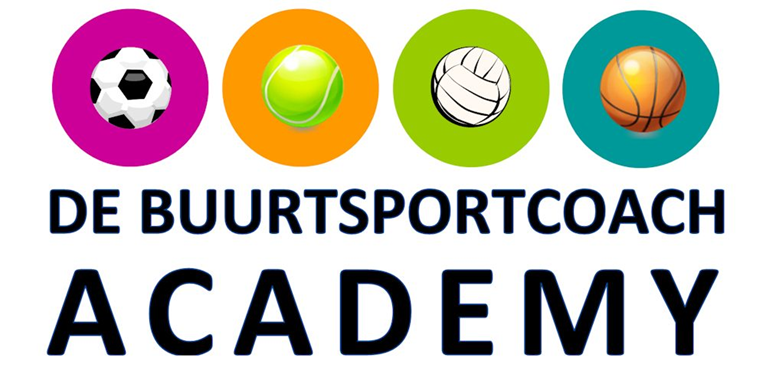 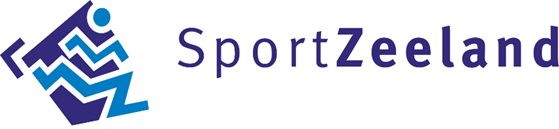 Behoeften Buurtsportcoach Academy Zuid Behoefte onderzoek onder direct leidinggevenden van buurtsportcoaches, naar de Buurtsportcoach Academy Zuid. Auteur: Jennifer van de VeldeKlas/jaar: Health-4 Opleiding: Sportkunde Instelling: HZ University of Applied Sciences Document: ScriptieStagebegeleider: G. SchramStagedocent: B. GeenenEerste beoordelaar: C. van den HoovenTweede beoordelaar: T. van den BroekeVoorwoord Beste lezer, Deze afstudeerscriptie is geschreven in opdracht van organisatie SportZeeland. Het onderzoek is gericht op het in kaart brengen van behoeften van direct leidinggevenden van buurtsportcoaches, wat betreft de Buurtsportcoach Academy Zuid. De afstudeerscriptie is het eindproduct voor de opleiding Sportkunde, die wordt gevolgd aan de HZ University of Applied Sciences. SportZeeland gebruikt de uitkomsten van het onderzoek bij het inrichten van de Buurtsportcoach Academy Zuid. Mijn dank gaat allereerst uit naar alle respondenten die hebben meegewerkt aan het onderzoek. Ook wil ik mijn begeleiders vanuit de HZ en SportZeeland: Bert Geenen, Gerben Schram en Patrick Vader bedanken voor de begeleiding en hulp tijdens het afstudeerproces. Door de effectieve en fijne samenwerking, is het afstudeerproces prettig verlopen. Veel leesplezier! Jennifer van de Velde 							18 mei 2020 te ZierikzeeSamenvatting Het werkveld van sport en bewegen is continue in ontwikkeling. Er wordt daardoor steeds meer gevraagd van buurtsportcoaches, het vak, partners en werkgevers. Er zijn nog geen betrouwbare gegevens vanuit Zeeland die de behoeften voor de Buurtsportcoach Academy Zuid in kaart hebben gebracht. De onderzoeksvraag die is opgesteld luidt: ‘’Welke behoeften hebben de direct leidinggevenden met betrekking tot de inrichting van het aanbod voor buurtsportcoaches van de Buurtsportcoach Academy Zuid?’’ Naar aanleiding van de hoofdvraag zijn er drie deelvragen opgesteld over: de inhoud van de Academy, de vorm van de Academy en de ontwikkelingen die van invloed zijn op de benodigde competenties van buurtsportcoaches. De lange termijn doelstelling van het onderzoek is om de deskundigheid van buurtsportcoaches binnen Zeeland te vergroten door middel van een effectief werkende Buurtsportcoach Academy. Om antwoord te kunnen geven op de hoofdvraag en deelvragen, is er een kwalitatief beschrijvend onderzoek uitgevoerd. De doelgroep is direct leidinggevenden van buurtsportcoaches, uit tien verschillende gemeenten binnen Zeeland. Door middel van een vooraf opgestelde topiclijst zijn respondenten bevraagd naar het onderwerp in een interview. Uit de interviews zijn verschillende resultaten naar voren gekomen. Wat betreft de inhoud van de Buurtsportcoach Academy zijn de meest benoemde zaken het volgende. De doelgroep senioren (eenzaamheid), de lange termijn visie/hoger doel in beeld houden, zichzelf presenteren/zichtbaar zijn en het netwerk onderhouden/uitbreiden. Wat betreft de vorm van het aanbod van de Academy kwam naar voren dat respondenten praktijk en theorie gecombineerd het meest geschikt vinden. En dat er per thema gekeken moet worden naar wat de meest effectieve leervorm is. Vormen als: cursussen, workshops, klassikale bijeenkomsten en intervisie worden door respondenten benoemd. De ontwikkelingen die van invloed zijn op de benodigde competenties van buurtsportcoaches zijn het volgende: individualisering, vergrijzing, de relatie met het sociaal domein/de zorg en er steeds meer aandacht is voor het stuk gezondheid en de leefstijl van inwoners. In de discussie kwam naar voren dat er redelijk wat overeenkomsten zijn tussen de resultaten van het onderzoek en literatuur. Uit de conclusie blijkt dat bovengenoemde zaken, de belangrijkste behoeften vormen van direct leidinggevenden voor de inrichting van de Buurtsportcoach Academy Zuid. Naar aanleiding van de antwoorden op de deelvragen en hoofdvraag, zijn er vier aanbevelingen geformuleerd. Drie aanbevelingen voor in de praktijk en één aanbeveling voor vervolgonderzoek, gericht aan SportZeeland. Drie aanbevelingen voor in de praktijk zijn: de samenwerking aangaan met het sociaal domein/de zorg, de vorm van scholing: Praktijk en theorie combineren en per thema kijken wat de beste leervorm is en allerlaatst scholing aanbieden voor (recente)ontwikkelingen in het werkveld. De aanbeveling voor vervolgonderzoek is om eenzelfde behoefte onderzoek, uit te voeren onder een andere doelgroep. Namelijk de doelgroep ‘andere (sport)professionals’. Deze doelgroep bestaat uit allerlei professionals die te maken hebben met sport en bewegen, behalve buurtsportcoaches. Dit is ook een doelgroep die gebruik gaat maken van de Academy. Daarom is het van belang dat ook hun behoeften in kaart worden gebracht. Benieuwd naar meer gedetailleerde informatie over dit onderzoek? Lees dan verder! Inhoudsopgave 1.	Inleiding	61.1 Aanleiding/probleemanalyse	61.2 Probleemstelling	92.	Theoretisch kader	112.1 Algemene begrippen	112.2 Rol en taak van de buurtsportcoach	112.3 Succes en faalfactoren inzet buurtsportcoaches	142.4 Trends & ontwikkelingen in ontwikkeling/scholing professionals	162.5 Effectieve methoden voor werkplek leren	173.	Onderzoeksmethode	214.	Resultaten	255.	Discussie	325.1 Discussie deelvraag 1: Behoeften inhoud Buurtsportcoach Academy	325.2 Discussie deelvraag 2: Behoeften vorm aanbod Buurtsportcoach Academy	335.3 Discussie deelvraag 3: Ontwikkelingen van invloed op benodigde competenties	355.4 Reflectie onderzoeksproces	366.	Conclusies en aanbevelingen	376.1 Hoofdvraag en deelvragen	376.2 Conclusies	376.3 Aanbevelingen	397.	Literatuurlijst	428.	Bijlagen	44Bijlage 1: Extra informatie resultaten: praktische invulling scholing	44Bijlage 2: De organisatie SportZeeland	46Bijlage 3: Topiclijst interviews	47Bijlage 4: Toestemmingsformulier	49Bijlage 5: Operationalisering	50Bijlage 6: Informatie over interview voor respondenten	54Bijlage 7: Transcripten interviews	55Bijlage 8: Coderingstabellen	178Bijlage 9: Theorie document voor bij interview	243Inleiding 1.1 Aanleiding/probleemanalyse In de aanleiding is een beschrijving te vinden van hoe het probleem, met betrekking tot het onderzoek is ontstaan. De achtergrondinformatie over het onderwerp wordt in dit hoofdstuk beschreven.  Belang van (bij)scholing/ontwikkeling Het werkveld van sport en bewegen is continue in ontwikkeling. Een ontwikkeling is bijvoorbeeld: van sport als doel naar sport als middel. In de vertaling van het Nationaal Sportakkoord naar lokale sportakkoorden is de buurtsportcoach één van de hoofdrolspelers. Buurtsportcoaches hebben een belangrijke rol binnen het uitvoeren van het Zeeuwse Sportakkoord (SportZeeland, z.d.-a). Sportprofessionals hebben te maken met een veranderende omgeving en ontwikkelingen binnen het werkveld. Er is bijvoorbeeld een verschuiving van alleen maar uitvoeren, naar verbinden, regievoeren en impact realiseren. Dit vraagt daardoor steeds meer van sportprofessionals zoals buurtsportcoaches, het vak, hun partners en werkgevers. Hierdoor is de aanleiding tot scholing en bijscholing van buurtsportcoaches ontstaan (De Bie, 2019). In navolging van de Academy Noord wordt de buurtsportcoach Academy ook in de Zuidelijke provincies opgezet. Door de Academy op de juiste manier in te richten kan een buurtsportcoach beter inspelen op de recente ontwikkelingen in het werkveld. Het onderzoek richt zich op de provincie Zeeland. Vier op de vijf buurtsportcoaches wil zijn of haar kennis (verder) ontwikkelen (80%), met name over de doelgroep (24%) en beleidszaken (15%). Het monitoren en evalueren van proces en opbrengsten is een onderdeel dat het meest benoemd wordt door de buurtsportcoaches. Verder zijn het aansturen van teamleden en het leggen van verbindingen, twee onderwerpen die buurtsportcoaches graag willen ontwikkelen. De minst genoemde opties voor ontwikkelen zijn uitvoeren, ondersteunen en organiseren. Zij vinden dit wel belangrijke vaardigheden, maar hebben hier blijkbaar weinig ondersteuning in nodig. Ontwikkelen via een cursus van enkele dag(del)en vinden zij de fijnste ondersteuningsvorm (71%), vervolgens volgt een workshop (57%) en als derde intervisie met buurtsportcoaches buiten het team (52%) (Slot-Heijs & Van Lindert, 2018). Conclusie is dat de meeste buurtsportcoaches zich graag willen ontwikkelen op verschillende gebieden. Onder buurtsportcoaches is er vanuit literatuur voldoende inzicht in de wensen en behoeften voor scholing. Wat betreft de leidinggevenden van buurtsportcoaches, is er nog geen inzicht in de wensen en behoeften wat betreft scholing. De Buurtsportcoach Academy ZuidVia de Buurtsportcoach Academy Zuid worden buurtsportcoaches geschoold en bijgeschoold. De Academy biedt hierdoor een aantal additionele kansen in het werkveld van de sport, maar ook in andere takken (De Bie, 2019): Het wegzetten van de rol als bovenlokale verbinder en autoriteit;Een nieuw verdienmodel (betaald aanbieden van aanbod aan andere werkgevers);Het ontwikkelen van innovaties op het snijvlak van sport en bewegen met andere domeinen: Aanbod voor de ambtenaren die met de buurtsportcoaches samenwerken;Aanbod voor professionals uit domeinen zoals; zorg, welzijn en cultuur;Het ontwikkelen van een platform dat mogelijk ook iets voor vrijwilligers kan betekenen;Overige kansen voortvloeiend uit de koppeling van de lokale lijn, sportlijn, nationale lijn van het sportakkoord maar ook het preventieakkoord (o.a. JOGG-regisseurs).De Buurtsportcoach Academy gaat een compleet aanbod aan bij- en nascholing aanbieden, waarmee er ontwikkelingskansen worden geboden aan sportprofessionals, met het oog op het veranderende werkveld. Sportprofessionals bestaan in dit geval uit buurtsportcoaches en bijvoorbeeld mensen van sportverenigingen, de zorg en het sociaal domein, die binnen de sport werkzaam zijn (De Bie, 2019). Dit betekent dat de doelgroep voor de Academy vrij breed is en niet alleen op buurtsportcoaches is gericht, maar ook op andere professionals. De Academy voert één naam voor heel Zuid-Nederland. Hieronder vallen de provincies: Zeeland, Noord-Brabant en Limburg. Scholing vindt plaats in verschillende regio’s en wordt vaak lokaal aangeboden. Hierdoor wordt de drempel om scholing te volgen verkleind. Het aanbod wordt hierdoor ook gecentraliseerd, alle scholingen zijn te vinden binnen de Buurtsportcoach Academy. Door de samenwerking tussen de provinciale sportorganisaties, hogescholen en het Mbo is er kennis en expertise in huis op het gebied van vraag en aanbod. Door het aanbod te bundelen worden er grotere groepen gecreëerd, zodat er een breed scala aan opleidingen kan worden aangeboden (De Bie, 2019). Het idee voor de Buurtsportcoach Academy is dat er een online portal wordt opgezet, waarin de scholingen vanuit Zuid-Nederland worden aangeboden voor sportprofessionals. Voor de Buurtsportcoach Academy zijn er door het LAB enquêtes uitgezet onder buurtsportcoaches, gemeenten en werkgevers. Via deze enquêtes zijn de algemene behoeften bevraagd voor de Buurtsportcoach Academy Zuid. Binnen dit onderzoek wordt er dieper ingegaan op de behoeften van een specifieke doelgroep. Het onderzoek heeft betrekking op het opleiden van buurtsportcoaches binnen het werkveld. Zowel buurtsportcoaches als hun direct leidinggevenden zijn betrokken in het onderzoek. Aan de Buurtsportcoach Academy liggen de taken, verantwoordelijkheden en competenties van de buurtsportcoaches ten grondslag. SportZeeland in relatie tot Zeeuwse buurtsportcoachHet onderzoek is een opdracht voor de stageorganisatie ‘SportZeeland’. SportZeeland is een organisatie die door middel van allerlei projecten, mensen van jong tot oud stimuleert tot bewegen. Zij hebben als doelstelling dat alle inwoners van Zeeland naar eigen mogelijkheden en wensen deel kunnen nemen aan sport en bewegen (SportZeeland, z.d.). Deze doelstelling is opgesplitst in subdoelstellingen. Een doelstelling luidt: ‘’Ondersteunen, stimuleren en coördineren van het uitvoerende werk in sport en bewegen, gericht op verbetering van de kwaliteit van dat werk, alsmede het behartigen van de belangen van sport en bewegen en alles wat daarmee verband houdt in de ruimste zin van het woord (SportZeeland, z.d.).’’ Met het onderzoek wordt deze subdoelstelling aangehaald, namelijk door de kwaliteit van het werk te verbeteren. In dit geval van sportprofessionals, door middel van de Buurtsportcoach Academy. In bijlage 2 is meer achtergrond informatie te vinden over SportZeeland. SportZeeland is een organisatie die het sportbeleid en Zeeuws Sportakkoord uitvoert binnen de provincie Zeeland. Zij hebben te maken met verschillende sportprofessionals uit dit gebied. SportZeeland draagt zorg voor de kwaliteit van het werk van buurtsportcoaches. SportZeeland is daarom de initiatiefnemer binnen het Buurtsportcoach Academy project voor Zeeland. Andere partners binnen het project zijn: Sportservice Noord-Brabant (SSNB) en Huis voor de Sport Limburg. Fontys sporthogeschool, HZ University of Applied Sciences en Mbo instellingen zijn stakeholders van het project. Rol van de buurtsportcoach Een buurtsportcoach, combinatiefunctionaris en cultuurcoach zijn onderdeel van de Brede Regeling Combinatiefuncties. Deze mensen stimuleren sport, bewegen en/of deelnemen aan cultuur door iedereen. Zij zijn verbinder tussen verschillende sectoren. Een combinatiefunctionaris of buurtsportcoach kan in dienst zijn bij de gemeente, maar kan ook ergens anders zijn ondergebracht. De buurtsportcoach is vaak vanuit de rol van verbinder, dicht betrokken bij meerdere organisaties. Bijvoorbeeld bij onderwijs en sportverenigingen. De buurtsportcoach is de uitvoerende schakel tussen gemeenten, de burger en organisaties. Zij kunnen door het directe contact met burgers en lokale organisaties, behoeften, wensen en problemen signaleren en deze delen met de gemeente. Buurtsportcoaches zijn vertegenwoordigers van het gemeentelijke beleid (Brandsema & Van Lindert, 2017). Het is afhankelijk van het type buurtsportcoach, welke taken en verantwoordelijkheden diegene heeft. Er zijn namelijk zeven verschillende typen buurtsportcoaches. In het theoretisch kader (typen buurtsportcoaches) is hier meer informatie over te vinden. De Brede impuls Combinatiefuncties bestaat vanaf 2012 en is een vervolg op de impuls brede scholen, sport en cultuur van 2008. Buurtsportcoaches waren onderdeel van het programma ‘Sport en bewegen in de buurt’ dat eind 2018 is geëindigd. Op 1 januari 2019 is de regeling voor combinatiefuncties aangepast. De nieuwe Brede Regeling Combinatiefuncties krijgt een andere focus en er is meer budget beschikbaar. Daardoor kan het aantal buurtsportcoaches in Nederland worden uitgebreid en kunnen zij breder worden ingezet (Buurtsportcoach, z.d.-a). Waarom is onderzoek nodig? Het onderzoek geeft antwoord op de vraag welke competenties direct leidinggevenden nodig achten van buurtsportcoaches en welke behoeften zij hebben voor het inrichten van de Buurtsportcoach Academy. De ontbrekende competenties en behoeften van leidinggevenden zijn nog niet bekend. Leidinggevenden hebben vaak een goed beeld van buurtsportcoaches en competenties die zij nodig hebben in het werkveld. Voor de Academy worden de behoeften voor de inhoud in kaart gebracht, maar ook voor de vorm van de scholingen. Leidinggevenden hebben waarschijnlijk verschillende ervaringen en ideeën voor goede leervormen. De vorm van scholing moet aantrekkelijk zijn voor buurtsportcoaches. Door zowel de inhoud als vorm van de scholing goed af te stemmen op de doelgroep, levert dit een succesvolle Buurtsportcoach Academy op. In het afstemmingsproces werd de doelgroep van het onderzoek ter discussie gesteld. Moet het onderzoek op buurtsportcoaches, hun leidinggevenden of op beide groepen worden gericht? De keuze hiervan heeft te maken met het argument dat buurtsportcoaches een te heterogene groep vormen. De doelgroep bestaat namelijk niet alleen uit mensen die zijn aangesteld als buurtsportcoach, maar ook uit andere professionals die werken in de sport. Het onderzoek wordt hierdoor te groot en niet haalbaar binnen de gestelde tijd. Leidinggevenden van buurtsportcoaches zijn een specifiekere groep die duidelijk in kaart is en kleiner qua omvang. Zij kunnen vermoedelijk een goed beeld schetsen van de behoeften van de buurtsportcoach Academy. 1.2 Probleemstelling 1.2.1 Hoofdvraag ‘Welke behoeften hebben de direct leidinggevenden met betrekking tot de inrichting van het aanbod voor buurtsportcoaches van de Buurtsportcoach Academy Zuid?’1.2.2 Deelvragen ‘Wat zijn de behoeften ten aanzien van de inhoud van het aanbod van de Buurtsportcoach Academy Zuid?’‘Wat zijn de behoeften ten aanzien van de vorm van het aanbod van de Buurtsportcoach Academy Zuid?’‘Welke ontwikkelingen in de lokale situatie of in de maatschappij zijn volgens de direct leidinggevenden van invloed op de benodigde competenties van de buurtsportcoaches?’1.2.3 Doelstellingen Doelstelling in onderzoek De doelstelling in onderzoek gaat over wat het onderzoek op korte termijn en dus direct gaat opleveren (Verhoeven, 2016). Het onderzoek gaat inzicht opleveren in de behoeften van direct leidinggevenden van buurtsportcoaches ten aanzien van de Buurtsportcoach Academy. Door dit goed in kaart te brengen kan de buurtsportcoach Academy zo specifiek mogelijk worden ingericht. Gericht op de wensen en behoeften van de doelgroep. Doelstelling van onderzoek De doelstelling van onderzoek gaat over de langere termijn doelstelling. Wat is het mogelijk effect van de uitkomsten van het onderzoek, en wat dit later gaat opleveren (Verhoeven, 2016). Voor het onderzoek is de doelstelling dat uiteindelijk de deskundigheid van buurtsportcoaches binnen Zeeland wordt vergroot. Door middel van een effectief werkende Buurtsportcoach Academy. Doelstellingen op praktisch en theoretisch niveau De doelstelling op praktisch niveau is om door middel van het onderzoek invulling te gaan geven aan de Buurtsportcoach Academy Zuid. Naar aanleiding van het onderzoek kan de Academy worden ingevuld naar de uitkomsten van het onderzoek. Theoretisch is de doelstelling om zoveel mogelijk kennis en informatie te verwerven over de behoeften van de doelgroep over dit onderwerp. De maatschappelijke relevantie is dat buurtsportcoaches beter worden opgeleid. Waardoor zij beter hun beroep kunnen uitoefenen. En nog meer mensen in beweging gaan krijgen. 1.2.4 Centrale begrippenTheoretisch kader In het theoretisch kader wordt de theoretische context van het onderzoek beschreven. Er is literatuur gezocht over het onderwerp en een relatie gelegd met het onderzoek. In het hoofdstuk theoretisch kader is alle benodigde achtergrondinformatie te vinden voor het schrijven van de scriptie. Het theoretisch kader is opgedeeld in een aantal onderwerpen. Deze onderwerpen zijn: algemene begrippen, de rol en taak van de buurtsportcoach, succes en faalfactoren inzet buurtsportcoaches, trends en ontwikkelingen in ontwikkeling/scholing professionals en effectieve methoden voor werkplekleren. 2.1 Algemene begrippen Om antwoord te kunnen geven op de hoofdvraag is het noodzakelijk dat de begrippen in de onderzoeksvraag duidelijk zijn. Ook een veelgenoemd begrip binnen het onderzoek zoals ‘competenties’ is hieronder gedefinieerd. 2.1.1 Competenties Competenties kunnen worden omschreven als: ‘’Competenties zijn het geheel van individuele kwaliteiten of eigenschappen die tot uiting komen in diens houding en gedrag en die hem of haar in staat stellen om succesvol te zijn in een bepaalde functie of rol (Ensie, 2015-a).’’ Een competentie wordt omschreven als: het vermogen om een taak met de juiste kennis en vaardigheid te verrichten. In feite staat adequaat handelen daarbij centraal (Ensie, 2010). Nog een andere definitie van een competentie is: ‘’Een vermogen dat kennis-, houdings- en vaardigheidsaspecten omvat, om in concrete taaksituaties doelen te bereiken (Luken & Schokker, 2002).’’ Voor het onderzoek wordt de definitie van Luken en Schokker gebruikt. Deze definitie past het beste bij het onderzoek omdat de factoren: kennis- houdings- en vaardigheidsaspecten, worden meegenomen in het onderzoek. Dit zijn belangrijke aspecten om te peilen onder de respondenten. 2.2 Rol en taak van de buurtsportcoach Een buurtsportcoach is de uitvoerende schakel tussen gemeenten en de burgers en organisaties. Zij kunnen door het directe contact met burgers en lokale organisaties behoeften, wensen en problemen signaleren en deze delen met de gemeente. Ook zijn buurtsportcoaches vertegenwoordigers van het gemeentelijke beleid (Brandsema & Van Lindert, 2017). Binnen Zeeland zijn buurtsportcoaches mede uitvoerders van het Zeeuws Sportakkoord. Hieronder zijn de ambities van het Nationaal en Zeeuws sportakkoord te vinden. Het Nationaal Sportakkoord bestaat uit zes verschillende ambities: Inclusief sporten en bewegen, Duurzame sportinfrastructuur, Vitale sport- en beweegaanbieders, Positieve sportcultuur, Van jongs af aan vaardig in bewegen en Topsport die inspireert (Kenniscentrum sport, 2019-a). De zes ambities van het Nationaal Sportakkoord zijn vertaald naar de Zeeuwse situatie. Vijf van de zes nationale ambities zijn in het Zeeuws Sportakkoord vertaald naar doelen voor Zeeland. Deze doelen zijn (SportZeeland, z.d.-a): Inclusief sporten en bewegen ‘’Een leven lang plezier beleven aan sporten en bewegen voor iedere Zeeuw’’.Duurzame sportinfrastructuur‘’Een functionele, goede en duurzame sportinfrastructuur in Zeeland’’.Vitale sport- en beweegaanbieders	‘’Toekomstbestendige aanbieders van sport en bewegen in Zeeland’’.Positieve sportcultuur ‘’In Zeeland kan overal met plezier, veilig, eerlijk en zorgeloos gesport worden’’.Van vaardig in bewegen naar talentontwikkeling‘’Zeeuwse kinderen voldoen aan de beweegrichtlijnen en de motorische vaardigheid is toegenomen’’.Het Nationaal- en Zeeuws Sportakkoord is van belang voor alle buurtsportcoaches en direct leidinggevenden van buurtsportcoaches binnen Zeeland. Dit zijn namelijk de ambities waar aan gewerkt wordt in de komende jaren in het werkveld van sport en bewegen. Buurtsportcoaches leveren hieraan een belangrijke bijdrage. Daarom is het van belang dat er aandacht wordt besteed aan deze ambities en de vaardigheden, die direct leidinggevenden nodig achten van buurtsportcoaches om een bijdrage te leveren aan deze vijf ambities. Hieronder is beschreven bij welke ambitie, de buurtsportcoach welke rol/taak heeft. Met betrekking tot:Ambitie één: Inclusief sporten en bewegen, leveren buurtsportcoaches bijvoorbeeld een bijdrage door het oplossen van belemmeringen op het gebied van: vindbaarheid en sociale toegankelijkheid van sportlocaties. Ambitie twee: Duurzame sportinfrastructuur, volgt een buurtsportcoach een training ‘bewegen in een natuurlijke en gezonde omgeving’ om dit vervolgens ook meer te stimuleren onder bewoners. Ambitie drie: Vitale sport- en beweegaanbieder, heeft betrekking op bijvoorbeeld verenigingen. Buurtsportcoaches verzorgen in veel gebieden verenigingsondersteuning, om te zorgen dat een vereniging gezond blijft in verschillende opzichten. Ambitie vier: Positieve sportcultuur, een buurtsportcoach kan helpen om de kennis en vaardigheden te vergroten onder direct betrokkene zoals verenigingsbestuurders, trainers, coaches, etc. Zodat zij mensen kunnen aanspreken op gedrag en ouders bewust maken van hun rol hierin. Dit gaat met name om sportiviteit en respect. Ambitie vijf: Van vaardig in bewegen naar talentontwikkeling. Buurtsportcoaches hebben een belangrijke rol in het uitrollen van de Zeeuws Brede Screening binnen hun gemeente. Deze screening brengt de motorische vaardigheid en sportparticipatie van kinderen in het basisonderwijs in kaart. Naar aanleiding van de resultaten kan er worden ingespeeld op de aandachtspunten die uit de screening komen (SportZeeland, z.d.-a). Hieronder is een afbeelding te zien als voorbeeld van de positie van een buurtsportcoach (Brandsema & Van Lindert, 2017).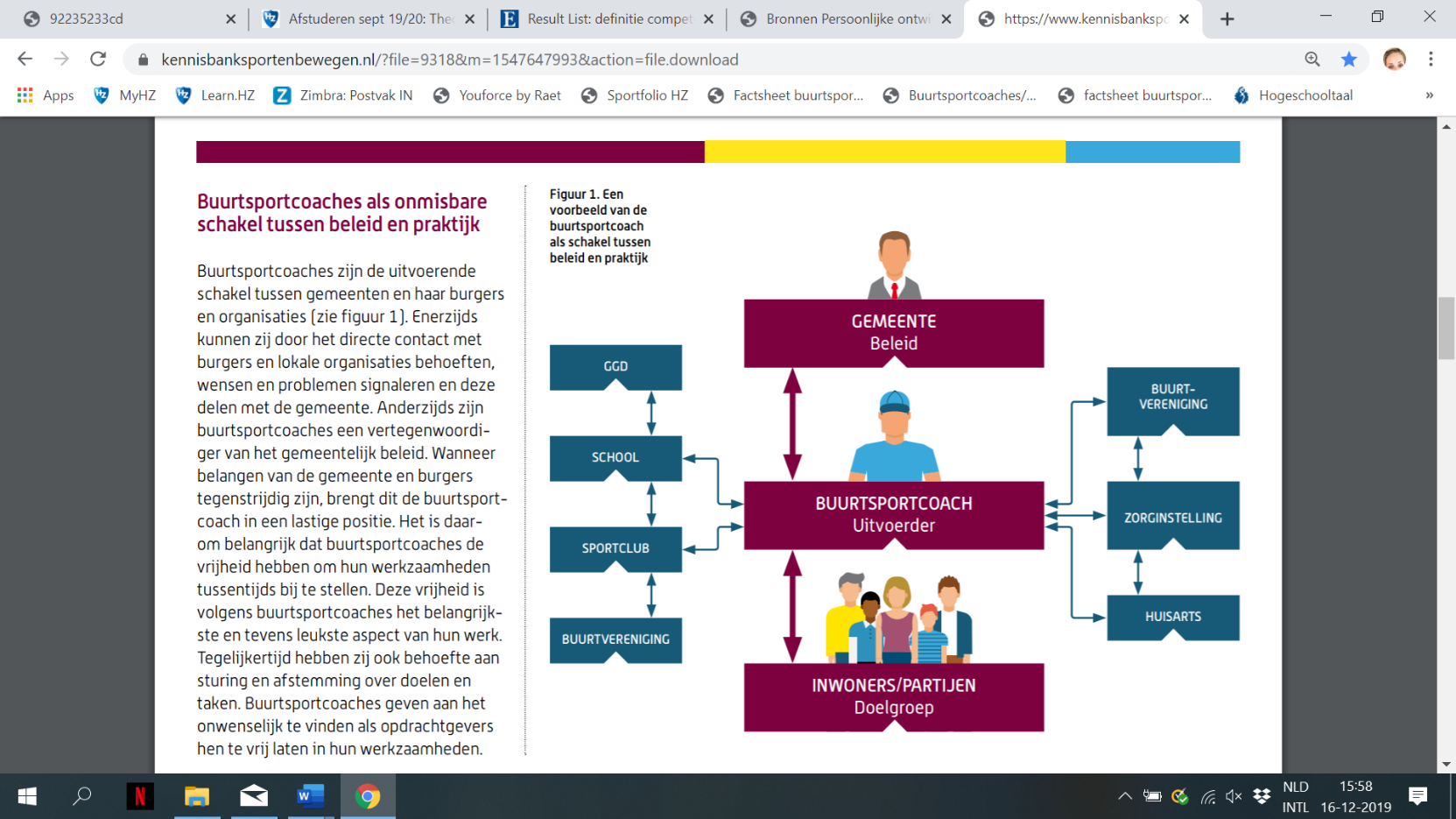 Afbeelding 3.1 Buurtsportcoach als schakel tussen beleid en praktijk (Brandsema & Van Lindert, 2017).In de praktijk is de buurtsportcoach vanuit de rol van verbinder vaak dicht bij meerdere organisaties betrokken (Buurtsportcoach, z.d.-a). Dit maakt hen een belangrijke schakel tussen verschillende partijen; gemeenten, inwoners, onderwijs, sport en cultuur, etc. (Brandsema & Van Lindert, 2017)(Aalbers, 2019). Wat volgens verschillende bronnen uitkomt als de belangrijkste taak van de buurtsportcoach, is het verbinden tussen verschillende sectoren/partijen. Een buurtsportcoach maakt verbinding tussen de sport- en beweegsector en tenminste één andere sector (Aalbers, 2019). 2.2.1 Typen buurtsportcoaches De werkwijze van buurtsportcoaches blijkt erg afhankelijk van het type buurtsportcoach. De meeste typen buurtsportcoaches zijn gericht op een specifieke doelgroep. Zoals bijvoorbeeld: kinderen, mensen met een beperking of senioren. Er zijn twee typen buurtsportcoaches die geen specifieke doelgroep bedienen (wijk-/buurtbewoners en sportverenigingen). Deze typen hebben juist specifieke werkzaamheden. Buurtsportcoaches voor wijk- en buurtbewoners zijn meer afhankelijk van lokale partners om te weten welke problemen er zijn binnen een wijk en/of buurt. Degene die zich richten op sportverenigingen voeren voornamelijk ondersteunende werkzaamheden uit, zodat de sportvereniging wordt versterkt. Door bijvoorbeeld een meer maatschappelijke rol te vervullen als sportvereniging (Brandsema & Van Lindert, 2017). Volgens Brandsema en Van Lindert (2017) zijn er zeven verschillende typen buurtsportcoaches. Uiteraard is er binnen deze types wel diversiteit zichtbaar. Buurtsportcoaches zijn werkzaam in diverse rollen en voeren hun taken uit binnen verschillende sectoren. Ook kan er overlap zitten in het type buurtsportcoach waar iemand onder valt. De zeven typen zijn (Brandsema & Van Lindert, 2017):Kinderen tot 12 jaarJongeren vanaf 12 jaarKwetsbare burgers Wijk-/buurtbewoners Mensen met beperking/gezondheidsrisicoOuderen/senioren Sportverenigingen Sport in de buurt (Buurtsportcoach) omschrijft acht verschillende typen buurtsportcoaches. De buurtsportcoach wordt volgens hen onderverdeeld in de verschillende domeinen waarin zij werkzaam zijn. Deze beschrijvende profielen zijn enkele jaren geleden ontwikkeld (Buurtsportcoach, z.d.): Buurtsportcoach sport(vereniging)Buurtsportcoach sport & buurt (veiligheid, leefbaarheid, participatie) Buurtsportcoach gezondheid Buurtsportcoach jeugdzorg Buurtsportcoach welzijn (sociaal domein)Buurtsportcoach senioren en ouderenzorg Buurtsportcoach aangepaste sporten/gehandicaptenzorgBuurtsportcoach bedrijfsleven Om te voorkomen dat er steeds weer een nieuw profiel moet worden ontwikkeld en het erg ingewikkeld wordt, zijn er nieuwe toekomstbestendige functieprofielen ontwikkeld (Buurtsportcoach, z.d.). Dit zijn de zeven typen van Brandsema en Van Lindert (2017). Voor het onderzoek worden deze zeven typen buurtsportcoaches gebruikt. Deze bron is namelijk het meest betrouwbaar, wetenschappelijk onderbouwd en het meest recent. 2.3 Succes en faalfactoren inzet buurtsportcoaches 2.3.1 Wat vinden buurtsportcoaches belangrijk in hun beroep?Buurtsportcoaches vinden dat verbinden centraal staat binnen hun beroep. Buurtsportcoaches vinden dat zij vooral verbindende (62%) en assertieve (56%) eigenschappen gemeenschappelijk hebben. Ook vinden zij communiceren (68%) en samenwerken (50%) de belangrijkste vaardigheden die een goede buurtsportcoach moet bezitten. Daarnaast heeft een goede buurtsportcoach kennis over de doelgroep waarmee zij werken (55%). Uit onderzoek blijkt dat werkgevers van buurtsportcoaches hetzelfde profiel schetsen als buurtsportcoaches zelf. Dit blijkt uit een peiling van het Mulier Instituut onder een panel van buurtsportcoaches en hun werkgevers (Mulier Instituut, 2018). Dit wetende kan er in het onderzoek wellicht ook worden gericht op (een aantal van) deze onderwerpen. Er kan worden onderzocht of dit volgens direct leidinggevenden, ook vaardigheden en competenties zijn die eventueel terug moeten komen in de Academy-Zuid. 2.3.2 Wat zijn bevorderende en belemmerende factoren voor buurtsportcoaches?Bevorderende factoren Voor buurtsportcoaches geldt dat zij een verbindende rol in de wijk, kennis over de doelgroep, goede communicatieve vaardigheden en waardering van de opdrachtgever als bevorderende factoren zien voor het werken met de doelgroep. De rol van verbinder vinden buurtsportcoaches een belangrijke vaardigheid. Meer dan een kwart van de buurtsportcoaches ziet zichzelf als verbinder en een vijfde ziet zichzelf als organisator. Zij noemen dit ‘het bouwen van bruggen’ of ‘de spin in het web’ zijn. Verder is het hebben van kennis over de doelgroep volgens hen erg belangrijk. Ook inhoudelijke kennis van het werk is belangrijk. Buurtsportcoaches dienen verstand te hebben van verschillende culturen en achtergronden van de jongeren waar zij zich op richten (of andere doelgroepen) (Van Lindert & Brandsema, 2017-a). Een ander bevorderende factor is goede communicatie. Goede communicatie is in het werk essentieel, omdat buurtsportcoaches vaak te maken hebben met andere organisaties en hier ook mee samenwerken. Dit betekent niet alleen goede communicatie met partners, maar ook over de implementatie en borging van de aanpak moeten duidelijke afspraken worden gemaakt. Het vierde punt is waardering, buurtsportcoaches vinden het erg belangrijk dat zij waardering krijgen van hun direct leidinggevenden en van partners. Dit is een stimulerende factor om hun werk te kunnen uitvoeren (Van Lindert & Brandsema, 2017-a). Belemmerende factoren Buurtsportcoaches ervaren de mogelijkheden om zichzelf te ontwikkelen als belemmerende factor voor het kunnen bieden van kwaliteit. Ook maken zij zich zorgen over de voortgang van hun activiteiten doordat deze (deels) door externe geldschieters zijn gefinancierd. De werkdruk wordt als de belangrijkste belemmerende factor ervaren. Buurtsportcoaches zien zichzelf als spin in het web en zijn verbinder in de wijken waar zij actief zijn. Het nadeel hiervan is dat de werkdruk soms als hoog wordt ervaren, er moet veel worden geregeld waardoor buurtsportcoaches soms overvraagd worden. Dit komt ook terug in het monitoren van de resultaten van de activiteiten en/of het aantal activiteiten. De tijd die zij nu kwijt zijn aan het monitoren gaat volgens hen ten koste van de tijd die besteed kan worden aan het directe contact met de doelgroep (Van Lindert & Brandsema, 2017-a). Wat betreft de eigen effectiviteit van handelen, zou bijna de helft van buurtsportcoaches de kennis graag willen vergroten en een kwart wil meer vaardigheden ontwikkelen. Buurtsportcoaches willen dit voornamelijk door cursussen te volgen, collega’s te raadplegen en/of door cursusdagen voor buurtsportcoaches te bezoeken. Zij geven aan dat zij zich qua thematiek meer sociaal-maatschappelijk willen verdiepen in hoe zij contact kunnen krijgen met de doelgroep. Ook willen zij meer strategische vaardigheden ontwikkelen. Buurtsportcoaches hebben aangegeven dat zij de ontwikkelingsmogelijkheden beperkt vinden. De mogelijkheden worden hen niet geboden en/of het budget om zich te ontwikkelen wordt vooraf bepaald en is niet toereikend om aan cursussen deel te nemen waarmee zij zich kunnen ontwikkelen (Van Lindert & Brandsema, 2017-a). Tenslotte ervaren buurtsportcoaches dat zij hun activiteiten soms niet kunnen uitvoeren doordat zij (deels) afhankelijk zijn van externe financiering. Als partners geen geld meer hebben voor de activiteiten, dan lukt het de buurtsportcoaches niet om deze activiteiten voort te zetten (Van Lindert & Brandsema, 2017-a). De belemmerende factoren zijn voornamelijk van invloed op het onderzoek. Buurtsportcoaches geven aan dat zij de ontwikkelingsmogelijkheden beperkt vinden en het grootste deel van hen zich wel graag zou willen ontwikkelen. De Buurtsportcoach Academy kan aan de hand van het onderzoek, zich richten op de zaken die voor buurtsportcoaches als belemmering worden ervaren. Dit gaat dan voornamelijk om de ontwikkelingsmogelijkheden. Buurtsportcoaches hebben thema’s aangegeven die zij belangrijk vinden en manieren waarop zij zich graag zouden willen ontwikkelen. Deze zaken worden meegenomen in het onderzoek en in de topiclijst voor de interviews. De bevorderende factoren worden ook meegenomen in de topiclijst en het onderzoek. Het is namelijk zaak dat buurtsportcoaches competent zijn in deze bevorderende factoren. 2.4 Trends & ontwikkelingen in ontwikkeling/scholing professionals In het jaar 2020 zijn naar verwachting vijf trends te zien op het gebied van leren en ontwikkelen. De vijf trends zijn (Info learn, 2019):Learning experience platforms: Persoonlijke leerervaring voor elke generatie;Employer branding: Binden en boeien; Return on investment: Eruit halen wat erin zit;Engaging user generated content: Resources optimaal benutten; New generation learning: Regie op persoonlijk niveau.Hieronder worden alle vijf trends verder toegelicht. Verder zijn er nog een aantal trends te zien binnen het opleiden van medewerkers (Swensson, 2016): Er bestaat steeds meer behoefte aan opleiden;Het aantal opleidingen neemt toe;Door de bijbehorende kosten neemt de effectiviteit en efficiency sterk toe;Er is een steeds meer planmatige benadering van leren;ROI (return on investment) van trainingen is steeds belangrijker Mensen willen graag aan de slag, interactief bezig zijn, aansluitend op eigen niveau;Trainers faciliteren deelnemers meer bij het leerproces door ze op verschillende manieren te prikkelen;Het wordt steeds meer maatwerk, afgestemd op de deelnemer(s);Meer interactieve, korte sessies.Trend 1: Persoonlijke leerervaring voor elke generatie Leerbehoeftes zijn veranderlijk, net als leertechnieken. Organisaties zijn tegenwoordig op zoek naar een passende leerervaring voor elk individu. Een ‘learning experience platform’. In dit platform hoeven nieuwe manieren van leren, de oude technieken niet te vervangen, maar deze blijven beiden bestaan. Dit kan elkaar zelfs versterken (Info learn, 2019). Trend 2: Binden en boeien Leer- en ontwikkelingsmogelijkheden vormen voor medewerkers vaak een belangrijke arbeidsvoorwaarde. De invulling van leerbehoeften kan variëren van verplichte, vakinhoudelijke ontwikkeling tot persoonlijke groei op basis van eigen interesses en voorkeuren. Voor effectieve Employer Branding is het van belang dat werkgevers de leer- en ontwikkelmogelijkheden duidelijk communiceren en uitdragen. Het loont om medewerkers vanaf het begin te boeien voor hun eigen ontwikkeling. Door hen gelijk te betrekken, voelen zij zich sterker verbonden met de organisatie (Info learn, 2019). Trend 3: Eruit halen wat erin zitDankzij goede en overzichtelijke rapportages worden er nuttige conclusies getrokken uit de leer- en ontwikkeloplossing. Hierdoor krijgen organisaties beter inzicht in bijvoorbeeld de ‘Return On Investment’ (ROI), vakgebieden waar goed op wordt gescoord en competenties waar meer aandacht naar uit moet gaan (Info learn, 2019). Trend 4: Resources optimaal benutten Een geïntegreerd leermanagementsysteen (LMS) is een goede bron van kennisoverdracht, maar ook eigen medewerkers vormen een goede en belangrijke bron van informatie. Zij zijn expert en ervaringsdeskundige in hun eigen werkveld. ‘User generated content’ maakt het voor medewerkers makkelijk om zelf leerzame content te ontwikkelen en te delen met collega’s. Een belangrijk bijkomend voordeel is dat direct het engagement bij leren en ontwikkelen wordt verhoogd (Info learn, 2019). Trend 5: Regie op persoonlijk niveauPersoonlijke rapportages zorgen ervoor dat individuele medewerkers inzicht krijgen in hun voortgang. Kennis of talenten die de medewerker bezit worden op diverse manieren aan het persoonlijke portfolio toegevoegd. Hierdoor krijgt iedereen zelf de regie over zijn of haar ambities. Eigen regie geven zorgt voor een belangrijke drijfveer tot leren en ontwikkelen. De verantwoordelijkheid ligt bij de medewerker zelf, wat zorgt voor meer intrinsieke motivatie tot leren en ontwikkelen. Medewerkers vragen zich bijvoorbeeld af welke skills zij moeten ontwikkelen om een bepaalde functie te kunnen uitoefenen (Info learn, 2019). Binnen het onderzoek is het van belang te weten wat de trends en ontwikkelingen zijn binnen het opleiden van professionals. Dit kan worden voorgelegd aan de direct leidinggevenden van buurtsportcoaches. Er wordt getoetst of zij deze factoren herkennen en wellicht ook belangrijk vinden. 2.5 Effectieve methoden voor werkplek leren Vanuit onderzoek is gebleken dat een aantal factoren een belangrijke rol spelen bij het optimaal vormgeven van het werkplekleren. Als de Buurtsportcoach Academy werkplekleren wil gaan toepassen, is het van belang dat deze factoren op orde zijn. Zoals hierboven benoemd, is een trend om resources optimaal te benutten. Er kan bijvoorbeeld worden gekozen om collega’s in te zetten bij het werkplekleren. Hierdoor worden de kwaliteiten van medewerkers benut, om andere medewerkers iets te leren. Er zijn drie kenmerken van betrokkenen die hierin een cruciale rol spelen. Namelijk: van de student, de werkplek en de opleidingspraktijk (Wij-leren, 2016). Verder zijn ook nieuwe kennis en (zelf)inzicht belangrijke factoren bij het leren in de praktijk (Kessels & Smit, z.d.). De student: kenmerken die van invloed zijn op het leerproces op een werkplek zijn onder andere; voorkennis, motivatie, leersensiviteit, geloof in eigen kunnen en ervaring (Wij-leren, 2016). De opleiding: sturing aan het werkplekleren vanuit de opleiding bestaat uit adequate voorbereiding en passende opdrachten voor op de werkplek (Wij-leren, 2016). De werkplek: een geschikte werkplek beschikt over het volgende (Wij-leren, 2016): Kenmerken van directe taakuitoefening door student: taakautonomie, variatie in het werk, complexiteit; Kenmerken die met de sociale omgeving samenhangen zoals: participatie, communicatie, interactie, feedback en ondersteuning;Kenmerken als informatieomgeving: toegang tot bruikbare informatie binnen en buiten de werkplek;Werkdruk is van belang i.v.m. voldoende tijd voor reflectie en interactie met collega’s. De werkplek moet uitnodigen tot communicatie en reflectie op en over het uitgevoerde werk. Nieuwe kennis en (zelf)inzicht is belangrijk bij leren. Handzame theorie en werkende principes zijn van belang. Leren vraagt ook ‘doen’. In de praktijk kan iemand: experimenteren, nieuwe aanpakken uitproberen, grenzen verleggen en vervolgens reflecteren en verdiepen. Wat werkt er en wat (nog) niet? Dit kan zowel individueel als samen. Hierdoor ontwikkel je bekwaamheid in bepaalde zaken (Kessels & Smit, z.d.)2.5.1 Effect van scholing Scholing is een veel gebruikt instrument om medewerkers zaken bij te leren of theorie te herhalen. Scholing heeft een strategische functie, medewerkers kunnen namelijk vaak beter inspelen op nieuwe kansen die zich voordoen. Scholing kan ook leiden tot (Brouwers & van der Burgh, 2000): Hogere productiviteit; Efficiënter werken; Omzetverhoging; Kwaliteitsverhoging; Een hoge klanttevredenheid;Veilig werk en minder kans op ongelukken op de werkvloer; Behoud van samenwerkingsverbanden; Concurrentiekracht. Scholing van medewerkers heeft ook een strategische functie, namelijk (Brouwers & van der Burgh, 2000): Het verbeteren van werkzaamheden of aanpassen aan veranderingen op korte termijn;Verkennen van een breder taakgebied; Ontwikkeling op langere termijn. Opleiding en beroep (z.d.) doet ook uitspraak over het nut van scholing. Scholing wordt gezien als een investering in het bedrijf dat wordt terugbetaalt. Kennis, vaardigheden en diploma’s van medewerkers worden steeds belangrijker, daarom moeten medewerkers zich blijven ontwikkelen. Veel opleidingen zijn goed te combineren met werk, de praktijkervaring zorgt er vaak voor dat de opleidingsduur wordt verkort. Een aantal argumenten om scholing te volgen zijn (Opleiding en beroep, z.d.): Door scholing wordt de organisatie naar een hoger niveau getild; De medewerkers wat bijbrengen zorgt voor tijdswinst, minder schade en extra geld; Medewerkers kunnen beter inspelen op de komende veranderingen in de maatschappij; De wereld is constant in beweging, hierdoor is investeren in kennis noodzakelijk; Scholing motiveert medewerkers, waardoor de productiviteit stijgt en het ziekteverzuim daalt; Met scholing laat men zien dat de organisatie weet heeft van Maatschappelijk Verantwoord Ondernemen en toont oog te hebben voor de toekomst van het personeel. In het onderzoek worden deze aspecten besproken. In het onderzoek wordt gemeten wat de direct leidinggevenden willen bereiken met de investering in scholing. Als de Buurtsportcoach Academy op de juiste manier wordt ingericht dan kan dit leiden tot bovenstaande punten. Scholing blijkt ook een nuttige investering te zijn. 2.5.2 Vormen van scholingEr zijn verschillende vormen van scholing. Er wordt bijvoorbeeld onderscheid gemaakt tussen: formeel, informeel en non-formeel leren. Formeel leren is gepland, gestructureerd en systematisch en er is expliciete begeleiding (Veerman, 2018). Formeel leren is binnen een omgeving die is ontworpen om te leren, met als doel het behalen van erkende diploma’s of certificaten (Volwassenleren, z.d.). Vormen van formeel leren zijn: cursussen, opleidingen, e-learning trajecten, trainingen, workshops, congressen, studiedagen en lezingen (Veerman, 2018) (Leren in de social profit, z.d.). Informeel leren is toevallig en ervaren, onbewust en weinig gestructureerd en zonder expliciete begeleiding (learning on the job) (Veerman, 2018). Het is onbedoeld leren, het kan in een georganiseerde leersetting plaatsvinden maar ook daarbuiten. Deze soort van leren is een ‘bijproduct’ van andere activiteiten. Als er gekeken zou worden naar waar het meeste tijd aan wordt besteed van alle soorten leren, dan zou informeel leren op nummer één staan. Een mens kan (over)leven dankzij informeel leren: leren tanken, smartphone gebruiken, kinderen opvoeden, met collega’s omgaan, mantelzorg verlenen, hulp vragen en nog meer zaken (Volwassenleren, z.d.). Als laatste is er non-formeel leren. Deze vorm van leren is semigestructureerd en wordt tussen formeel en informeel leren geplaatst. Dit houdt in dat de geplande activiteiten met een leercomponent, bewust in de werkomgeving worden geplaatst. Denk hierbij aan: zelfstudie, coaching, E-learning en expertgesprekken (Veerman, 2018). Het is georganiseerd leren, doelgericht maar minder gestructureerd en systematisch dan formeel leren. Non-formeel leren is niet gericht op het behalen van een erkend diploma of certificaat (Volwassenleren, z.d.). Hieronder is een afbeelding te zien waarop het verschil tussen formeel, informeel en non-formeel leren schematisch wordt weergegeven. 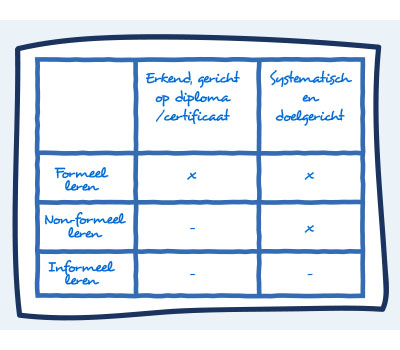 Afbeelding 3.2 Schema van formeel, non-formeel en informeel leren (Volwassenleren, z.d.). Binnen het onderzoek en de Buurtsportcoach Academy wordt voornamelijk aandacht besteed aan formeel en non-formeel leren. Informeel leren komt binnen de Academy waarschijnlijk niet aan bod. Omdat de scholing binnen de Academy grotendeels systematisch en doelgericht is. 2.5.3 Juiste vorm van scholing op de werkplek Hoeveel profijt het bedrijf of organisatie heeft van scholing, hangt af van de wijze waarop er binnen het bedrijf mee wordt omgegaan. Onderzoek van de Rijksuniversiteit Leiden, heeft aangetoond dat de uiteindelijke opbrengsten van opleidingen positiever uitpakken wanneer er vooraf duidelijke doelen worden opgesteld. Verder is het belangrijk om te weten welke scholingsmogelijkheden er zijn en wat de voor- en nadelen hiervan zijn. De meest voorkomende studievormen zijn (De Zaak, 2016):Zelfstudie: studeren in eigen tijd, met of zonder begeleiding. Nadeel is dat het veel discipline vereist. Workshops: dit is handig om in korte tijd praktische informatie aan te bieden. De nieuwe kennis wordt sneller in de praktijk gebracht. MBO-, HBO- of WO opleidingen: vooral geschikt om medewerkers door te laten groeien vanwege het uitgebreide aanbod van kennis. Het nadeel is dat het minimaal een aantal jaren duurt. Hierdoor is het erg intensief. In het bedrijf: een docent van een opleidingsinstituut komt intern lesgeven. Er wordt aangehaakt bij de specifieke bedrijfssituatie en de benodigde vaardigheden en kennis. Hierdoor worden meerdere mensen tegelijk geschoold. Dit is vaak alleen haalbaar als er meerdere werknemers tegelijk de cursus volgen. Anders zijn de kosten te hoog. E-learning: online-opleiding. De voordelen zijn dat er geen reis- of verblijfkosten zijn en het leren overal en in eigen tempo gedaan wordt. Het vereist wel discipline en een investering in hard- en software. Iedere medewerker heeft voorkeur voor een bepaalde leervorm. De één vindt het prettig om eerst theorie te lezen, de andere gaat liever praktisch aan de slag. De ene leervorm is niet beter dan de ander. Het is wat er persoonlijk het beste bij een medewerker past. Het is zaak om uit te zoeken welke leervorm het beste past bij de medewerker, dit zorgt ervoor dat er leersituaties worden gecreëerd waarin de medewerker het best tot zijn recht komt. Hierdoor leiden de leersituaties uiteindelijk tot efficiënte kennisdeling- en borging binnen de organisatie (Veerman, 2018-a). Hierboven is al het onderscheid tussen formeel, informeel en non-formeel leren toegelicht. En zijn de meest voorkomende studievormen beschreven. Nog een ander voorbeeld van een leervorm is klassikaal leren van elkaar. In een klassikale setting leren medewerkers van elkaar en er is snelle feedback tussen docent en leerlingen. Het besteed ook aandacht aan het groepsproces en het in groepen werken. Dit levert vaak nieuwe inzichten op en kan leiden tot een hogere prestatiedrang. Ook is er de vorm ‘blended learning’ dit wordt omgeschreven als een leermethode die online en social trainingsmethodes combineert en integreert met traditionele klassikale activiteiten (Veerman, 2018-a).  De verschillende vormen van scholing worden binnen het onderzoek voorgelegd aan direct leidinggevende van buurtsportcoaches. Zij spreken hun voorkeur uit voor bepaalde scholingsvormen die zij passend vinden binnen hun team van buurtsportcoaches. Dit kan uiteindelijk worden meegenomen bij het inrichten van de Buurtsportcoach Academy. Onderzoeksmethode Het hoofdstuk onderzoeksmethode beschrijft hoe er antwoord is gegeven op de onderzoeksvraag. De gekozen methode is onderbouwt en leidt tot antwoord op de hoofdvraag en deelvragen. De volgende onderdelen worden besproken: onderzoeksstrategie, onderzoekspopulatie, meetinstrumenten, operationalisering, data analyse, betrouwbaarheid en validiteit en ethische verantwoording. 3.1 Onderzoeksstrategie, type en ontwerp Het onderzoek is een kwalitatief onderzoek. Om te achterhalen wat de behoeften zijn van de direct leidinggevenden van buurtsportcoaches ten opzichte van de Buurtsportcoach Academy, is het namelijk van belang om meningen, belevingen en ervaringen te achterhalen (Baarda, 2009). Een kwalitatief onderzoek geeft het beste antwoord op de gestelde onderzoeksvraag. Het type onderzoek is beschrijvend, het houdt zich bezig met het registeren en ordenen van een bepaald verschijnsel. Dit gebeurt vaak aan de hand van vooraf opstelde regels en vaak komen hier ‘wat’ of ‘hoe’ -vragen in voor (Verhoeven, 2016). 3.2 Respondenten, populatie en steekproef  Tot de onderzoekspopulatie behoren alle eenheden zoals: personen, zaken en organisaties waar je uitspraak over doet in het onderzoek (Verhoeven, 2016). De onderzoekspopulatie bestaat uit direct leidinggevenden van buurtsportcoaches van alle 13 gemeenten uit Zeeland. Direct leidinggevenden waren in dit geval mensen die werkzaam zijn bij gemeenten of welzijnsinstanties en de directe leiding hebben over buurtsportcoaches uit die gemeente. Het streven was om van alle 13 gemeenten één direct leidinggevende van buurtsportcoaches te interviewen. De gemeenten binnen Zeeland zijn: Borsele, Goes, Hulst, Kapelle, Middelburg, Noord-Beveland, Reimerswaal, Sluis, Schouwen-Duiveland, Terneuzen, Tholen, Veere en Vlissingen (Gemeentewerken, z.d.). Als er twee of meerdere direct leidinggevenden waren binnen één gemeente, dan werd degene gekozen die het meeste kon zeggen in het kader van dit onderwerp. De beleidsmedewerker sport van de desbetreffende gemeente gaf aan wie dit was. Er zou in principe van elke gemeente één direct leidinggevende mee werken aan het onderzoek, hierdoor zegt het onderzoek iets over heel Zeeland. Uiteindelijk hebben er tien verschillende gemeenten meegewerkt aan het onderzoek. Eén gemeente had namelijk geen direct leidinggevende die iets kon zeggen over het onderwerp. En twee andere gemeenten hebben geen reactie gegeven nadat er drie mails zijn verstuurd naar hen. Door deze non-respons is er minder informatie verkregen dan vooraf bepaald. Dit heeft waarschijnlijk geen grote invloed op de resultaten van het onderzoek. Omdat de regio’s binnen Zeeland allen vertegenwoordig zijn. Van elke regio nam minimaal één gemeente deel aan het onderzoek. Er is hierdoor geen sprake van selectieve non-respons. Selectieve non-respons houdt in dat bepaalde groepen onder- of over vertegenwoordigd zijn in het onderzoek (Survey onderzoek, z.d.). De zeven typen buurtsportcoaches zoals beschreven door Brandsema en Van Lindert (2017), zijn allen vertegenwoordigd in het onderzoek. Omdat de direct leidinggevenden van buurtsportcoaches de leiding hebben over meerdere buurtsportcoaches die vallen onder de zeven verschillende typen. Binnen Zeeland is er van elke type minimaal één persoon werkzaam. 3.3 Meetinstrumenten Voor het onderzoek zijn de volgende meetinstrumenten gebruikt. Allereerst is er een topiclijst met onderwerpen en vragen opgesteld om te gebruiken tijdens de interviews. De interviews waren semigestructureerd, omdat de onderwerpen en eventuele vragen werden vastgesteld, maar er was ook ruimte voor andere inbreng. Een semigestructureerd interview wordt ook wel een half-gestructureerd interview genoemd (Verhoeven, 2016). Bij een interview als dit was het zaak om door te vragen naar aanleiding van de antwoorden die de respondenten gaven. Aan de hand van de drie deelvragen werd de topiclijst opgesteld. Vervolgens was het theoretisch kader en de operationalisering van belang bij het formuleren van de onderwerpen en voorbeeldvragen. De indicatoren van de operationalisering waren de topics binnen het interview.Vooraf aan dit onderzoek waren er online enquêtes uitgezet in het kader van de Buurtsportcoach Academy. Onder zowel buurtsportcoaches als hun werkgevers. In deze enquête werden buurtsportcoaches en werkgevers bevraagd naar de algemene wensen en behoeften wat betreft de Academy. Voor buurtsportcoaches is de enquête in november 2019 uitgezet en voor de werkgevers in december 2019. De enquête was een vorm van kwantitatief onderzoek en diende als extra informatie voor het onderzoek. De respons op de enquête was bij beide groepen helaas erg laag, daarom konden er geen betrouwbare conclusies worden getrokken uit de enquête. Via persoonlijk contact zijn er wat gegevens van de enquête naar de onderzoeker doorgestuurd, maar helaas was er zo weinig respons dat dit niet betrouwbaar genoeg was om te gebruiken in het onderzoek. Voor dit onderzoek was het zaak om dieper in te gaan op de behoeften van direct leidinggevenden. Daarom werd er gekozen voor een kwalitatief onderzoek door middel van interviews. 3.4 OperationaliseringVoor het maken van de topiclijst is er vooraf een operationaliseringstabel gemaakt. De operationalisering is gebaseerd op de drie deelvragen. Brede concepten passend bij de deelvragen, zijn geoperationaliseerd naar (sub)dimensies en vervolgens naar concrete meetbare indicatoren. De operationaliseringstabel is te vinden in bijlage 5. Een aantal zaken zijn gebruikt uit het theoretisch kader. Ontwikkelingen binnen de inzet van buurtsportcoaches, is één concept die hieruit is gehaald. Ook benodigde competenties van de buurtsportcoach is toegevoegd in de operationalisering. Een competentie bestaat uit: kennis-, inzicht- en vaardigheidsaspecten. Wat geoperationaliseerd is naar indicatoren als: verbinden, assertiviteit, kennis van de doelgroep, etc. Deze indicatoren zijn meetbaar en kunnen daardoor worden meegenomen in het onderzoek. Zo is dit ook gedaan voor andere concepten. Nog een onderwerp uit het theoretisch kader zijn de 7 typen buurtsportcoaches. De 7 typen zijn uitgewerkt naar de benodigde competenties per type. Verder komt formeel leren, informeel leren en non-formeel leren, terug in de operationaliseringstabel. Ook factoren die van invloed zijn op het werkplekleren zijn uitgewerkt en de functie van scholing van buurtsportcoaches. De overige concepten die zijn geoperationaliseerd, zijn uit andere bronnen gehaald. Bronnen die niet in het theoretisch kader staan. 3.5 Data analyse De interviews zijn opgenomen met de app ‘Tape A Call’. De interviews zijn namelijk i.v.m. het Corona-virus allemaal telefonisch afgenomen. Met behulp van de opgenomen telefoon gesprekken in de app, zijn de interviews getranscribeerd. Transcriberen is: het uitschrijven van een gesproken opname zoals een interview. Na het transcriberen is het mogelijk om de tekst te analyseren en te coderen (Smits, 2019). Het transcriberen werd gedaan in Microsoft Word. Om de kwalitatieve data te analyseren waren er een aantal stappen noodzakelijk om te volgen. Stap één was het transcriberen van het interview. Vervolgens werden de gegevens open gecodeerd, hierbij werd alle irrelevante informatie er uit gefilterd. De noodzakelijke informatie werd gelabeld op onderwerp. Hierdoor is er een duidelijk overzicht van de benodigde informatie uit het interview. De labels die overeenkwamen werden samengevoegd binnen een bepaald thema, dit heet axiaal coderen. De laatste stap was het selectief coderen, er werd gezocht naar centrale begrippen die voortkwamen uit de onderzoeksvraag en/of deelvragen. In het onderzoek werden deze stappen doorlopen om de data overzichtelijk te kunnen analyseren (Verhoeven, 2016). In bijlage 8 zijn de coderingstabellen te zien waarin deze stappen zijn doorlopen. 3.6 Betrouwbaarheid en validiteit Volgens Verhoeven (2016) hangt de betrouwbaarheid van een onderzoek af van de mate waarin het onderzoek vrij is van toevallige fouten. De betrouwbaarheid in dit onderzoek werd vergroot doordat de topiclijst is opgesteld op basis van betrouwbare (wetenschappelijke) literatuur. Ook werd de topiclijst en het onderzoeksverslag regelmatig besproken met collega’s van SportZeeland, de begeleidend docent vanuit de HZ en de eerste beoordelaar. De onderzoeksopzet die is gebruikt, is gedetailleerd uitgewerkt op basis van betrouwbare literatuur. Hier werd regelmatig feedback op gegeven om te zorgen dat de kwaliteit en betrouwbaarheid van het onderzoek werd gewaarborgd. Alle partijen beschikken over veel ervaring en kennis op dit gebied. Voor het opnemen van het interview werd gebruik gemaakt van opname apparatuur. Namelijk een app die het telefonische interview heeft opgenomen. Alles kon hierdoor worden teruggeluisterd, en letterlijk worden uitgetypt. De validiteit van het onderzoek hangt af van de mate waarin het onderzoek kan worden vrijgemaakt van systematische fouten en er gezorgd kan worden voor een zo geldig mogelijk onderzoek (Verhoeven, 2016). Het ging erom dat werd gemeten, wat moest worden gemeten voor het onderzoek. Dit is gewaarborgd door dat er direct leidinggevenden van verschillende gemeenten zijn geïnterviewd. Dit zorgt ervoor dat de juiste informatie is verkregen over heel Zeeland. Doordat de onderzoeksvraag goed is afgebakend, de respondenten juist zijn gekozen en de onderzoeksmethode passend was bij de onderzoekvraag, is de interne validiteit van het onderzoek vergroot. Ook het meetinstrument ‘interviews’, is op de juiste manier gehanteerd. Doordat de vragen leiden tot antwoord op de hoofdvraag en deelvragen (Swaen, 2019). De validiteit van het interview is gewaarborgd doordat de topiclijst op de juiste manier is voorbereid en gebaseerd is op betrouwbare literatuur. Respondenten werden er ook op gewezen dat het tijdens het interview van belang was dat zij de waarheid spraken en eerlijk waren over hetgeen wat zij zeiden. De respondenten bleven anoniem en de audio opnames werden gewist zodra deze waren getranscribeerd. 3.7 Ethische verantwoording Respondenten werden zo min mogelijk geschonden in hun privacy. Het interview werd bij toestemming van de respondent opgenomen. Respondenten ondertekenden een toestemmingsformulier voor de opname en het gebruiken van de informatie voor het onderzoek. De informatie werd anoniem verwerkt in het onderzoeksverslag. Het audio bestand werd alleen gebruikt voor het transcriberen van het interview. Zodra dit was gedaan werd de opname verwijderd. Dit bestand werd alleen door de onderzoeker zelf gebruikt. De respondenten bleven anoniem in het onderzoeksverslag. De respondenten kregen nummers in plaats van namen. Er werden uitspraken gedaan over wat mensen hebben gezegd in de interviews, maar dit werd niet gekoppeld aan een persoon of naam. De resultaten werden niet aan een gemeente gekoppeld. Er zijn namelijk uitspraken gedaan over heel Zeeland, waardoor de respondenten volledig anoniem bleven. De deelnemers hadden geen risico op letsel of andere zaken. De impact van het onderzoek was niet erg groot. Het ging per respondent om ongeveer een halfuur tot maximaal een uur aan interviewtijd. Verder hoefden de respondenten geen tijd te besteden aan het onderzoek. Alle respondenten hadden interesse in het onderzoeksverslag, dit wordt hen toegestuurd zodra dit compleet is. Ook kunnen respondenten altijd contact opnemen met de onderzoeker bij vragen en of/opmerkingen. Bijvoorbeeld als zij het ergens niet mee eens zijn. 3.8 Uitvoering onderzoek Het onderzoek is uitgevoerd binnen tien van de dertien gemeenten binnen Zeeland. Geografisch gezien is de verdeling van deze gemeenten goed. Van elke Zeeuwse regio is er namelijk minimaal één gemeente die heeft deelgenomen aan het onderzoek. Om de anonimiteit van het onderzoek te garanderen, worden de desbetreffende gemeenten niet benoemd. Door personen van tien verschillende gemeenten te interviewen verspreid over Zeeland, is er duidelijk in kaart gebracht wat de behoeften zijn voor de Buurtsportcoach Academy Zuid binnen de provincie Zeeland. De respondenten hebben verschillende functies binnen hun gemeente. De doelgroep direct leidinggevende heeft betrekking op: beleidsmedewerkers, sport-coördinatoren, teamleiders en beleidsmedewerkers die tegelijk ook buurtsportcoach zijn. De respondenten bestaan uit mannen en vrouwen van verschillende leeftijden. De één is al tientallen jaren in zijn of haar functie en de ander nog maar enkele weken. Hierdoor is er grote diversiteit binnen de kenmerken van de respondenten. Aan de hand van de vooraf opgestelde topiclijst zijn alle interviews uitgevoerd. De topiclijst is opgedeeld aan de hand van de drie deelvragen. Vervolgens zijn de drie deelvragen opgesplitst in sub onderwerpen en hier zijn verschillende vragen bij beschreven. De drie deelvragen hebben betrekking op: de inhoud van de Buurtsportcoach Academy, de vorm van de Buurtsportcoach Academy en de ontwikkelingen die van invloed zijn op de benodigde competenties van de buurtsportcoach. Resultaten In dit hoofdstuk wordt beschreven op welke manier het onderzoek is uitgevoerd en wat de resultaten daarvan zijn. De belangrijkste resultaten vanuit de interviews worden in dit hoofdstuk per deelvraag toegelicht. 4.1 Resultaten onderzoek 4.1.1 Deelvraag 1: Behoeften inhoud Buurtsportcoach Academy Functie van scholing Het eerste onderdeel wat in het onderzoek is behandeld met betrekking tot de inhoud van scholing, is de functie van scholing. Dit onderwerp is als label naar voren gekomen uit het coderingsproces. Hieruit zijn de volgende resultaten naar voren gekomen. Het grootste deel van de respondenten gaf aan dat de functie van scholing is om voldoende kennis en vaardigheden te hebben. Met name competenties te verwerven die nodig zijn in het werkveld van een buurtsportcoach. Een andere functie van scholing vinden respondenten om kennis te hebben van de recente ontwikkelingen en onderzoeken die worden gedaan op het gebied van sport en bewegen. Verder vinden respondenten het belangrijk dat er kennis is van het Zeeuws Sportakkoord. Buurtsportcoaches moeten het Zeeuws Sportakkoord kennen en ook weten hoe zij hiermee aan de slag kunnen gaan. Er wordt steeds meer gevraagd van buurtsportcoaches. Door scholing kunnen buurtsportcoaches beter voldoen aan de benodigde competenties. Het uiteindelijke doel van scholing vinden respondenten om de buurtsportcoach kwalitatief beter te maken. Respondent 2 zei het volgende over dit onderwerp: ‘’Ja ik denk omdat het werk van buurtsportcoaches de afgelopen jaren erg veranderd is. De eerste buurtsportcoaches waren voornamelijk bezig met het verzorgen van sportlessen en uh, eigenlijk is dat veel meer verschoven van het geven van sportlessen naar het organiseren van activiteiten. En nu zijn we alweer een stap verder, we gaan veel meer netwerken met allerlei partijen.’’Respondent 4 zei: ‘’Ja ik denk dat dat vooral is om de buurtsportcoaches verder te scholen in kennis en kunde in het werkveld waar ze bezig zijn. Dus ik ga ervan uit dat bepaalde basiscompetenties hebben, maar dat bepaalde competenties verder ontwikkeld worden en toch wat breder inzetbaar kunnen zijn.’’In bijlage 7 zijn alle transcripten van alle respondenten terug te vinden. De transcripten zijn genummerd op respondent nummer. Thema’s waar gemeentes binnen Zeeland aandacht aan bestedenBovenstaand onderwerp is uit het coderingsproces naar voren gekomen binnen de deelvraag: inhoud van de scholing. Waar de gemeentes voornamelijk aandacht aan besteden is het Zeeuws Sportakkoord. Vrijwel elke gemeente gebruikt het Sportakkoord met de zes thema’s, als basis voor het uitvoeringsprogramma van hun gemeente. Nog vijf thema’s die door meerdere respondenten zijn benoemd zijn: bewegingsonderwijs, verenigingen, de wijk, senioren en de Zeeuws Brede Screening. Verder zijn er nog specifiekere onderdelen waar gemeentes aandacht aan besteden. Deze onderwerpen zijn door één respondent benoemd: Motorische remedial teaching (MRT), Gezonde kinderopvang, JOGG-gemeente, primair onderwijs, bewegen in de openbare ruimte, voortgezet onderwijs, gezondheid (overgewicht), gezondheidstoerisme, gezonde werkvloer, preventie en signaleren van problematiek. Verder bevorderen zij de samenwerking tussen maatschappelijke organisaties en instellingen, verenigingen en inwoners. Ook richten gemeenten zich op de individuele sporter, het gezondheidsvraagstuk richting de zorg, de lage SES wijken (sportdorp) en de gehandicaptensportvereniging. Respondent 6 zei hierover: ‘’Ja nu voornamelijk met het Sportakkoord en vooral de MQ scan zeg maar. Ja daar zijn we eigenlijk wel vol op mee bezig, dat is ook een thema wat de wethouder bij ons als het belangrijkste thema binnen het Sportakkoord het benoemd. Dus daar zetten we ook het meeste op in.’’Respondent 5 zei: ‘’Wij hebben iemand die sowieso specifiek aandacht besteed aan het bewegingsonderwijs, we hebben iemand die zich richt op de ondersteuning van sportverenigingen en we besteden door middel van twee leefstijlcoaches ook nadrukkelijk aandacht aan de leefstijl van inwoners.’’’Respondent 7 zei: ‘’We deden al een aantal dingen, dus door het Zeeuws sportakkoord is het allemaal wat versneld eigenlijk. Voor kwetsbare burgers hebben we bijvoorbeeld initiatieven, die wandelprogramma’s, elke stap telt wat we al jaren doen. uhm, sinds het Zeeuws Sportakkoord hebben we ook de sociaal vitaal groepen eigenlijk he, de kwetsbare en eenzame ouderen die we benaderd hebben.’’Benodigde/missende competenties buurtsportcoach (onderwerpen scholingen)Vanuit de deelvraag ‘inhoud van de scholing’ is er aandacht besteed aan welke competenties/vaardigheden/kennis de respondenten nodig achten en welke er nog verbeterd moeten worden binnen de desbetreffende gemeente. Omdat het overkoepelende begrip ‘competenties’ bestaat uit vier verschillende aspecten, zijn de resultaten op deze manier onderverdeeld. Deze vier aspecten komen vanuit de theorie van de operationaliseringstabel. Hieronder zijn per aspect de resultaten beschreven. KennisOnderstaande de kennisgebieden die respondenten terug willen zien het aanbod van de Academy, op volgorde van meest benoemd tot minst benoemd: Doelgroep senioren (Eenzaamheid); Verenigingsondersteuning; Gezonde leefstijl;Fitavie app voor ouderen/dementerenden;Processen binnen gemeente en beleidsterreinen (subsidies aanvragen/weten welke er zijn);Gezonde kinderopvang (gezonde start); Sportambities/Zeeuws Sportakkoord; Recente ontwikkelingen in de maatschappij op gebied van beweging; De doelgroep waarmee de buurtsportcoach werkt; Beleid gezonde school;Natuurcoach; Vitale werkvloer (sport, voeding, stress); EHBO;MRT-traject; Cursus rots en water; Trendsporten.InzichtOnderstaande een opsomming van de inzicht aspecten die respondenten terug willen zien in de Academy:Lange termijn visie/hoger doel in beeld houden; Aanbod kunnen doen op de vraag van een persoon/groep;Inzicht in zorgstructuur. AttitudeHieronder de attitude aspecten die respondenten terug willen zien in de Academy, opgesomd op volgorde van meest tot minst benoemd: Zichzelf presenteren/zichtbaar zijn;Motivator; Proactief;Goede beroepshouding;Verantwoordelijkheid;Flexibel;Behulpzaam;  Geduldig.Vaardigheidsaspecten: Allerlaatst zijn hieronder de vaardigheidsaspecten beschreven die respondenten terug willen zien in de Academy, weer op volgorde van meest tot minst benoemd: Netwerk onderhouden/uitbreiden; Didactische vaardigheden (lesgeven);Omgaan met de doelgroep; Communicatief vaardig zijn (makkelijk contact maken, op verschillende niveaus kunnen communiceren); Organisatie talent hebben; Een coördinerende rol vervullen; Innovatief zijn (ondernemerschap); Signalerende functie kunnen vervullen;Verbinden van partijen; Samenwerking stimuleren; Goed kunnen samenwerken.Typen buurtsportcoaches & vaardigheden per type Vanuit de codering is het onderwerp typen buurtsportcoaches en vaardigheden per type buurtsportcoach naar voren gekomen. Alle zeven typen buurtsportcoaches zoals beschreven door Brandsema en Van Lindert (2017), zijn werkzaam binnen Zeeland. Verder is er binnen één gemeente nog een combinatiefunctionaris sport en onderwijs werkzaam, dit valt onder het type buurtsportcoach ‘kinderen vanaf 12 jaar’. Het verschilt per gemeente waar de focus op ligt en op welke doelgroep er het meeste wordt ingezet. Bij de meeste gemeenten ligt de focus voornamelijk op de doelgroep kinderen tot 12 jaar, het primair onderwijs. Waar minder focus op ligt is kinderen vanaf 12 jaar en sportverenigingen. De meeste gemeenten willen hier wel meer aandacht aan gaan besteden in de toekomst. Bij vrijwel alle gemeenten wordt er in bepaalde mate aandacht besteed, aan alle verschillende doelgroepen/typen. Of er per type buurtsportcoach verschillende vaardigheden nodig zijn, daar zijn de meningen wat over verdeeld. De ene respondent zegt; iedere buurtsportcoach moet dezelfde vaardigheden hebben en inzetbaar zijn op alle doelgroepen en de ander zegt dat er per doelgroep/type andere vaardigheden noodzakelijk zijn. Hieronder zijn een aantal citaten te lezen van verschillende respondenten over dit onderwerp. Respondent 2 zei hierover: ‘’Nou ik denk dat je niet zozeer per type moet kijken naar kennis en vaardigheden. Volgens mij is dat voor alle buurtsportcoaches gewoon dezelfde competenties.’’Respondent 4 zei: ‘’Ja voor kwetsbare burgers dat is helemaal een lastige want dan moet je ook wel ja, specifieke vaardigheden hebben.’’Respondent 9 zei het volgende: ‘’Uhm ja absoluut. Uhm, ja zeker of je nou omgaat met kinderen van 3 of 4 jaar of met senioren daar heb je absoluut wel andere vaardigheden voor nodig ja.’’Op de vraag of er per type buurtsportcoach verschillende vaardigheden nodig zijn, worden verschillende antwoorden gegeven. Over het algemeen vinden de respondenten kennis van doelgroep belangrijk, het om kunnen gaan met die doelgroep en de activiteiten specifiek in kunnen richten voor de doelgroep. Verder vinden respondenten dat de buurtsportcoach voor sportverenigingen, een specifieker type buurtsportcoach is die specifiekere kennis moet hebben van verenigingen en hoe deze te ondersteunen. Ook is persoonlijke binding en interesse voor de doelgroep belangrijk. Wat verder werd benoemd is; weten welke landelijke initiatieven er zijn bij een bepaalde doelgroep en weten welke partijen er binnen de gemeente betrokken zijn bij de doelgroep. 4.1.2 Deelvraag 2: Behoeften vorm aanbod Buurtsportcoach Academy Vanuit de coderingen is de vorm van de scholing naar voren gekomen als label en de praktische invulling van de scholing wat betreft deelvraag 2. Vorm van scholingWat betreft de vorm van de scholing geeft het grootste deel van de respondenten aan dat dit afhankelijk is van het soort scholing en hetgeen wat iemand moet leren. Traditionele vormen van scholing als: cursussen, workshops, klassikale bijeenkomsten en intervisie worden door respondenten benoemd als effectieve leervormen. Soms kan bijvoorbeeld E-learning al voldoende zijn, maar in andere gevallen moet iemand in de praktijk leren. Bijvoorbeeld als er didactische vaardigheden worden aangeleerd. Alle respondenten geven aan dat zij de combinatie van theorie en praktijk het meest effectief vinden. Verder wordt er aangegeven dat het per persoon verschillend is hoe iemand leert, ook het niveau van de persoon en de opleiding die diegene heeft gedaan kan hierin meespelen. Respondenten geven aan dat het beste per scholing/onderwerp gekeken kan worden wat de beste leervorm is. Respondent 3 zei het volgende over de vorm van scholing: ‘’Ja ik zou altijd wel een stuk praktijk toevoegen want die zijn natuurlijk gewend om te sporten en eventueel buiten te zijn of aan de slag te zijn met dingen. Dus ik zou daar ook wel een stuk praktijk leren bij doen.’’Respondent 8 zei hierover: ‘’Dat je enerzijds wel een stuk formeel leert, een dagdeel in de banken zitten en nadenkt over een bepaald thema en dat dan misschien twee of drie keer aanbieden en dan wel als je klaar bent met zo’n dagdeel dat je vertrekt met een opdracht die je op de werkvloer gaat uitvoeren of ervaren of geen idee hoe je het inricht. Ik zou daar wel een combi van maken.’’Verder denken verschillende respondenten dat het handig is om na een scholing terugkoppeling te krijgen, of dat er een terugkomdag georganiseerd wordt. Ook lijkt het hen nuttig om vooraf of achteraf opdrachten te verstrekken waarmee een buurtsportcoach aan de slag kan in de praktijk. Om zo de koppeling tussen theorie en praktijk te maken. Verder is het volgens hen van belang dat de scholingen niet te algemeen zijn, maar juist specifiek gericht op een onderwerp. Onderwerpen waar buurtsportcoaches echt iets mee kunnen in de praktijk. Een respondent geeft aan dat het belangrijk is om de tijd te hebben/nemen voor scholing. Dat het niet zomaar even tussendoor komt. Ook is het voor de respondenten belangrijk dat er praktijkvoorbeelden worden gebruikt die buurtsportcoaches kunnen toepassen in hun werk. Hierdoor is het ook fijn als de scholingen met buurtsportcoaches uit Zeeland worden gedaan, omdat deze gemeentes redelijk gelijk zijn qua soort. Respondenten noemen ook het gebruik maken van de regio, waar de scholing is of waar de docent ervaring mee heeft.  Wat ook een belangrijk punt is volgens respondenten is het leren van elkaar. Zij denken dat buurtsportcoaches het fijn en leerzaam vinden om met andere buurtsportcoaches bij elkaar te zitten en ervaringen te delen. Respondenten vinden fysieke intervisie tussen buurtsportcoaches erg waardevol en zien dit als een effectieve leervorm. De respondenten vinden het handig dat deze intervisie op een vast moment wordt ingepland. Een intervisie met een gespreksleider/docent erbij zou volgens hen het meest effectief zijn. Aan het intervisie moment moet volgens verschillende respondenten vooraf een opdracht en/of leerdoel worden gekoppeld. Als de intervisie specifiek is ingericht, dan is dit het meest leerzaam voor de buurtsportcoaches. Praktische invulling scholing Praktische invulling scholing is één van de labels die uit de coderingstabel is gehaald. De praktische invulling van de scholing is onderverdeeld in meerdere onderwerpen. De belangrijkste resultaten zijn hier opgenomen, de extra informatie is te vinden in bijlage 1: ‘Extra informatie resultaten: praktische invulling scholing’. Dit is extra informatie wat gebruikt kan worden voor het opzetten van de Buurtsportcoach Academy Zuid. Wat over het algemeen duidelijk naar voren komt is dat respondenten de ochtenduren het meest geschikt vinden voor een scholingsmoment. Verder zijn de maanden oktober, november en februari volgens hen het meest geschikt om een scholing te plannen. De locatie van de scholing moet volgens respondenten het liefst zo dichtbij mogelijk zijn. Maar als de scholing voor heel Zeeland wordt gedaan, dan vinden respondenten een centraal gelegen locatie prima. Goes wordt vaak genoemd als goed bereikbare locatie wat centraal in Zeeland ligt. Het communiceren van het scholingsaanbod is volgens respondenten het makkelijkste via de mail. Dit kan via de Buurtsportcoach Academy zelf gaan of via de organisatie/gemeente waar de buurtsportcoaches werkzaam zijn. Verder vinden respondenten dat de persoon/docent die de scholing gaat geven, veel kennis en ervaring moet hebben binnen het onderwerp/thema. Bij voorkeur is deze persoon iemand uit Zeeland, die weet hoe de verschillende lijnen lopen binnen de provincie. Dit kan iemand van bijvoorbeeld de HZ of het CIOS zijn. De prijs van de scholing is volgens respondenten afhankelijk van de soort cursus, kwaliteit, de waarde, frequente en duur van de scholing. In de meeste gevallen is er hiervoor budget vanuit de organisatie/gemeente. De prijzen die respondenten noemen zitten tussen de 50 en de 1.500 euro in. De prijs moet volgens hen wel zo laag mogelijk blijven om het laagdrempelig te houden. 4.1.3 Deelvraag 3: Ontwikkelingen van invloed op benodigde competenties buurtsportcoachUit de coderingstabellen zijn de volgende labels wat betreft deze deelvraag naar voren gekomen: Ontwikkelingen in de maatschappij, ontwikkelingen lokaal en ontwikkelingen die van invloed zijn op de benodigde competenties van buurtsportcoaches. De resultaten daarvan zijn hieronder uitgewerkt. Ontwikkelingen in de maatschappij Respondenten hebben een aantal ontwikkelingen benoemd die tegenwoordig spelen in de maatschappij. Er wordt tegenwoordig steeds meer aandacht besteed aan het individueel sporten. Mensen gaan minder snel naar een vereniging toe en gaan vaker bijvoorbeeld: fitnessen, hardlopen, wandelen, fietsen, etc. Verder is er steeds meer aandacht en wordt er meer geïnvesteerd in de combinatie van sport en gezondheid. De leefstijl van inwoners is hierbij een belangrijk onderdeel. Een andere ontwikkeling is de komst van het Zeeuws Sportakkoord. Veel gemeenten gebruiken dit Sportakkoord om een eigen uitvoeringsprogramma te schrijven. En nemen (deels) de thema’s mee in hun programma. Ook is een ontwikkeling dat er steeds vaker een relatie wordt gelegd met het sociaal domein. Bijvoorbeeld met gezondheid en jeugdzorg. Hierdoor hebben buurtsportcoaches ook vaak een signalerende functie binnen de wijk. Terwijl buurtsportcoaches hier niet altijd voor zijn opgeleid. Er is geen specifieke opleiding tot buurtsportcoach. Daardoor hebben buurtsportcoaches vaak uiteenlopende opleidingen gevolgd. De sociale en communicatieve vaardigheden zijn volgens respondenten ook steeds belangrijker. De maatschappij wordt volgens hen ook steeds mondiger en kritischer. Hier moet een buurtsportcoach mee om kunnen gaan. Verder zet de gemeente de uitvoering steeds vaker weg bij een externe partij, hierdoor is het soms een wat andere manier van werken voor buurtsportcoaches. Zij zijn namelijk niet direct in contact met mensen die werkzaam zijn bij de gemeente. Tegenwoordig wordt sport ook steeds vaker als middel ingezet en minder als doel. Wat betekend dat sport wordt ingezet om andere doelen te bereiken. Nog een belangrijke ontwikkeling is dat er steeds minder vakleerkrachten zijn op basisscholen. Hierdoor moeten buurtsportcoaches die daartoe bevoegd zijn, soms ook een rol vervullen in het bewegingsonderwijs.Respondent 9 zei hierover het volgende in het interview: ‘’We zien tegenwoordig dat we ook steeds meer moeten gaan monitoren en aan moeten tonen van wat het doel is of het resultaat is van wat de buurtsportcoach doet. En we zien met name steeds meer een plek, de rol van de buurtsportcoach steeds meer in de zorgstructuur gaat komen.’’Respondent 3 zei: ‘’Uhm ja ik denk vooral het individueel sporten, voorheen kon je denk ik met best wel wat groepen contact maken via de sportverenigingen, maar nu denk ik toch dat je toch het individueel sporten wat verder moet ontwikkelen zeg maar.’’Ontwikkelingen lokaal De ontwikkelingen die respondenten lokaal (binnen hun gemeente) zien, zijn hieronder puntsgewijs benoemd: Sport is een onderdeel van het totale welzijnswerk en totale begroting;Wijkgericht werken steeds belangrijker;De motoriek van kinderen is essentieel; Het Zeeuws Sportakkoord;Doelgroep gespecificeerd aan de slag;Bezuinigingen op sport en cultuur;De buurtsportcoach wordt bekender en krijgt meer werk;Er wordt verbinding gelegd tussen verschillende beleidsterreinen (breder werkterrein); Meer investering in gezondheid en gezonde leefstijl;Meer aandacht voor kwetsbare doelgroepen (kinderen met een rugzakje, ADHD, Autisme);Meer monitoren: aantonen wat het doel of resultaat is; Buurtsportcoach komt steeds meer in de zorgstructuur. Ontwikkelingen van invloed op buurtsportcoaches en benodigde competentiesBepaalde ontwikkelingen zijn volgens respondenten van invloed op buurtsportcoaches en de benodigde competenties van buurtsportcoaches. Dit gaat over verder kijken dan het eigen werkgebied. Die relatie met verschillende beleidsterreinen komt hier in terug. Het stuk gezondheid wordt steeds belangrijker, sport en gezondheid en coaching hierin. Buurtsportcoaches moeten tegenwoordig bredere kennis hebben van gezondheid. Verder is de individualisering en vergrijzing van invloed op buurtsportcoaches. De doelgroep ouderen/kwetsbare wordt hiermee belangrijker en een grotere groep. En de individuele sporten zijn nu aantrekkelijker dan voorheen. Ook over het algemeen vinden de respondenten dat buurtsportcoaches bredere kennis moeten hebben door de veranderende maatschappij. De signalerende functie over de zorg of wijk wordt ook steeds belangrijker. De relatie met het sociaal domein is er ook steeds meer volgens respondenten. Hierdoor moet de buurtsportcoach kunnen communiceren met verschillende doelgroepen. Wat één respondent belangrijk vindt, is het starten bij de jeugd met een sportieve en gezonde leefstijl. Door dit zo jong mogelijk aan te leren is de kans groter dat zij op latere leeftijd nog steeds een gezonde leefstijl hebben. En dit wellicht ook doorgeven aan bijvoorbeeld opa’s, oma’s of hun ouders. Hierdoor is het belangrijk dat buurtsportcoaches kennis hebben van een gezonde en sportieve leefstijl en dit kunnen aanleren. Discussie In dit hoofdstuk worden de resultaten verklaart en geïnterpreteerd aan de hand van literatuur uit het theoretisch kader. Verder worden de resultaten met elkaar geconfronteerd op overeenkomsten en verschillen. Opvallende zaken die uit dit proces naar voren komen, worden in dit hoofdstuk per deelvraag beschreven. Afsluitend is er een reflectie geschreven over het onderzoek en de onderzoeker zelf. 5.1 Discussie deelvraag 1: Behoeften inhoud Buurtsportcoach AcademyWat door respondenten wordt bevestigd is dat verenigingsondersteuning een belangrijk onderdeel is voor de Academy. Ook een opleiding tot natuurcoach wordt door zowel respondenten als het Zeeuws Sportakkoord aangehaald. Verder bevestigen respondenten dat de rol van verbinder een belangrijke competentie is van de buurtsportcoach. Buurtsportcoaches noemen in het onderzoek van het Mulier Instituut (2018) dat zij assertieve eigenschappen moeten hebben, dit wijkt af van wat respondenten noemen. Zij noemen namelijk geen van allen assertieve eigenschappen. Respondenten bevestigen ook dat communiceren en samenwerken belangrijke vaardigheden zijn. Kennis van de doelgroep is volgens literatuur en respondenten belangrijk. Ook bevestigt het onderzoek dat sociaal-maatschappelijk verdiepen in hoe buurtsportcoaches contact kunnen krijgen met de doelgroep en strategische vaardigheden belangrijke onderwerpen zijn. In het onderzoek komt naar voren dat het bewegingsonderwijs een thema is waar meerdere gemeenten aandacht aan besteden, maar dat dit niet als onderwerp wordt benoemd voor de Academy. De ambities van het Zeeuws Sportakkoord zijn voor respondenten belangrijk om aandacht aan te besteden binnen de Buurtsportcoach Academy. Het verschilt per gemeente aan welke ambities aandacht wordt besteed. Eén van de ambities is: ‘Vitale sport- en beweegaanbieders’ (SportZeeland, z.d.-a). Door meerdere respondenten is verenigingsondersteuning benoemd als een belangrijk onderdeel voor de invulling van de Academy. Dit past goed binnen deze ambitie van het Zeeuws Sportakkoord. Binnen ambitie 2: ‘Duurzame sportinfrastructuur’ is benoemd dat de buurtsportcoach een training volgt voor ‘bewegen in een natuurlijk en gezonde omgeving’ (SportZeeland, z.d.-a). Respondenten noemen dit onderdeel ook voor de inhoud van de Academy. Het bewegen in de openbare ruimte is namelijk een thema waar aandacht aan wordt besteed. Een opleiding/cursus tot natuurcoach is benoemd als competentie/onderwerp die direct leidinggevenden terug willen zien in de Academy. De buurtsportcoach is volgens literatuur vanuit de rol van verbinder vaak dicht bij meerdere organisaties betrokken. Verschillende bronnen noemen ‘verbinden’ als belangrijkste taak van de buurtsportcoach (Buurtsportcoach, z.d.-a)(Brandsema & Van Lindert, 2017)(Aalbers, 2019). Het Mulier instituut (2018) heeft onderzoek gedaan onder buurtsportcoaches, wat zij belangrijk vinden in hun beroep. Ook buurtsportcoaches zelf geven aan dat het verbinden centraal staat in hun beroep. Voor respondenten is verbinden ook een belangrijke competentie voor de buurtsportcoach. Het verbinden van partijen wordt dan ook benoemd als onderdeel voor de Academy. Verder benoemen buurtsportcoaches dat zij assertieve eigenschappen moeten hebben. Dit werd in het onderzoek niet aangehaald door respondenten. Buurtsportcoaches noemen communiceren en samenwerken als belangrijkste vaardigheden die zij moeten bezitten (Mulier instituut, 2018). Deze worden door respondenten ook benoemd als belangrijke vaardigheden. Allerlaatst vinden buurtsportcoaches het belangrijk dat zij kennis hebben over de doelgroep waar zij mee werken. Ook dit vinden respondenten belangrijk om terug te zien in de Buurtsportcoach Academy. Buurtsportcoaches willen zich graag meer sociaal-maatschappelijk verdiepen in hoe zij contact kunnen krijgen met de doelgroep. Ook willen zij meer strategische vaardigheden ontwikkelen (Van Lindert & Brandsema, 2017-a). Beide onderwerpen zijn ook benoemd door respondenten. De omgang met de doelgroep en de communicatie met de doelgroep is door respondenten benoemd. Wat betreft strategische vaardigheden, benoemen respondenten kennis van de processen binnen de gemeente en de verschillende beleidsterreinen. Wat respondenten ook benoemen is de lange termijn visie en het hogere doel in beeld houden. En dus het inspelen op bijvoorbeeld de ambities van het Zeeuws Sportakkoord of de doelstellingen die binnen een gemeente zijn opgesteld. De verschillen zijn te zien tussen de verschillende gemeenten. Respondenten die bijvoorbeeld veel in de uitvoering werken die benoemen didactische vaardigheden als onderwerp. En respondenten die juist meer een coördinerende/aansturende rol hebben, die benoemen onderwerpen als: kennis van processen binnen de gemeente, subsidies aanvragen/kennis hebben van subsidies. Het is hierdoor per gemeente verschillend waar behoefte aan is voor de inhoud van de Buurtsportcoach Academy. Dit heeft er waarschijnlijk te maken met dat gemeenten zich op andere beleidsaccenten richten. En dat een respondent die beleidsmedewerker is, het meer van bovenaf bekijkt dan bijvoorbeeld een teamleider. De behoeften staan waarschijnlijk in verband met de thema’s waar gemeenten aandacht aan besteden, de diversiteit onder buurtsportcoaches, de bevolkingsopbouw van een gemeente en de identiteit die een gemeente heeft. De bevolkingsopbouw heeft ook te maken met bijvoorbeeld de sociaaleconomische status van inwoners. Als er in een bepaalde gemeente veel mensen wonen met een lage sociaaleconomische status dan zet een buurtsportcoach zich daar waarschijnlijk op in. Dit vergt andere vaardigheden dan dat een buurtsportcoach werkzaam is in een wijk met een hoger sociaaleconomische status. Verschillende mensen moeten op een verschillende manier benaderd worden. En zo is het per gemeente verschillend waar de aandacht het meest naar uit gaat. Daarom zijn de behoeften van respondenten/gemeenten verschillend. In het hoofdstuk resultaten is beschreven wat de precieze behoeften zijn aan onderwerpen voor de inhoud van de Academy van alle respondenten. Nog een opvallende kwestie is te zien, door het naast elkaar leggen van de thema’s waar de gemeenten aandacht aan besteden en de onderwerpen die respondenten terug willen zien in de Academy. Het bewegingsonderwijs wordt door meerdere gemeenten als thema benoemd. Maar het bewegingsonderwijs komt niet terug binnen de onderwerpen die respondenten willen zien in de Academy. Dit is erg bijzonder, aangezien er uit de Zeeuws Brede Screening is gebleken dat veel kinderen binnen Zeeland, onder gemiddeld scoren wat betreft de motorische ontwikkeling. Bewegingsonderwijs is hierdoor juist een nuttig onderwerp voor de Buurtsportcoach Academy. Wellicht kunnen buurtsportcoaches docenten met een aantekening voor bewegingsonderwijs, begeleiden om het bewegingsonderwijs te verbeteren. De buurtsportcoach kan wellicht via de Academy een cursus volgen om docenten hierin te kunnen begeleiden. 5.2 Discussie deelvraag 2: Behoeften vorm aanbod Buurtsportcoach Academy Buurtsportcoaches willen zich volgens literatuur ontwikkelen door: cursussen te volgen, collega’s te raadplegen en/of door cursusdagen voor buurtsportcoaches te bezoeken (Van Lindert & Brandsema, 2017-a). Respondenten hebben cursussen vaak genoemd als effectieve vorm van scholing. Zowel cursussen als cursusdagen zijn door respondenten benoemd als geschikte vorm van scholing. Collega’s raadplegen is door respondenten niet letterlijk benoemd. Wat wel is benoemd, is de leervorm intervisie tussen buurtsportcoaches. Dit is een leervorm waarbij buurtsportcoaches in gesprek gaan met elkaar. Waarin iemand in feite ook collega buurtsportcoaches raadpleegt, bij een bepaalde kwestie of casus. Vrijwel alle respondenten zagen de leervorm intervisie als een waardevolle vorm van scholing. Respondenten bevestigen de drie ontwikkelingsvormen die buurtsportcoaches benoemen in bovengenoemd onderzoek. Fysieke intervisie is ook een vorm van de resources optimaal benutten. Eigen medewerkers, in dit geval buurtsportcoach collega’s, vormen vaak een goede en belangrijke bron van informatie. Zij zijn expert en ervaringsdeskundige in hun eigen werkveld (Info learn, 2019). Intervisie heeft ook kenmerken die met de sociale omgeving samenhangen, namelijk: participatie, communicatie, interactie, feedback en ondersteuning (Wij-leren, 2016). Deze kenmerken spelen een belangrijke rol bij het werkplekleren. Momenteel wordt er nog weinig intervisie gedaan onder buurtsportcoaches, met verschillende gemeenten bij elkaar. De Buurtsportcoach Academy zou intervisie goed kunnen toevoegen in het aanbod.Uit het onderzoek blijkt dat de combinatie van theorie en praktijk het meest effectief is voor scholing. Dit blijkt ook uit literatuur, leren vraagt namelijk ook ‘doen’. Handzame theorie en werkende principes zijn van belang. En in de praktijk kan iemand: experimenteren, nieuwe aanpakken uitproberen, grenzen verleggen en vervolgens reflecteren en verdiepen (Kessels & Smit, z.d.). Volgens literatuur is ook ‘sturing aan het werkplekleren’ vanuit de opleiding belangrijk. Dit bestaat uit adequate voorbereiding en passende opdrachten voor op de werkplek (Wij-leren, 2016). Meerdere respondenten bevestigen dit in het onderzoek. Zij zien graag vooraf of achteraf aan een scholing, een passende opdracht voor buurtsportcoaches om mee aan de slag te gaan in de praktijk. Hierdoor gaan de buurtsportcoaches volgens hen beter nadenken over de leerstof en het ook toepassen in hun werk. Een aantal respondenten benoemen dat zij het belangrijk vinden dat er terugkoppeling is over de scholing en de opdrachten. Dit hangt samen met: communicatie, feedback en ondersteuning, wat volgens literatuur belangrijke kenmerken zijn, die met de sociale omgeving samenhangen (Wij-leren, 2016). Wat uit literatuur blijkt is dat in een klassikale setting van leren, medewerkers leren van elkaar. Ook is er snelle feedback tussen docent en leerlingen. Het besteed aandacht aan het groepsproces en het in een groep werken, wat vaak nieuwe inzichten oplevert en leid tot een hogere prestatiedrang (Veerman, 2018-a). Respondenten vinden het belangrijk dat er kennis en ervaring wordt gedeeld door middel van klassikale bijeenkomsten. Wat ook door het onderzoek is bevestigd, is dat buurtsportcoaches vooral behoefte hebben aan interactie en graag aan de slag willen in de praktijk. Dit zijn een aantal trends die de laatste jaren werden gezien (Swensson, 2016). Buurtsportcoaches hebben aangegeven in het onderzoek dat zij de ontwikkelingsmogelijkheden beperkt vinden. De mogelijkheden worden hen niet geboden en/of het budget om zich te ontwikkelen wordt vooraf bepaald en is niet toereikend om aan cursussen deel te nemen waarmee zij zich kunnen ontwikkelen (Van Lindert & Brandsema, 2017). De Buurtsportcoach Academy gaat ervoor zorgen dat de ontwikkelingsmogelijkheden voor buurtsportcoaches uitgebreid worden. Verder hebben respondenten aangegeven dat volgens hen de financiën over het algemeen geen probleem zijn. Vrijwel alle gemeenten/organisaties hebben budget om hun medewerkers bij te scholen. Dit is in strijd met hetgeen wat buurtsportcoaches in het onderzoek hebben gezegd. Zij geven aan dat het budget vaak niet toereikend is. De verwachting is dat het budget voor scholing in de laatste jaren, met name voor buurtsportcoaches, is verhoogd. Het werkgebied van de buurtsportcoach is namelijk steeds in ontwikkeling. Ook wordt hun werk steeds belangrijker in de maatschappij. Een idee is wellicht om direct leidinggevenden meer inzicht te geven in het opleidingsbudget. Uit het onderzoek blijkt dat respondenten niet precies weten welke mogelijkheden er zijn voor scholing. Vaak wordt dit geregeld via de afdeling personeelszaken van een gemeente of organisatie. Een respondent geeft aan dat het belangrijk is om de tijd te hebben/nemen voor scholing. Buurtsportcoaches hebben over het algemeen een drukke baan en moeten scholing tijdig inpassen in hun agenda’s. Daarom vinden respondenten het fijn dat de scholingen tijdig bekend worden gemaakt. En de buurtsportcoach vervolgens ook voldoende tijd heeft om aan de slag te gaan met de scholing en de opdrachten die daaraan vast hangen. Volgens literatuur is de werkdruk van belang in verband met voldoende tijd voor reflectie en interactie met collega’s. De werkplek moet uitnodigen tot communicatie en reflectie op en over het uitgevoerde werk (Wij-leren, 2016). Wellicht kan er door werkgevers tijd vrij worden gepland in de agenda om te besteden aan scholing. Het is belangrijk dat er voldoende tijd is voor de scholing, om te zorgen dat de leerstof blijft hangen en dit ook kan worden toegepast in het werkveld. 5.3 Discussie deelvraag 3: Ontwikkelingen van invloed op benodigde competenties buurtsportcoachRespondenten noemen zowel bij ontwikkelingen in de maatschappij als ontwikkelingen lokaal, dat het Zeeuws Sportakkoord een belangrijke ontwikkeling is. Bij de vraag welke ontwikkelingen van invloed zijn op de benodigde competenties van buurtsportcoaches, werd het Zeeuws Sportakkoord niet benoemd. Dit is merkwaardig aangezien buurtsportcoaches vaak te maken hebben met het Sportakkoord en het uitvoeringsprogramma van de gemeente/organisatie hier in de meeste gevallen op wordt gebaseerd. Binnen Zeeland zijn verschillende buurtsportcoaches bezig met zaken die voortvloeien uit het Zeeuws Sportakkoord. Zoals de Zeeuws Brede Screening, verenigingsondersteuning, bewegen in een natuurlijke en gezonde omgeving, etc. (SportZeeland, z.d.-a). Het is opvallend dat direct leidinggevenden niet vinden dat het Zeeuws Sportakkoord van invloed is op de benodigde competenties van de buurtsportcoach. Volgens literatuur zijn buurtsportcoaches namelijk vertegenwoordigers van het gemeentelijk beleid (Brandsema & Van Lindert, 2017). De verwachting is dat het Zeeuws Sportakkoord juist van invloed is op buurtsportcoaches binnen Zeeland. Dit is door respondenten niet bevestigd. Het Zeeuws Sportakkoord brengt namelijk nieuwe ambities en doelstellingen met zich mee, waar buurtsportcoaches zich op inzetten. Bijvoorbeeld de Zeeuws Brede Screening, is een element wat voor het eerst wordt toegepast binnen Zeeland. Bij het in kaart brengen van de motorische ontwikkeling van kinderen binnen Zeeland. Het is aannemelijk dat buurtsportcoaches hier kennis en kunde voor nodig hebben om dit goed te kunnen uitvoeren. Een ander voorbeeld is de inclusieve sport; gehandicaptensport is een element binnen deze ambitie (SportZeeland, z.d.-a). De verwachting is dat niet elke buurtsportcoach kennis en ervaring heeft van en met deze doelgroep. Dit kan een doelgroep zijn, waar een scholing voor wordt ingericht. En zo is er waarschijnlijk binnen één of meerdere ambities, een element waar buurtsportcoaches nog geen optimale kennis en kunde van hebben. Wat door respondenten benoemd is als ontwikkeling in de maatschappij, lokaal en ook van invloed is op de benodigde competenties, is de signalerende functie die buurtsportcoaches steeds meer krijgen in de zorg of in de wijk. Dit is overduidelijk een ontwikkeling die respondenten belangrijk vinden en waarop buurtsportcoaches moeten kunnen inspelen. Dit is eigenlijk een nieuwe taak die buurtsportcoaches krijgen en hiervoor is het van belang dat er (bij)scholing plaats vindt. Er wordt volgens respondenten ook steeds meer een relatie gelegd met andere beleidsterreinen zoals het sociaal domein, gezondheid en jeugdzorg. Dit kwam uit de interviews sterk naar voren. Door deze relatie is het van belang dat buurtsportcoaches en direct leidinggevenden goed kunnen samen werken met collega’s van andere beleidsterreinen. En dat direct leidinggevenden overstijgend kunnen denken. Dit vergt meer van de communicatieve- en sociale vaardigheden. 5.4 Reflectie onderzoeksproces5.4.1 Reflectie onderzoek Het onderzoek is in verband met het Corona-virus anders verlopen dan normaal. De interviews zijn namelijk allemaal telefonisch uitgevoerd, omdat deze niet in persoon konden plaats vinden helaas. De telefonische interviews zijn opgenomen via de app ‘Tape A Call’. De opnamen konden via deze app worden getranscribeerd. Het onderzoek is verder volgens planning verlopen. In plaats van alle dertien gemeenten uit Zeeland, zijn er tien personen van tien verschillende gemeenten geïnterviewd. Eén van de gemeenten had geen direct leidinggevende van buurtsportcoaches, die iets kon vertellen over dit onderwerp. Verder zijn er twee gemeenten die na drie mails geen reactie hebben gegeven. Wat de reden hiervan is, is onbekend. Ook deze twee gemeenten hebben daardoor niet deelgenomen aan het onderzoek. Het was de bedoeling dat alle dertien gemeenten werden geïnterviewd. Maar er werd rekening mee gehouden dat er wellicht een aantal gemeenten niet deel zouden nemen aan het onderzoek, met of zonder reden. Uiteindelijk zijn er drie gemeenten die niet hebben deelgenomen aan het onderzoek. Dit heeft vermoedelijk geen grote impact op de uitkomsten van het onderzoek. De data verzamelingsmethode die van tevoren was bedacht, was de juiste methode. Door middel van interviews is er een goed beeld ontstaan van de behoeften die direct leidinggevenden hebben voor de Buurtsportcoach Academy Zuid. Er zijn verschillende behoeften uit het onderzoek naar voren gekomen, die passend zijn bij de drie verschillende deelvragen. Er zijn zowel overeenkomsten als verschillen gevonden binnen de resultaten. Binnen de discussie zijn de overeenkomsten en verschillen beschreven in relatie tot literatuur. In de conclusie zijn de antwoorden op de deelvragen en hoofdvraag geformuleerd. Hierop zijn een aantal aanbevelingen gebaseerd voor SportZeeland en een aanbeveling voor vervolgonderzoek. 5.4.2 Reflectie onderzoeker Het onderzoek is over het algemeen goed verlopen. Het onderzoek ging wel anders dan gepland door het Corona-virus. Doordat alle interviews in persoon werden afgezegd, is ervoor gekozen om de interviews telefonisch te doen. Hierdoor werd er geen vertraging opgelopen binnen het onderzoeksproces. Het was even schakelen om dit allemaal goed geregeld te krijgen. Er werd gekeken naar wat de beste manier was om het telefonische interview op te nemen. Na online zoeken kwam de app ‘Tape A Call’ als handigste app naar voren. Het was even uitzoeken hoe dit in zijn werk ging, maar uiteindelijk verliep dit soepel. De interviews gingen anders als normaal, omdat je elkaar niet kunt zien. Maar de interviews verliepen goed, de respondenten voelden zich op hun gemak. Het is wellicht ook een voordeel geweest dat de respondent vanuit hun vertrouwde omgeving thuis, het interview konden doen. Het eerste interview was erg lang van duur, doordat de topiclijst te uitgebreid was. Na het eerste interview is daarom de topiclijst aangepast en ingekort. De daarop volgende interviews waren goed qua tijd. Gemiddeld duurde de interviews 30 tot 45 minuten, wat prima was. Per persoon of per onderwerp werd gekeken of er veel of weinig moest worden doorgevraagd. De één was lang van stof en de ander juist kort, waardoor er vaker moest worden doorgevraagd op bepaalde zaken. Er is geprobeerd om zoveel mogelijk informatie te verkrijgen van de respondenten. Wat goed is gelukt. Conclusies en aanbevelingen In hoofdstuk zes zijn nogmaals de hoofdvraag en deelvragen beschreven. Naar aanleiding van de hoofdvraag en deelvragen is er een antwoord geformuleerd in de vorm van conclusies. De conclusies zijn per deelvraag beschreven en afsluitend voor de hoofdvraag. Vervolgens zijn er aanbevelingen beschreven waarbij er advies wordt gegeven aan organisatie SportZeeland. Ook zijn er suggesties gedaan voor vervolgonderzoek. 6.1 Hoofdvraag en deelvragen Hieronder zijn nogmaals de hoofdvraag en deelvragen beschreven waarop antwoord wordt gegeven in dit hoofdstuk. Door middel van kwalitatief onderzoek is er een antwoord geformuleerd op de onderzoeksvraag. 6.1.1 Hoofdvraag ‘Welke behoefte hebben de direct leidinggevenden met betrekking tot de inrichting van het aanbod voor buurtsportcoaches van de Buurtsportcoach Academy Zuid?’6.1.2 Deelvragen ‘Wat zijn de behoeften ten aanzien van de inhoud van het aanbod van de Buurtsportcoach Academy Zuid?’‘Wat zijn de behoeften ten aanzien van de vorm van het aanbod van de Buurtsportcoach Academy Zuid?’‘Welke ontwikkelingen in de lokale situatie of in de maatschappij zijn volgens de direct leidinggevenden van invloed op de benodigde competenties van de buurtsportcoaches?’6.2 Conclusies 6.2.1 Conclusie deelvraag 1: Behoeften inhoud aanbod Buurtsportcoach AcademyDe conclusie voor de deelvraag; behoeften voor de inhoud van de Academy, is opgedeeld in behoeften voor de inhoud van: kennis, inzicht, attitude en vaardigheidsaspecten. De verschillende behoeften worden benoemd in volgorde van vaak tot minder vaak benoemd. Wat betreft kennis zijn de volgende vijf aspecten het meest benoemd voor de inhoud van de Academy: de doelgroep senioren (eenzaamheid), verenigingsondersteuning, gezonde leefstijl, de Fitavie app voor ouderen/dementerenden en processen binnen de gemeente en beleidsterreinen (subsidies). Qua inzicht zijn er drie aspecten benoemd, namelijk: de lange termijn visie/hoger doel in beeld houden, aanbod kunnen doen op de vraag van een persoon/groep en inzicht in de zorgstructuur. Wat betreft de verschillende attitude aspecten die respondenten benoemen zijn de volgende vijf aspecten het meest benoemd: zichzelf presenteren/zichtbaar zijn, motivator, proactief, goede beroepshouding en verantwoordelijk. Allerlaatst zijn er vijf vaardigheidsaspecten naar voren gekomen die respondenten belangrijk vinden voor de Academy: netwerk onderhouden/uitbreiden, didactische vaardigheden (lesgeven), omgaan met de doelgroep, communicatief vaardig zijn (makkelijk contact maken en op verschillende niveaus kunnen communiceren) en een signalerende functie kunnen vervullen. De volledige lijsten van behoeften voor de inhoud van de Academy, zijn te vinden in het hoofdstuk resultaten onder deelvraag 1. 6.2.2 Conclusie deelvraag 2: Behoeften vorm aanbod Buurtsportcoach AcademyDe behoeften van respondenten voor de vorm van het aanbod van de Academy, kwamen aardig overeen met elkaar. Uit onderzoek blijkt dat de vorm van scholing afhankelijk is van hetgeen wat iemand moet leren. De ene keer kan dit bijvoorbeeld prima E-learning zijn en voor een ander onderwerp is een klassikale bijeenkomst meer geschikt. Respondenten vinden dat er moet worden gekeken naar wat de beste vorm van scholing is voor het onderwerp/thema. Er zijn geen specifieke vormen van scholing uit het onderzoek naar voren gekomen, behalve de traditionele vormen als: cursussen, workshops, klassikale bijeenkomsten en intervisie. Verder blijkt uit het onderzoek dat de combinatie van theorie en praktijk het meest effectief is. En dat het goed is om fysieke bijeenkomsten/scholingen te organiseren voor buurtsportcoaches. Tijdens bijeenkomsten kunnen buurtsportcoaches kennis en ervaringen delen en opdrachten bespreken die zij vooraf (of achteraf) aan de bijeenkomst hebben gekregen. Deze opdrachten zijn belangrijk om te zorgen dat buurtsportcoaches bezig zijn met de leerstof en dit ook kunnen toepassen in hun werk. Uit het onderzoek blijkt verder dat: Dagdelen scholing in de ochtenduren het meest geschikt zijn;De maanden oktober, november en februari het meest geschikt zijn voor scholing;Voor de locatie van scholing is centraal gelegen het meest geschikt (bijv. Goes) Respondenten willen dat alle scholing in de portal van de Buurtsportcoach Academy zijn te vinden; De prijs van scholing afhankelijk is van het soort scholing, de kwaliteit, de waarde, frequentie en duur; Respondenten een bedrag tussen de 50 en 1.500 euro noemen voor de scholing; De financiën over het algemeen geen probleem vormen bij gemeenten/organisaties. 6.2.3 Conclusie deelvraag 3: Ontwikkelingen van invloed op benodigde competenties buurtsportcoachUit deelvraag drie kan worden geconcludeerd dat er verschillende ontwikkelingen van invloed zijn op buurtsportcoaches. Een ontwikkeling die van invloed is op buurtsportcoaches, is de relatie van het werk van de buurtsportcoach met het sociaal domein. Ook krijgen buurtsportcoaches steeds meer een signalerende functie (in de zorg of in de wijk). Of er bepaalde problematiek is met groepen of individuen. Dit is een vrij complexe taak waar buurtsportcoaches vaak niet voor zijn opgeleid. Nog twee ontwikkelingen binnen Zeeland maar ook binnen heel Nederland, zijn de individualisering en vergrijzing. Beide zijn belangrijke ontwikkelingen die van invloed zijn op buurtsportcoaches. Een andere ontwikkeling is dat veel gemeenten meer aandacht besteden aan het stuk gezondheid. De leefstijl van de inwoners is hierbij steeds belangrijker. Gemeenten zetten zich in op sport, gezondheid en coaching hierin. Er wordt door gemeenten meer geïnvesteerd in gezondheidsbevordering. 6.2.4 Eind conclusie hoofdvraag: Behoeften inrichting aanbod Buurtsportcoach AcademyUit het onderzoek blijkt dat de volgende behoeften het meest worden benoemd voor de inrichting van het aanbod van de Buurtsportcoach Academy. Qua inhoud van Academy wordt de doelgroep senioren vaak benoemd, verenigingsondersteuning en gezonde leefstijl. Ook het zichtbaar zijn/zich presenteren is een behoefte voor de Academy. Verder is het netwerk beheren/uitbreiden een belangrijke competentie volgens respondenten. Voor de vorm van de scholing blijkt uit onderzoek dat theorie en praktijk gecombineerd het meest geschikt is. Respondenten vinden dat de vorm van scholing afhankelijk is van het onderwerp/thema. Er moet volgens hen per onderwerp worden gekeken naar wat de meest effectieve leervorm is. Het blijk erg goed te zijn voor buurtsportcoaches om kennis en ervaringen te delen onder andere buurtsportcoaches. Bijvoorbeeld in de vorm van intervisie, dit vinden respondenten een waardevolle leervorm. Verder is het van belang dat er opdrachten worden gekoppeld aan de scholingen. Om vooraf of achteraf bezig te zijn met de leerstof en dit toe te passen in het werkveld. Respondenten vinden dagdelen scholing in de ochtenduren het meest geschikt. De locatie is het beste centraal gelegen in Zeeland, de plaats Goes wordt vaak benoemd. De ontwikkelingen die het meest van invloed zijn op buurtsportcoaches zijn: de relatie met het sociaal domein, de signalerende functie die buurtsportcoaches steeds meer krijgen, individualisering, vergrijzing en het steeds meer aandacht besteden aan het stuk gezondheid. De leefstijl van inwoners wordt steeds belangrijker en er wordt ook steeds meer geïnvesteerd in gezondheidsbevordering. 6.3 Aanbevelingen Naar aanleiding van het onderzoek is er een advies opgesteld gericht aan de organisatie SportZeeland. Het advies is opgedeeld in aanbevelingen aan de organisatie en suggesties voor vervolgonderzoek. Beide zijn een advies om bij te dragen aan het bereiken van de doelstelling van het onderzoek. De doelstelling van onderzoek luidt als volgt: ‘’Voor het onderzoek is een doelstelling dat uiteindelijk de deskundigheid van buurtsportcoaches binnen Zeeland wordt vergroot. Door middel van een effectief werkende Buurtsportcoach Academy.’’6.3.1 Aanbeveling 1: Samenwerking aangaan met het sociaal domein/de zorg Uit de conclusie van deelvraag 1: de inhoud van de Academy, kwamen verschillende zaken naar voren die een link hebben met het sociaal domein en/of de zorg. Voor de Academy kwamen namelijk de volgende thema’s naar voren: senioren (eenzaamheid), De Fitavie app (ouderen/dementerenden), inzicht in de zorgstructuur, een signalerende functie vervullen en omgaan met de doelgroep. Om deze thema’s op de juiste manier te kunnen aanbieden binnen de Buurtsportcoach Academy, is het zaak om de juiste mensen ter beschikking te hebben, die kennis hebben van deze vakgebieden. Een aanbeveling is om de samenwerking aan te gaan met het sociaal domein/de zorg. Aangezien respondenten in het onderzoek aangeven dat de buurtsportcoach steeds meer een rol vervult binnen dit vakgebied. Een aanbeveling voor SportZeeland is om binnen het sociaal domein de samenwerking aan te gaan met SMWO. Aangezien SportZeeland en SMWO al samenwerken en binnen hetzelfde gebouw zitten, is dit de meest voor de hand liggende optie. Dit kan met één persoon zijn, maar het kunnen ook meerdere personen van verschillende afdelingen zijn, die worden geraadpleegd voor de Buurtsportcoach Academy. Wellicht is er iemand van SMWO die een rol kan vervullen binnen scholingen die gaan over, of een link hebben met het sociaal domein. Wat betreft de zorg is een aanbeveling voor SportZeeland om de samenwerking te zoeken met een zorginstelling die enthousiast is om de samenwerking aan te gaan. Het meest voor de hand liggende, is een zorginstelling die één of meerdere locaties heeft binnen Goes. Dit zorgt ervoor dat de communicatie makkelijk en snel verloopt. Bijvoorbeeld zorggroep Ter Weel of het SVRZ. Deze zorginstellingen hebben beiden één of meerdere locaties in Goes. 6.3.2 Aanbeveling 2: Vorm van scholing: praktijk en theorie Uit de conclusie van deelvraag 2: vorm van scholing, bleek dat de volgende zaken belangrijk zijn voor respondenten. Er zijn weinig specifieke vormen van scholing naar voren gekomen uit de interviews, behalve de traditionele vormen. Het blijkt dat respondenten vinden dat de juist vorm van scholing afhankelijk is van het thema/onderwerp. Wat wel duidelijk naar voren kwam is dat respondenten praktijk en theorie gecombineerd het meest geschikt vinden. Een aanbeveling is dan ook om de Buurtsportcoach Academy zo in te richten, dat er zowel theorielessen als praktijklessen worden aangeboden. In combinatie op dezelfde dag of wellicht apart van elkaar verspreid over meerdere dagen of dagdelen. Per onderwerp/thema is een aanbeveling om kritisch te kijken en te overleggen met bijvoorbeeld collega’s of andere ervaringsdeskundigen, over wat de meest effectieve leervorm is. Als er bijvoorbeeld een scholing is over didactische vaardigheden/lesgeven, dan zou de scholing een klein deel theorie moeten bevatten en een groot deel praktijk. Dit is een onderwerp wat het beste wordt aangeleerd door te ‘doen’. Als een scholing gaat over subsidies en het aanvragen daarvan, dan zal de scholing grotendeels uit theorie bestaan wat wordt gekoppeld aan een praktijkopdracht. Bijvoorbeeld een opdracht waarin er (een deel van) een subsidie aanvraag moet worden geschreven. het advies is om in ieder geval de leervorm ‘intervisie’ terug te laten komen in de Buurtsportcoach Academy. Uit het onderzoek bleek namelijk dat dit een waardevolle leervorm is. Qua praktische invulling van de scholing, is het advies om dagdelen scholing aan te bieden in de ochtenduren. Voornamelijk in de maanden oktober, november en februari. In de overige maanden kan eventueel ook scholing plaats vinden, maar in deze maanden is scholing het beste in te passen in de planning van de buurtsportcoach. De locatie van scholingen moet volgens het onderzoek het liefst zo dichtbij mogelijk plaats vinden. Maar centraal gelegen in Zeeland is de beste optie als het niet rendabel is om binnen één gemeente/regio een scholing aan te bieden. De plaats Goes is een goede centraal gelegen locatie voor scholingen, die goed bereikbaar is voor alle gemeenten. 6.3.3 Aanbeveling 3: Scholing aanbieden voor (recente) ontwikkelingen Aanbeveling drie heeft betrekking op deelvraag drie, namelijk welke ontwikkelingen van invloed zijn op de benodigde competenties van de buurtsportcoach. De volgende ontwikkelingen zijn uit het onderzoek naar voren gekomen: relatie met sociaal domein/zorg (signalerende functie), individualisering, vergrijzing en meer aandacht voor gezondheid (leefstijl). Een aanbeveling is om scholingen aan te bieden die ingaan op recente ontwikkelingen in de maatschappij, die betrekking hebben op buurtsportcoaches en andere (sport)professionals. Een advies is om voor de volgende ontwikkelingen standaard een scholing aan te bieden: individualisering en vergrijzing. Dit zijn twee ontwikkelingen die al langer spelen en waarschijnlijk nog wel aan de orde blijven. In de scholing wordt ingegaan op wat deze ontwikkelingen precies inhouden en hoe een buurtsportcoach of (sport)professional op deze ontwikkelingen kan inspelen. Een aanbeveling is om de recente ontwikkelingen die zich voordoen in het sociaal domein/de zorg in een scholing aan te bieden. Het advies is om bij dit thema dieper in te gaan op de recente ontwikkelingen binnen dit thema. En hoe er het beste kan worden ingespeeld op de desbetreffende ontwikkelingen. De verwachting is dat er binnen dit thema sneller nieuwe ontwikkelingen ontstaan. Dit geldt ook voor het thema gezondheid/leefstijl. Rondom dit thema zijn er naar verwachting steeds nieuwe ontwikkelingen waarvan (sport)professionals op de hoogte moeten zijn. Aangezien er steeds meer aandacht wordt besteed aan de gezondheid en de leefstijl van inwoners, is het belangrijk dat deze scholingen terugkomen binnen de Buurtsportcoach Academy. Het advies is om de thema’s: sociaal domein/zorg en gezondheid/leefstijl als algemene scholing aan te bieden, in combinatie met de (recente) ontwikkelingen binnen dat thema. 6.3.4 Aanbeveling voor vervolgonderzoek Een aanbeveling is om naar aanleiding van dit onderzoek, een vervolgonderzoek te doen onder een andere doelgroep. Namelijk de doelgroep ‘andere (sport)professionals’. Dit is namelijk ook een doelgroep die gebruik gaat maken van de Academy. Het is daarom belangrijk dat ook hun behoeften in kaart worden gebracht. In het onderzoek hebben een aantal respondenten aangegeven dat zij vinden dat de behoeften van buurtsportcoaches zelf bevraagd moeten worden. Maar uit literatuur blijkt, dat er van buurtsportcoaches al voldoende bekend is wat betreft behoeften voor scholing. De behoeften die de doelgroep ‘andere (sport)professionals’ hebben, kunnen afwijken van de behoeften die direct leidinggevenden van buurtsportcoaches hebben. Het is belangrijk dat de Buurtsportcoach Academy aansluit op de behoeften van alle betrokkenen. Daarom is het advies om eenzelfde behoefte onderzoek uit te voeren onder deze doelgroep. Dit vervolgonderzoek wordt ook uitgevoerd binnen de provincie Zeeland. Twee opties om het vervolgonderzoek uit te voeren zijn:Een volgende afstudeer stagiair(e) bij SportZeeland voert het vervolgonderzoek uit, onder de doelgroep ‘andere (sport)professionals’ binnen Zeeland;Het vervolgonderzoek wordt door SportZeeland uitbesteed aan bijvoorbeeld: het lectoraat ‘Healthy Region’ van de HZ University of Applied Sciences. Zij gaan het vervolgonderzoek uitvoeren binnen Zeeland. Literatuurlijst Aalbers, M. (2019, 2 mei). De buurtsportcoach regeling. Geraadpleegd op 11 november 2019, van: https://www.allesoversport.nl/artikel/de-buurtsportcoach-regeling/Baarda, B. (2009). Dit is onderzoek! Groningen: Noordhoff Uitgevers. De Bie, M. (2019). Academy Zuid. Goes: SportZeeland. Buurtsportcoach. (z.d.). Profielen. Geraadpleegd op 10 december 2019, van: https://sportindebuurt.nl/lab-landelijke-academie-buurtsportcoaches/profielen/indexBuurtsportcoach. (z.d.-a). Wat is een buurtsportcoach? Geraadpleegd op 17 december 2019, van: https://sportindebuurt.nl/buurtsportcoach/wat-is-een-buurtsportcoach/indexBuurtsportcoach Academy Noord. (z.d.). Agenda scholingen. Geraadpleegd op 23 april 2020, van: https://www.bscacademynoord.nl/ Brandsema, A., Van Lindert, C. (2017). De buurtsportcoach: typen, taken en aanpak. Geraadpleegd op 16 december 2019, van: https://www.kennisbanksportenbewegen.nl/?file=9318&m=1547647993&action=file.downloadDe Zaak. (2016, 20 april). Scholing van personeel: zo wordt iedereen er wijzer van. Geraadpleegd op 13 februari 2020, van: https://www.dezaak.nl/1088/scholing-personeel-wordt-iedereen-wijzer.htm#Ensie. (2015, 11 maart-a). Competenties. Geraadpleegd op 10 december 2019, van: https://www.ensie.nl/twan-akkers/competentiesEnsie. (2010, 24 oktober). Competentie. Geraadpleegd op 16 december 2019, van: https://www.ensie.nl/redactie-ensie/competentieGemeentewerken. (z.d.). Kies een gemeente in Zeeland. Geraadpleegd op 6 januari 2020, van: https://www.gemeentewerken.nl/gemeenten/zeelandInfo learn. (2019, 16 december). Learning & Development trends voor 2020. Geraadpleegd op 3 februari 2020, van: https://infolearn.nl/5-learning-development-trends-voor-2020/Kenniscentrum Sport. (2019, 17 december). Sportakkoord: ambities voor de sport tot en met 2021. Geraadpleegd op 2 januari 2020, van: https://www.allesoversport.nl/artikel/sportakkoord-ambities-voor-de-sport-tot-en-met-2021/Kessels & Smit. (z.d.). Effectieve leertrajecten ontwerpen en begeleiden. Geraadpleegd op 13 februari 2020, van: https://www.kessels-smit.com/nl/leren-ontwikkelenVan Lindert, C., Brandsema, A. (2017, oktober-a). Bijlagenrapport: Werkwijze naar type buurtsportcoach. Geraadpleegd op 4 februari 2020, van: https://www.kennisbanksportenbewegen.nl/?file=8223&m=1510309931&action=file.downloadLeren in de social profit. (z.d.). Formeel versus non formeel leren. Geraadpleegd op 5 februari 2020, van: https://www.lerenindesocialprofit.be/?cid=3&pagina=71-formeel-en-non-formeel-lerenLoket gezond leven. (z.d.). Buurtsportcoach. Geraadpleegd op 10 december 2019, van: https://www.loketgezondleven.nl/gezonde-gemeente/leefstijlthemas/sport-en-bewegen/samenwerken-sport-en-bewegen/buurtsportcoach#:~:targetText=Buurtsportcoaches%20hebben%20in%20de%20gemeente,doelgroepen%20in%20hun%20eigen%20buurt.Luken, T. & Schokker, J. (2002). Assessment Instrumentarium Personeel & Arbeid: Algemene informatie, Kennistoets, Attitude instrument, Portfolio. Amsterdam: NOA.Mulier Instituut. (2018, 19 oktober). Verbinden staat centraal in het beroep buurtsportcoach. Geraadpleegd op 1 oktober 2019, van: https://www.sportindebuurt.nl/seb-nieuws/verbinden-staat-centraal-in-het-beroep-buurtsportcoach  Opleiding en beroep. (z.d.). Het nut van scholing. Geraadpleegd op 7 januari 2020, van: http://www.opleidingenberoep.nl/ts/ob/about.php?item=werkgevers&subs=1Smits, L. (2019, 8 oktober). Transcriberen van een interview. Geraadpleegd op 5 februari 2020, van: https://www.scribbr.nl/onderzoeksmethoden/interview-transcriberen/Slot-Heijs, J., Van Lindert, C. (2018). Het beroep van de buurtsportcoach. Geraadpleegd op 5 februari 2020, van: https://sportindebuurt.nl/dA/92235233cd SportZeeland. (z.d.). De organisatie. Geraadpleegd op 26 november 2019, van: https://www.sportzeeland.nl/over-sportzeeland SportZeeland. (z.d.-a). Het Zeeuws Sportakkoord. Geraadpleegd op 2 januari 2020, van: https://www.kennisbanksportenbewegen.nl/?file=9414&m=1551960562&action=file.downloadSportZeeland. (2019, 4 juli). Provinciale organisaties Brabant, Limburg en Zeeland ontwikkelen buurtsportcoach Academy. Geraadpleegd op 10 december 2019, van: https://www.sportzeeland.nl/nieuws/provinciale-organisaties-brabant-limburg-en-zeeland-ontwikkelen-buurtsportcoach-academy Survey onderzoek. (z.d.) Non-respons. Geraadpleegd op 13 mei 2020, van: http://www.survey-onderzoek.nl/nonresp.htmlSwaen, B. (2019, 15 januari). Validiteit en betrouwbaarheid vaststellen in je scriptie. Geraadpleegd op 12 mei 2020, van: https://www.scribbr.nl/onderzoeksmethoden/validiteit-en-betrouwbaarheid-vaststellen-scriptie/Swensson, R. (2016, 7 december). De trends in opleiden. Geraadpleegd op 13 februari 2020, van: https://www.managementcareer.nl/trends-in-opleiden/ Veerman, C. (2018, 20 september). Het verschil tussen formeel, informeel en non-formeel leren. Geraadpleegd op 5 februari 2020, van: https://www.studytube.nl/blog/het-verschil-tussen-formeel-informeel-en-non-formeel-lerenVeerman, C. (2018, 13 september-a). Verschillende leervormen uitgelegd. Geraadpleegd op 13 februari 2020, van: https://www.studytube.nl/blog/verschillende-leervormen-uitgelegdVerhoeven, N. (2016). Wat is onderzoek (5e druk). Amsterdam: Boom Uitgevers. Volwassenleren. (z.d.). Formeel, non-formeel, informeel leren. Geraadpleegd op 5 februari 2020, van: https://volwassenenleren.nl/formeel-non-formeel-informeel-leren/Wij-leren. (2016, 10 mei). Welke factoren zijn van invloed op de kwaliteit van werkplekleren in het beroepsonderwijs? Geraadpleegd op 5 februari 2020, van: https://wij-leren.nl/factoren-kwaliteit-werkplekleren-beroepsonderwijs.phpBijlagen Bijlage 1: Extra informatie resultaten: praktische invulling scholing Praktische invulling scholing De praktische invulling van de scholing is onderverdeeld in meerdere onderwerpen. Er zijn binnen dit label verschillende vragen gesteld die hieronder worden toegelicht. Periode van het jaarDe periode van het jaar wanneer de scholingen zouden moeten plaats vinden kwam bij de meeste respondenten aardig overeen. De respondenten zijn het erover eens dat de maanden juni, juli, augustus en september duidelijk niet geschikt zijn voor een scholingsmoment. De maanden december/januari zijn twijfelachtig en de maanden oktober, november en februari zijn volgens alle respondenten geschikt voor scholing. Dit heeft met name te maken met de planning van het schooljaar/kalenderjaar. Ook wordt aangegeven door één respondent dat het beste is om de scholing te doen aan het begin van een periode dat iemand met een doelgroep gaat werken. Zodat de kennis/vaardigheden nog vers in het geheugen zitten. Bijvoorbeeld aan het begin van het schooljaar als je met kinderen gaat werken, of in de zomerstop als je met verenigingen gaat werken. Dag/moment scholing Over de dag/moment van scholing zijn de meningen van de respondenten nog wat verdeeld. Wat over het algemeen uit het onderzoek is gebleken, is dat de ochtend het meest geschikte dagdeel is voor een scholing. De middag is niet geschikt omdat er dan vaak activiteiten plaats vinden. En de avond vinden veel buurtsportcoaches ook niet altijd prettig omdat ze dan meestal niet werken. Eventueel is een hele dag ook mogelijk voor veel respondenten, zolang de scholing dan maar ver van tevoren wordt ingepland. Dan kan er rekening mee worden gehouden in de planning van buurtsportcoaches. Verder geven een aantal respondenten aan dat het moment van scholing afhankelijk is van de doelgroep die erop afkomt. Locatie scholing Voor de locatie van de scholing geldt voor alle respondenten het liefst zo dichtbij mogelijk en bij voorkeur in eigen gemeente. Maar zij realiseren zich ook dat dat niet altijd haalbaar is. Daarom vinden zij het prima als de scholing voor buurtsportcoaches uit heel Zeeland is, om dan naar een centraal gelegen plek te komen. Vaak wordt Goes genoemd als centrale locatie die voor alle gemeenten goed aan te rijden is. Eventueel zien een aantal respondenten ook de mogelijkheid om met Noord-Brabant samen te werken, mochten er anders te weinig deelnemers zijn voor een scholing. Hierbij wordt Bergen op Zoom genoemd als locatie wat redelijk centraal is voor beide provincies. Eén respondent noemde de specifieke locatie ‘Het Schenge’ in Borsele. Dit is een locatie waar een sporthal bij is, waar ook praktijk les kan worden gegeven. Nog een andere optie is volgens een respondent om de scholingen regionaal aan te bieden. Aan de hand van het aantal deelnemers en de gemeenten waar zij vandaan komen, kan worden gekeken wat de beste locatie is. Communiceren scholingsaanbod Het communiceren van het scholingsaanbod kan volgens de respondenten het beste via de organisatie/gemeente waar zij in dienst zijn of via de Buurtsportcoach Academy zelf. Via mail vinden zij de meest geschikte methode om het scholingsaanbod te communiceren. Via de portal van de Buurtsportcoach Academy het aanbod communiceren is volgens hen ook een goede manier. Respondenten vinden het belangrijk dat zowel de direct leidinggevende als de buurtsportcoach zelf, op de hoogte worden gehouden van het aanbod van de Academy. In de portal zou het complete overzicht moeten staan van alle beschikbare scholingen binnen de provincie Zeeland. Zodat buurtsportcoaches alles wat betreft scholing via deze portal kunnen vinden. Verder zou één van de respondenten het fijn vinden dat er een vooraankondiging komt over de Academy. Een andere respondent zou het nuttig vinden om een bijeenkomst te organiseren waarin het gehele concept van de scholing wordt toegelicht. Dit kan per gemeente plaats vinden of voor heel Zeeland. Personen/docenten scholing Over dit onderwerp zijn de respondenten het grotendeels eens. Het belangrijkste is dat het iemand is die veel kennis en ervaring heeft binnen het onderwerp/thema. Dit is bij voorkeur iemand uit Zeeland die weet hoe de verschillende lijnen lopen binnen de provincie. Dit kan bijvoorbeeld een docent zijn van het CIOS of de HZ. Ook kan dit iemand van bijvoorbeeld een zorgopleiding zijn als het gaat over het thema ouderen. De persoon moet in ieder geval gespecialiseerd zijn in het vakgebied. Prijs scholing De prijs van de scholing is volgens respondenten afhankelijk van het soort cursus, de kwaliteit, de waarde, frequentie en de duur van de scholing. In de meeste gevallen is er budget vanuit de gemeente of organisatie. De financiën moeten volgens respondenten geen probleem zijn. Respondenten geven wel aan dat het beste is om de kosten zo laag mogelijk te houden. Hoe lager de kosten, hoe meer mensen zich aan melden. Eén respondent vindt het prettig dat de prijzen van de scholingen tijdig bekend worden gemaakt. Dan kan dit namelijk worden opgenomen in het opleidingsplan. Respondent 10 zei hierover: ‘’Dat is een goede vraag, tussen de 50 en 100 euro denk ik.’’Respondent 6 zei: ‘’Maar een paar honderd euro tot een bedrag van 1000 a 1500 euro dan in ieder geval bij ons bij de gemeente doen ze daar niet heel moeilijk over, over het algemeen.’’Ideale scholingsaanbod Het grootste deel van de respondenten geeft aan dat dagdelen scholing het fijnste is. Het complete aanbod moet aangeboden worden via de portal van de Buurtsportcoach Academy, zodat voor iedereen overzichtelijk is welke scholingen er zijn. Zij denken dat je het beste deelnemers kan laten inschrijven voor een scholing of module. Eén respondent vindt het goed dat buurtsportcoaches op een vast moment bij elkaar komen. Verder is het belangrijk dat de scholingen voornamelijk praktisch zijn ingericht, niet te veel informatie zenden. Ook voorbeelden uit de praktijk zijn erg nuttig volgens hen. De combinatie van theorie en praktijk is volgens respondenten het meest effectief bij de invulling van de scholingen. Het netwerken en contact hebben met andere buurtsportcoaches onderling is erg waardevol. Zodat zij ervaringen kunnen delen en met elkaar in gesprek kunnen gaan. De scholingen moeten niet algemeen worden, maar juist specifiek gericht op een onderwerp die de buurtsportcoaches in de praktijk goed kunnen gebruiken. Het aanbod moet volgens hen vraaggericht zijn. Een aantal respondenten geven ook aan dat er ook een behoeftepeiling moet komen onder buurtsportcoaches zelf. Zodat zij ook hun wensen en behoeften kenbaar kunnen maken. Aanmelden scholing buurtsportcoachesTwee respondenten geven aan dat zij de scholing verplicht gaan maken vanuit hun organisatie/gemeente. Zij vinden het erg belangrijk dat buurtsportcoaches zich laten bijscholen. Ook geeft één respondent aan dat zij elke opleiding die noodzakelijk voor hen is, zeker gaan volgen.  Verder geven de respondenten aan dat het afhankelijk is van de cursus, prijs, onderwerp en locatie, of de buurtsportcoaches gaan deelnemen. Maar over het algemeen is elke respondent positief over de Academy. Alle respondenten denken dat buurtsportcoaches zich gaan aanmelden voor de Buurtsportcoach Academy zodra het aanbod compleet is. Bijlage 2: De organisatie SportZeelandSportZeeland is een organisatie die als doelstelling heeft: "SportZeeland stimuleert dat alle inwoners van de provincie Zeeland naar eigen mogelijkheden en wensen deel kunnen nemen aan sport en bewegen." Deze doelstelling is opgesplitst in meerdere subdoelstellingen (SportZeeland, z.d.): ‘’Ondersteunen, stimuleren en coördineren van het uitvoerende werk in sport en bewegen, gericht op verbetering van de kwaliteit van dat werk, alsmede het behartigen van de belangen van sport en bewegen en alles wat daarmee verband houdt in de ruimste zin van het woord.Het bevorderen van sportparticipatie van doelgroepen in (on)georganiseerd verband.Het bevorderen van de kwaliteit van sport en bewegen.Het bevorderen van de randvoorwaarden van sportbeoefening.Het bevorderen van sportparticipatie van buitengewone activiteiten in (on)georganiseerd verband.Uitvoering van de werkingsgebieden sportontwikkeling en sportstimulering, deskundigheidsbevordering, beleidsondersteuning en informatie en voorlichting.’’SportZeeland is een organisatie die gefuseerd is met organisatie SMWO (Stichting Maatschappelijk Werk Oosterschelderegio). SportZeeland is een afdeling geworden binnen SMWO. Het zit dan ook gevestigd in een aantal kantoorruimtes van het SMWO gebouw in Goes. SportZeeland is een organisatie die sport- en beweegprogramma’s ontwikkelt en coördineert voor de leeftijd van nul tot honderd jaar oud. Er worden programma’s ontwikkeld voor uiteenlopende doelgroepen. De doelstelling is beweegstimulering voor alle leeftijden en verschillende doelgroepen. De projecten/programma’s kunnen zowel betrekking hebben op topsport als breedtesport. De belangrijkste partners van SportZeeland zijn onder andere: gezondheidszorg, onderwijs, overheid, sportverenigingen, bedrijven, etc. Het uiteindelijke doel van SportZeeland is om te zorgen voor een vitale en actieve leefstijl voor alle Zeeuwen (SportZeeland, z.d.). Er lopen verschillende projecten binnen de organisatie die gericht zijn op het Zeeuws Sportakkoord. Een voorbeeld hiervan is de Fitavie app. Vanuit het sportakkoord is de doelstelling om ouderen en dementerenden in beweging te brengen door middel van deze app. Dit is dan ook een project waar vorig schooljaar aan is gewerkt tijdens de stageperiode. De Fitavie app wordt momenteel geïmplementeerd bij zorggroep Ter Weel. Medewerkers van de dagbesteding hebben een workshop gehad waarin zij getraind werden in het gebruiken van de Fitavie app met de mensen. Om de app regelmatig te kunnen gaan gebruiken als beweegactiviteit binnen Ter Weel (SportZeeland, z.d.). Bijlage 3: Topiclijst interviewsMeenemen tijdens interview: topiclijst, operationaliseringstabel, document met theorie, document met informatie over het interview, toestemmingsformulier interview, telefoon voor opnemen, pen. Bijlage 4: Toestemmingsformulier Toestemmingsformulier interviews Onderwerp: 	Onderzoek naar behoeften van direct leidinggevende met betrekking tot de inrichting van de Buurtsportcoach Academy Zuid. Respondent (nr.): Ik verklaar hierbij dat ik op een duidelijk wijze ben ingelicht over de aard, methode en doel van het onderzoek. Ik begrijp dat: Ik de medewerking aan dit onderzoek op elk moment kan stoppen, zonder opgaaf van reden;De gegevens anoniem worden verwerkt, en dus niet herleidbaar zijn naar een persoon. Ik verklaar dat ik:Geheel vrijwillig mee help aan het onderzoek; De uitkomsten van dit interview verwerkt mogen worden in het onderzoeksverslag; Toestemming geef om het interview te laten opnemen (de opname wordt na het verwerken van de data verwijderd). Handtekening respondent: 					Datum: ---------------------------------------------------------  			--------------------------------------------------Voor meer informatie, vraag na bij de onderzoeker. Bij interesse kunt u op de hoogte worden gehouden van het onderzoek en het uiteindelijke onderzoeksverslag. Dit kunt u aangeven bij de onderzoeker. Onderzoeker: Ik heb mondelinge toelichting verstrekt aan de respondent over de aard, methode en doel van het onderzoek. Ik verklaar hierbij bereid te zijn om opkomende vragen over het onderzoek, naar mijn eigen vermogen te beantwoorden. Indien ik als onderzoeker de vraag niet of niet volledig kan beantwoorden, dan zal ik de vraag doorspelen naar de persoon die de vraag wel kan beantwoorden.Handtekening onderzoeker:					Datum: --------------------------------------------------------			--------------------------------------------------Bijlage 5: Operationalisering  Bijlage 6: Informatie over interview voor respondenten Informatie over het interview voor respondenten Onderwerp onderzoek: Behoeften van direct leidinggevenden, wat betreft de Buurtsportcoach Academy Zuid. Het onderzoek richt zich op de provincie Zeeland. In dit document vindt u informatie over de onderwerpen van het interview en een aantal vragen vooraf. Ik wil u vragen om onderstaande vragen alvast voor uw gemeente te beantwoorden en deze informatie mee te nemen naar het interview. Vragen vooraf aan het interview:Aan welke thema’s/ambities/doelstellingen besteed uw gemeente aandacht, wat betreft het werkgebied van de buurtsportcoach?Welke typen buurtsportcoaches zijn werkzaam binnen uw gemeente? (zie onderstaande indeling van 7 typen buurtsportcoaches)(één buurtsportcoach kan ook onder meerdere typen vallen).7 typen buurtsportcoaches:Kinderen tot 12 jaar Jongeren vanaf 12 jaar Kwetsbare burgers Wijk/buurtbewonersMensen met beperking/gezondheidsrisico Ouderen/senioren Sportverenigingen Onderwerpen van het interview: Algemeen: Wat is volgens u de functie van scholing van buurtsportcoaches?Ontwikkelingen die van invloed zijn op de competenties van buurtsportcoaches:Ontwikkelingen die u signaleert in het werkveld van buurtsportcoaches; in de maatschappij/landelijk en in de lokale situatie (uw gemeente). Welke zijn van invloed op de benodigde competenties?Inhoud van de scholing: Thema’s/ambities/doelstellingen die uw gemeente heeft wat betreft buurtsportcoaches.Benodigde competenties van buurtsportcoaches. Benodigde vaardigheden van buurtsportcoaches. Benodigde kennisgebieden van buurtsportcoaches.7 typen buurtsportcoaches + benodigde competenties per type binnen uw gemeente. Vorm van de scholing: Formeel leren, informeel leren, factoren die van invloed zijn op het werkplekleren, non-formeel leren (er wordt tijdens het interview toegelicht wat dit precies inhoudt).Praktische invulling van de scholing (periode, dag, plaats, communicatie, docenten, prijs, ideale scholingsaanbod, inschrijving buurtsportcoaches in uw gemeente).Bijlage 7: Transcripten interviews 7.1 Transcript respondent 1R: Respondent O: Onderzoeker (= schuingedrukt) Nou ik zal even wat vertellen over het onderzoek. Het onderzoek gaat over de Buurtsportcoach Academy, dat had u waarschijnlijk al wel begrepen. En uhm nou we willen graag de behoeftes van direct leidinggevenden in kaart brengen. En dan de 13 gemeenten eigenlijk uhm, nou daar wil ik 1 direct leidinggevende van interviewen. Uhm nu zit ik momenteel op 10 interviews maar nog niet alle gemeenten zijn aangesloten. Misschien dat er nog gemeenten bijkomen maar dat moet ik nog even zien qua mailen die ik eventueel nog terugkrijg. Uhm nou het interview is geheel anoniem, uw naam wordt dus niet genoemd. Nou u was akkoord dat het interview wordt opgenomen. Dat is eigenlijk alleen voor mezelf dat ik het interview daarmee kan uittypen en het te kunnen verwerken. Ja. Ik verwacht dat het interview zo’n driekwartier tot een uur duurt, maar het is een beetje lastig in te schatten want dit is het eerst interview dus uhh we moeten even kijken hoe het loopt. Ik weet niet of u nog aan tijd beperkt zit?Nee. Oké, nou gelukkig. Nou heeft u misschien nog vragen of opmerkingen over het onderzoek, of iets anders. Nou, nee, ik heb een tijdje geleden al begrepen dat dit speelde en uhh in het kader van het Zeeuws Sportakkoord. Dat er allerlei plannen in zitten. En dat het belangrijk is dat je gekwalificeerde mensen hebt. Dat zijn een aantal dingen waar wij ook tegenaan lopen dus uhh ik herken het wel, en ik wel het idee dat ik snap waarom dat gedaan wordt. Oké, nou dat is super, mooi. Uh nou wat mij betreft kunnen we het interview verder starten. Ja, prima. Uhm, nou de eerste vraag: wat is volgens u de functie van scholing van buurtsportcoaches?Uhm, ja dat mensen uhm dat ze voldoende kennis en vaardigheden hebben. Dus uh, dat ze voldoende competenties hebben om de dingen te doen die van ze gevraagd wordt. Ja, precies, zodat ze beter op dingen kunnen inspelen eigenlijk. Ja. Oké, duidelijk. En welke ontwikkelingen in de maatschappij ziet u die eventueel van invloed kunnen zijn op buurtsportcoaches?Uhm, ja er zijn natuurlijk verschillende ontwikkelingen uhm, je hebt natuurlijk het beleid dat gemaakt wordt. Je ziet natuurlijk nu dat sportakkoord dat heeft best veel invloed. Je ziet dat uh dat er afspraken gemaakt worden dat gemeentes zich daar u toch wat mee willen. Dus dat is 1 en dat komt natuurlijk voort ook uit de ontwikkelingen in de maatschappij op het gebied van uhh, gezondheid, overgewicht, uhm, bewegings uhh armoede, uhhm, jongeren zitten natuurlijk minder op hun telefoon en bewegen minder. Ja. In Zeeland is het natuurlijk zo dat ze nergens uh uhm, speciaal nergens geen docent zijn die uh gymles mogen geven. Echt gekwalificeerd personeel zijn maar een paar scholen op de basisscholen. Ja. Dus, ja, tis een uh, het zijn een heleboel dingen die dan uhm, ja hiertoe leiden denk ik. Ja, en dat is voornamelijk eigenlijk waar het Sportakkoord eigenlijk een beetje door is ontstaan. Ja. Oké, uhm, en in de lokale situatie dus binnen gemeente Goes, ziet u daar nog ontwikkelingen die misschien afwijken van de ja landelijke ontwikkelingen?Ja, ik denk Goes is het natuurlijk zo, dat uhm, sport een onderdeel was. Van het uh, totale welzijnswerk. Oké. En de totale begroting. En uhm. Daar is een uh tijd geweest dat is nog wel een beetje dat eigenlijk uh sport mee moest doen in het totaal van welzijn en daarin was bedacht en dat doen we eigenlijk nog steeds, dat we wijkgericht gingen werken. En uhm, daar is uh, iedereen opgericht eigenlijk. En dat betekent dat de sportwerkers ook in de wijk zouden moeten aanbieden. Ja. En de vraag op moeten halen en daarop in moeten spelen. Maar dat is ook best wel ja, een proces, en zijn we vol op in bezig eigenlijk. Uhm, dat betekende dat een aantal dingen die wij altijd deden, niet mochten. Uhm zoals MRT, we moesten stoppen met MRT geven, wij deden dat altijd. We doen dat nog. En eigenlijk denk ik ook een van de weinige gemeenten in Zeeland, hebben wij ook gewoon een heel goed MRT aanbod. Voor heel Goes, voor de basisscholen. Oké, ja. En uhm, dat doen we eigenlijk al best wel langere tijd. We hebben wel iets in de vorm veranderd, en wat uitgebreid maar het is uh, ja dat doen we al een tijd. En dan zie je ineens dat dat eigenlijk niet meer mocht. Dat was een hele discussie, er was iemand opgeleid en die had net zijn diploma ongeveer en toen was het van nee, nee dat willen we niet meer. Oké. En wat was daar de reden van? Dat ze dat niet meer wilde doen?Nou de reden was dat ze uhm, sport veel meer als middel wilde gaan inzetten. En dat ze minder aanbod wilde gaan geven. Omdat ze vinden dat ze veel meer zelf moeten doen en dat wij dat moeten ondersteunen. Oké, ja. Dus uhm zo’n project als Citytrainers, bijvoorbeeld, daar zijn ze natuurlijk erg van gecharmeerd omdat dat de jongeren zelf stimuleert om iets op te zetten of iets te geven en dat wij dat moeten ondersteunen. Oké, ja. Dan weet je wat er aan de hand was, waardoor we toch al een beetje zoekende waren zegmaar, sportwerkers. En vervolgens komt dus dat Sportakkoord en in dat Sportakkoord wordt MRT eigenlijk genoemd als belangrijk onderdeel. Omdat ja, de motoriek van kinderen natuurlijk heel essentieel is bij het bewegen. Ja. En uhm, je ziet dus dat gemeente, daar dus toch wel uhm, een ambtenaar eigenlijk die kwam naar me toe die zei ja, ja, in het Sportakkoord staan hele andere dingen. Dus ik denk toch dat we moeten kijken of we dat kunnen behouden. Ja. Ja we hebben nu een voorstel gemaakt waarin we het iets hebben beperkt maar wel behouden, en dat is gehonoreerd en de komende jaren wordt dat weer gehonoreerd. Oké. Dat is in ieder geval wel prettig dat dat gedaan wordt. Ja je ziet wel dat het een beetje zoeken is, en uhm, ja dat is gewoon lastig en uhm ja die ambtenaar van sport die heeft natuurlijk ook van ja wie heeft het voor het zeggen, op zo’n gemeente. Er zijn een aantal andere die denken dan van nee dat doen we zo, en sport moet daarin mee. Die sportambtenaar het moet ook anders kunnen. Dus het is nu een beetje uhm ja een beetje lastig voor ons. Ja, ja inderdaad. Lastig ja. En uhm, die ontwikkelingen die u een beetje noemt, uhm ja welke zijn volgens u het meeste van invloed op buurtsportcoaches?Uhm, ja, het is een beetje samenspel van die dingen. In de maatschappij zijn natuurlijk allerlei ontwikkelingen, maar ik denk nu wel dat dat afspraken rondom die uh, Sportakkoord dat dat nu wel uhm behoorlijk uh bij die ambtenaren tenminste die ik dan tegenkom, die hebben dat, vinden dat wel fijn. Dat er een soort van richting gegeven wordt. Ik denk inderdaad dat dat wel fijn is. Ja we hebben natuurlijk in het verleden ook zelf op moeten zoeken of dat was wel afhankelijk van de ambtenaar die er zat. En uhm, dan moes je zelf maar kijken, alles was belangrijk. Het is natuurlijk ooit zijn we begonnen met uh, er zijn natuurlijk een aantal regelingen vanuit de overheid om uh sport uh te stimuleren. Sport en er zijn natuurlijk die uh, combinatiefunctionarissen, die zijn er in eerst instantie voor de 12 min. Oké. Uhm, dat was uhm van onderwijs, uhm, vereniging en wij dan eigenlijk, he dus daarin werd dan samen met de kinderopvang die zat daar dan ook in. Dat was het idee natuurlijk van allereerst de combinatiefunctionaris die hebben zich allemaal ingezet. Ja, oké. En dat is nu wel aan het veranderen denkt u?Ja in Goes hebben we natuurlijk een beweegcoach gekregen, die richt zich op mensen die dubbele diagnose was in eerste instantie het idee. Dus kwetsbaar of zegmaar dat je een chronische ziekte hebt. Dat je al op leeftijd bent en nog suikerziekte hebt, dat soort dingen. Soort combi’s die risico met zich mee brachten. Daar was het in eerste instantie voor bedoeld. Maar het is wel ietsje breder gericht nu. Het komt wel veel op de doelgroep oudere en kwetsbare. Ja, oké, duidelijk. Uhm, nou dan wil ik even verder gaan op de inhoud van de scholing van de Academy. En uhm weet u welke thema’s binnen uw gemeente het meeste aandacht aan wordt besteed? Welke thema’s wordt vanuit hoe zeg je het, welke ambities zijn er bij sport met betrekking tot buurtsportcoaches. Ja, dat zijn natuurlijk uhm, een aantal thema’s die ook eigenlijk allemaal gerelateerd zijn aan dat Sportakkoord. Dus nu is het die MQ scan die is natuurlijk uh, is iets waar nu een nulmeting doen op de scholen. Dat iedereen getest is. dan willen ze ook uhm ,iets aan dat bewegingsonderwijs doen. de MQ scan is een middel, en dan willen ze ook MRT en ook nog een vorm tussen MRT en gewone gymles zeg maar. Dus wat extra aandacht voor kinderen die problemen hebben. Ja, daar willen ze ook op gaan investeren na de zomer. Ja. Dus dat is een beetje hoofd, uh doel. Uhm, verenigingsondersteuning hebben ze ook nog wel maar wel minder. Ze hebben een vast contactpersoon maar niet meer zo sterk als vroeger, toen moesten we ook echt meer met verenigingen doen. Dat verschuift nu toch wat meer naar landelijke koepels. Ja, oké. We hebben ook wel andere mensen die we daarvoor inhuren dus uh, ze hebben natuurlijk ook middelen vanuit de gemeente en dan huren ze dat bij andere personen in. Ja, dus niet meer via SMWO eigenlijk. Ja, klopt. Dat vraagt ook wel een specifieke vereningsondersteunings uh expertise. Ja, dat kan ik mij voorstellen. Ja dat is eigenlijk het moeilijkste, ja je ziet toch dat uh, dat die zo breed ja dat dat een beetje zoeken is. Ja, precies. Oké duidelijk, uhm even kijken, uhm wat zijn volgens u competenties waar een buurtsportcoach over moet beschikken?Uhm, nouja in ieder geval moet die zelf uhm, natuurlijk een sportopleiding hebben. En kennis hebben van uhm, wat er allemaal voor mogelijkheden zijn voor verschillende doelgroepen. Dus je moet een aanbod kunnen zoeken of in ieder geval kunnen coördineren. Je moet wel weten waar je het over hebt. Ja. Je moet wel kennis hebben van uh, breed eigenlijk van jong tot oud. Van wat er nodig is maar ja, van ja je hebt natuurlijk de kennis van het vak uh en als jij weet hoe gymles gegeven wordt uh, als je weet hoe je turnen moet geven, de bok al dat soort vaardigheden, ja dat moet je kunnen. Uhm, daarnaast ja is het een lastige ja moet iedereen dat kunnen of moet je er een paar hebben die dat kunnen. Dat is natuurlijk wel een ding. Ja, dat is wel een lastige ja. Ik denk dat je een soort basis moet hebben, maar dat je ook wel specificaties moet hebben. dat je ook wel specialistische dingen zou kunnen ontwikkelen dat niet iedereen dat per se hoeft te doen. bijvoorbeeld jeugd of ouderen, dat dat twee verschillende specialismen zijn. Ja precies, dus dat zeg maar per buurtsportcoach een bepaalde kennis heeft van een bepaalde doelgroep eigenlijk. Ja, ik denk dat je allemaal een brede opleiding moet hebben en dat je daarnaast kan ik me voorstellen die uh bijvoorbeeld bij uhm, bij ouderen zie je nu dat je moet gaan nadenken hoe kun je ouderen aan het bewegen krijgen. Ja dat is iets anders als dat je dat voor jeugd doet.Ja inderdaad. Ja kijk voor jeugd is het natuurlijk digitale dingen, techniek dat kun je heel goed gebruiken. Voor ouderen is dat nog een beetje zoeken. Ja. Ja ik kan me voorstellen dat dat verschillende dingen vraagt. Dus in die zin denk ik dat daar uh, dat dat wel verschillend is. Uhm, nouja bijvoorbeeld MRT. Er is nu 1 iemand bij ons die MRT kan geven. Een andere moeten we daar nog voor opleiden, ja dat is gewoon heel goed. Daar zitten technieken in die uhh ja dat is gewoon echt goed. Ja, precies. En dat MRT wat houdt dat precies in?Dat is voor kinderen die een beweegachterstand hebben op de motoriek dus dat kan zijn de grove motoriek en fijne motoriek en die gaan via een heel plan worden die dan uh krijgen die bijles zeg maar.Oké. Elke maandag hebben we zes tot tien kinderen. Dat varieert een beetje, 10 is echt de max. En er staan twee medewerkers op. En dan uh moeten ze allerlei oefeningen doen, en die zijn dan gericht op bepaalde onderdelen zoals evenwicht, dat is een onderdeel, uhm en daar zitten allerlei oefeningen gekoppeld aan evenwicht. Hee dan moet je op 1 been hinkelen bijvoorbeeld, je wordt dan getraind specifiek op uh bepaalde onderdelen die kinderen niet goed kunnen. Oké, en dat is dan zeg maar wel gericht per kind ook? Ja elk kind doet een test en daar komen bepaalde dingen naar voren en uh, kijk je doet wel met een groepje, doe je een aantal oefeningen. Maar bij het ene kind weetje dat je wat meer dit moet doen en het andere kind wat meer dat. Maar je doet wel alle oefeningen want je doet samen allemaal oefeningen. Want ja het is ook gewoon fijn als af en toe ook ergens goed in bent want dat komt ook niet zo vaak voor succeservaring, dat is natuurlijk minstens zo belangrijk. Ja, ook belangrijk. Dus dat uh ja het is meer dat kinderen weer vertrouwen krijgen in hun lijf en zien dat ze het wel kunnen. Ze worden nu vaak niet gekozen op school, het heeft een enorme impact op alles wat er gebeurt. Je wordt niet gekozen je bent niet populair uh je bent onhandig. Je kan gepest worden, nou al die dingen zijn vaak best wel kwetsbare kinderen die daar komen. Je ziet vaak kinderen waar wel iets mee aan de hand is. Sommige hebben autisme, ADHD, of iets met gedrag ofzo. Beetje bijzonder kind. Maar ook wel kinderen die gewoon heel bang zijn, een soort faalangst ofzo. Oké. Ook de ouders krijgen oefeningen mee voor met de kinderen te doen. van 1 keer in de week zo’n dingetje is natuurlijk onvoldoende. En uiteindelijk krijgen ze een soort van diplomaatje aan het eind.Ja. Dat is wel een belangrijk onderdeel denk ik MRT. Ja dat is wel een belangrijk onderdeel wat eigenlijk een beetje ondergewaardeerd wordt. Dus ik ben ook wel blij met die sportnota. Want wij doen het al jaren, maar de sociale kant is uhh, ja gewoon in de scholen is heel veel aandacht voor die sociale kanten. Dus allerlei dingen, maar voor die motorische kant dat is eigenlijk een beetje een onderbelicht verhaal. Ja, precies. Dus daar zou volgens u wel meer aandacht voor mogen komen. Ja het punt is natuurlijk, het is maar tot 12 jaar daarna heeft het geen effect meer. Oké. Dus als je aan de motoriek wil sleutelen moet je dat doen voor de twaalfde levensjaar. Ja dus voor die tijd is het gewoon heel belangrijk. Ja dan kan je er nog heel veel mee doen. Maar als je nu veel scholen nu doordat leraren niet bevoegd zijn, zijn er gewoon kinderen die geen koprol kunnen maken. Dat soort simpele dingen eigenlijk, dus daar zit echt wel achteruitgang in. Het onderwijs is heel veel achteruit gegaan. Vergeleken met vroeger. Maar dat heeft gewoon te maken met dat leerkrachten een soort uh ja, soort diplomaatje halen maar die zijn gewoon niet echt, het zijn geen echte gymdocenten natuurlijk. Nee. Oké, dat is wel vrij duidelijk. Even kijken er zijn misschien nog wel meer, wat was je vraag ook alweer precies?Wat zijn de competenties waar een buurtsportcoach over moet beschikken?Ja, dus uh je moet kennis hebben, en/of een specialisatie op een bepaald onderdeel. Je moet didactische vaardigheden hebben. Ja. Dat zien we ook vaak he, er komen mensen van het CIOS en die denken vaak uh, ik weet wat van sport maar ze kunnen glad niet voor een groep staan. Veel mensen die gaan op het CIOS omdat ze zelf goed kunnen voetballen maar dat wil natuurlijk niks zeggen over hoe je met ander mensen omgaat, om die iets bij te brengen. Nee, inderdaad. Dus dat is ook wel een ding, dat is ook wel belangrijk. En uhm, ik denk dat het CIOS die kan ook wel ja, ik loop al lang mee en ik heb wel studenten van vroeger en nu van het CIOS ik vind wel dat het een beetje achteruit gegaan is. Qua kwaliteit eigenlijk?Ja, vind ik wel. Vroeger had je uh, ook echt wel uh, ligt ook aan welke richting. Maar wij wilde altijd een bepaalde richting. Ik vind nu af en toe toch de stagiaires dat je denk van mhh, niet zulke niveau, het niveau is niet zo hoog. En dat ik denk van nouja, je kan misschien wel sport doen maar je hebt het niet echt in de je vingers. Dus ook een paar jaar terug, die hebben we een tijdje in dienst gehad in Goes. Met alle respect die was met cum laude afgestudeerd. Maar die was echt niet geschikt. Nee. Die is een tijdje, die had een tijdelijk contract maar uh  toen die, ja dat ging gewoon niet. Dat viel me echt tegen. Dan denk ik hoe bestaat het dat zo iemand cum laude af kan studeren. Dat vond ik echt bijzonder. Dat is wel vrij bijzonder inderdaad. Ja, ik vond het echt apart, ja weetje het was een aardig iemand en bereidwillig. Maar dat ik denk van je snapt het gewoon niet allemaal. Of het was gewoon echt bijzonder. Wij liepen daar steeds meer tegenaan en toen hebben we gezegd we gaan het contract niet verlengen want dan wordt dan steeds duidelijker. Kijk zolang je stagiaire bent dan zie je dat nog niet altijd. Maar op het moment dat iemand gewoon een werknemer is, dan ga je andere eisen stellen. Ja dan verwacht je wel iets meer. Ja gewoon simpele dingen weet je niet, ja uh, dan stond die alleen op een activiteit omdat er iemand uitgevallen was dan denk ik ja dan moet je mij bellen, van moet het doorgaan of niet doorgaan want dit is eigenlijk niet verantwoord. Als er wat gebeurt, je staat in een buitenruimte je kan geen kant op. Je staat daar met 20 kinderen, dan ga je niet alleen staan. Dan gaan we kijken of iemand anders toegevoegd kan worden, ja dat soort dingen he. Dan denk ik ja het gaat niet alleen om dat je die sport kan geven maar ook dat je een hoger doel erachter hebt. Ja. Kijk dan is het ook belangrijk dat je een didactische les, ja niet alleen op korte termijn. En dat zie ik ook vaak dat iemand bij ons komt en dat die denkt goh dat is een leuke activiteit. Ik ben leuk bezig, ik hou die kinderen bezig. Ja tuurlijk, maaar, je hebt een hoger doel. Ja, precies. En dat kan zijn als sport als middel is, dat een kind beter in zijn vel komt te zitten, meer vriendjes krijgt uhm, dat die wat uh zekerder wordt van zichzelf uhm, ja het is sport als middel dan wil je dat iemand met bijvoorbeeld MRT dan wil je gewoon dat iemand de motoriek verbeterd. Ja, precies, ja. En dat mis ik soms wel, en dat is wel iets wat belangrijk is, dat je ook iemand een soort van soort helikopter view kan kijken van wat ben ik aan het doen. draagt dat wat ik doe ook bij aan het grote doel. Ja, dat je niet zomaar iets zeg maar. En dat is wel het verschil tussen HBO en MBO, niet alle Mbo’ers hoor maar dat is wel een verschil. Ik denk dat een Hbo’er daar meer in getraind is. mbo’ers hebben dat ook wel maar dat is niet standaard. Nee niet iedereen misschien. Nee, ik heb ook wel medewerkers gehad die, ja ik zit er nu 16 jaar dus ik heb echt wel medewerkers gehad die stagiaires die later medewerkers zijn geworden en uhm, ja dan zie gewoon wel dat uh ja dat er heel veel tussen zitten die mbo’ers die heel erg gericht zijn op de activiteit. En niet op het plan erachter. Daar moet je meer in investeren wil iemand dat snappen. Dat die daar ook rekening mee houdt in wat die doet. Ja, dat is eigenlijk een belangrijk competentie dat die het achterliggende doel voor ogen houdt. Ja, ja. En dat is toch wel iets wat toch iets beetje lange termijn visie, dat mis ik soms wel. Ja, oké. En misschien is dat ook wel moeilijk hoor, dat je natuurlijk mbo’ers zijn natuurlijk meer praktisch bezig. Dat vraagt dan toch, ja sommige hebben dat wel, ja dat vraagt dan toch uh. Ja ik heb nu in Goes ook iemand gewoon een beste een harde werker enzo, allemaal prima hoor niks mis mee, maar ja, als ik der dan soms dingen hoor beargumenteren dan denk ik ja, maar het gaat niet alleen over die activiteit en dat jij daar 1 keer in de week een pleintje komt geven. Maar uhm, wat is het, wat doe je op lange termijn. Wat zijn de effecten die je wil bereiken.Ja het moet iets opleveren zeg maar. Ja, en dat je daar, ja dan sta je met een onderbewustzijn. Het hoeft niet per se een andere activiteit te zijn maar je hebt wel een ander beeld vanuit jezelf. Het verschil of een leuke middag hebt of dat je denkt van goh deze kinderen die kunnen op lange termijn zichzelf vermaken, die zijn wat meer verantwoordelijkheid, dat zijn een aantal doelen waaraan je werkt. En die, die verder gaan dan die leuke middag. Ja, precies. En dan moet je een plan hebben, van uh, ik wil dat mensen meer samen werken. ik doe een spelletje wat gericht is op samenwerken. Ik wil dat uh iemand uh, een stukje initiatief neemt, die mag een keer een spel bedenken. Dat zijn heel veel dingen die je gericht in kunt zetten, en dat is wat je natuurlijk wil. Je wil dat de medewerker, dat de gemeente wil iets, wij vertalen dat en wij werken daar aan. En dat doe je op een bepaalde manier, dus echt dat methodisch werken dan is iets wat je gewoon wil. Ja. Dat lijkt me inderdaad vrij logisch en duidelijk. En uhm, en als u kijkt naar de gemeente Goes, welke competenties zouden verbeterd moeten worden onder buurtsportcoaches?Nouja, het punt is wel dat wij op jeugd natuurlijk best veel competenties hebben, maar we doen niet zo heel veel op senioren, en dat is wel eigenlijk iets wat meer zou moeten gebeuren. Ja. We zijn daar eigenlijk niet zo op gericht. Kijk we hebben Citytrainers, dat doen we nu voor jongeren maar dat kan je natuurlijk ook voor senioren doen of voor gewone volwassenen. Daar vind ik dat we eigenlijk nog niet voldoende uh, in toegerust zijn. En als je ziet wat eraan komt, de doelgroep senioren in gemeente Goes die groeit. Ja overal maar in Goes ook. Ja. Daar doen we niet zo heel veel mee. Nee, oké, en licht dat echt aan de buurtsportcoach of is het meer dat er nog niet zoveel op wordt gericht?Uhm, beide denk ik. Ik denk dat uh, vanuit Goes al wordt ingezet op de 12 min en 1 iemand wordt ingezet als beweegcoach. Die heeft echt ook een andere functie en die doet ook andere dingen. En die is wel gericht op senioren, de andere niet. En die hebben volgens mij een opleiding, sommige hebben een specificatie gevolgd op een bepaald onderdeel maar we hebben niemand in huis die volgens mij op senioren wat heeft gedaan. Oké, nee, maar dat zou dus wel moeten eigenlijk?Ja ik denk wel dat je, dat dat een onderdeel zou moeten zijn. Dus daar zou in ieder geval iemand moeten hebben die daar competenties voor heeft. En wat dat vind ik ook een ding, dat is echt een probleem wel, dat zijn gewoon uh dat er niemand voor de klas kan staan. Alleen die ALO’ers die mogen voor de klas staan. En we hebben geen LOBOS’ers, ja dat is wel CIOS maar dat is ook maar een bepaalde groep die dat heeft. Dus er is eigenlijk een tekort daaraan. Ja, dus ik vind dat daar ook een stukje bijscholen zou moeten, voor andere, kijk die ALO’ers die mogen voor de klas staan maar als je geen LOBOS hebt dan mag je niet voor de klas staan. Dus dat vind ik wel, daar zou je eigenlijk iets van een soort bijscholing voor moeten geven. Dat die combinatiefunctionaris ook gewoon in de klas dingen kunnen doen. Ja, het gaat er natuurlijk wel om dat ze dat ook mogen zeg maar. Dat is misschien nog wel een probleem. Uhm, ja, dat uhm maar die LOBOS’ers die mogen dat wel. Uhm mits die dan moet er volgens mij een leerkracht in de buurt zijn. maar die mogen wel les geven. Oké. Die CIOS’ers mogen dat volgens mij helemaal niet. Daar zit een gradatie in, die LOBOS’ers mogen dat wel. En uiteindelijk hebben ze het niet gered, uh maar het is wel zo dat als een leerkracht in de buurt zit. dan mag je wel gewoon zelfstandig zeg maar lesgeven. Oké, ja. Maar bij die andere mag dat niet, dan mag je wel onder school geven. Iets van pleintjes activiteiten dat mag allemaal wel. Maar je mag gewoon niet, je mag gewoon geen gymlessen geven. Nee, dus het zou mooi zijn om daar misschien een cursus aan te koppelen in de Buurtsportcoach Academy. Ja, dat zou helemaal niet verkeerd zijn. Om daar wat mee te doen. Ja, dat denk ik ook. Net als bijvoorbeeld die Fitavie app he, dat zijn ook dingen waarvan ik denk ja, daar moet je eigenlijk een medewerker in hebben die daarin geschoold zijn. Ja dat zou inderdaad ook een mooie zijn. En dan mensen uit de zorg vooral die daar dan een cursus voor doen of meer mensen die uit de sport komen?Ik denk vanuit de sport, die uh, mensen in de zorg uh scholen en begeleiden. Ja. Als je in een instelling zit dat je dan moet zorgen voor maar ook voor mensen thuis, dan zou je op andere manieren moeten bedenken hoe je die bereikt. Ja. En dat zouden natuurlijk sport medewerkers kunnen zijn. En het zou mooi zijn als je daar vereniging warm voor zou kunnen maken. Ja dat zou inderdaad een goede optie zijn. En die worden toch allemaal kleiner, dus je moet ook andere dingen verzinnen. Nou, ja inderdaad ja. Dat zou voor hun misschien ook weer een mooie kans zijn. Nou ik denk dat we de competenties wel een beetje in kaart hebben, of had u daar nog aanvullingen op. Nee ik denk dat we het wel een eind hebben. Oké, uhm nou dan wil ik eigenlijk overgaan op de vaardigheden, dat komt wel een beetje in de buurt van competenties. Uhm, maar zijn er nog bepaalde vaardigheden die uhm, die u misschien nog niet genoemd heeft waar een buurtsportcoach over moet beschikken?Uhm, uiteindelijk gaat het erom van uh, of je met didactische vaardigheden hebt voor de jeugd. Ja inderdaad. Uhm, als je leuk bent en met kinderen ben je leuk en andere, dan ben je al op de helft. Ja dat scheelt ook een hoop inderdaad. En uhm, dat contact, makkelijk contact leggen met groepen en ja, gewoon uh positief en vrolijk en uh ja dat mensen graag bij je willen zijn, graag mee willen doen, ja dat is de hoofdzaak. Ja. En verder, ja dat iemand ook wil ja, je hebt mensen die denken dat ze het wel weten. En dat vind ik ook wel een beetje bij sport, als je natuurlijk zelf heel goed een sport kan, die kunnen zich soms ook niet voorstellen dat het voor een ander anders is he. Ja dat het voor een ander lastig is misschien. Ja iedereen houdt van voetbal bijvoorbeeld, ja dat zijn ook al dingen dat je gewoon in een ander kan verplaatsen en dat je op een ander zijn niveau kan afdalen zeg maar. Dus eigenlijk aansluiten bij het niveau van degene bij waar je mee werkt. En misschien ook inleven in diegene. Ja precies, precies. Dat is heel belangrijk. En zijn dit ook vaardigheden die binnen Goes misschien verbeterd moeten worden?Uhm, nee dat kan ik eigenlijk niet zeggen. Ik vind wel in Goes dat uh, nee ik vind wel dat we hele goede sportmedewerkers hebben. Ja ik ben wel heel tevreden eigenlijk over ze. Ja de een is meer zo en de ander meer zo maar dat is ook prima. De een zit heel erg op dat MRT en Citytrainers en die zit meer op dat stuk en minder in de wijk. Maar dat is eigenlijk ook prima, en die doet ook schoolsport. Nouja verenigingen, dat is altijd allemaal heel goed geregeld. Ja dat is prima. Oké. En de ander doet pleintje en die doet het ook gewoon supergoed, ja er zit verschil in, de een loopt al heel lang mee en de ander nog niet zolang. Dus die zit ook in een ander, hee iemand die er nog maar 2 jaar is en iemand die er 10 jaar is ja dat is gewoon een verschil. Ja dat scheelt ook inderdaad. Dus qua competenties, ja dat lesgeven wel, dat vind ik wel iets. Op bepaalde specialismen is iets waar in Goes wat te leren valt. Maar op uh, hoe je werkt en uh je inleven in andere enzo dat zijn echt wel goede medewerkers. Maar ze zitten natuurlijk heel erg op die 12 min. Dus op die andere groepen vind ik dat ze, behalve die beweegcoach dat ze niet zoveel in huis hebben. Nee, oké. We hebben er 1 die is meer gespecialiseerd in kwetsbare groepen, dus bijvoorbeeld mensen met een beperking. Uhm, dat is ook heel fijn als je zo iemand hebt. Ja, zeker. Want je ziet dat dat jeugd die zit op jongeren of kinderen tussen dan is het makkelijk als je er wat meer vanaf weet. Dat je weet wat je kan verwachten en hoe je ze aanspreekt. En waarom dat soms dan ook misgaat, ja dat soort dingen dat is wel. Dat zie je bij hem wel meer als bij de andere, omdat hij daar meer in, hij heeft daar stage in gelopen en heeft daar gewoon meer kennis van. Ja, en zo heeft iedereen een beetje zijn eigen specialiteit eigenlijk?Ja, ja dat is gewoon zo. En op zich is dat ook prima eigenlijk, je kan niet alles kunnen. Nee precies. Maar wat je natuurlijk ook goed moet kunnen is samenwerken. Een aantal competenties zijn specifiek voor de sport maar een aantal competenties zijn natuurlijk gewoon voor al onze medewerkers. Ja gewoon algemene competenties. Ja iedereen moet zich kunnen inleven in een ander, anders kan je niet goed helpen. En uh iedereen moet vriendelijk zijn en uh, en toegankelijk zijn. Dat zijn wel competenties die breder zijn dan sport.Ja, nee zeker. En qua kennisgebieden, wat vindt u op dat gebied belangrijk? Is dat vooral die doelgroepen die u benoemde?Ja die doelgroep he, die jongeren, kwetsbare groepen, senioren, vooral doelgroepen hoe krijg je ze in beweging, vooral die kwetsbare groepen. Ja. Hoe doe je dat nou, hoe krijg je die van de bank af. Dat vind ik wel een, ja hee, uhm dat is ook echt wel een gebied dat belangrijk is. Ik zit even te denken ik had nog wat, ik ben het kwijt. Nee het schiet me niet te binnen, nou misschien komt het zo nog te boven. Ja. We doen ook rots en water, doen we ook geven. Oh ja. Dat vind ik ook wel een heel mooie methodiek, dat vind ik ook wel een competentie dat ook een soort specialisme is dat je in huis moet hebben als organisatie. En dan vooral voor SMWO eigenlijk?Ja, eigenlijk vind ik dat dat op scholen uhm, dat veel meer ingezet zou moeten worden. Want daar zitten wel basisvaardigheden in die kinderen gaat helpen om beter op te groeien zeg maar. Ja. We hebben nu op een school in Goes ook een project gedaan, en dat doen we volgens mij op drie basisscholen doen we nu rots en water geven. En dan doen we een soort verkorte cursus om die leerkrachten te laten zien hoe waardevol het is. Oké. Ja dat is wel uh, dat is wel heel mooi om te zien. Ja ziet ook die kinderen die het zijn natuurlijk ook vaak kinderen die al vaak een probleem hebben. Maar tegenwoordig hebben bijna alle kinderen wel uhm, een probleem om zich staande te houden in die digitale wereld. Waarin je elke minuut aan moet staan. Ja. En bij dat rots en water leer je natuurlijk een paar uh, paar dingen waardoor je uhm, het leert om wat meer steviger te staan zeg maar. Ja, zelfverzekerder te zijn. Ja, er zit bijvoorbeeld een oefeningetje bij dat heet ook echt stevig staan, dan moet je een wortel schieten zeg maar hee, dus dan moet je bedenken dat je staat en dat je wortels hebt. Oké. En dan moet je dus bedenken wat dat doet met je, en dan zeggen kinderen toch dat ze daar rustig van worden. Kinderen die ADHD hebben, die zijn er tegenwoordig ook steeds meer. Ja dat zijn een soort oefeningetjes, die tegenwoordig. Er wordt ook steeds meer yoga gegeven op scholen, dat zijn hele belangrijke uh oefeningen. Ja, inderdaad. Dus dat soort vaardigheden dat dat je dat meer nodig gaat hebben. Voetballen kunnen ze allemaal wel, die technische kant. Maar gewoon hoe sta je in het leven en dat sport daar ook een hulpmiddel bij is, om goed in je vel te zitten dat is denk ik wel iets wat nog heel erg onderbelicht is. Ja, en dat is dan ook meer sport als middel gebruiken eigenlijk. Ja, ja dat is soort mindfulness. Als je bezig bent met sporten ben je niet met andere dingen bezig in je hoofd. Dat soort dingen dan zijn wel belangrijke dingen die je denk ik nog veel te weinig uh gebruikt worden. Ja en moet daar denkt u binnen gemeente Goes meer aandacht aan besteed worden?Ja, ja, ja dat is algemeen daar is Goes geen uitzondering in. Nee. Nee dus daar is eigenlijk nog heel weinig aandacht voor. De mensen die daar aandacht voor hebben, er wordt al heel veel gegeven zoals mindfulness en dat soort dingen maar voor kinderen, volgens mij is er 1 medewerker een moeder die volgens mij voor een groep kinderen yoga geeft. Oké, dat is wel leuk. Ja die dat organiseert, een tijdje terug had die het daar nog over. Maar ik weet niet of dat elke week nog gegeven wordt. Je ziet het nog wel maar het is eigenlijk nog ja, onvoldoende aandacht voor. Ja, dat zou meer mogen. Oké, nou dat is wel duidelijk denk ik. Ik weet niet of u nog meer dingen heeft over de kennisgebieden misschien?Uhm, nee ik denk dat we wel heel veel hebben gehad toch?Ja nee zeker dat denk ik ook. Uhm, nou ik had vooraf informatie over het interview doorgestuurd, en uhm, ja ook met de vraag van welke typen buurtsportcoaches heeft u werkzaam binnen uw gemeente? Ik weet niet of u dat toevallig, ja genoteerd heeft. Ja, dan moet ik even kijken. De computer valt in de wacht. Kinderen tot twaalf jaar dat is eigenlijk de hoofdcategorie bij ons in Goes. Vanaf twaalf jaar doen we ook wel wat maar dat is wel wat minder. Bijvoorbeeld een zaalvoetbalcompetitie. En nog twee plekken zaalvoetbal gedaan, we hebben free runnen gehad, maar daar zijn we eigenlijk mee gestopt. Maar dat is die twaalf plus deden we wel wat, maar het meeste twaalf min. Kwetsbare burgers uhm, ja dat is in combinatie met vijf die beweegcoach die doet dus mensen met gezondheidsrisico’s. Oh ja. Dat is eigenlijk vijf maar die vallen ook onder drie zeg maar. En uhm, we hebben bijvoorbeeld elke stap telt, dan zit je weer op die wijken. Per jaar doen we per wijk zeg maar een groep. Uhm, ouderen en senioren doen we heel weinig op. Alleen die wandelgroep. En sportverenigingen daar zijn we ook nog wel actief op. Ja, oké. En natuurlijk in combinatie met dat schoolsport en verenigingen zeg maar. Die kennismakingslessen, en uhm, in de wijk dat kan wel maar dan moeten we als er een vraag ligt. Het is niet dat dat niet kan ofzo, maar dat komt gewoon minder voor. Ja. Dus dan moet er echt in de wijk een vraag zijn, dat doen we nog wel trouwens ja, we geven dat niet zelf maar we geven bijvoorbeeld pilates voor migranten vrouwen, geven we ook. Oké, ja. Maar dat doen we van onze activiteiten budget huren we daar iemand voor in omdat dat vrij specialistisch is. Dus uh, ohja we doen ook nog zwemmen voor migranten vrouwen, maar dat organiseren we dan meer dat geven we niet zelf. Oh, nee nee, gewoon bijvoorbeeld een uur per week ofzo dat dat ingepland is. Ja, en wij organiseren dat dan in het zwembad want die vrouwen krijgen dat toch allemaal niet zelf voor elkaar. En wij regelen dan het geld enzo en betalen dan een deel, en die mensen moeten dan zelf een deel betalen. En dan krijgen ze dus zwemles. Ja, dat is ook wel een mooi iets denk ik. Ja, zeker, daar is hartstikke veel vraag naar. Een groep vrouwen wil niet met mannen zwemmen. Nee daarom precies. Dat is toch een groep die dat niet willen. En uh meestal vanuit geloofsovertuiging, die kunnen dan toch zwemmen. Nee precies, zeker. En als u nou per type de belangrijkste competenties zou benoemen? Wat zou dat dan zijn?Uhm, kinderen tot twaalf jaar uh, ja didactische vaardigheden om voor een klas te staan of voor een groep kinderen te staan. Ze moeten heel veel weten, je moet heel veel weten van de motorische ontwikkeling van kinderen. En dat moet zich ook, wat een kind qua leeftijd ongeveer zou moeten kunnen en wat niet. Ja. Dat je een beetje in kan schatten wanneer iemand een koprol moet kunnen. En wanneer iemand aan de ringen zou kunnen, zou moeten kunnen hangen. Dat soort dingen dat moet je wel weten. En in relatie ook tot veiligheid, dat is ook, je moet ook een verantwoorde activiteit geven die veilig is. Ja, dat is ook belangrijk. Ja en je moet ook met zijn allen verschillende soorten sporten kennen, dus je moet uh weten wat je kinderen aan kan bieden. En uh een plan maken dat je planmatig kan werken. En dan voor die andere die twaalf plus, dat je ook gewoon met pubers om kan gaan, want dat kan ook niet iedereen. Dat is wel een specifieke doelgroep. Ja dat zeker ja.Kun je twaalf plus ook motiveren, ja kun je het zo leuk maken dat ze toch komen. En de twaalf plus groep is de grootste groep afhakers op sportgebied. Ja, inderdaad. Beetje rond een jaar of 15-16 haken ze af. Want dan gaan andere dingen doen. Ja dan gaan ze andere dingen doen. Ja als je met die groep gaat werken moet je dat wel weten. Je moet ook weer niet je moet in ieder geval vaardigheden hebben om met die doelgroep aan de slag te kunnen. Dat is wat anders als dat je met die twaalf min bezig bent. Ja dat denk ik ook wel. Nou kwetsbare burgers daar moet je ook inzicht hebben in die doelgroep, dat geld voor al die onderdelen eigenlijk. Wat hebben die nodig. En kijk als je met volwassenen bezig bent of met een kind dat is gewoon heel anders en uh. De een heeft daar meer affiniteit mee en de ander meer daar mee. Ja dat zijn aparte vaardigheden. Bij burgers kan het best zijn dat je dat ze zelf veel meer doen of meedenken, wat uiteindelijk met kinderen weer moeilijker is. ook qua veiligheid maar ook bij ouderen of senioren moet je dat ook weer doen, alleen daar is een ander oogpunt. Er zijn mensen die zichzelf overschatten en dingen gewoon eigenlijk niet meer kunnen. Ja daar zit je ook nog mee inderdaad. Wat echt wel anders is, is die verenigingsondersteuning, dat vergt wel andere competenties. Kan je goed netwerken uh kun je goed de vraag helder krijgen die een vereniging heeft uhm, dus het heeft ook te maken met verwachtingsmanagement zeg maar. Weet die vereniging wat jij komt doen, weet jij wat die vereniging kan en waar de gaten zitten. Of kun je daarachter komen, en heb je heel goed zicht op wat er te bieden is. Wat kunnen de koepels bieden, wat kan jij bieden, wat zou anderen kunnen bieden. Dus dat is echt een andere, vraagt andere vaardigheden. Ja, ja inderdaad. Oké. Ja dit lijkt me ook vrij duidelijk. Ja met die beperkingen het is fijn dat je weet wat suikerziekte is en diabetes dat je gewoon weet wat epilepsie is, dat moet je echt weten. Uh, want als je naar een groep gaat en iemand krijg een epileptische aanval dat je weet wat je moet doen en dat je niet schrikt. Dus dat soort dingen, dat je toch gewoon wat kennis hebt van uh, aandoeningen die er zijn. Ja, dus het gaat vooral om kennis van de doelgroep en weten hoe je ermee om moet gaan eigenlijk. Ja, ja. Ja dat is denk ik het belangrijkste inderdaad. Oké, uhm, nou dan wil ik verder gaan op het volgende onderdeel, en dat is de vorm van de scholing van buurtsportcoaches. nou dat gaat eigenlijk over welke vorm u geschikt zou vinden voor de invulling van de Buurtsportcoach Academy. Nou eerst heb ik formeel leren, formeel leren is eigenlijk nou dat is gepland, gestructureerd, systematisch en met expliciete begeleiding en dat is bijvoorbeeld: een cursus, een opleiding, E-learning, training, nou dat soort zaken eigenlijk. Uhm, dan de vraag welke vormen van formeel leren zou u geschikt vinden voor de buurtsportcoaches uit gemeente Goes?Ja weetje ik vind dat een lastige vraag, het is allemaal geschikt. Uhm, het hangt heel erg af van wat iemand moet leren. Wat heel goed werkt is dat, dat je eerst theorie krijgt zeg maar en dat je daarna gewoon, ja laat zien wat je ervan opgestoken hebt. Ja. Als je didactische lessen ook gaat geven ja dan moet er iemand mee kijken. Ja. En dan zie je genoeg, dus ik denk dat soort dingen dat uh. Dat dat uh en ook medewerkers die met elkaar mee kijken dat daar ook wel veel in zit. Ja dat E-learning daar zijn ook vaak mensen bijvoorbeeld die moeten een EHBO diploma halen, die gaan niet elke week bij zo’n vereniging zitten. Dat kun je prima via E-learning doen en dan moet je op een gegeven moment praktijk doen en dan is dat ook prima. Ja, ligt echt aan hetgeen wat iemand moet leren, wat de geschikte vorm is. Ja, kijk als je natuurlijk didactische vaardigheden moet leren dan moet je dat gewoon laten zien, want jij moet een les voorbereiden en jij gaat die dan geven. En laat maar zien hoe je dat doet en uh ja, dan maar op het moment dat je gewoon theorie krijgt, en iemand kan daar goed over vertellen dan is dat gewoon heel prettig. Ja. Ze hebben nu hier in Schouwen een project met buurtbinders dat zijn hele bevlogen mensen die heel veel ervaring hebben. Dan gaat het gewoon leven. Ja precies ja. De een kan dat beter dan de ander en uh als je een goede docent hebt dan is het interessant als iemand voor de groep staat. En dat hangt ook heel erg af van wie het geeft. Maar een deel van dingen kan je denk ik prima via andere vormen doen. Ja, dat denk ik ook. Bijvoorbeeld CIOS dat heeft ook te maken met het niveau van mensen he, ik denk dat MBO die leren meestal uit de praktijk. Die moet je geen boek geven van lees dat boek is en uh en daarna gaan we het er nog wel eens over hebben. Dat werkt gewoon niet. En dat zie ik in de praktijk terug hoor, ik zie echt verschil. Er zijn er gewoon bij die geef je een boek en die vindt dat geweldig maar ik ken er ook eentje, nou ik vraag me af of die ooit een boek vast heeft. Ja (lacht). Die is nu een paar keer mee geweest want een paar keer was er een training, en die doet ook jongerenwerk en toen was er een training over ambulant werken. Ja daar steken die veel van op.Ja, dat praktijk leren vooral. Ja dat is gewoon door te doen, en iemand die daarop reageert en ziet of het goed gaat of niet goed gaat en dan zeggen ze dat kan je beter zus of beter zo doen. Of dat ze zelf iets inbrengen van ik doe dat of dat, en ik loop hier tegenaan. Ja. Voor die doelgroep werkt dat gewoon beter. Ja, inderdaad. Het is ook gewoon per persoon heel verschillende denk ik, hoe iemand leert eigenlijk. Ja, je moet eigenlijk kijken wat iemand zijn leerstijl is. dat je inderdaad iemand uh die dol is op theorie dat die daaruit leert, of iemand die eerst in de praktijk moet zijn en daarna in dat boek stapt of dat iemand al doende merkt dat het gewoon niet werkt wat die doet. Dat die daarvan leert, je hebt natuurlijk verschillende typen mensen daarvoor. Je ziet natuurlijk meestal, wat ik veel zie, en dat zegt niks over intelligentie maar wel dat iemand die MBO doet gewoon meer leert uit de praktijk. Ja. En HBO misschien meer theoretisch?Ja dat is vaak en combi, daar zitten ook wel mensen die een beetje half half daarin zitten. Kijk academisch dat is natuurlijk helemaal dol op de theorie. Ja. Maar soms je heb ook mensen die mbo eerst gedaan hebben die daarna verder in de praktijk zien en dan door gaan leren. Omdat ze het dan snappen. Op het moment dat je dan in de praktijk bezig ben dat je dan die theorie gewoon veel makkelijker snapt. Dat je denkt ohja tuurlijk zo is het. Ja. De combinatie vaak ook. Ik verstond het niet. Oh sorry, de combinatie is vooral geschikt eigenlijk?Ja, ja ik denk dat de combinatie wel heel goed is. Ja, oké. Uhm, en wat vindt u van de vorm intervisie bij buurtsportcoaches? die leervorm?Ja die is altijd goed denk ik. Ja, dat blijkt ook inderdaad wel uit literatuur enzo dat dat best wel effectief is onder die doelgroep. Ja, dat is een klimaat waar dat alles open ligt. Ja. Dat is natuurlijk dat ligt wel aan de groep waar je in zit. Ja, ook dat ja. Oké. Heeft u misschien nog iets anders over de vorm van leren die u misschien nog geschikt zou vinden voor de Buurtsportcoach Academy?Staat dat ergens? Nee ik zei heeft u misschien nog andere inzichten voor vormen van leren via de Buurtsportcoach Academy die u misschien nog geschikt zou vinden?Uhm, nee. Zijn die er dan al?Nee, nee het is echt gewoon een open vraag zeg maar. Oh, nee, nee. Kijk wij doen als SMWO heel veel aan scholing. En dat is een heleboel verschil, kijk uh HBO dat doet gewoon iedereen en elk jaar worden er mensen bijgeschoold. En dan huren we gewoon een organisatie in die daar goed in is en die geeft dat. Ja. En dat is ook gewoon heel praktisch dus dat moet je ook gewoon praktisch houden, en dat is vaak gewoon. Ja wij kijken vaak van wat doen we, en wat ja wat past daarbij. Het is wel zo dat wij als organisatie los van de sport, dus dat is voor iedereen. Gaan we kijken voor het kwaliteitslabel. Oké. Sociaal werk Nederland, en daar zit ook een scholingsonderdeel in. Oké. En dat is een uh, ja die heb ik zelf nog niet ingezien. Maar dat is een soort e-learning volgens mij, een programma en dan kun je dus uhm, gebruik maken van allerlei cursussen die daarin zitten. Oké, ja. Om je competenties zeg maar te scholen. In dat model kon je zelf verantwoordelijk voor dat je voldoende competenties hebt. En uh, nou dan kun je dus een aantal dingen doen. Al die cursussen die dus aangeboden worden in dat onderdeel als organisatie kun je daar zeg maar lid van worden en dan kun je daar gebruik van maken. Oké, ja. Dus elke medewerker kan dan, ja een aantal cursussen afnemen. Ja, oké. Maar dat zit volgens mij niet specifiek op sport. Dat is misschien wel interessant in het kader van je onderzoek om is even, probeert achter te komen wat er dan aangeboden wordt in die uh App. Het is geen App het is volgens mij een digitale omgeving ofzo waar je dan zeg maar op kunt inloggen. Ja dat is volgens mij het idee ja. Maar ik denk dat wij in Zeeland tot nu toe de enige zijn die uh, dat aan de gang gaan met dat kwaliteitslabel. Volgens mij zijn de andere daar nog niet zo mee bezig. Nee. Maar ja dat kan ook snel veranderen natuurlijk. Dat weet ik ook niet. Dat is een beetje de vraag en dat hangt ook vanaf van waar de buurtsportcoaches allemaal ondergebracht zijn. Want kijk maar net als bij Borsele en Reimerswaal en Kapelle zijn ze gewoon in dienst van de gemeente natuurlijk. Ja, ja inderdaad. Dat is ook weer bij elke gemeente anders. Ja, daarom. Dan zie je dat dat toch gewoon ja uh dat dat weer anders is als bij ons. Bij ons krijgen ze natuurlijk ook een aantal algemene dingen krijgen ze mee maar dat is voor alle medewerkers. Dat is natuurlijk bij die gemeentes anders denk ik. Ja, inderdaad. Oké, dat is verder wel duidelijk denk ik. Dan wil ik overgaan op de praktische invulling van de scholing. Dat is het laatste onderdeel, we zijn alweer een tijdje bezig zie ik dus uhh. Weet u misschien welke periode van het jaar het meest geschikt zou zijn voor bijvoorbeeld een cursus te laten plaats vinden?Goh, dat is moeilijk. Uhm, januari. Dat is meestal wel een maand dat het rustiger is. Nouja vroeger was dat zo, tegenwoordig is het altijd druk maar uh januari is wel wat rustiger. Ja wat rustiger. Oktober, kan ook nog wel. In september zit iedereen in de opstart van alles. Ja. En tegen het eind van het jaar dan heb je dat er nog allerlei dingen moeten. Dus ik zou zeggen oktober, januari. Ja, oké. Januari/februari zo een beetje. Ja zo begin van het jaar. En zijn er bepaalde dagen waarop u denkt dat dat het beste uit zou komen?Pfoe, nee. Als ik wat moet plannen dan is dat al een drama, dan werkt die niet, dan werkt die niet. Nee daar durf ik niks over te zeggen. Nee. ‘s nachts denk ik of s’ avonds, in het weekend (lacht). (lacht)Dat is echt verschillende wanneer iemand ook kan. Ja, precies. Ja ik vind dat echt heel moeilijk. Als ik een cursus wil plannen moet dat lang van tevoren en daar moet ik allerlei trucjes voor bedenken om iedereen bij elkaar te krijgen. Ja. Uhm, ja en de omgeving van de scholing? Zou u dat bijvoorbeeld op locatie willen of ergens in een algemene ruimte of..Maakt niet zo heel veel uit denk ik. Nee, oké. Nee dat maakt niet zo heel veel uit. Nee, oké. En hoe zou het scholingsaanbod volgens u gecommuniceerd moeten worden? Dat iedereen er eigenlijk vanaf weet?Ja uh, bij de organisatie denk ik waar zij in dienst zijn. Ja, dus gewoon via de mail ofzo bijvoorbeeld. Ja, prima. Oké, duidelijk. En welke personen of docenten zouden volgens u de scholingen het beste kunnen gaan uitvoeren?Ja, uh mensen die verstand hebben van het onderdeel waar het over gaat. Dat maakt niet zoveel uit. Kunnen sportdocenten zijn als het om bepaalde sporten zijn, dat kunnen ook uh mensen zijn die didactische lessen kunnen verzorgen. Ik denk dat je heel erg moet kijken van wat heb je nodig. Ja, en dan gaan kijken welke persoon heeft daar het meeste verstand van eigenlijk. Ja, precies. Ja, oké. En weet u misschien wat de maximale prijs zou zijn want de werkgever daarvoor zou willen betalen voor zo’n scholing?Pfoe dat vind ik ook een hele moeilijke vraag. Uhm, Nee nou ik had nu bijvoorbeeld iemand dinge die bood nu een cursus aan op het CIOS voor de beweegknop, dat was volgens mij 1200 euro voor een groep. Dat vond ik wel een nette prijs. Oké, ja en over hoeveel mensen gaat dat dan?Het was volgens mij niet eens zo beperkt, dat zou best een man of 10-12 kunnen zijn. Oké, dus dan zou je ongeveer op 100 euro per persoon zitten zeg maar. Ja, zoiets, maar ja ik heb ook wel cursussen die nu die ja die duren dan meerder dagen maar dat is wel een paar duizend euro kost dat. Dus dat is echt verschillend. Ja, maar dat wordt vaak wel door de werkgever betaald? Of zit daar ook een eigen bijdrage in?Nee, wij betalen dat wel. Nou ja het ligt eraan als wij als organisatie vinden dat iemand dat moet doen, dan betalen wij dat. Iedereen heeft een loopbaan budget waar die ook nog cursussen uit kan betalen maar dan zijn het cursussen waarvan wij ze niet noodzakelijk achten, maar iemand ze wel wil doen. Oké, ja daar hebben ze vrije ruimte in op dat gebied. Ja. Ja, oké. Uhm, nou hoe zou voor u het ideale scholingsaanbod eruit zien van de Buurtsportcoach Academy? hoe ziet u dat een beetje voor zich?Nou ik denk dat je gewoon modules aanbiedt en dat iedereen zich daar op kan inschrijven. Als je een beetje interessante modules aanbiedt. Ja. Dus dan denk ik dat je gewoon een aanbod doet, en de ene wat kort lopender en de andere wat lang lopender. Dus ik denk dat als je elk jaar wat kortlopende modules hebt, en nog 1 langlopende module dan mensen dan daaruit kunnen kiezen. Ja kijk het zijn natuurlijk niet superveel medewerkers he, dus je moet ook een beetje kijken wat haalbaar is. Ja, inderdaad. Dus ze moeten natuurlijk ook nog werken. Als ze hele dagen alleen maar scholing hebben dan komt het ook niet goed. Nee precies. En denkt u dat buurtsportcoaches binnen de gemeente Goes zich zouden inschrijven voor scholing via de Buurtsportcoach Academy?Uh, nou ja dat denk ik dat dat verplicht moet zijn. Ja dat zou het mooiste zijn eigenlijk ja. Ja als je een goed aanbod doet, ja kijk we hebben ook nog wat jongerenwerkers die een jongerenwerkcursus verplicht daar moeten ze gewoon naar toe. Dus dat is ook een beetje wat je als organisatie uh belangrijk vindt. Ja. Dus als het voor de organisatie belangrijk is, dat medewerkers dan gewoon verplicht bepaalde cursussen gaan volgen?Ja. Ja, dat zou inderdaad het mooiste zijn, dan weet je in ieder geval ook zeker dat er gebruik gemaakt wordt ja van de Academy. Ja. We zijn een eind rond denk ik he, want ik zit ook naar mijn klok te kijken. Ja we zijn toevallig net rond. Het is wel iets langer geworden als dat ik verwacht had , dus ik denk ook dat ik hem voor de volgende ietsje ga inkorten. Want het is wel vrij lang heb ik gemerkt. Ja, ja. Want ik moet ook weer verder, ik heb nog een afspraak. Ja, we gaan het afronden. Dan wil ik u alleen nog vragen of u het toestemmingsformulier nog zou willen invullen, die heb ik via de mail naar u opgestuurd. Dat wilde ik eigenlijk bij het interview natuurlijk doen, maar dat kon nu niet. Oh ja nee maar dat doe ik wel. Ja, oké super. Dat is goed dat zal ik opsturen. En heeft u eventueel nog interesse in het onderzoeksrapport en de resultaten? Ja daar ben ik wel benieuwd naar. Ja, oké super. Ga ik dat opsturen zodra ik dat heb. Oké is goed.Nou dat was hem dan zo, dan wil ik u in ieder geval heel erg bedanken voor uw tijd en toch veel informatie wat ik heb gekregen. Ja graag gedaan, en ik ben benieuwd naar de resultaten. Ja, ik ook, nou u hoort er in ieder geval van. Dat is goed, oké. Nou tot ziens hoor, de groetjes!Nou bedankt hoor. Tot ziens!Dag!7.2 Transcript respondent 2R: Respondent O: Onderzoeker (= schuingedrukt)48.39 minuten interview. Zo gaat het toch door hé maar dan telefonisch. Ja we moeten wat inderdaad. Ja ik hoop dat je niet te veel vertraging oploopt met je onderzoek. Ja in principe ga ik nu alle interviews telefonisch doen dus ik kan gewoon verder, het is alleen niet meer in persoon nu. Nee inderdaad. Hebben jullie van school nog een gat dat er wat uitstel bij zit of het zijn gewoon dezelfde data die worden gehanteerd om in te leveren?Nou tot nu toe heb ik daar nog niks over gehoord dus ik denk dat het gewoon blijft staan. Ja. Nou ja gelukkig hebben we nog telefoon. Ik had een mailtje van jou gister nog gezien met wat extra toelichting, volgens mij was het eerste mailtje al duidelijk hoor van het document. Ja het was meer wat achtergrond theorie die ik zelf bij het interview houdt. Ja, duidelijk ja. Ik dacht misschien is het handig om door te sturen, ja ik kan het papiertje niet laten zien nu zeg maar. Ja, nou ik zou zeggen kom maar op met je vragen. Oké, ik zal even kort het onderzoek toelichten. Mijn plan is eigenlijk om alle 13 gemeenten binnen Zeeland te interviewen en daarvan 1 direct leidinggevende per gemeente. Ja. Ik heb nog niet alle gemeentes, die werken mee maar wel het grootste deel gelukkig. Ik heb in ieder geval 10 verschillende gemeenten dus dan heb ik denk ik wel een goed beeld van heel Zeeland. Als u er akkoord mee bent dan neem ik het interview op. Ja dat is prima. Oké, mooi. Ik denk dat het interview zo’n driekwartier tot een uur gaat duren. Maar dat kan variëren. Ja prima. Nou wat mij betreft kunnen we beginnen. Ja helemaal goed. Nou wat is voor u de functie van scholing van buurtsportcoaches?Ja ik denk omdat het werk van buurtsportcoaches de afgelopen jaren erg veranderd is. De eerste buurtsportcoaches waren voornamelijk bezig met het verzorgen van sportlessen en uh, eigenlijk is dat veel meer verschoven van het geven van sportlessen naar het organiseren van activiteiten. En nu zijn we alweer een stap verder, we gaan veel meer netwerken met allerlei partijen. En uhm, ja de functie van scholing, kijk het verzorgen van lessen daar hoeven we geen scholing voor te krijgen. Iedereen heeft een CIOS of een ALO opleiding, dat weten we allemaal wel. Het organiseren dat lukt ook wel steeds beter. Degene die het CIOS of de ALO hebben afgerond die, of een HBO gerelateerde sportopleiding en al wat langer werkzaam zijn. Maar het netwerken is iets nieuws, en als ik kijk naar de functie van scholing dan denk ik dat dat best wel heel divers is. Er is nu veel meer een link gelegd tussen sport en gezondheid, vroeger was het echt sport en nu ook echt gezondheid. Dat is denk ik een functie om daar wat vanaf te weten. Ja, inderdaad. Het gaan tegenwoordig ook steeds meer omdat je een netwerker bent, om hoe ga je diverse partijen en mensen managen. Dat is denk ik ook een functie het managen van mensen. Uhm, je moet steeds meer kennis hebben van andere beleidsterreinen, en dat gaat echt heel breed, dat gaat niet alleen om sport maar ook om openbare ruimte het gaat om onderwijs, het gaat om natuur en mileu-educatie, het is gewoon een veel breder terrein geworden.Ja. En ik denk dat buiten dat het een breder terrein is we meer moeten weten van netwerken,  uhm, dat er wel heel veel gevraagd wordt momenteel van buurtsportcoaches. en uh, dat uh ik heb zelf een beetje het beeld van uh, wat we nu vragen van buurtsportcoaches is niet gemakkelijk. Is echt wel extra scholing voor nodig, en is ook niet voor iedereen geschikt. En ik denk echt wel dat je tegenwoordig, wat wij willen van een buurtsportcoach, dat je daar eigenlijk wel een Hbo niveau voor nodig hebt. Misschien hoef je geen Hbo te hebben gedaan maar wel het Hbo niveau nodig hebt. Of een CIOS’er met wat meer werkervaring of een niveau 4 CIOS’er met enige werkervaring. Ik ben bang dat een niveau 3 CIOS’er zonder werkervaring dat die niet zo snel aan de competenties kan voldoen die we tegenwoordig vragen van een buurtsportcoach. Nee, precies. Oké nou dat lijkt me in ieder geval duidelijk. Ja. En welke ontwikkelingen in de maatschappij ziet u die van invloed zijn op buurtsportcoaches?Ja welke ontwikkeling, ik denk dat is met name de koppeling tussen sport en gezondheid. Dat is iets wat we steeds meer gaan zien, en uh dat is er landelijk al veel langer. In Schouwen-Duiveland hebben we die koppeling ook gemaakt. En uhm, dat is wel heel breed hoor bij ons, wat we willen gaan werken aan de fysieke en mentale gezondheid. En bij fysieke gezondheid gaat het niet alleen om sport maar ook om bewegen, het gaat om voeding, het gaat om leefstijl. Ja. En bij mentale gezondheid gaat het om psychische en mentale belemmeringen. Het is dus een heel breed terrein eigenlijk waar we mee werken. Ja en dat is tegenwoordig misschien meer sport als middel dan sport al doel geworden. Ja, absoluut, absoluut ja. Sport als doel zie ik niet echt veel meer terugkomen nee. Nee, nee. Al is er met het landelijke sportakkoord daar is wel gezegd van uh, het vorige toen heette het nog geen sportakkoord maar toen is dat aangegeven, sport is meer een middel. We moeten daar heel de maatschappij mee bedienen. Dat is denk ik ook een beetje overdreven en ook niet haalbaar want we kunnen sport is leuk om overal mee te winnen en overal in te zetten maar, dat is niet realistisch. Al kun je sport wel als middel inzetten. Nu de minister Bruins wat die eigenlijk van sport zegt uh, moet vooral leuk zijn. Dus dan wordt het ook weer een beetje als doel ingezet. Het is een combinatie van he, op het moment dat je sport leuk maakt uhm, dan is dat goed voor de gezondheid en kan je het ook als middel gaan gebruiken. Ja, ja zeker. Dus ik denk dat je er een beetje tussenin moet gaan zitten, een beetje als doel en als middel. Je kunt zeggen we gaan zoveel mogelijk mensen aan het sporten krijgen. Er moet wel een gedachte achter zitten met welk doelgroep je dat doet en met wat voor programma’s. Ja precies, dat er wel een doel daarachter zit eigenlijk. Ja, ja. Ja nee inderdaad dat denk ik ook. En ziet u op Schouwen-Duiveland lokaal ziet u daar nog andere ontwikkelingen als in heel Nederland?Nou nee niet zozeer andere ontwikkelingen maar ik zie wel, ik heb een plan geschreven met verschillende leerlijnen van 0 tot 100+. Oké. En uh, er zijn gemeenten die zeggen we kiezen duidelijk voor een bepaalde doelgroep, bijvoorbeeld 4-12 en 12 tot 18. Daar is bij ons ook wel de nadruk op vanuit de gemeente want uh, je moet zo jong mogelijk beginnen. Eigenlijk vanaf 0 al, alleen wij willen echt voor een doorgaande leerlijn kiezen van 0 tot 100+, dus wij hebben, ik heb echt diverse doelgroep gespecificeerd waar we mee aan de slag willen. En voor elke doelgroep is een buurtsportcoach verantwoordelijk met een aantal projecten eigenlijk. En nog niet alle plannen zijn gerealiseerd, maar het plan is afgelopen jaar geschreven. En we zijn nu eigenlijk aan de beginfase met het uitrollen ervan. En uh, de bedoeling is dat we een plan hebben liggen voor de komende drie jaar, om de komende drie jaar deze doelgroepen te gaan uitrollen en ermee aan de slag te gaan. Ja, precies, oké. En welke van deze ontwikkelingen denkt u dat het meest van invloed zijn op de benodigde competenties van buurtsportcoaches?Uhm, ja, ik denk toch wel eigenlijk zo jong mogelijk beginnen. En dat we daar in eerste instantie de scholing op moeten inzetten. Op het moment dat we met de jeugd beginnen, eigenlijk moet het zo zijn dat als wij met de jongeren beginnen, en die proberen wij eigenlijk een sportieve en gezonde leefstijl bij te brengen, dan is het niet meer dan normaal dat als die jongeren straks wat ouder worden en zelf ouders worden en dat op hun kinderen overbrengen omdat zij eigenlijk zelf zo opgegroeid zijn. Ja, ja. En dat is dus een kwestie van een meer jaren beleid. Ja dat ga je niet in 1 jaar realiseren, ook niet in 2 of in 3 jaar. Daar gaat tijd overheen, dat is ook de reden dat we met de gemeente nu zijn aangesloten bij JOGG, en JOGG is natuurlijk ook een landelijke beweging die eigenlijk straks elke gemeente in Nederland erbij wil hebben om straks te zeggen wij gaan met het meerjarenbeleid aan de slag. En we beginnen inderdaad met jeugd en jongeren. En eigenlijk moet het straks normaal zijn, voor iedereen dat je gezond leeft. En volgens mij kan dat ook. Uh als ik zie dat er is heel weerstand geweest tegen het uh, het afschaffen van roken bijvoorbeeld in de horeca, er is heel veel weerstand geweest tegen de alcohol limiet optrekken van 16 tot 18 jaar. En nu zie eigenlijk al onder mensen, dat we het er niet eens meer over hebben. Het is eigenlijk al geaccepteerd en normaal geworden. Ja. En dat is denk ik ook op het moment dat je met jeugd aan de gang gaat met gezondheid. En hun worden straks zelf ouders, dan is dat voor  hun ook normaal. Dus dat is straks wel de belangrijkste doelgroep voor ons. Ja, dat dat eigenlijk een beetje doorgevoerd wordt vanaf jongs af aan. Ja, ja. En dat kan ook met andere doelgroepen he, als bij wijze van opa en oma dit nog niet hebben meegemaakt, uh hun kleinkinderen komen in contact met opa en oma en die zijn wel opgegroeid met een hele gezonde leefstijl, ja daar zullen ze ook wel eens over praten met opa en oma en die gaan daar dan misschien ook wel anders naar kijken. Ja, precies. Ja en een gezonde leefstijl is in mijn ogen niet dat we allemaal topsporter moeten gaan worden en we moeten ook niet uh het biertje laten staan, dat is allemaal nergens voor nodig. Maar het gaat er wel om dat in mate iets doet. En dat je wat bewuster er over nadenkt wat je doet.Ja, ja precies. Nee duidelijk, uhm welke thema’s worden in de gemeente Schouwen-Duiveland de meeste aandacht aan besteed? Uh, ik heb afgelopen jaar een plan gemaakt met verschillende doelgroepen en uh, dat begint eigenlijk bij de 0-jarige al en dat is de buurtsportcoach kinderdagverblijf. En dat betekent eigenlijk, die is nog niet aangesteld maar die wordt wel aangesteld. Dat wij eigenlijk de gezonde kinderopvang willen gaan opzetten. En uh dat dat ook het certificaat gezonde kinderopvang ook willen bereiken met allerlei kinderopvang organisaties. Oh, ja dat is een mooie. Ja dus dan begin je eigenlijk heel jong, eigenlijk ben je nog eerder want uh want nu we JOGG gemeente worden moeten we ook de samenwerking op gaan zoeken met uh consultatiebureaus met huisartsen voor kinderen die net geboren zijn, dat we eigenlijk hetzelfde verhaal gaan vertellen. Als allerlei partners zijnde, wat eigenlijk een gezonde leefstijl is. Eigenlijk begin je al met kinderen die net geboren worden. Ja we hebben een kinderopvang, we hebben een buurtsportcoach voor het primair onderwijs, die met de basisscholen aan de slag gaat. We hebben een buurtsportcoach voor de wijk, dus die echt aan de slag gaat met jongeren in de dorpen. Uh een buurtsportcoach evenementen, we hebben een buurtsportcoach een verenigingsadviseur die met sportverenigingen aan de slag gaat. We gaan aan de slag met een buurtsportcoach senioren, die gaat inderdaad de doelgroep 65+. Dan hebben we een buurtsportcoach projecten en dat is echt overstijgend, daar gaan we echt een aantal projecten opzetten, uhm, die niet zozeer met leeftijd hebben te maken. We gaan bijvoorbeeld iets doen met bewegen in de openbare ruimte, we gaan kijken zijn de bepaalde initiatieven voor bepaalde doelgroepen die er wel zijn maar die we bijvoorbeeld kunnen upgraden. En zo zijn er nog een aantal projecten. En we willen eigenlijk aan de slag met een buurtsportcoach voortgezet onderwijs. Voor 2021 en 2022 staat ook op de planning de buurtsportcoach gezondheid dat gaat om mensen met overgewicht. We willen aan de slag met gezondheidstoerisme en we willen aan de slag met de gezonde werkvloer. Ik denk dat we dan eigenlijk een heel pakket hebben van 0 tot 100. Ja dat denk ik ook, dat is wel breed in ieder geval als ik het zo hoor. En het is wel zo, we hebben pasgeleden hebben we met buurtsportcoaches bij elkaar gezeten en we willen heel veel, alleen we hebben nog niet zo heel veel buurtsportcoaches dus we gaan kijken wat doen we nu, wat doen we in de loop van het jaar, wat doen we in 2021 en 2022. En hoe gaan het aanpakken, want we willen heel veel alleen je moet ook de menskracht hebben en dan betekend een aantal projecten of een aantal doelgroepen die doen we uh, voor iedereen. Dat betekend voor heel Schouwen-Duiveland, en een aantal projecten of doelgroepen dan zeggen we daar maken we echt een selectie van, we kiezen voor 1 of enkele locaties. Omdat het wel behapbaar moet blijven. Ja, nee zeker, ja. Oké nou duidelijk, en als we kijken binnen Schouwen-Duiveland wat heeft een buurtsportcoach nou nodig om zijn of haar rol goed te kunnen vervullen? Als we denken aan scholing. Dat is eigenlijk veel meer dan sport, ik zou eigenlijk willen dat een buurtsportcoach uh, zou in mijn ogen iets moeten weten van subsidies. En dat betekent of dat hij moet kunnen signaleren van welke subsidies zijn er, of misschien zelfs wel een stapje verder moet gaan uh, de subsidie zelf moet kunnen schrijven en aanvragen. En dan denk ik bijvoorbeeld aan subsidies voor schoolfruit, groene schoolpleinen, uh, subsidiebeleid vind ik belangrijk. Omdat wij heel erg bezig zijn met sport gekoppeld aan gezondheid. Vind ik dat hij ook op school aan de slag moet kunnen met het beleid gezonde school. Ik vind dat die iets zou moeten weten van de gezonde school, en het liefst zou ik willen dat die buurtsportcoach die op een school zit, of het nou primair onderwijs is of voortgezet onderwijs is, dat hij moet inventariseren van wat doen wij al aan de thema’s van de gezonde school, wat willen wij gaan doen. Hij moet dit kunnen begeleiden en de school de goede richting in kunnen duwen. Of misschien moet hij zelf degene zijn die het beleid gezonde school op gaat zetten op scholen. Hij moet dus ook kennis hebben en contact hebben met de GGD. Dus dat is toch een nieuwe doelgroep waar hij mee aan de slag gaat. Ja. Daarnaast wil ik dat een buurtsportcoach aan de slag kan als natuurcoach. En dat betekent dus dat die kennis moet hebben van uh, van uh natuurlessen die je buiten kan organiseren maar bijvoorbeeld ook van schooltuintjes. En dat betekend dat die contacten moet hebben met bijvoorbeeld de IVN het instituut voor natuur. Uh, dat is ook weer een partij waar die contact mee moet hebben. En uh, een buurtsportcoach moet volgens ons ook alles weten over voeding. Dus dat betekent eigenlijk dat die moet weten van welke voedingslessen zijn geschikt voor welke doelgroepen. En dat betekent dat die weer contact moet hebben met NME, natuur en milieu educatie centrum. Dus het is eigenlijk uh, een heel breed terrein voor sport en gezondheid. Ja, ja inderdaad. Oké, uhm naja een beetje wat u net noemde dat zijn eigenlijk ook dingen die binnen Schouwen-Duiveland uhm, ja eventueel bijgeschoold moeten worden?Ja, ja ik zou het liefst willen dat bijvoorbeeld subsidie aanvragen, beleid gezonde school, natuurcoaches, voedingslessen etc. dat dat in de Buurtsportcoach Academy aan scholing zou komen. Dat zijn voor mij dingen dat ik zeg van die zouden er voor mij in moeten komen. Op het moment dat die er niet in komen dan zullen wij extern zelf gaan kijken welke partijen in de buurt de buurtsportcoaches kunnen gaan scholen want dit is straks wel het takenpakket van onze buurtsportcoaches. Ja, dus dat is voor Schouwen-Duiveland heel belangrijk die onderwerpen. Ja, en er zijn nog een aantal dingen uh waar de buurtsportcoaches straks met partijen te maken krijgen. Bijvoorbeeld met een verenigingsadvies, daar hoef je voor niet zozeer een scholing voor te gaan volgen want we hebben contact met SportZeeland, we hebben contact met NOC*NSF etc. En maar uh, hij moet wel gewoon kennis hebben van scholingen die worden aangeboden door verschillende partijen. Hij hoeft geen verenigingsadviseur te zijn maar hij moet verenigingen kunnen verbinden en bijvoorbeeld, een bijvoorbeeld een bijeenkomst kunnen organiseren waar die partijen worden uitgenodigd om hun te scholen. Oké, duidelijk. En bijvoorbeeld in Zeeland hebben we nu de Fitavie app, dat is iets waar wij misschien ook wel gebruik van willen gaan maken met de zorgcentra en senioren. en dat is bijvoorbeeld ook, als wij zeggen van wij gaan daarmee aan de slag. Dan zal de buurtsportcoach die voor senioren is daar ook een scholing voor moeten volgen. De vraag is alleen of dit in een buurtsportcoach Academy hoeft, dat zou voor mij niet zozeer hoeven omdat ik niet weet of heel veel gemeenten daar per se gebruik van gaan maken. Maar uh, dat kan ook gewoon een scholing zijn via een andere partij. Ja, precies. Ik weet toevallig, ik heb vorig jaar ook bij SportZeeland stage gelopen en toen heb ik ook met die Fitavie app uh, ja bij zorggroep Ter Weel hebben we dat toen gedaan. Ja, ja. En toen heeft ontwikkelaar van de app die heeft toen eigenlijk een scholing onder de medewerkers gedaan. Dus zoiets zou eventueel ook kunnen voor Schouwen-Duiveland. Ja, ja inderdaad. En waar ik nog aan zit te denken wat eigenlijk ook heel belangrijk is, is die staat bij ons dit jaar nog niet in het programma. Dat is misschien pas 2022, uhm, een scholing wat betreft een vitale werkvloer. En dat is meer dan alleen sport en gezonde eetproducten binnen een bedrijf, dat is ook omgaan met werkstress etc. en ik denk dat buurtsportcoaches daar ook een rol in hebben. Omdat mensen op de werkvloer die hebben weer kinderen, dus op het moment dat wij het hebben over we moeten de kinderen gaan scholen, qua gezondheid dan moeten de ouders ook gewoon geschoold gaan worden, en die werken dus uh, een stukje scholing qua vitale werkvloer zou wat mij betreft ook in de buurtsportcoach Academy moeten komen. Ja, ja dat zou mooi zijn als hun dat weer kunnen overgeven op hun kinderen eigenlijk. Ja en dat ze dezelfde taal spreken. Ja, ja. En die type buurtsportcoaches die u net noemde, kan u per type aangeven welke kennis en vaardigheden belangrijk zijn? Nou ik denk dat je niet zozeer per type moet kijken naar kennis en vaardigheden. Volgens mij is dat voor alle buurtsportcoaches gewoon dezelfde competenties. Oké. En dat betekent dat je ten eerste kennis moet hebben van jouw doelgroep, dat sowieso. Je moet wat weten van de doelgroep en als jij aan de slag gaat met 4 tot 12 jarige dan moet je wat weten van 4-12 jarige en jij aan de slag gaat met 65+ dan moet je wat weten van 65+. En dat kan op allerlei manier, dat kan zijn dat je je inleest in literatuur, het kan zijn dat je in gesprek gaat met mensen dat je in gesprek gaat met partijen. Dat je op websites kijkt, dus je moet iets van de doelgroep weten uh per doelgroep moet je weten van uh welke initiatieven zijn er bijvoorbeeld landelijk al binnen jouw doelgroep. Je moet ook weten welke partijen er op Schouwen-Duiveland betrokken zijn bij jouw doelgroep dus als jij het bijvoorbeeld hebt over 65+ moet je weten welke partijen op Schouwen-Duiveland hebben allemaal te maken met 65+. Uh, maar dat is eigenlijk dus voor elke doelgroep zo. En daarnaast moet je in staat zijn om uhm, projecten te organiseren en in staat zijn om mensen verbinden met elkaar en partijen met elkaar te verbinden. En ik denk dus dat dat voor elke doelgroep telt, en ik denk dat er niet voor elke doelgroep een competentie is, daar geloof ik niet in. Volgens mij kan je elke buurtsportcoach op een andere doelgroep inzetten, mits je goed inleest in de doelgroep en de activiteit en de partners die daarbij betrokken zijn. Ja het gaat vooral om kennis en inzicht in de doelgroep waar ze mee werken eigenlijk. Ja de doelgroep en de partners en de activiteit die erbij horen, ja dat klopt. Oké, ja duidelijk. Uhm nou dan wil ik eigenlijk verder gaan op de vorm van de scholing. Ja. Nou ik heb formeel leren en non-formeel leren, formeel leren is eigenlijk heel gestructureerd, met expliciete begeleiding, bijvoorbeeld trainingen, workshop, opleidingen, cursussen. En non-formeel leren is dan eigenlijk meer semigestructureerd dat is dan wel gestructureerd alleen dat kan zeg maar in de werkomgeving worden geplaatst. Bijvoorbeeld zelfstudie, E-learning, coaching, dat soort zaken. Ja. Nou als we het hebben over formeel leren, uhm, nou welke vormen zou u dan geschikt vinden voor de Buurtsportcoach Academy?Uhm, ja, ik denk dat eigenlijk alle vormen wel geschikt zijn. Uh, maar dat je eigenlijk per, per scholing moet gaan kijken wat de beste vorm is. En ik geloof eigenlijk dat uh, dat alles mogelijk is, alleen wat ik wel altijd vind is enkel een scholingsdag, waar je naartoe gaat en je leert wat over die scholingsdag. En er is daarna geen terugkoppeling uhm dat je, er is daarna geen evaluatie of er is geen intervisie in, daar geloof ik niet zo in. Dus we gaan een dagje naar scholing er wordt een PowerPoint gegeven en daarna gaan we naar huis en dan houdt het op. Dan is de vraag van wat doe je ermee, dat is wel eerste insteek maar uh daarna denk ik dat je gewoon met een aantal opdrachten aan de slag moet en dat je dingen moet gaan toepassen in de praktijk. Want het is altijd een koppeling van je krijgt een scholing en je moet er in je werk mee aan de slag. En het zou heel mooi zijn als je daarna nog één of meerdere terugkom dagen hebt of via de mail of telefonisch kan je dingen terugkoppelen met vragen. En dat kan aan de cursusleider zijn maar misschien is het ook nog wel zo dat je met een aantal deelnemers als groepje nog iets kan gaan doen. Ja. Maar alleen een scholing daar geloof ik niet in. Nee, dus het moet een beetje actief blijven zeg maar. Ja, en wat ik ook wel belangrijk vind, er zijn ook heel veel scholingsdagen die zijn heel algemeen. Dan kan je naar een landelijke scholingsdag en daar wordt van alles gedaan. En dan heb ik wel eens het gevoel dat uiteindelijk de ervaring van ik ga hiernaar toe en ik zit hier voor de fun. Ik ben een dagje niet op mijn werk, uhm, ik vind je moet naar een scholing toe gaan als jij denkt van dit heb ik nodig in mijn werk. Want dit doe ik momenteel, of dit ga ik binnenkort doen. Maar een dagje ergens naar toe en er zijn allerlei dingen, en het is leuk om er te zijn, ja dat vind ik zonde van de tijdsinvestering. Ja, precies. Als je naar een algemene scholingsdag toegaat, dan is het mooi als je daar met een aantal buurtsportcoaches naartoe gaat, en van tevoren maak je een indeling van, pietje die gaat bij wijze van spreken naar die twee thema’s, jantje gaat naar die twee thema’s, truusje gaat naar die twee thema’s, en uh je kiest dan werkelijk voor thema’s die jij nodig hebt in je werkveld. Ja dus echt gericht op wat je doet in je werk. Ja, en daarna maak je inderdaad even een kort verslagje en dat voegen we bij elkaar en wordt rondgestuurd. En dan weten alle collega’s wat er bij een bepaald thema besproken is. Ja, ja precies. En op zo’n scholingsdag dat er bijvoorbeeld intervisie is tussen buurtsportcoaches, ziet u daar nog wat in?Ja, absoluut, absoluut. Ja wat ik dan eigenlijk vaak wel mooi vind is dat als je bijvoorbeeld al een huiswerkopdracht krijgt voordat je naar de scholingsdag toekomt. Want dat betekent dat je er van tevoren al over nagedacht hebt. Kijk nu is het vaak je gaat naar een scholingsdag je krijgt informatie te horen, nou oké leuk, je slaat het op. En je komt terug op je werkplek en je gaat erover nadenken. En je gaat jezelf een beeld vormen en van wat kan ik ermee doen. en dan ga je ermee aan de slag, tenminste dat is de bedoeling dat je ermee aan de slag gaat. Het mooiste zou zijn dat je voor de scholing al een huiswerkopdracht krijgt, die je al uit gaat werken. En daarna ga je weer naar die scholingsdag, en die opdracht die wordt met alle deelnemers uh geanalyseerd.  En daaruit blijkt misschien wel dat je veel meer input krijgt op je opdracht als dat je misschien wel iets bedacht hebt waarvan je denkt, achteraf werkt dat helemaal niet. Dan heb je andere collega’s gehad, en dan ga je terug naar huis en dan heb je een veel beter beeld. Omdat je met elkaar door een soort intervisie al erover gesproken hebt. Ja, dat lijkt me inderdaad mooi om dat van tevoren al te doen. dat je van tevoren er al over na kan denken en dan vervolgens daarop in kan spelen. Ja het kan bespreken met elkaar. Ja, zeker lijkt me mooi. Oké, duidelijk, uhm nou dan wil ik eigenlijk overgaan op de praktische invulling van de scholing. Ja. Nou is er een bepaalde periode van het jaar wat het meest geschikt zou zijn voor scholingsmomenten?Uhm, ja uhm het liefst uh ja wij werken veel met jeugd, jeugd en jongeren, basisscholen en voortgezet onderwijs. En als jij met deze partijen aan de slag gaat dan wil je dat eigenlijk per schooljaar doen en niet per kalenderjaar. Dus dat zou je eigenlijk in het begin van het schooljaar al met de school gaan bespreken van wat je gaat doen en daar ook al een start mee maken. Dus het is wel heel mooi als jij een scholing hebt gehad voor die doelgroep, dat je die eigenlijk al hebt gehad voordat het schooljaar begint. Of in het begin van het schooljaar, want in de eerste weken is de school vaak toch met andere dingen bezig, dan hebben ze het druk met de opstart. Maar het zou jammer zijn als je iets pas in de winter krijgt, dat zou jammer zijn. Aan de andere kant moet je het ook niet in maart of april doen want dan ben je alle kennis alweer vergeten, het zou heel mooi zijn als het net voor de zomervakantie is aan het einde van het schooljaar, of in het begin van het schooljaar. Dat je dan een scholing krijgt die specifiek geschikt zijn voor scholen. Uhm, dat geld ook trouwens voor een kinderdagverblijf. Op het moment dat je het hebt over uh een stukje verenigingsondersteuning of over senioren of overstijgende projecten, dan zit je niet gebonden aan een schooljaar en dan is dat denk ik van wat minder belang. Dus ik denk dat het per scholing even bekijken is van uh ja wanneer is het het beste om het in te zetten. Ja dus aan het begin van de periode van het bepaalde onderdeel zeg maar. Ja als ik bijvoorbeeld kijk naar verenigingsondersteuning dat hoeft niet per se in het begin van een sportseizoen dat kan ook prima dat je dat na de kerstvakantie doet, en dat kan ook nog in het voorjaar, dat uh. Alleen je moet zorgen dat het aan het einde van het seizoen doet want uh daarna is het zomervakantie en dan ligt het paar weken stil. Dan kan je eigenlijk weer vanaf vooraf aan beginnen. Ja, precies, en zijn er nog bepaalde dagen of momenten dat u denkt nou dat zou een geschikte dag zijn?Nee hoor, nee, ik denk dat je gewoon als buurtsportcoach Academy daar geen rekening mee kan houden. De bedoeling is volgens mij dat we een Academy in Zeeland krijgen. Ja. Dus daar kan je gewoon geen rekening mee houden. Dat is per gemeente verschillend. Volgens mij moet je gewoon als Buurtsportcoach Academy zeggen van ik heb uit het interview van alle gemeenten heel veel input gehad, die scholingen gaan we aanbieden en die worden dan en dan aangeboden en dan moeten gemeenten en buurtsportcoaches maar gewoon zorgen dat ze aanwezig zijn. Volgens mij is dat gewoon de insteek. Ja, dat denk ik eigenlijk ook. En uhm, ja welke omgeving zou het meest geschikt zijn voor de scholingsmomenten? Welke plaats of locatie. Dat is denk ik, kijk iedereen wil natuurlijk een scholing in zijn eigen gemeente hebben, dat is logisch, uh want dan hoeven we niet zover te reizen en dat is fijn. Maar dat is niet haalbaar, je kan niet in alle 13 Zeeuwse gemeenten scholing gaan aanbieden. Ik denk dat het een beetje is van welke scholingen er zijn. Als er een scholing is waar alle gemeenten of bijna alle gemeenten aan mee willen doen, dan zou ik dat op een aantal locaties aanbieden, en dan verspreid over Zeeland. Ja. Als het een scholing is waarbij maar een enkele gemeente aan mee doet, ja dan moet je het misschien maar op 1 locatie aanbieden en het liefst een beetje centraal. Dat zal per scholing verschillend zijn, je moet er wel rekening mee houden dat uhm, Zeeuws-Vlaanderen is een uithoek, Tholen is een uithoek, Schouwen-Duiveland is ook een eind als je richting Zeeuws-Vlaanderen gaat en ik denk dat je uhm, ja een Noord en een Zuid Beveland, Walcheren de kant van Reimerswaal etc. dat dat wat makkelijker allemaal te bundelen is. Ja, precies. Dat ligt wat dichter bij elkaar. Ja dat is denk ik per scholing verschillend. Hoeveel vraag er naar is en hoeveel locaties het moeten aanbieden, het is denk ik een utopie om te zeggen om op 13 locaties in 13 gemeenten het te gaan aanbieden. Wat je wel kan overdenken is uh misschien zijn er niet alleen scholingen waar je alleen buurtsportcoaches laat aansluiten maar misschien ook wel andere partijen zoals het onderwijs, en dat je het dan wel binnen een gemeente kan organiseren. Ja dat ligt ook aan wat de vraag is naar een bepaald onderdeel. Ja, absoluut. Ja, oké, en uhm en dat scholingsaanbod hoe zou u dat communiceren met de buurtsportcoaches?Uhm ja ik heb nu begrepen vorige week bij SportZeeland dat er een portal komt waar de scholing op komt te staan. Ja, ja klopt. Ja dat is heel makkelijk gewoon dat dat daar op komt. Daarnaast is het wel handig dat als alle gemeenten aangeven wat ze aan scholing willen, en een aantal scholingen worden niet aangeboden, via de buurtsportcoach Academy. Dat we misschien wel een overzicht hebben van de opleidingen die niet worden aangeboden via de Academy, welke partijen dit dan wel aanbiedt. Bijvoorbeeld ik wil een scholing volgen tot natuurcoach de buurtsportcoach Academy gaat dat niet aanbieden, dan moet ik gaan zoeken wie biedt dat wel aan. In Tholen gaan ze dat misschien ook opzoeken, in Zeeuws-Vlaanderen misschien ook en misschien is dat dan wel juist een rol van SportZeeland bijvoorbeeld, de opleidingen die niet worden aangeboden dat hun een inventarisatie maken van dit wordt niet aangeboden via de Academy maar deze partijen bieden dat wel extern aan. En dat dat misschien ook wel via een link bij de portal terecht kan komen.Ja. En dat we dat niet als gemeente zelf allemaal moeten gaan uitzoeken. Ja ik geloof dat dat ook eigenlijk wel het idee is dat alle scholing, dat dat op die plek komt zodat dat gecentraliseerd wordt eigenlijk. Dat zou heel fijn zijn. Ja, en uhm nou welke personen of docenten denkt u dat de scholing zouden moeten gaan uitvoeren? heeft u daar een idee over?Uh, ja dat is een goede, ik denk dat je de specialisten erbij moet gaan pakken die kennis hebben van het onderwerp. Dus stel er komt een scholing over beleid gezonde school, dan moet je daar sowieso iemand hebben van de GGD die over de gezonde school gaat. Want die hebben alle kennis en ervaring daarvan. Uhm alleen ik denk dat het wel handig is uhm, als daarnaast er iemand bij betrokken is die over sport gaat. Of dat nou iemand van SportZeeland is, dat hoeft niet per se dat mag ook een medewerker van de gemeente zijn en waarom zeg ik dat, die weet toch vaak hoe het in de praktijk is. En iemand die specialist is op een bepaald vakgebied, zoals iemand van de GGD, die kan het op papier heel mooi uitdenken, maar die heeft vaak geen idee of het in de praktijk uitvoerbaar is. En wat er uitvoerbaar is in de werkelijkheid. Dus ook mensen die uit de praktijk komen. Ja, absoluut. Ja, ja. Dus het moet iemand met ervaring en kennis zijn van het project en als we het hebben over uh, de verschillende voedingslessen, nouja het NME heeft allerlei voedingspakketten samen gesteld, dus in mijn ogen zou er dan iemand van het NME bij moeten zijn alleen ook weer gekoppeld van iemand van de gemeente of SportZeeland, die weet van hoe is de link tussen gemeente en uh de partijen waar we willen uitrollen en hoe werkt dat in de praktijk. Ja, ja precies. Nou duidelijk. Uhm, en weet u wat eventueel de maximale prijs zou zijn wat de werkgever zou willen betalen voor zo’n scholing?Uh, nou ik denk dat de prijs heel erg afhankelijk is van de prijs van de scholing. Ja. Op het moment dat jij een hele goede scholing hebt, dan is een partij daar bereid om meer voor te betalen dan wanneer je denkt van dit had je me ook telefonisch kunnen vertellen. Dus ik geloof niet in een minimum of maximum prijs, het is denk ik afhankelijk van de kwaliteit van scholing. En afhankelijk van hoeveel deelnemers er mee mogen doen. Want ik kan me voorstellen als wij straks drie buurtsportcoaches hebben die binnen het primair onderwijs werkzaam zijn en er komt een scholing voor primair onderwijs, dan wil ik ze eigenlijk wel alle drie daar naar toe kunnen sturen. En niet eentje die het doorverteld aan de andere twee. Gewoon alle drie de buurtsportcoaches erheen gaan. Ja, ja dat zou dan misschien een groepsbijeenkomst weer beter voor zijn. Ja en dan ben bereid als er meer mensen naar toe kunnen gaan, om er meer voor te betalen. Ja, ja precies, oké. Hoe zou het ideale scholingsaanbod eruit zien volgens u bij de Academy? Ja uh je bedoelt hoe moet het eruit zien in de theorie of in de praktijk bijvoorbeeld. Ja op welke manier het werkbaar zou zijn voor iedereen. Nou ja, dat is denk ik per opleiding verschillend, maar ik hou wel heel erg van praktijk en dan gecombineerd met een stukje theorie. En uh als ik, stel dat we een scholing gaan doen over natuurcoach, dan is het heel erg leuk als daar iemand iets gaat vertellen over uh wat kan je allemaal doen in de natuur en een PowerPoint gaat houden en etc. maar daar geloof ik niet in. Die persoon moet dat zeker doen voor wat je allemaal voor activiteiten in de natuur kan doen, maar daarnaast moet die die buurtsportcoach dus meenemen naar buiten en een locatie waar ze bijvoorbeeld al werkzaam zijn, want dat is het mooiste. Dat je naar een locatie gaat die al werkt met een natuurcoach. Ja. En dat je daar gewoon praktisch aan de slag gaat als buurtsportcoach, dat er een opdracht wordt uitgezet in de natuur, je neemt een groep schoolkinderen mee en je gaat wat korte opdrachtjes doen etc. dus je bent buiten wat je geleerd hebt in een klaslokaal ga je praktisch aan de slag. En dan is het voor mij een scholing. Een scholing is voor mij niet alleen binnen zitten, daar geloof ik niet in. Dus een combinatie van theorie en praktijk is het meest geschikt denkt u?Ja, ja absoluut. En uh dat kan zelfs zijn als je zeg maar een scholing krijgt van hoe ga ik aan de slag met subsidies, nou vertel maar wat over bijvoorbeeld over schoolfruit, vertel wat over groene schoolpleinen, laat ze er echt wat over vertellen wat het is. En daarna ga je kijken van of je wat kan vinden over schoolfruit over groene schoolpleinen en misschien nog wat over andere subsidies over sport en gezondheid. En laats ze maar eens heel beknopt een formulier schrijven met een soort subsidieaanvraag. Gewoon heel beknopt, er wordt wat verteld over schoolfruit en groene schoolpleinen en over hoe vraag je een subsidieaanvraag aan en het is niet de bedoeling dat je de complete subsidieaanvraag gaat schrijven maar laat ze wel in een half a4’tje wat opschrijven.  En evalueren daarna, met heel de groep. Ja, dat ze er wel mee bezig zijn. Ja tijdens de scholing er al mee bezig wezen en uh is dit iets waarmee ik de kennis die ik nu heb kan ik daar op mijn werkplek ook mee aan de slag. En misschien komen we ook wel tot de conclusie dat dat geen taak is hoor voor de buurtsportcoach, misschien is dat wel te moeilijk. Misschien moeten de buurtsportcoaches het enkel op de computer op kunnen zoeken en er meer vanaf weten en daar bij de beleidsmedewerker sport neerleggen van nou wij hebben deze subsidies gevonden, en daar wij graag mee aan de slag, beleidsmedewerker sport, zou jij deze subsidieaanvraag kunnen schrijven? Dat kan ook he. Ja, dat zou ook kunnen ja. Dan heeft die toch gezocht op de computer wat er allemaal is, en hij heeft er weet van. Ja, precies. Ook belangrijk dat hij er in ieder geval iets over weet eigenlijk. Ja, ja absoluut. Oké, nee duidelijk. En als het aanbod via de Academy compleet is denkt u dan dat buurtsportcoaches zich gaan inschrijven daarvoor? In Schouwen-Duiveland. Nou, Schouwen-Duiveland moet het wel, dat is gewoon een verplichting. Ik vind als jij buurtsportcoach bent, dan moet je uh de kennis en de kunde hebben om jouw functie goed te kunnen uitoefenen en uh dan zijn die opleidingen zijn gewoon verplicht, dat is niet eens vrijwillig. Maar dat hoeven wij niet vrijwillig te stellen want als je buurtsportcoach bent en je hebt een hele leuk functie dan weet ik zeker dan wil je eigenlijk zoveel mogelijk scholing volgen, want dan vind je het alleen maar leuk om je kennis uit te breiden. Ja, precies. Ja het is wel verplicht maar we hoeven het niet te verplichten. Ja als jij je werk leuk vindt dan wil je toch zoveel mogelijk ervan af weten. Ja, ja zeker. Dus u denk in ieder geval dat er wel animo voor gaat zijn sowieso. Elke opleiding bij de buurtsportcoach Academy die noodzakelijk is voor een buurtsportcoach op Schouwen-Duiveland kan ik wel aangeven die gaan wij volgen. Ja, nou helemaal super, dat is mooi. Uhm nou ik ben eigenlijk door mijn vragen heen. Ik weet niet of u verder nog iets van aanvullingen heeft daarop?Nee ik vind het eigenlijk wel een heel verhelderend gesprek en volgens mij ook hele heldere vragen. Ja, volgens mij ook. Ik hoop eigenlijk dat bij alle gemeentes uh, dat hele goede input uitkomt en dat we met die gezamenlijk input gewoon een hele goede Academy op kunnen zetten. En dat we echt de kennis en de kunde en competenties van de buurtsportcoaches echt kunnen verdiepen. Dat zou wel heel mooi zijn dat we hier in heel Zeeland eigenlijk, ook landelijk maar eigenlijk ook voor heel Zeeland kwalitatief hele goede buurtsportcoaches hebben rondlopen. Ja dat zou super zijn inderdaad als dat met die Academy kan gebeuren eigenlijk. Ik denk dat die Academy dat die daar een hele grote rol in kunnen gaan spelen. Dus ik ben heel blij eigenlijk dat die er gaat komen. Ja, nou zeker. Nou dan wil ik u nog vragen om, nou ik had een toestemmingsformulier opgesteld. Dat geeft eigenlijk aan dat u toestemming geeft dat de informatie gebruikt mag worden die u heeft gegeven. Uh die kan ik even naar u toe mailen. Als u die zou willen invullen. Ja, ja heb je dat nodig of is het voldoende als ik gewoon zeg van is prima de toestemming heb je, of moet ik het formulier invullen. Ja nou het liefst wel schriftelijk, ja dat is bewijs ook voor school zeg maar uh vinden ze dat wel prettig. Nou die ga ik dan even naar u toesturen. Ja prima. Nou en als het onderzoeksrapport klaar is, heeft u dan interesse in de resultaten daarvan? Ja absoluut, zeker weten. Nou helemaal goed, dan ga ik dat toesturen. Helemaal mooi. Nou super, nou dat was hem wat mij betreft. Nou ik ben helemaal blij dat jij dit doet, dit is jouw scriptie toch jouw eindopdracht?Ja klopt dit is mijn scriptie inderdaad. Nou je hebt een hele mooie opdracht moet ik zeggen. Heeft SportZeeland dit gekozen of is dit iets wat je zelf gekozen hebt?Ja vanuit SportZeeland hebben ze dit onderwerp eigenlijk aangedragen, en ik vond het zelf ook wel interessant, dus vandaar. Ja dat is heel fijn ja. Aan deze opdracht hebben we allemaal wat aan dus dat is super. Ik ben heel blij dat je deze opdracht hebt gedaan. Ja, nou super. Ik wens jou eigenlijk heel veel succes. Ja dankjewel, en bedankt voor de vele informatie zou ik zeggen. Nou helemaal goed, prima. Nou dan zie ik het document tegemoet. Ja, die zal ergens in mei wordt die afgerond, dus in mei/juni kan u die verwachten in ieder geval. Hee Jennifer, heel erg bedankt en zodra je het mij gemaild hebt dan teken ik het en dan stuur ik het gelijk terug. Ja helemaal super, dank u wel.Oké tot ziens! Tot ziens, dag!  Dag. 7.3 Transcript respondent 3R: Respondent O: Onderzoeker (= schuingedrukt)33.58 minuten interview Met Jeroen Burgs. Goedemiddag met Jennifer van de Velde. Hallo, hoi goedemiddag. Hallo. Nou het interview helaas niet in persoon, maar dan maar via deze manier doen. Ja, ja precies. Geen probleem hoor. Kijk, nou gelukkig. Uhm nou ik zal mezelf kort even voorstellen, ik ben dus Jennifer van de Velde, ik woon in Zierikzee. En ik loop momenteel stage bij SportZeeland. Waar ik mijn afstudeerscriptie ga schrijven, en dat gaat dus over de behoeften naar de Buurtsportcoach Academy in de gemeente Zeeland. En eigenlijk wil ik dus per gemeente één direct leidinggevende interviewen die daar wat over kan zeggen eigenlijk. Ja, ja dat kan (lacht). Ja (lacht). Nou u werkt voor de gemeente Veere begreep ik hé? Nog niet zolang geloof ik. Ja dat klopt, 7 weken nu dus ik hoop dat ik dat ik overal antwoord op kan geven, maar goed dat zien we wel eventjes. Oh ja kijk, ja. Ja precies, nou als dat niet lukt is dat ook geen probleem. Dat komt vast goed. Ja precies. Nou het interview is gewoon anoniem, ik ga dat verwerken in een verslag maar uw naam of wat dan ook wordt daar niet bij genoemd. Dat is allemaal anoniem. Oké. Uhm en als u daar akkoord met bent dan neem ik het interview ook op. Ja dat is goed hoor. Ja, oké prima. Nou ik denk dat het ongeveer driekwartier duurt, het kan iets korter zijn het kan iets langer zijn dat ligt er een beetje aan hoe het loopt. Ja, nee dat is goed. Oké, nou dan gaan we maar beginnen denk ik. (lacht) ja dat is goed. Nou wat is volgens u de functie van scholing van buurtsportcoaches?Je bedoelt zeg maar het opleiden van buurtsportcoaches?Ja, ja wat u daar de functie van vindt. Ik vind dat en goede zaak, wat wij eigenlijk doen is dat de buurtsportcoaches zichzelf ontwikkelen eigenlijk om het zo maar te zeggen. Zij krijgen een vergoeding vanuit ons via het rijk zeg maar. En daar moeten we eigenlijk alles in doen. Dat is activiteiten organiseren maar ook jezelf scholen om het zo maar te zeggen. Uhm, ja dus op zo’n manier doen wij dat eigenlijk, ze zijn daar eigenlijk wel vrij in of ze dat doen of niet. Maar goed we hebben een hele enthousiaste en actieve buurtsportcoach en die zichzelf ook steeds ontwikkeld en naar cursussen gaat en dat soort zaken. Ja, oké nou duidelijk. En welke ontwikkelingen in de maatschappij ziet u die van invloed zijn op buurtsportcoaches?Uhm ja ik denk vooral het individueel sporten, voorheen kon je denk ik met best wel wat groepen contact maken via de sportverenigingen, maar nu denk ik toch dat je toch het individueel sporten wat verder moet ontwikkelen zeg maar. En ook gewoon aanschrijven, zo spelen wij bijvoorbeeld in op hardlopen voor beginners, wandelen, dat soort dingen die best wel laagdrempelig zijn. Om te zorgen dat mensen gaan sporten, en met de hoop natuurlijk dat ze dat daarna vasthouden en verder ermee gaan. Ja, precies. En in de gemeente Veere ziet u daar nog andere ontwikkelingen? Speciaal voor die gemeente. Ja wat wij in de gemeente Veere veel zien zijn eigenlijk de wandelgroepen, vroeger ging ze toch vaak met zijn tweeën of kleinschalig een rondje lopen. Ook niet echt structureel, en eigenlijk hebben we geprobeerd om daar een leuke activiteit rond te organiseren. En zo hebben we bijvoorbeeld ook wandelen met de mantelzorgers, dus niet alleen met de bejaarden maar ook om te zeggen nou we gaan juist met die mantelzorgers aan de slag. Hé want die moeten natuurlijk ook in beweging blijven. Ja. Na het werk is er dan een groep zeg maar die dan gaat wandelen. Ja dat proberen we wel te stimuleren dat we niet alleen maar gaan sporten of bewegen met mensen die zeg maar wat minder in de maatschappij staan of iets minder sporten maar juist met mensen die normaal gesproken misschien wel sporten maar na het werk gewoon nog met elkaar gaan bewegen. Ja, precies. En welke van deze ontwikkelingen denkt u dat van invloed zijn op de benodigde competenties van buurtsportcoaches? Uhm, je bedoelt wat ze dan zeg maar zouden moeten kunnen?Ja, of zei dan bijvoorbeeld andere taken krijgen door die ontwikkelingen?Ja wat ik wel merk, waar wij best wel vanuit de gemeente buurtsportcoaches in ondersteunen is het communiceren met dat soort groepen. Want hoe kom je ergens binnen, als je zomaar ergens een flyertje ophangt of dat dan aanslaat. Daar proberen we dan wel weer samenwerking met bijvoorbeeld stichting welzijn Veere, om daar wel meer aandacht voor te krijgen zeg maar. Dus je ziet wel dat de buurtsportcoach wat moeite heeft met communicatie, dus het bekend maken van. Ja, oké. En ik vind wel dat wij als gemeente daar in moeten ondersteunen. Ja, dat zou misschien ook iets kunnen zijn waar vanuit de buurtsportcoach Academy misschien aandacht voor zou moeten zijn?Ja, ja misschien wel. En ja ik denk aan een brief schrijven of het in contact brengen met een stichting of juist een andere organisatie. Dat is wel belangrijk het verbinden van die mensen. Ja, dus alles rondom de communicatie eigenlijk een beetje. Ja, ja klopt. Oké, nou duidelijk. En weet u welke thema’s vooral aandacht aan besteed wordt binnen de gemeente Veere? Ja dat zijn de thema’s uit het sportakkoord. Oh, ja ja. Ja 6 zijn het er volgens mij. Ja nou 5 geloof ik ja, landelijk zijn het er 6 en in Zeeland zijn het er 5 geloof ik. Ja en die laatste is zeker inspirerende sportevenementen, die hebben we wel meegenomen. In de gemeente Veere. Oké, ja. Ja we hebben bijvoorbeeld de kustmarathon ,of  Zeeland regatta, de triatlon Oostkapelle. En daar willen we toch ook wel wat doen om de inwoners te inspireren en te proberen dat soort evenementen ook een soort van side-events te gaan organiseren. Waar zeg maar inwoners laagdrempelig in mee kunnen doen. Bijvoorbeeld de kustmarathon die geeft workshops op basisscholen. En het hardlopen staat dan centraal. Oké, ja. Dat die kids eigenlijk ook mee doen met de kustmarathon. Ja dus voor elk thema is er eigenlijk we iets van een project of iets dergelijks. Je daar hebben we een uitvoeringsprogramma sport opgemaakt, dus ja daar staat zeg maar in wat de ambitie dan is en welke actie punten we daaraan gekoppeld hebben. Ja, ja. We hebben dan zeg maar een buurtsportcoach maar we hebben ook stichting welzijn Veere. Maar we hebben ook bijvoorbeeld een leefstijladviseur. En zo loopt dat eigenlijk door heel het uitvoeringsprogramma heen. En daarin heeft iedereen eigenlijk zijn eigen rolletje, als we een actieplan uitvoeren dat betekent dat we aanhaken aan het thema en zo de ambitie halen. Ja, ja duidelijk. En wat heeft volgens u een buurtsportcoach nodig om zijn of haar rol goed te kunnen vervullen? Binnen de gemeente Veere.Uhm ja ik denk dat het binnen de gemeente Veere wel een stukje netwerken is dat belangrijk is. Dat onze buurtsportcoach eigenlijk weet van wie heb ik eigenlijk nodig om iets te gaan doen en daarnaast denk ik ook dat een goed sportbeleid vanuit de gemeente dat ze ook weten van oké waar gaan we de focus op leggen. Ja. En wat we veel zien bij onze buurtsportcoach die neemt gewoon heel veel initiatief als die iets hoort dan kijkt die van past dit binnen de thema’s en binnen mijn doelstellingen en dan gaan ze daar eigenlijk super enthousiast mee om, en zo eigenlijk een mooie activiteit ontstaat waar mensen dan weer aan deel kunnen nemen. Ja, en qua kennis zijn daar nog bepaalde dingen die misschien missen binnen uw gemeente?Je bedoelt bij de buurtsportcoach zelf of bij de gemeente richting de buurtsportcoach?Ja van de buurtsportcoaches zelf. Nou voor wat ik nu kan overzien vind ik zelf van niet. Ja we hebben een buurtsportcoach die is nu een jaar met pensioen maar die was vroeger fitness instructrice. Die is gewoon opgeleid en die weet precies hoe of wat met sport en gezondheid. En als je dan naar de fysio ging dat zij dat dan later weer oppakte om te begeleiden. Dus 1 op 1 begeleiding. Die heeft daar best wel veel kennis in. Voor zover ik nu in ieder geval zie heeft zij kennis genoeg om daarmee aan de slag te gaan. Oké, helemaal super. En weet u toevallig ook welke typen buurtsportcoaches u binnen uw gemeente heeft? Ja eigenlijk hebben we een soort van, ja we hebben er eigenlijk 2. We hebben zeg maar een buurtsportcoach en die zit dan bij stichting welzijn Veere en dat is sport en onderwijs eigenlijk voor kinderen vanaf 12 jaar. Oké, ja. Dat is vraaggericht, dus als er bijvoorbeeld een vraag komt als er een hardloopgroepje komt binnen de gemeente Veere dan gaat hij ermee aan de slag ja om dat voor elkaar te boksen. In samenwerking met initiatiefnemer. En we hebben de buurtsportcoach die heeft een volledig FTE ter beschikking, die gaat eigenlijk kris kras door het type inwoners. Dus mensen met gezondheidsrisico, of mensen die bijvoorbeeld net terugkomen van een bepaalde ziekte. Die laagdrempelig moeten beginnen om fit te worden. En dat is bijvoorbeeld mensen met NAH met niet aangeboren hersenletsel, die komen dan in aanmerking om een traject te volgen bij de buurtsportcoach. Oké. Ja de wandelgroepen, en ze zit ook al bij de 60-70 plussers zeg maar. In principe onze buurtsportcoaches, eentje richt zich dan niet op de normale burger om het zo maar te zeggen. En de andere wel zeg maar. Oké, dus op alle doelgroepen wordt eigenlijk wel iets gedaan?Ja, ja zeker. De kinderen tot 12 jaar zeg maar, wij hebben zeg maar een combinatiefunctionaris op onderwijs en sport en die geeft zowel gymlessen als gastlessen of dat de gymlessen goed gevuld worden door middel van spelkaarten, die heeft dan weer die doelgroep onder zich. Maar dat is dan veelal op scholen dat is niet binnen verenigingen of binnen de andere groepen maar dat is wel echt op scholen. Ja dus dat is voornamelijk kinderen. Ja, ja klopt. Dus we hebben eigenlijk de hele, ja alles hebben we eigenlijk wel. Sportverenigingen is wel iets waar we nog stappen in willen maken. Je merkt toch vaak dat sportverenigingen het toch vaak wel een beetje zelf willen doen. En daar hebben we ook niet echt iemand op zitten. Dat staat wel in de planning, dus daar willen we dat wel richting sportverenigingen dat daar ondersteuning wordt gegeven vanuit de sportverenigingen en dan met een buurtsportcoach of combinatiefunctionaris. Ja, en denkt u dat daar nog meer kennis voor nodig is om daar iets mee te gaan doen?Ja nou ik denk dat als je daar iemand op zet dat die ook wel verstand moet hebben van bestuurlijke zaken. Je kan natuurlijk nog zoveel goede ideeën hebben maar misschien als daar dan iemand op gaat zeg maar dat die ook wel bestuurlijke kennis heeft. Ja, dat is misschien wel een iets specifiekere taak dan met verschillende doelgroepen werken. Ja, precies want je ziet dat sportverenigingen, ja activiteiten hoeven er niet echt georganiseerd te worden, want je of je tennist of je speelt korfbal. En die activiteiten die zijn er toch wel. Het gaat dan vooral om ondersteuning op bestuurlijk niveau of op vrijwilligersplan, ja dat soort zaken allemaal. Samenwerken misschien met andere verenigingen. Ja, ja. En als u kijkt naar die verschillende typen denk u dan dat die verschillende vaardigheden nodig hebben? of dat wel een beetje, ja hetzelfde. Ja nou ik denk dat je wel verschillende vaardigheden nodig hebt, als je kijkt naar die kinderen vanaf 12 jaar en jongeren vanaf 12 jaar dan moet je wel goed om kunnen gaan met kinderen maar op zich komt dat wel goed. Ja. Maar als je op een gegeven moment inderdaad naar kwetsbare burgers gaat of inderdaad naar mensen met een beperking of gezondheidsrisico, dan heb je wel verstand van zaken nodig natuurlijk van hoe ga je mensen begeleiden en wat voor schema’s kan je aan ze aanbieden zodat ze beter weer in de maatschappij staan natuurlijk. Dus daar moet je denk ik wel een soort lijn trekken van goh ga je daar iemand opzetten dan moet die wel gespecialiseerd zijn daarin. Ja dus echt kennis van de doelgroep eigenlijk. Ja. Ja, ja inderdaad. Oké lijkt me een duidelijk verhaal. Nou dan wil ik overgaan op de vorm van de scholing van de Buurtsportcoach Academy. Nou er zijn verschillende vormen van leren eigenlijk. Je hebt bijvoorbeeld formeel, informeel en non-formeel leren. Formeel is bijvoorbeeld een cursus of een opleiding, dat is een beetje gestructureerd. Informeel is eigenlijk leren op de werkplek dus dat zal in de Academy niet echt van toepassing zijn. En dan hebben we non-formeel leren dat zit er eigenlijk een beetje tussenin. Dus dat zijn activiteiten met een leercomponent die in de werkomgeving geplaats worden. Dat is bijvoorbeeld zelfstudie of coaching, expertgesprekken. Nou als we kijken naar die vormen, heeft u een idee wat het meest geschikt zou zijn binnen de buurtsportcoach Academy?Ja ik zou altijd wel een stuk praktijk toevoegen want die zijn natuurlijk gewend om te sporten en eventueel buiten te zijn of aan de slag te zijn met dingen. Dus ik zou daar ook wel een stuk praktijk leren bij doen. Qua theorie gaat het er meer over met welke buurtsportcoach heb je te maken. Als die niet zoveel ervaring heeft of nog niet zoveel studie heeft gevolgd  of iemand die dat eigenlijk al jarenlang heeft gedaan. Die hoef je niet zo heel veel theorie meer uit te leggen denk ik. Dan gaat het meer om de afwisseling en je aanbod uitbreiden. Ja dat hangt ook af van de persoon. Ja dat denk ik wel, maar ik zou altijd wel een stuk praktijk erin doen hoor. Ja het is misschien een beetje een combinatie van theorie en praktijk. Ja, ja. Ja dat denk ik ook dat dat wel het meest effectief is eigenlijk. Ja dat denk ik ook want dan kan je het ook gelijk toepassen. Ja dan blijft het vaak ook beter hangen denk ik als je die combinatie echt doet. Ja denk ik ook. Oké ja ook duidelijk. Uhm, nou dan wil ik het nog even hebben over de praktische invulling van de scholing. Heeft een idee in welke periode van het jaar dat het beste zou kunnen plaats vinden?Phoe, nee dat weet ik niet. Volgens mij maakt het niet zo heel veel uit. In de zomerperiode heb je denk ik wel meer mensen die willen sporten denk ik en in het voorjaar zeg maar. Ja. Maar welke periode het beste is, nee dat durf ik niet te zeggen. Nee, nee. Nee daar heb ik niet zo heel veel zicht op zeg maar. Wanneer zij het het drukste hebben of wanneer zij daar tijd voor hebben. Nee, oké. Ik zie wel als je natuurlijk degene pakt die in het onderwijs zitten, die tot twaalf jaar neemt. Die heeft gewoon ook de lessen enzo want die is zelf ook gymleraar. Dus die zou je zelf ook buiten schooltijd willen opleiden of in de vakantie ofzo. Ja dat is per persoon ook weer verschillend zeg maar. Wanneer iemand tijd heeft. Ja ik denk dat het per type buurtsportcoach verschillend is, als je iemand hebt die sportverenigingen doet dan zou ik dat doen in de zomerstop bij wijze van. Iemand die in het onderwijs zit zou ik ook buitenom schooltijd dat aanbieden. Dus dat is een beetje afhankelijk van het soort type scholing je dan aanbied. Dus als je zegt ik wil daar onderscheidt in gaan maken dan zou ik daarnaar kijken. Ja, lijkt me inderdaad vrij logisch ook ja. Ja (lacht), je hebt niet zoveel aan mij hé. Ja nou dat wel hoor, zeker wel. Nee ja ik heb er ook vragen bij staan waarvan ik ze soms ook zelf al een beetje kan invullen zeg maar dus dan krijg je veel dezelfde antwoorden daarop. Ja dat snap ik wel ja. Uhm en heeft u een idee qua omgeving of locatie waar de scholing het beste kan plaats vinden? Ja als het voor de gemeente Veere is dan bij wijze van spreken op het gemeentehuis ergens centraal in de gemeente. Maar goed ja ik kan me voorstellen als je bijvoorbeeld gemeente Eindhoven hebt dat maakt het allemaal niet zoveel uit als het maar in Eindhoven is. Maar bij ons is het wel een wat groter gebied met meerdere kernen. En we proberen eigenlijk altijd wel zo centraal mogelijk te liggen. Ja en stel dat die scholing ergens centraal in Zeeland ligt, zou dat dan qua reizen ook nog te doen zijn?Ja hoor, ja hoor zeker. Dat ligt er waarschijnlijk een beetje aan hoeveel mensen er aan de scholing mee doen. Ja precies, dat is zeker zo. Ja, en het scholingsaanbod hoe zou dat volgens u gecommuniceerd moeten worden? Dat dat voor iedereen duidelijk is. Ja, wel ruim van tevoren en misschien dat je juist ook die buurtsportcoaches er in mee kan nemen hé. Ook aan hun kunnen vragen door een enquête ofzo dat je verschillende onderwerpen op papier zet en zich dan laat inschrijven. En dan weet je natuurlijk ook van dit is hot en dit niet zeg maar. Ja, precies ja. Ja dat je eigenlijk peilt waar de behoeftes zitten onder de buurtsportcoaches. En qua docenten of personen die de scholing moeten gaan doen heeft u daar een idee voor wie we daarvoor zouden moeten vragen? Ja ik denk mensen met dezelfde specialisme waar ook die 7 buurtsportcoaches zijn beschreven. En aangetoond dat ze een goed programma hebben neergezet op die doelgroep. Ja, dus echt gericht per doelgroep zou u daar iemand voor vragen?Ja zou ik wel doen, ja. Ja, ja. En dan ligt het ook nog aan het onderwerp waarschijnlijk. Ja dat denk ik ook ja (lacht). Heeft u enig idee wat de maximale prijs zou zijn wat de werkgever zou willen betalen voor een scholing? Naja dat is ook wel van kijk als het bij wijze van spreken voor alleen maar het leren communiceren om het zo maar te zeggen is. Dan is het wat minder als dat je zegt van het is hele uitgebreide opleiding waar alles in 1 zit natuurlijk. Ja. Dus ja dat is ook wel moeilijk te zeggen hoor. Tenminste ik ben er wel een voorstander van om dit aan te bieden en daar ook best wel wat geld voor uit te trekken hoor. Maar het moet natuurlijk wel binnen de lijntjes blijven, binnen de kaders blijven om het zo maar te zeggen. Ja precies het moet wel nuttig zijn voor de gemeente zeg maar. Ja precies precies. Ja, oké. En hoe zou voor u nou het ideale scholingsaanbod eruit zien voor de Buurtsportcoach Academy? hoe ziet u dat een beetje voor zich hoe dat werkt?Uhm, ja ik denk dat ik daar niet zo heel makkelijk antwoord op kan geven hoor. Kijk wat ik wel soms mis is van goh hoe kan je zo snel mogelijk op een nieuwe trendsport inspelen. Dus dat je he dus ik zeg maar wat frisbeeën ofzo dat is weer helemaal upcoming of uh BMX fietsen ofzo. Van die trendsporten wat hartstikke leuk is, ja onze buurtsportcoach zie ik dat niet zomaar doen dat kinderen dat zeg maar in hun vrije tijd kunnen gaan doen. Op scholen zie ik dat dan wel weer voor me dat je zegt van we gaan frisbeeën, daar zit voor ons ook net wel, ja een leuke uitdaging in door in de vrije tijd van kinderen juist meer diversiteit aan te bieden. Ja. Dat kids dan zeg maar aan kunnen sluiten en voor de rest denk ik ja, bij ons gaat het vooral om te zorgen dat we mensen in beweging krijgen, grote groepen mensen. En dat we de kwetsbare burger weer beter de maatschappij in krijgen. Als die bij wijze van spreken niet goed kan bukken om een balletje op te pakken als je dat maar herhaalt en herhaalt dan kan die dat en daar heeft die bijvoorbeeld ook profijt van als die zijn mes en vork thuis laat vallen. Hé want dan kan die dat balletje pakken maar dan weet ik ook dat die zijn mes en vork kan pakken. Dus zo een beetje denk ik dat, dat vinden wij wel heel erg belangrijk binnen de gemeente dat soort mensen die een ongeluk hebben gehad of een ziekte hebben gekregen en weer terug aan het komen zijn. Dat die daar wel goed in begeleid worden, ja om weer goed terug de maatschappij in te komen. Ja en dat zijn ook dingen waar onze buurtsportcoach wel veel aandacht aan geeft. En dan is het eigenlijk ook weer wat ik net zei, ik vind eigenlijk dat is misschien ook wel de taak van de sportverenigingen om wat meer diversiteit aan te bieden op hun sportvereniging dan alleen hun kernsport. Maar dat is volgens mij nog wel een slag wat in heel Nederland wel gemaakt mag worden. Uhm, je kan kinderen bij wijze van spreken beter opleiden tot atleet en eigenlijk pas vanaf 12 of 13 pas de kernsport in te gaan, zodat je eigenlijk de motoriek zo getraind en geoefend hebt dat ze bij wijze van spreken elke sport kunnen doen. Ja dat je echt de basis legt zeg maar. Ja, ja precies. Ja en dat zie je bij onze sportverenigingen nog te weinig terugkomen. Dat is op zich ook wel logisch want trainers zijn vaak bij voetbal zijn de trainers vaak mensen die in het tweede of in het derde spelen en die geven dan training aan onder de 13. Ja dat is alleen voetbal, maar eigenlijk zou je dan ook andere sporten moeten geven af en toe. Het hoeft niet altijd een hele tijd een andere sport te zijn, maar een heel jaar door eigenlijk steeds een ander thema. Ja daarin kunnen wij nog wel stappen nemen denk ik. Ja, ja. En daar zou een buurtsportcoach ook in kunnen helpen natuurlijk. Ja en bij de motorische ontwikkeling is dat misschien ook wel belangrijk. Dat er verschillende sporten gedaan worden. Ja, zeker zeker. Wij zijn dat nu ook in kaart aan het brengen binnen de gemeente in het onderwijs zeg maar bij kinderen vanaf groep 3 t/m 8. Zijn we ook testen aan het doen ook in samenwerking met SportZeeland. Oké. Ja kijken hoe de motoriek ervoor staat, maar ook een stukje meten. Dus wat is het BMI enzo en ja, en dan hebben we straks een hele nulmeting en dan moet ervanuit daar ook een actieplan geschreven worden om dat te verbeteren, en waar willen we naar toe. Ja, ja inderdaad. Dus dat is wel heel interessant. Ja het zit nog redelijk in de stijgers want straks dan weten we wat en dan moeten we daarmee verder. Ja ja precies, ja de Zeeuws Brede Screening heeft u het dan over denk ik hé? Ja klopt ja. Ja daar zijn we zelf ook werkzaam in, we moeten af en toe helpen bij de screenings. Het inderdaad wel een heel mooi initiatief dat dat allemaal in kaart wordt gebracht. Ja, ja. Oké, ja dat is heel mooi. Uhm, nou als dat aanbod via de Academy compleet is, denkt u dan dat de buurtsportcoaches binnen uw gemeente daar gebruik van gaan maken?Ik denk het wel ja. Ik denk dat zij wel behoefte heeft om ook al is het maar om met andere buurtsportcoaches te sparren zeg maar. Ik denk dat ze daar al heel veel aan heeft en dat ze dat wel heel erg op prijs stelt en wel heel erg van leert. Want een buurtsportcoach is nog steeds eigenlijk wel nog nieuw eigenlijk. En vooral zoals zij het doet bij een commercieel bedrijf bij een fitnesschool dat was eigenlijk van haar, en toen dat van haar was, was ze ook al buurtsportcoach. Ze is nu dan met pensioen maar ze blijft buurtsportcoach doen. ze is dan eigenlijk nog steeds wel betrokken bij de fitnesschool, ik kan me niet voorstellen dat je meteen definitief weggaat. Dat is natuurlijk wel een andere constructie dan in andere gemeentes. Ja, ja inderdaad. Ja daar heeft ze dan soms wel een beetje moeite mee want dan lijkt het soms of ze leden probeert te werven maarja dat is helemaal niet zo. Dus ik denk dat zij wel behoefte heeft om te sparren met andere buurtsportcoaches hoe zij dat dan doen. Ja. Dus misschien is überhaupt wel een kennis avond ofzo is denk ik al heel erg welkom als dat centraal wordt georganiseerd. Ja, ja. En dat gaat dan om 1 persoon bij jullie of om meerdere? Ja kijk we hebben dan echt iemand die noemen we dan de buurtsportcoach, ja die gaat dan echt de wijk in en de buurt in. Dan hebben we eentje die op onderwijs zit, dus die echt met die kinderen aan de slag gaat. Die noemen we eigenlijk combinatiefunctionaris. Maar dat is eigenlijk een beetje hetzelfde natuurlijk maar die doet dus alleen op scholen iets, en niet in de vrije tijd van die kids. En dan hebben we iemand bij welzijn Veere, die probeert zeg maar andere initiatieven handen en voeten te geven, door ze daar in te ondersteunen. Die heeft een beetje een ondersteunende rol. En af en toe hebben ze natuurlijk raakvlakken met elkaar en dan gaan ze ook samenwerken maar als je zegt wat is nou echt de buurtsportcoach ja dat is dan wel degene die echt 1 FTE in dienst is. Ja en allerlei leuke activiteiten organiseert. En echt aan de slag gaat met bepaalde doelgroepen zeg maar dat die probeert te benaderen. Ja, oké nee duidelijk lijkt me. Uhm, nou dat was eigenlijk wel een beetje wat ik wilde vragen. Ik weet niet of u zelf misschien nog andere dingen heeft die u kwijt wil?Ja wat ik net of even aangaf dat als je maar een kennisavond of een workshop ofzo dat je dan al een goed begin hebt, want daarin ga je dan ook veel wensen en behoeften horen vanuit die buurtsportcoaches. Dus misschien is het best wel een goed idee om te zeggen van nou de eerste fases we beginnen eens met een kennisavond en daarna gaan we eens kijken van hoe we dat verder oppakken, dat zou natuurlijk ook kunnen. Ja ik denk inderdaad dat het ook zoiets wordt dat we daarmee beginnen en dat het steeds verder uitgebreid wordt. Dat het daarmee begint en dat het uiteindelijk een hele cursus of opleiding wordt die erin zal komen en dat het steeds verder wordt uitgebreid. Ja nou super. Oké, nou we hebben toch een hoop informatie zo vind ik. Dan wil ik u nog vragen of u een toestemmingsformulier zou willen invullen dat kan ik naar u toe mailen als bewijs dat u eigenlijk toestemming geeft dat ik de informatie gebruik voor mijn onderzoeksverslag. Dat is gewoon volledig anoniem dus uw naam of wat dan ook wordt daar niet bij vernoemd. Maar dat het even zwart op wit staat eigenlijk. Ja stuur maar toe dan vul ik hem wel eventjes in en dan stuur ik hem wel weer terug. Ja helemaal super. En uhm als het onderzoeksverslag klaar is heeft u dan interesse om dat toegestuurd te krijgen? Ja, ja dat vind ik wel leuk. Mag gewoon digitaal hoor. Nee dat is helemaal goed. Ja dat zijn best veel papieren (lacht). Nee dat vind ik wel leuk om dat nog eventjes door te nemen. Ja nee super. Nou dat was hem dan wat mij betreft.Oké, super nou dan wens ik je veel succes met je scriptie. Ja heel erg bedankt, dat zal lukken denk ik. Goedzo, goedzo. Oké. Nou tot ziens! Ja dat is goed tot ziens! (lacht) Dag!Dag!7.4 Transcript respondent 4R: Respondent O: Onderzoeker (= schuingedrukt) 37.57 minuten interview Nou ik zal even kort wat over mijzelf vertellen, ik ben dus Jennifer van de Velde ik woon in Zierikzee en ik loop op dit moment mijn stage bij SportZeeland. Nou daar doe ik ook dit afstudeeronderzoek voor, nouja het onderzoek gaat eigenlijk over de behoeften voor de Buurtsportcoach Academy. Dat had u misschien al wel een beetje begrepen. Ja. Ja en ik wil eigenlijk alle gemeenten interviewen om de behoeften dus eigenlijk in kaart te brengen voor die, ja voor die Academy. Ja, oké helder. Dat is een beetje het idee. Uhm nou het interview is anoniem dus uw naam wordt nergens in genoemd. Oké. Nou als u daar akkoord mee bent dan neem ik het interview ook op. Ja hoor prima. Ja, oké nou ik verwacht dat het interview ongeveer driekwartier gaat duren, maar het kan iets langer zijn het kan ook iets korter zijn. Nou wat mij betreft kunnen we starten. Oké. Wat is volgens u de functie van scholing van buurtsportcoaches?Sorry ik verstond het niet helemaal goed. Wat is volgens u de functie van scholing van buurtsportcoaches?Ja ik denk dat dat vooral is om de buurtsportcoaches verder te scholen in kennis en kunde in het werkveld waar ze bezig zijn. Dus ik ga ervan uit dat bepaalde basiscompetenties hebben, maar dat bepaalde competenties verder ontwikkeld worden en toch wat breder inzetbaar kunnen zijn. Ja, ja precies. En in de maatschappij welke ontwikkelingen ziet u daar die van invloed zijn op buurtsportcoaches? Nou ja je ziet toch wel vaak trends voorbijkomen. Op bepaalde subsidieregelingen. Want je ziet bij bijvoorbeeld het Sportakkoord dat is eigenlijk iets wat dan toch wel vernieuwend is. En dan zie je toch dat gemeentes daarop inspelen. En toch weer een beetje andere koers gaat varen en dan zie je dat we daar eigenlijk op moeten anticiperen. Ja, ja precies. Dus vooral het Sportakkoord is wel belangrijk dat buurtsportcoaches daarop kunnen inspelen eigenlijk. Ja en wat je ziet wat wel jammer is, is dat je toch ziet dat gemeentes toch vaak niet meer de uitvoering doen maar het vaak wegzetten bij externe partijen. En dan is het ook wel belangrijk dat die buurtsportcoaches daar zeg maar wel hun werk kunnen blijven doen. Die zitten vaak niet meer op kantoor bij een gemeente zelf maar bij een welzijnsstichting of een andere organisatie. Dat is toch een andere manier van werken eigenlijk. Ja, ja zeker. En lokaal in de gemeente Vlissingen, ziet u daar nog ontwikkelingen? Nou waar we natuurlijk wel last van hebben gehad is dat gemeente Vlissingen een artikel 12 gemeente is geweest, dat houdt in dat we op het onderdeel sport en cultuur dat daar heel erg op bezuinigd is in de afgelopen jaren. Oké, ja. En dat houdt in dat het interne personeel zeg maar dat daar mensen weg moesten. Dat je ook op het activiteiten aanbod steeds minder kon doen. Je ziet dat we vanuit de combinatieregeling en dat heet de buurtsportcoach regeling ook natuurlijk dat we daar wel middelen voor krijgen vanuit het rijk. Wij hebben het zo georganiseerd dat ze wel aan het werk kunnen maar dan onder de vlag van SportZeeland. Ja dus dat is eigenlijk de cofinanciering er zit geen eigen geld in maar wij regelen dat eigenlijk door de inzet van uren. Dat is een 60/40 regeling, dat geld van het rijk dat zetten we weg bij SportZeeland en SportZeeland zet daar mensen op in waardoor wij toch onze uitvoering kunnen doen. Oh, ja ja precies. Oké duidelijk. En u gaf aan het Sportakkoord maar zijn er nog andere dingen waar de gemeente Vlissingen aandacht aan besteed?Ja je ziet wel dat we als gemeente meer inzetten op preventie. Waar sport natuurlijk wel een belangrijk onderdeel is, waar je in het verleden eerst sport apart had is nu preventie, ja sport wordt wat breder getrokken. Het is ook al snel dat het richting vitaliteit gaat, gezondheid is een sterke pijler, maar ook leefbaarheid, onderwijs. Dus je ziet dat het een beetje in elkaar samen haakt zeg maar. Waardoor je toch wel gezamenlijke doelstellingen krijgt en dat is soms wel lastig, die wir war in het ambtelijke veld. Maar daardoor kunnen ze wel op andere gebieden ingezet worden. Dus voor hun betekend dat wel dat er meer werkgelegenheid is. Ja precies. En heeft dat dan ook te maken met de verschuiving van sport als doel naar sport als middel?Ja deels, uh kijk wij hebben in Vlissingen nog stichting Roald, die gebruikt ook echt sport als middel dus echt het signaleren van bijvoorbeeld bepaalde problematiek die speelt. Ook jongeren die bijvoorbeeld dreigt af te glijden. Richting criminaliteit of schoolverlaters of andere problemen. Dus die zet echt sport in als middel en zitten daar nou jongeren bij waar we echt iets mee moeten. En wij vanuit Vlissingen in Beweging zetten sport wel echt als doel in om kinderen eigenlijk gezonder te maken. Om bijvoorbeeld beweegachterstanden weg te werken. Ja, ja oké. En de buurtsportcoaches binnen uw gemeente wat denk u dat die nodig hebben om hun rol goed te kunnen vervullen? Ja kijk bij ons werken ze met contractjes, dus dat geeft wel een beetje een onzekere toekomt. Kijk bij ons hebben we drie verschillende buurtsportcoaches ……, ……… en ……… die kunnen in ieder geval tot eind van het jaar actief zijn volgens de constructie die we nu bedacht hebben. Waar we in ieder geval wel baat bij hebben is dat we voor de toekomst wel meer zekerheid kunnen bieden. Dus ja je kan het niet altijd zo organiseren. Maar dat is iets waar ze behoefte aan hebben. En vooral van hoe werkt dat ook binnen een gemeente. Met al die beleidsterreinen en processen, dat is voor een buurtsportcoach niet altijd te volgen omdat ze eigenlijk niet intern werkzaam zijn. Nee, nee precies. Dus wat ik dan concreet zou zeggen is waar ze behoefte hebben in een bepaalde bijscholing is hoe werkt een gemeente, hoe zitten al die processen en beleidsterreinen in elkaar. Dat is misschien wel handig om te weten. Ja. En qua kennis en vaardigheden zijn daar nog dingen waarop zij aanvulling zouden moeten krijgen? Ja wat je toch vaak ziet is dat ze wel een beetje een spin in het web zijn, en dat ze vaak wel een beetje moeten schakelen op communicatie op kindniveau of communicatie met een directeur van een school, dan weer communicatie met een wethouder, nou noem het maar op he. Dus op verschillende niveaus kunnen communiceren en dan heb ik het over schriftelijk maar ook vooral het mondelinge, het presenteren zeg maar, he er komt wel eens een camera voorbij. Ze moeten eens een keer presenteren, dan doe je wat voor ouderen dan voor schoolkinderen. Dus ik denk dat communicatieve vaardigheden in het algemeen, dat is natuurlijk heel breed. Daar zouden ze wel baat bij hebben. Ja dus dat zou wel een gebied zijn die in de Academy misschien terug zou moeten komen?Ja dat denk ik zeker ja. Ja aan de andere kant het zijn actieve mensen op het gebied van lesgeven, schema’s maken, het organiseren dat zijn een soort basiscompetenties die gewoon in orde moeten zijn. En kijk als die niet in orde zijn dan moet daar misschien in bijgeschoold worden maar dat is meer maatwerk. Maar in het algemeen geld voor de buurtsportcoach, zeker in de tijd van Social media, media die overal opduikt, de politiek die zich ermee bemoeit, de ondernemers die wat willen. Dat ze daar wat beter in geschoold kunnen worden zodat we dat beter kunnen wapenen. Ja, en gaat dat dan ook over bijvoorbeeld activiteiten aan de man te brengen bijvoorbeeld?Ja bijvoorbeeld, maar ook wat wij ook zeggen tegen de buurtsportcoach van zorg dat je zichtbaar bent en gewoon laat zien wat voor werk je doet en hoe belangrijk het is. Kijk als jij jezelf een beetje terugtrekt en niet zichtbaar bent ja in verschillende netwerk bijeenkomsten je punt niet kan maken dan zien mensen misschien het belang niet zo. Nee, dus je moet je wel goed opstellen eigenlijk. Ja, goed opstellen sowieso maar dat is bij ons niet zozeer het probleem. Kijk je moeten gewoon actief, positief en enthousiast zijn. Maar het is soms ook wel goed dat als ze in een ambtelijk overleg zitten een bepaalde manier van communiceren aanhouden. Ja hoe moet ik het zeggen, een goede beroepshouding zeg maar. Ja dat is bij ons niet zo zeer van toepassing maar bij bepaalde collega’s dan denk ik ja hoe jij je opstelt van een bepaald mailtje bijvoorbeeld dan krijg je daar soms al een bepaalde beeldvorming van, dat is niet altijd positief. Dus dat moet gewoon goed zijn. Ja, ja. Dus professioneel overkomen eigenlijk ook. Ja omdat je toch die buurtsportcoach wel een bepaalde verantwoordelijkheid geeft eigenlijk he. Die verzorgen bijvoorbeeld buitenschools sportaanbod, ouders brengen hun kind naar die activiteit, de directeur geeft daar zijn toestemming voor. Dan moet je wel je vertrouwen krijgen.  En wat vooral ook goed is dat je een verbinder bent en dat je de relaties goed houdt. Dat is wel echt een aandachtspunt. Ja, oké. Ook eens een keer bellen ofzo van goh hoe gaat het, kan ik nog wat voor jullie betekenen of zijn er problemen. Dat je een beetje op dat gebied, ook aandacht besteed. Dat is niet alleen dat lesje op het plein en dan weer naar huis zeg maar. Er komt veel meer bij kijken. Ja precies, er moet ook wel een achterliggend doel ja voor ogen zijn misschien. Ja kijk, als er dan bijvoorbeeld ouders bij de kant staan dat je daar ook is mee in gesprek gaat. Van goh hoe gaat het, dat je een beetje dat soort dingen dat je een beetje breder zicht hebt zeg maar op de totaal activiteit. Ja, oké ja duidelijk. Als mijn antwoorden te lang of te kort zijn dan moet je het zeggen hé. Ja nee is goed, nee is prima. En welke typen buurtsportcoaches heeft u binnen de gemeente? Onder welke doelgroep vallen die of. Ik zal eens even kijken want dat had jij doorgestuurd he. Ja klopt ja. Ik heb dat even gearceerd. Nou waar wij vooral de focus op hebben is kinderen tot 12 jaar.Oké, ja. Maar daarnaast ook ja kwetsbare burgers. Ja (naam) is dan ook echt op de kwetsbare burger en is ook bezig met het jeugdsportfonds, mensen die weinig financiële middelen hebben om die kinderen dan door te verwijzen. Dan heb je het eigenlijk toch wel een beetje over kwetsbare burgers. En er zijn ook mensen die bijvoorbeeld de taal niet spreken, hij kan bijvoorbeeld ook in het Arabisch communiceren dus dat is ook wel een extra competentie. Oh, ja zeker ja. Op het invullen van papieren op de computer of naja noem het maar op. En dan hebben we ook nog puntje vier dat is wijk/buurt bewoners ja dat hoort er eigenlijk een beetje bij samen. Dat je toch een beetje het aanspreek punt bent in de wijk. En dan hebben wij specifiek voor (naam) nog een project met ouderen/senioren, Elke stap telt dat ken je misschien ook wel. Ja, ja dat ken ik ja. Ja dus hij richt zich dan specifiek op dat onderdeel. En het beeldje sportverenigingen hoort er eigenlijk ook nog wel bij die zetten we dan weer in om die sportactiviteiten te laten uitvoeren. Oké, ja ja. Jongeren vanaf 12 jaar dat komt wel eens voor maar dat zit meer bij stichting Roald. En mensen met een beperking en gezondheidsrisico daar komen wel eens elementen van terug maar het is niet dat we ons daar echt specifiek op inzetten. Nee, dat is wat minder dus. Ja, ja. Ja daar hebben we eigenlijk de capaciteit niet voor. Dan moet je toch keuzes maken. Ja nee precies is ook zo. En die verschillende types denk u dat daar nog verschillende vaardigheden bij komen kijken?Ja dat denk ik wel, kijk als je met kinderen werkt moet je ook gewoon goed met kinderen om kunnen gaan dus aan de ene kant moet je een beetje op hun niveau kunnen communiceren aan de ene kant ben je een vriend van ze maar aan de andere kant moet je er ook boven staan. Ze hebben toch regels nodig of iemand waar ze dan toch wel naar luisteren. Het is geen leraar ook geen ouder, het zit daar wel een beetje tussenin. Dat is wel een vaardigheid die ze moeten leren. Ja. Ja voor kwetsbare burgers dat is helemaal een lastige want dan moet je ook wel ja, specifieke vaardigheden hebben. Je moet toch wel snappen van hoe zit dat dan bij die mensen thuis. Deze jongens zijn van Marokkaanse komaf, hebben vroeger ook weinig geld gehad. Zitten met zijn 8en op een flatje. En je moet bijvoorbeeld weten hoe het is om van Marokkaanse afkomst te zijn, dan heb je best wel wat plussen zeg maar. Als je met die mensen moet omgaan. Dat kan niet iedereen doen zeg maar. Nee precies. Dus je zou bijna zeggen misschien ook nog een stukje vaardigheid in een beetje, dat je de maatschappelijk problematiek kent zeg maar dus hoe zit dat dan met mensen die geen geld hebben of de taal niet spreken of de vader vast zit en de moeder is alcoholist ik niet maar wat. Als die kinderen komen sporten dan heb je toch een ander soort activiteit. Ja precies, dus dat iemand daar echt inzicht in heeft, hoe dat een beetje werkt eigenlijk. Het kan wel eens helpen, ja het gaat misschien wat ver maar dat je dan wel weet als een kind een keer niet mee doet of die is zijn schoenen vergeten of die loopt te klieren. Ja dat je dan wel een beetje snapt waar dat vandaan komt. En niet dat je als een soort boeman iemand gelijk naar huis stuurt. Nee precies, ja ja. Het is vaak ook niet zo zeer de buurtsportcoach maar het zit ook in de persoon eigenlijk. Ja inderdaad. Ja hoe iemand persoonlijk is. Ja ik denk dat dat, ja je zou een soort profiel kunnen maken. Het is wel mooi als je meerdere buurtsportcoaches hebt, de een is wat beter in het een en de ander in het ander. Ja dan kan je ze daarop inzetten. Ja, ja waar iemand zijn interesse ligt en waar die ook verstand van heeft. Ja, zeker. Oké, nee duidelijk. Uhm nou dan wil ik eigenlijk overgaan op de vorm van de scholing van de Buurtsportcoach Academy, nou als voorbeeld hebben we formeel leren en non-formeel leren. Dat houdt eigenlijk in, formeel leren is gepland en gestructureerd, met expliciete begeleiding nou ja dan kan je denken aan cursussen, opleidingen. En non-formeel leren dat is wat minder gestructureerd dat is iets wat eigenlijk in de werkomgeving geplaatst wordt. Ja. Ja mijn vraag aan u is eigenlijk wat ziet u als geschikte vorm van leren via de Buurtsportcoach Academy?Ja ik denk dat dat misschien wel beide moet zijn. Kijk als je het dan hebt over presenteren en communiceren dan denk ik dat je een hele gerichte cursus kunt aanbieden. Dat is meer formeel leren, en dat andere is gaandeweg zijn er bepaalde ontwikkelingen, dat je dan zegt dat is dan meer een praktijkvoorbeeld, non-formeel zeg maar. Ja dat ligt ook een beetje aan het onderwerp. Ja dat is meer een proces. Ja kijk je hebt nu natuurlijk het corona virus ja daar zou je bijvoorbeeld als buurtsportcoach op kunnen inspelen. En dit kan je niet vooraf in een cursus gieten, dat is gewoon ter plekke hoe je daar dan mee omgaat. Ja precies, ja inderdaad. Ja het antwoord zou zijn beide eigenlijk. Ja, en zou u dat dan bijvoorbeeld in een cursus doen of hoe ziet u dat voor zich?Ja dat denk ik wel, ja nou ja bepaalde dingen zijn denk ik heel erg maatwerk dat iemand dan dat die ergens bepaalde moeite mee heeft dat die zich daar in wil verdiepen dat die dat misschien 1 op 1 krijgt. Dat die misschien met E-learning ofzo of met een coach of iets dergelijks. En aan de andere kant is het ook heel waardevol dat ze met andere buursportcoaches bij elkaar zitten en dat ze ervaringen kunnen delen. Ja, ja een soort intervisie eigenlijk ook. Ja, je kan ook gewoon is een keer zitten met buurtsportcoaches en dan een ruimte en een soort gesprekleider en vertel gewoon is wat je aan het doen bent en waar loop je tegenaan. Daar komen wel hele interessante dingen uit, en dat is dan meer vanuit hun. Niet zozeer dat we dat aanbieden. En ook eigen ervaringen dan delen inderdaad, dat is ook wel mooi. Ja ik denk dat dat wel mooi is, dan komen er wel gesprekken op gang. Dus ja daar kan je dan ook wel wat leerdoelen aanhangen. Ja, ja ligt waarschijnlijk dan ook aan het onderwerp van heb je theorie nodig of praktijk of misschien beide. Ja, ja ik denk dat dat vooraf ook lastig in te schatten is dat ligt denk ik vooral bij de buurtsportcoaches zelf waar ze behoefte aan hebben. Dat er misschien een soort van keuze menu’tje is, we hebben 10 thema’s en waar zou die dan, dat je het wel een beetje voorkauwt. Dus je zegt lesgeven, communiceren, presenteren ja noem het maar op. Dat je dat wel vooraf aangeeft en dat je dan kijkt wie waar behoefte aan heeft. En als er dan veel voor 1 thema zijn dan doe je dat klassikaal en als er 1 iemand behoefte heeft aan een bepaald thema dat je dat dan 1 op 1 doet ofzo of via E-learning of iets dergelijksJa dat ligt er dan ook aan hoeveel mensen zich aanmelden. Ja ik denk dat je dan een beetje vooral moet, het zo moet zijn dat het niet aanbod gericht is maar vraaggericht. Hé dus waar hebben ze zelf behoefte aan, dat je daar een beetje de lesstof op aanpast. Ja dat verschilt misschien ook per persoon inderdaad waar ze behoefte aan hebben. Dat denk ik ook ja dat zou je eerst is moeten inventariseren misschien. Ja dat lijkt me een goede inderdaad. Ja en er zijn misschien wel wat vaste thema’s die voor iedereen gelden. Ja die kan je gewoon standaard aanbieden met een cursus. Ik bedoel het lesgeven of het organiseren van een bepaald evenement of binnen de ambtelijke gemeente die standaard dingen. Wet- en regelgeving ik noem maar wat maar er zullen ook persoonlijke behoeftes zijn ga ik vanuit. Ja wat specifiekere vraag ook misschien. Ja. En zijn er naast communicatie misschien nog specifiekere dingen die qua scholing misschien zouden moeten worden aangeboden? Uhm, ja kijk het is wat ik zeg he, een buurtsportcoach die organiseert vaak iets en die wil vaak wel snel handelen zeg maar. Die heeft eigenlijk geen last van nota’s of een wethouder die snel reageert of bepaalde gemeentelijke systemen. Die wil eigenlijk morgen een voetbal toernooi organiseren en die wil ’s middags wil die eigenlijk al de flyers komen uitprinten of de vergunning regelen. Dus de kennis van bijvoorbeeld het aanvragen van een vergunning of het aanvragen van een subsidie. Het meekrijgen met een beleidsambtenaar. Dat is wel waar ze specifiek in geschoold zouden kunnen worden. Dan weten ze ook van oké ik moet iets organiseren en er geld een aanvraagtermijn van 12 weken. En als dat dan weet en dat goed in de gaten hebt dan kan je ook je werk daar een beetje op aanpassen. Ja, ja. Ja dat zijn misschien ook dingen die niet iedere buurtsportcoach ook weet. Nee dat denk ik niet. Zeker niet. Vaak zeggen ze gewoon van je wordt op dinsdagmiddag verwacht op dat pleintje en daar kan je de bal halen en succes. Ja precies, het gaat soms wat verder dan dat zeg maar. Ja ik denk dat het goed is dat je ook wel een beetje de achterliggende doelstellingen van de gemeente weet hé. Of bepaald beleid dat er gevoerd wordt of met welke partijen je dan allemaal te maken hebt en waarom je de dingen doet. Dat is denk ik wel goed om daarin bij te scholen. Ja precies, dat het niet alleen maar leuk en gezellig is maar dat er ook een doel achter zit. Ja. Ze moeten zichzelf toch bewijzen en hun zijn eigenlijk de uitvoering van het sportbeleid. Ja dus dan moeten ze wel weten wat is dat beleid dat en de gemeenteraad geeft uiteindelijk die opdracht dus ja eigenlijk moet je dan weten van hoe zit dat dan precies. Waarom hebben we deze opdracht gekozen en waarom doen we dat nu zo. Ja, nee zeker. Dat denk ik ook. Oké nou lijkt me duidelijk. Dan heb ik nog een stukje over de praktische invulling van de scholing. Ja. Heeft u enig idee of er een bepaalde periode van het jaar is waarop dat het meest geschikt zou zijn?Uhm ja dat is een beetje lastig te zeggen. Je hebt wel bepaalde piekmomenten dat is vaak wel een beetje voor de vakanties hé. Dan wil iedereen alles een beetje afronden. Dus altijd voor de zomervakantie dat is altijd een beetje een piekmoment. En in het voorjaar omdat er dan veel evenementen zijn en iedereen naar buiten gaat. Ook een week na de vakantie is ook nooit echt handig omdat iedereen dan een beetje moet opstarten. En ik denk daar tussendoor is het wel prima. Dan zou je eigenlijk oktober november dan is het eigenlijk wat rustiger, maar dat geld ook voor januari, februari, maart dat is ook nog wel vrij rustig. Het moet natuurlijk ook niet zijn dat activiteit niet door kan gaan omdat ze naar scholing moeten. Ja dus in een wat rustiger periode zou het mooiste zijn. Ja en ik denk, ja woensdag middag is natuurlijk ook vaak een activiteiten middag. Ja. Ja na schooltijd ook natuurlijk, zou bijvoorbeeld in de ochtenddelen moeten zijn, in het begin van de week. Ik denk dat dat vaak wel ideaal is. Ja bijvoorbeeld op maandag of dinsdag op het eind van de middag of misschien ’s avonds. Ja ’s avonds zou zeker kunnen want dan werkt de buurtsportcoach meestal niet. Of in de ochtend bijvoorbeeld. Ja precies. En welke omgeving of plaats zou u daar geschikt voor vinden?Ja weet wat natuurlijk lastig is, bij ons werken ze natuurlijk niet zo heel veel uur en dan gaan ze op scholing ja dan zijn het gewoon uren die ze daar aan moeten besteden. Kijk als je de reistijd kan beperken is dat natuurlijk het mooiste. Dus het mooiste is zo dicht mogelijk bij huis. Ja dus het liefst ergens in Vlissingen als dat mogelijk zou zijn. Ja kijk heb je een klassikale bijeenkomst dan kan ik me voorstellen dat dat bijvoorbeeld bij SportZeeland is in Goes. Dat is ook nog wel te doen. Ja een beetje centraal gelegen misschien. Ja of misschien wel op Walcheren zelfs, dat je zegt Middelburg, Veere, Vlissingen. Dat je dat op wat lokaler niveau doet, want daar is ook een Walchers beleidsoverleg. Dan is het ook wel handig om bijvoorbeeld die combinatiefunctionaris op Walchers niveau samen te pakken. Of Zeeuws ja dat is even de vraag natuurlijk hoeveel animo er voor is. Ja precies, ligt er ook aan hoeveel personen zich aanmelden en waar die vandaan komen. Ja als je er eentje uit Zierikzee hebt en eentje uit Tholen en eentje uit Terneuzen en eentje uit Middelburg ja dan is Goes wel logisch. Ja dat is een beetje het midden van Zeeland ja. Ja maar bij voorkeur zou het in Vlissingen moeten plaats vinden. Ja, oké nee duidelijk. En hoe moet volgens u dat scholingsaanbod gecommuniceerd worden met buurtsportcoaches?Ik denk dat dat eerst misschien is even uh het hele concept dat eerste idee dat dat misschien even via een bijeenkomst is. Dat ze eerst via de mail een vooraankondiging krijgen van wat zijn de plannen dit en dat en dat ze dan bijgepraat worden. Ja over de scholing in het algemeen? Ja, en dan uh later kan je gewoon afspraken maken persoonlijk he via een groepsapp of  via de mail, of noem het maar op. Of ff een belletje ofzo maar in eerst instantie zou ik dat wel gelijk mondeling doen. Omdat dat toch wel anders overkomt als dat je iets op de mail zet. Ja precies, ja. Dus misschien een bijeenkomst voor alle buurtsportcoaches waar ze ingelicht worden bijvoorbeeld. Ja dat hebben ze ook bij de MQ scan zo gedaan. Ja, ja inderdaad. Ja het ligt er ook aan hoe, hoe de opleiding het ziet he. Als je zegt het kan ook gewoon op lokaal niveau nou dan zou ik zeggen dan moet iemand naar het gemeentehuis komen. En dan ook even bijvoorbeeld dat ik erbij zit of een beleidsmedewerkers en dat we dan de buurtsportcoaches specifiek in Vlissingen daar een bijeenkomst hebben. Dus echt op lokaal niveau. Ja dat zou ook kunnen ja. Oké en uh en welke personen of docenten zouden volgens u de scholing moeten gaan uitvoeren? Ja ik neem aan dat er, ja dat is lastig te zeggen ik denk dat dat per thema verschilt het is maar net welke scholingen er zijn. Het is wel handig dat iemand die de scholing geeft wel weet hoe de verschillende lijnen lopen in Zeeland. Hoe zit dat met de gemeentes, hoe zit het met de provincie, kan me ook voorstellen dat iemand die puur specifiek iets over lesgeven geeft, bijvoorbeeld didactische vaardigheden, dat dat iemand van het CIOS is ofzo. Ja iemand die gespecialiseerd is in een bepaald onderwerp. Ja en heb je het dan over communicatie of presenteren of een media training, ja dat is iemand die gespecialiseerd is in dat vakgebied. Ja, ja en dan het liefst iemand uit Zeeland of zou dat niet uitmaken? Ik denk dat dat wel handig is, kijk als iemand goed is dan is die goed, alleen het is vaak wel handig als iemand ook een beetje weet hoe het er in Zeeland aan toe gaat, dat is vaak een andere situatie dan bijvoorbeeld Amsterdam. Of bovenin Friesland. Ja dat is toch wel heel anders ja. Ja dat zouden wat mij betreft wel uh Zeeuwse mensen moeten zijn, het is geen pre natuurlijk maar het lijkt me wel het logischte ook voor de communicatie en de bedrijven naar elkaar toe. Ja zodat het ook een beetje gericht is op Zeeland vanuit hun. Ja, ja. Oké duidelijk. En heeft u enig idee wat de maximale prijs is wat werkgevers zouden willen betalen voor zo’n scholing?Kijk ja dat ligt er een beetje aan hoe intensief die scholing is he, dat is lastig in te schatten. Gaan ze bij elkaar of hebben ze een personal coach zeg maar, dat ze continue advies kunnen vragen. Of zit er ook lesstof bij, bij ons is het even de vraag ja we zijn nu dit jaar bezig met dat de buurtsportcoaches ook na 2021 verder kunnen. Ja. Maar dat is nog een beetje onzeker, dus dat durf ik niet te zeggen. Dus ja als we ermee doorgaan dan, kijk uiteindelijk als die buurtsportcoaches verder geschoold worden en je kan daar beter je beleidsdoelstelling mee halen, dan heeft de gemeente daar wel wat voor over. Ja, precies. Ik vind het heel moeilijk om een bedrag te noemen. Ja het ligt echt aan de scholing. Ja kijk vaak is een bepaalde training of cursus, dat verschilt zo erg, de ene keer is het 100 euro per bijeenkomst en de andere keer is het 1500 euro maar er zijn ook modules die kosten 10.000 euro. Ja, ja precies. Uiteindelijk denk ik ook niet dat je de gemeentes moet wegjagen met hele hoge bedragen. Dat het eerst bijvoorbeeld even rustig opstarten is en dat je dan een soort van kan opschalen zeg maar als het goed blijkt te werken. Dat is in Zeeland wel een beetje een dingetje, we gaan eerst de kat uit de boom kijken, dan zul je ook zien dat niet gelijk iedereen deelneemt. En pas later als blijkt dat het een beetje oké is, dat zie je ook bij de MQ scan en beweeg ABC, dat niet iedereen stapt gelijk in. We wachten eerst maar is even rustig af. Ja precies, zo gaat het vaak ja. Oké en uh hoe zou voor u het ideale scholingsaanbod eruit zien via de Academy?Ja kijk wat belangrijk is, is dat die scholing ook gecommuniceerd wordt naar, ja veel gecommuniceerd wordt met de buurtsportcoaches. Misschien wel met bepaalde werkthema’s maar misschien ook wel de mensen, niet neerbuigend maar die erboven zitten dat die ook geïnformeerd worden. Een bepaalde nieuwsbrief over de Buurtsportcoach Academy. Wat zijn de mogelijkheden en verder zou ik zeggen dat je bijvoorbeeld 4 keer per kwartaal alle buurtsportcoaches bij elkaar zit en daarna ff kijken wat er lokaal nog nodig is. Ja, ja. Ja niet dat ze dan wekelijks naar school gaan ofzo, zo zie ik het dan niet. Nee dat is misschien ook wel wat te veel tijd investering. Kijk het kan misschien wel dat je er iedere week bijvoorbeeld is over na denken. Maar het is natuurlijk wel uh. Kijk we hebben 1 jongen die heeft een contract van 4 uur. Oké. En (naam) en (naam) die hebben allebei een contract van 20 uur. Kijk stel dat je al twee uur in de week daar aan kwijt bent, dat is al best wel wat. Ja precies, als je natuurlijk minder uren hebt dan normaal. Ja precies, dus dat is denk ik per persoon uh. Kijk de persoon die 40 uur buurtsportcoach is die kan makkelijk wat uren missen daarvoor en iemand die maar 10 uur heeft en je bent als 4 uur in de week bezig aan een scholing, ja dan die de helft van zijn tijd daar al aan kwijt. Dat gaat de gemeente niet doen. Nee precies, dus ook de verhouding tussen het aantal uren en de scholing. Ja, kijk ik denk dat dat per verschillende buurtsportcoach ook gewoon verschillend is. Hoeveel scholing heeft die nodig, wat zijn basisvaardigheden. Is die al op een heel hoog niveau dan heeft die niet zo heel veel scholing meer nodig. Nee inderdaad. En als iemand net begint dan moet die misschien alle modules doen. Kijk ik kan me voorstellen net als op school dat je voor bepaalde dingen gewoon vrijstelling krijgt. Ja als je natuurlijk al voldoende kennis hebt dan hoef je het niet nog extra te doen. Nee maar goed dat zal even moeten blijken dan. Ik denk dat dat ook gewoon weer maatwerk is. Kijk er zou ook een soort inventarisatie ronde moeten zijn. Ook bij buurtsportcoaches zelf. Kijk je doet natuurlijk nu met allemaal beleidsmedewerkers sport coördinator sport stimulering denk ik? Ja klopt voornamelijk dat ja. En dan later misschien met de buurtsportcoaches zelf nog even een mailing doen ofzo als er wat meer helderheid is. Ja precies. Je wellicht komt er nog wel een klein vervolg onderzoekje maar dan onder de buurtsportcoaches zelf. Ja gewoon ff van vind je het leuk, zie je het zitten. Heb je er behoefte aan en hoeveel tijd zou je er kwijt aan willen zijn, zoiets. Ja lijkt me prima inderdaad. En als dat scholingsaanbod compleet is denkt u dan dat buurtsportcoaches in Vlissingen zich daarvoor gaan aanmelden?Ja dat denk ik wel, maar dat is ook wel even afwachten van hoe loopt het dan in de toekomst met buurtsportcoaches. Uhm, ik denk dat daar wel behoefte aan is. Ja, oké nou super. Ik vind het wel positief, ik zie wel de nut en de meerwaarde daarvan in maar ik weetniet of dat bij iedereen op het gemeentehuis gevallen is. Nee precies, dat scheelt ook per gemeente denk ik ja. Ja dan denk ik ook met bepaalde scholing dat ze zich wat meer kunnen ontwikkelen, dat ze misschien binnen het stadshuis wat kunnen neerzetten waardoor het ook gewoon een begrip is. Ja dat het onder iedereen een beetje bekend wordt. Ja, dat zou wel goed zijn denk ik. Ja dat denk ik zeker, en dat het een succes gaat worden de Academy zou mooi zijn. Ja zeker is leuk ook, ook om te zien hoe andere gemeenten erin staan. Heeft iedereen al een beetje positief gereageerd of zijn ze nog een beetje voorzichtig?Ja grotendeels positieve reacties wel, voor iedereen die ik nu heb gehoord is iedereen eigenlijk wel positief. Oké nou dat is mooi, dat zegt ook wel iets he. Het is een mooi begin als alle gemeentes in ieder geval een positief signaal afgeven ja dat is in ieder geval een goed startpunt. Ja nee zeker. Er is in ieder geval grotendeels draagvlak denk ik daarvoor. Ja, ja daar begint het mee he dus dat is goed. Ja, zeker. Oké nou dat waren mijn vragen eigenlijk, ik weet niet of u zelf nog iets aan te vullen heeft? Nee alles is eigenlijk wel een beetje voorbij gekomen, mijn enige vraag is eigenlijk van volgt er nog een bepaalde terugkoppeling een soort algemene conclusie ofzo na deze interviewronde? Ja nou ik ga mijn scriptie schrijven natuurlijk dus daar komen resultaten uit en dat onderzoeksrapport kan ik met u delen als u dat leuk vindt. Ja dat zou ik wel leuk vinden, en dat is ook even wat extra info want een van de opdrachten is zeg maar om de buurtsportcoaches binnen boord te houden, en dan kan ik ook dit gebruiken. Ja precies. Ja als ik met een wethouder ga zitten van kijk dit willen alle Zeeuwse gemeentes, wat vind jij ervan dan heb ik ook een soort van document wat daar onder ligt. Ja precies, een soort onderbouwing, daarvoor. Ja nee als u mij dat zou kunnen sturen als dat zover is daar zou ik heel blij mee zijn. Ja helemaal prima, ja ik verwacht dat het ergens in juni zal zijn. In mei moet ik het inleveren dus dan kan u het verwachten.Nee helemaal goed, keurig. Oké, dan wil ik u alleen nog vragen of u het toestemmingsformulier zou willen invullen, dat kan ik even via de mail dan naar u toesturen. Ja, is goed. Dan ga ik dat zo meteen gelijk even doen. Ja is goed, dan probeer ik het gelijk even in te vullen dan heb je het gelijk terug. Oké nou bedankt voor de informatie. Ja veel succes en we spreken elkaar nog wel. Ja is goed, bedankt. Oké hoi! Dag!7.5 Transcript respondent 5R: Respondent O: Onderzoeker (= schuingedrukt)27.38 minuten interview Nou ik mezelf kort eventjes voorstellen. Nou we hebben elkaar al eventjes gezien bij het overleg vorige keer. Ja. Nou ik ben dus Jennifer van de Velde ik woon in Zierikzee, ik loop stage bij SportZeeland, daar doe ik mijn afstudeerscriptie. Dus dat is dit onderzoek en het onderzoek gaat over de behoeften naar de Buurtsportcoach Academy. En daarvoor ga ik uit elke gemeente één direct leidinggevende interviewen. Dus dat kan een beleidsmedewerker zijn maar het kan ook een sport coördinator zijn of iets dergelijks. En ja zo hoop ik eigenlijk aan mijn resultaten te komen. Ja, oké mooi. En welke opleiding doe je? Sportkunde op de HZ. Sportkunde, oké ja ja. Nou het interview is geheel anoniem, uw naam of wat dan ook wordt dus nergens vernoemd. Nou het interview duurt denk ik ongeveer driekwartier, kan ook iets langer of iets korter zijn. Dat ligt er een beetje aan hoe het gaat lopen. Uhu. Nou wat mij betreft kunnen we beginnen. Ja, prima. Uhm, nou wat is volgens u de functie van scholing van buurtsportcoaches?Uh ja ik denk dat is om ze kwalitatief beter te maken eigenlijk. Ze hebben een bepaald niveau maar ze hebben over het algemeen allemaal een andere opleiding. Dus ik denk dat als je ze op een bepaald onderwerp nog beter zou scholen, of tips en adviezen zou geven dat dat wel de kwaliteit ten goede komt. Oké. Nee duidelijk. En welke ontwikkelingen in de maatschappij ziet u die van invloed kunnen zijn op buurtsportcoaches? Ja nou ik denk dat buurtsportcoaches vandaag de dag ook een signalerende functie hebben. Het zijn toch vooral mensen die in het veld actief zijn in de uitvoering. En als je dan kijkt in relatie tot sociaal domein en gezondheid, jeugdzorg. Ja ze hebben heel veel contact met mensen, ze zien bepaalde zaken. Ja ik denk dat zij nu meer dan ooit ook wel een signalerende functie hebben. Ja. Ja wat ik net al zei ze over het algemeen allemaal een andere opleiding die buurtsportcoaches. Volgens mij is niet 1 opleiding om buurtsportcoach te worden. Nee inderdaad. Dus er zit wel ook verschil in, in opleiding natuurlijk. De een heeft een Mbo opleiding de andere Hbo opleiding, ook hele verschillende richtingen die je hebt. Dus het zit ook niet allemaal op hetzelfde niveau. En ik denk ook wel als je naar de maatschappij kijkt dan zijn wel mondiger en kritischer. Ja om daarmee om te gaan denk ik dat sociale vaardigheden, communicatief vaardig moeten zijn. Ja dus dat is tegenwoordig misschien wel meer nodig dan vroeger. Ja dat denk ik wel, ja. Ja, ja oké. En lokaal in Borsele ziet u daar nog bepaalde andere ontwikkelingen? Uhm nee dat sluit daar denk ik wel een beetje bij aan, ik denk niet dat wij heel veel anders zijn dan andere Zeeuwse gemeenten. Ja het is natuurlijk allemaal wat kleinschaliger. We hadden een buurtsportcoach maar die is nu toevallig intern iets anders gaan doen per 1 maart. Wat ik wel aan hem merkte dat, hij was bijvoorbeeld in de beweegtuin actief, elke week was die daar wel en uh je merkte dat die ook wel een bepaalde vertrouwensband met mensen opbouwde. Ze vertelde hem dingen, vertrouwde hem dingen toe. Dus dat vind ik wel heel speciaal eigenlijk dat je dat als buurtsportcoach kan bereiken eigenlijk. Maar nogmaals ik vind niet dat we daarin anders zijn dan andere gemeenten. Maar ik vind dat wel iets speciaals zeg maar. Ja, ja zeker dat vind ik ook. En van deze ontwikkelingen, welke denkt u dat van invloed zijn op buurtsportcoaches?Uhm, ja toch wel die relatie met het sociaal domein. Oké ja. Oké ja, en welke thema’s of ambities besteed de gemeente Borsele het meeste aandacht wat betreft de buurtsportcoach? Wat ik me nog wel even bij die vraag afvroeg bij die vraag is van wat is definitie van buurtsportcoach, want wij hadden een echte buurtsportcoach, zijn functie was ook zo zeg maar. Maar je hebt natuurlijk vrij veel varianten want wat ooit bedacht is vanuit die brede regeling combinatiefunctie is. Maar met een buurtsportcoach denk ik dat jullie iedereen bedoelen die in de uitvoering actief is heel breed gezegd. Ja klopt, ja die 7 typen buurtsportcoaches bijvoorbeeld dat is wat wij voornamelijk bedoelen eigenlijk die met die verschillende doelgroepen bezig zijn op gebied van sport eigenlijk. Ja, ja. Even kijken hoor uhm oh ja de thema’s. Wij hebben iemand die sowieso specifiek aandacht besteed aan het bewegingsonderwijs, we hebben iemand die zich richt op de ondersteuning van sportverenigingen en we besteden door middel van twee leefstijlcoaches ook nadrukkelijk aandacht aan de leefstijl van inwoners. Oké, ja. Ja dat zijn de grootste doelstelling die jullie willen bereiken eigenlijk. Ja het zijn niet zozeer doelstellingen maar het zijn de onderwerpen waar wij uh. Ja de onderwerpen inderdaad. En heeft dat ook nog een link met het Zeeuws Sportakkoord?Uh, ja ja toevallig heb ik net het lokaal Sportakkoord opgesteld. Ook met Patrick Vader samen in overleg gedaan. Oh, ja, ja. Maar wij doen eigenlijk al heel veel bij de gemeente Borsele. Uhm dus we hebben wel gekeken van het lokaal Sportakkoord ja waar linkt dat met het Zeeuws Sportakkoord. Dus die link die is er zeker inderdaad. Oké, nee super dat is mooi. En wat heeft volgens u een buurtsportcoach nodig om zijn of haar rol goed te kunnen vervullen binnen gemeente Borsele?Uhm wat die nodig heeft, even kijken hoor. Ja qua kennis of vaardigheden dat soort dingen. Uhm even kijken hoor. Ja nou ik denk sowieso dat het iemand moet zijn die verantwoordelijk is, deskundig, flexibel, behulpzaam, geduldig, uh ja goed kunnen samenwerken en die signalerende functie heeft. Uhm verbindingen kunnen leggen en wat ik net ook al zei ook communicatief vaardig moet zijn. Ja, en zijn er bepaalde elementen die binnen Borsele verbeterd moeten worden bij buurtsportcoaches?Uhm nou op zich vind ik dat ze het al heel goed doen. Ik denk dat tips en adviezen op die verschillende elementen dat dat sowieso geen kwaad kan. En dat iedereen daar ook sowieso voor open staat. Ja, ja er zijn niet specifieke dingen dat u denk van nou die verbeterd moeten worden of daar zou aandacht voor moeten zijn? Nee, nee. Ze hebben zelf wel een en ander aangegeven maar ik denk ook dat ze daarvoor een vragenlijst bij jullie ingevuld hebben maar dat weet ik niet zeker. Ja dat is denk ik via de enquête waarschijnlijk die gestuurd is. Ja dat weet ik niet of ze die ingevuld hebben maar ik heb ze nog wel jou vragen, of jouw mailtje ook opgestuurd en daar kwamen ook nog wel een aantal dingen in naar voren. Oh nou kijk. Dat ze zelf zeiden van nou misschien is dat nog een idee. Oké. Ik weet niet of het zinvol is om die even op te noemen? Ja, zeker ja. Ja. Even kijken hoor de ene collega die noemde basiskennis met betrekking tot leefstijl, dat je eigenlijk allemaal een soort van dezelfde visie hebt. Dat de neuzen dezelfde kant op staat. En hij noemde daarbij de gezonde start die wij ook aan de kinderopvang ook bieden. Dat is een soort uh cursus van ROC volgens mij dacht ik. Oké, ja. Daarnaast noemde hij EHBO, dat vind ik sowieso noodzakelijk. De andere college vond het heel zinvol, die zit dan niet echt in de uitvoering maar die vond het wel zinvol om bijvoorbeeld regionale netwerkdagen te organiseren. Bijvoorbeeld op het gebied van verenigingsondersteuning waar hij dan ook op actief is. Ook met het idee dat als we dat nou in Zeeland op dezelfde manier nou een beetje vorm geven, dan is dat ook gewoon duidelijk voor iedereen zeg maar. Ja, ja. En nog een andere collega die zou wel wat meer willen weten over de invulling van sportlessen voor bijvoorbeeld senioren. Oké ja. Ja dat is heel specifiek eigenlijk. Ja een specifieke doelgroep. Ja klopt, ik had ook op basis daar van gekeken van wat vind ik dan, niet zozeer wat mijn buurtsportcoaches nodig hebben maar wat zouden ze over het algemeen nog wel kunnen gebruiken misschien. En ik dacht misschien is dat ook wel iets op het gebied van pedagogiek, didactiek hé van hoe geef je lessen hoe breng je die dingen over aan bepaalde doelgroepen. EHBO had ik dan inderdaad, reanimeren maar dat hebben wij sowieso allemaal hoor EHBO en reanimeren. Oké ja. Ja en het omgaan met verschillende doelgroepen, elke doelgroep heeft toch andere kenmerken en daar ga je toch op een andere manier mee om. En dan heb je weer die signalerende functie, als jij elke week bijvoorbeeld in een beweegtuin lesgeeft en er komen oudere mensen ja dat je ook een signalerende functie heb van nou die mevrouw die wordt wel erg vergeetachtig. Uhm ja is er misschien iets anders met die mevrouw aan de hand. Dat je die signalen ook wat beter zou kunnen herkennen. Ja dus misschien ook ja, hoe zeg je het, bepaalde symptomen herkennen van bepaalde dingen. Ja. Bijvoorbeeld uh Dementie ofzo bijvoorbeeld. Ja, klopt ja. Ja dus dat is echt doelgroep gerichte kennis eigenlijk. Ja klopt, ja bijvoorbeeld ook ja dat zullen de meeste van ons weten maar bijvoorbeeld ik geef toevallig zelf ook training aan mini’s en ik heb helemaal geen opleiding daar in, maar dat je gewoon tips hebt van als je iets uitlegt dat je dan, als je iets uitlegt aan kleine kinderen dat je dan ook gewoon op je knieën gaat zitten om iets te vertellen. En dat ze het ook voordoet zodat ze ook zien hoe je het moet doen. Nogmaals ik ga ervanuit dat mijn buurtsportcoaches dat allemaal weten omdat ze een bepaalde opleiding hebben gehad, maar ja ik wist dat dus niet. (lacht)Nee (lacht). Dus dat zijn voor mij dingen, ik ben geen buurtsportcoach maar dat soort tips om daaraan herinnert te worden denk ik dat altijd wel handig is. Ja een beetje van die basis tips zeg maar voor dat soort dingen. Ja, ja. Oké dat lijkt me vrij duidelijk. Ja nou mooi. En als we kijken naar de 7 typen buurtsportcoaches, kan u dan de buurtsportcoaches binnen Borsele ja typeren zeg maar welke jullie hebben?Ja ik had er naar gekeken, en eigenlijk zijn ze dat wel allemaal. Alleen die jongeren vanaf 12 jaar daar doen we vanuit Borsele beweegt eigenlijk niet heel veel aan. Maar daarentegen hebben we wel weer een jeugd en jongeren werker dat echt zijn doelgroep is zeg maar. Die valt wel is waar niet onder sport en is geen buurtsportcoach maar die op een andere manier is daar in ieder geval wel aandacht voor. Oh, ja. Maar voor de rest eigenlijk wel allemaal, alle doelgroepen.Oké, nou super. En die van jeugd en jongeren werk doet die ook wel eens wat met sport? Ja, ja ook in samenwerking met ons hoor bijvoorbeeld in de Nationale sportweek proberen we elk jaar iets voor die doelgroep te doen. En afgelopen jaar zijn we naar Jump Sky geweest in Vlissingen met een grote bus en het jaar daarvoor zijn we wezen skiën in Terneuzen. Ja dus sowieso 1 keer per jaar doen we wel iets. Oké, ja ja dat is wel heel leuk ja. Ja. En uhm voor die verschillende typen buurtsportcoaches, denkt u dat daar verschillende vaardigheden voor nodig zijn?Ja dan komt je denk ik op die vaardigheden die ik net al noemde denk ik hé. Ja dat vraagt toch weer een andere benadering en een andere aanpak. Dat heeft denk ik ook weer met didactiek en pedagogiek te maken. Ja dus gericht per doelgroep de kennis en vaardigheden die bij die doelgroep horen eigenlijk. Ja klopt. Ja. Oké duidelijk. Oké nou dan wil ik overgaan op de vorm van de scholing, via de Academy. Ja. Nou als voorbeeld hebben we formeel leren en non-formeel leren. Formeel leren is eigenlijk heel gepland en gestructureerd met ook expliciete begeleiding en dat is bijvoorbeeld een cursus op opleiding. En non-formeel leren is eigenlijk, ja ook een soort van cursus maar dat wordt meer in de werkomgeving geplaatst. Ja dan wil ik eigenlijk vragen van welke vorm zou u geschikt vinden voor de Buurtsportcoach Academy?Toch echt wel het praktische dus het combineren met de praktijk. Mijn ervaring is dat meeste buurtsportcoaches toch wel doeners zijn. Dus niet zozeer hele dagen op hun stoel willen zitten of een lange cursus willen gaan volgen. Maar echt gewoon learn on doing zeg maar, leren in de praktijk. Dat dat toch voor die doelgroep het beste werkt. Ja, en zou u daar dan ook nog theorie aanhangen of meer echt het praktisch leren?Ja zou wel een combinatie van doen, maar wel de nadruk leggen op het praktisch. Ja, ja. Dus als er bijvoorbeeld een cursus wordt gegeven dat daar ook voornamelijk praktijkgericht leren bij komt kijken. Ja, ja. Oké duidelijk. Uhm en bijvoorbeeld een vorm van intervisie tussen buurtsportcoaches, lijkt u dat nog goed? Ja dat lijkt me ook wel goed dat je gewoon kennis en ervaring met andere buurtsportcoaches kunt uitwisselen. Ja, ja precies. Oké en zijn er verder nog vormen dat u denk van nou dit lijkt mij het meest geschikt? Uhm, nee ik zou het zo 123 niet kunnen bedenken. Nee, oké nou prima. Even kijken, uhm nou zijn er ook nog vormen waarvan u zegt dit lijkt me echt helemaal niet geschikt voor buurtsportcoaches?Ja, geen lange theoretische cursus die bijvoorbeeld elke week op een bepaalde dag gevolgd moet worden. Voor een langere tijd, dat denk ik niet dat dat, nee. Nee. Nee dus meer de praktische cursussen. Precies, nee oké duidelijk. Uhm nou dan heb ik nog een stukje over de praktische invulling van de scholing. Heeft een idee of er een bepaalde periode van het jaar is waarop bijvoorbeeld cursussen zouden moeten worden gegeven? Uhm als ik even naar onze planning kijk, dan denk ik vooral in de periode oktober, november sowieso. En in de periode, januari, maart. Ja, oké. En dat heeft echt te maken met de drukte van de planning van de buurtsportcoaches? Ja wij doen sowieso altijd wel heel veel voor de Nationale sportweek, die is dan altijd in september. Dus na die periode zou dat dan prettig zijn. Dan zijn oktober en november op zich wel de uitgewezen maanden, december is natuurlijk sowieso nooit echt geschikt. Januari en februari is ook nog redelijk rustig, maar daarna meestal in mei doen we meestal ook weer al eerder allerlei activiteiten, dan begint eigenlijk zo april/mei. Ja januari, februari maart zou ook nog kunnen.Oké en welke dagen of momenten, zouden dat nog bepaalde dagen moeten zijn? Pfoe uh, ik zit even te denken, op dinsdagen zijn onze buurtsportcoaches er allemaal eigenlijk wel. Dat is ook vanuit onze organisatie hebben we op die dagen eigenlijk altijd de werk overleggen. Dus dan word je ook geacht er te zijn, maar dat is ook niet elke week. Dus dinsdagen zijn altijd wel dagen dat de meeste er zijn en ook de donderdagen, nou ja 1 collega werkt niet op donderdag trouwens. Dus dinsdag is denk ik wel de meest handige dag.Oké en dan in de ochtend, middag, avond? Of zou dat niet heel veel uitmaken?Nee, ja avond denk ik liever niet (lacht). Nee (lacht). Maar ochtend of middag maakt denk ik niet zo heel veel uit. Oké en welk omgeving of locatie zou u daarvoor geschikt vinden? Pfoe, ja dat is ook wel afhankelijk van welke opleiding of cursus je aanbiedt denk ik. Ik kan me ook voorstellen dat als je bijvoorbeeld een hele praktische cursus aanbiedt dat je dat de ene keer misschien in Borsele doet en de andere keer in Goes ofzo. Dat dat misschien rouleert. Bij ons bij Het Schenge heb je sowieso alles ter beschikking want daar zit ook een sporthal bij. Dus als je iets doet op gebied van bewegingsonderwijs dan is die locatie heel handig daar. Ja, inderdaad. Ja dus het maakt denk ik niet zo heel veel uit. Nogmaals maar als ze er maar niet te ver voor moeten reizen. Nee, nee dus als het misschien voor heel Zeeland zijn dan zou een centraal gelegen plek misschien geschikt zijn? Ja en op zich is Heinkenszand redelijk centraal als je het zo bekijkt. Ja, ja inderdaad. Ja is inderdaad ook zo. Oké, en hoe zou volgens u het scholingsaanbod gecommuniceerd moeten worden met buurtsportcoaches?Uhm, ja ik denk gewoon uh naar de buurtsportcoaches zelf maar ook naar mij dat ik ook weet van dit wordt er georganiseerd. Dat ik ook iemand er op aan kan spreken, nou ja dat klinkt heel negatief maar dat ik zeg van dit en dat is er, is dat iets voor jou? En dan mag die zelf wel bepalen of die wil gaan of niet. Ja. Ja dus via de leidinggevende ja dat vind ik een groot woord maar via de beleidsmedewerker maar ook gewoon naar de buurtsportcoaches zelf misschien. Ja en dan bijvoorbeeld via een mailtje ofzo, of persoonlijk of?Ja een mailtje is wel prima denk ik. Ja, oké. Uhm ja en welke docenten of personen zouden volgens u de scholing moeten gaan uitvoeren?Uhm dat is goede daar heb ik niet zo heel veel zicht op eigenlijk. Nee, oké. Ik kan me voorstellen dat er een samenwerking is met het CIOS of de HZ is of komt. Ja dat was inderdaad het idee om hun daarbij te betrekken. En misschien hebben buurtsportcoaches zelf ook wel ervaringen met bepaalde mensen. Want 1 van ons volgt bijvoorbeeld een MRT cursus, die een aantal jaar wel duurt dan. Maar misschien zegt die van goh daar heb ik les van gehad ik vindt dat wel iets om die naar Zeeland te halen. Ja, dat zou misschien ook mooi zijn om bij de buurtsportcoaches zelf na te vragen?Ja precies, ja. Ja die hebben misschien al ervaring met bepaalde mensen. Ja. Oké duidelijk. En heeft u enig idee of daar een maximale prijs aan zou zitten wat de werkgever zou willen betalen daarvoor? Voor een scholing. Nee, ja dat kan ik zo niet zeggen. Maar het moet wel binnen de proporties zijn, ik denk niet dat er veel aanmeldingen zullen zijn als een cursus als er een paar honderd euro of richting de duizend euro gaat. Dat denk ik niet dat realistisch is. Nee. Maar als dat iets van een bijdrage van honderd euro, ook even afhankelijk van het programma en van hoelang het is. Op zich moeten dat de kosten niet zijn, maar het moet wel in verhouding zijn. Ja, precies, en zouden de gemeenten dat dan volledig betalen of zou daar nog een eigen bijdrage aan zitten? Van de buurtsportcoaches bedoel je? Ja. Ja, nee dat betaalt de gemeente dan. Oké, ja. Ja dat heeft misschien ook wel te maken met wat voor soort opleiding het is en hoelang die duurt. Ja, maar de meeste gemeenten hebben we een soort opleidingsbudget, in ieder geval een budget om een bepaalde cursus te volgen en als het niet uit dat potje kan dan kijken we wel of het uit een ander potje kan. Op zich moeten de financiën, nogmaals tot een bepaalde prijs maar, dat moet het probleem volgens mij niet zijn. Nee, oké nou gelukkig. En uhm hoe zou volgens u het ideale scholingsaanbod eruit moeten zien via de Academy? hoe ziet u dat voor zich. Uhm het ideale scholingsprogramma, hoe bedoel je dat dan? Ja qua invulling van, ja het wordt geloof ik een soort van portal hoe ziet u dat voor zich dat dat goed werkt zeg maar? Oké uhm nou daar heb ik nog niet zo over nagedacht (lacht). Nee dat snap ik. Nee ik denk dat je gewoon een soort site zou moeten hebben waar allerlei uh, waar al het aanbod van alle cursussen op staat van wie het geeft, hoelang het duurt, wat de prijs is, en dat je aan de hand daarvan een soort keuze kan maken. Uhm dus dat het echt wel vraaggericht is. En dat het voor een bepaalde cursus of workshop een soort aanmelding is van ja dat je die dan ook gaat organiseren. Ja dus een soort inschrijving eigenlijk. Ja of misschien kunnen sommige ook wel online gevolgd worden, dat weet ik niet of dat heel handig of praktisch is. Wij hebben van het werk nu ook een soort E-learning programma. Ik heb er nog niet in gekeken voor de rest maar je kan, goed je moet bepaalde ook volgen als medewerker, die kan je gewoon vrijwillig volg met toestemming van je leidinggevende. Dus zoiets zou je je ook kunnen voorstellen, dat je een hele lijst eraan zet en sommige ook online zou kunnen volgen. Ja dat zou dan voornamelijk zijn voor de theorie denk ik hé. Ja precies, praktijkgerichte opleidingen of cursussen zou dat denk ik lastig worden. Ja (lacht). Ja je zou ook een combinatie kunnen doen dat je een stukje theorie doet wat je online zou kunnen doen en praktijk wat je dan wel fysiek organiseert. Ja, ja precies dat zou ook nog kunnen. Ja. Ja, oké. Nou als dat aanbod er is, en het is compleet en ingericht, denkt u dan dat buurtsportcoaches in Borsele zich gaan aanmelden? Ja dat hangt ook even af van wat mogelijk is, en welke cursussen er aangeboden worden. Maar ik denk zeker zoals ik ze ken zijn ze altijd wel leergierig en staan ze open voor nieuwe dingen, dus ik denk het wel hoor. Ja, dus u staat er wel positief in in ieder geval. Ja zeker, ja. Oké, nou dat is fijn. Nou dat is eigenlijk een beetje wat ik wilde vragen. Uhm, ik weet niet of u zelf misschien nog aanvullingen heeft of dingen die u kwijt wilt daarover?Nee eigenlijk niet, het was wel duidelijk volgens mij. Oké nou super. Uhm nou dan wil ik u nog vragen, ik heb een toestemmingsformulier opgesteld. Of u dat zou willen invullen, dat kan ik via de mail dan naar u toesturen. Even als bewijs dat u toestemming geeft dat de gegevens gebruikt worden. Ja. Ja het is natuurlijk anoniem dat het wordt gebruikt maar dat het even zwart op wit staat dat u toestemming geeft. Ja, oké en dat kan ik gewoon online of via email invullen?Ja het is wel met handtekening ik weet niet of u dat online kan doen? Uhm, nee. Ja wat ik kan doen is het even thuis uitprinten en dan invullen en een foto sturen naar je? Ja dat kan ook hoor, is ook prima. Ja dan doe ik dat op die manier. Ja is goed, super. En als het onderzoeksrapport klaar is, zou u dan deze resultaten willen inzien? Ja dat zou ik wel leuk vinden, ja. Oké nou super. Ja ik moet in mei het verslag inleveren dus ik verwacht dat het in juni ergens klaar zou moeten zijn. Als alles volgens planning verloopt. Ja ik wou net zeggen ik hoop niet dat de Corona crisis roet in het eten gooit. Nee het is wel even lastig, maar in principe doe ik alles interviews telefonisch nu, dus die kunnen gewoon doorgaan gelukkig. Ja gelukkig inderdaad. Oké nou dat was hem wat mij betreft. Oké prima hartelijk bedankt. Ja dan wil ik u in ieder geval heel erg bedanken voor uw tijd en informatie. Ja graag gedaan en succes ermee. Ja dank u wel. Oké doei doei. Oké tot ziens!Doeg. Doei. 7.6 Transcript respondent 6R: Respondent O: Onderzoeker (=schuingedrukt)Interview 33.16 minuten Uhm nou ik zal nog even kort wat over het onderzoek vertellen. Ja. Nou het onderzoek gaat dus over de behoeften naar de Buurtsportcoach Academy. En ik ga binnen alle gemeente die behoefte peilen en dan eigenlijk 1 direct leidinggevende. Nou ja in dit geval bij jij een soort van je eigen leidinggevende, zeg maar (lacht). Ja klopt ja. Ja dus dat is ietsje anders maar dat is op zich niet erg. Uhm het interview is gewoon anoniem dus je naam of wat dan ook wordt nergens vernoemd. En ik verwacht dat het interview ongeveer een halfuurtje tot driekwartier zal duren. Ja. Nou dat was hem eigenlijk ik weet niet of je verder nog iets wil weten?Nee hoor, nee je hebt natuurlijk ook al wat informatie op de mail gezet. Dus ik zou zeggen begin maar gewoon hoor. Oké nou gaan we doen. Wat is volgens jou de functie van scholing van buurtsportcoaches?De functie?Ja. Uhm nou ik denk dat het belangrijk is zeker met de ontwikkelingen die er elk jaar zijn of zelfs elke maand wel zijn met nieuwe onderzoeken die er zijn gedaan dat is soms wel handig voor de buurtsportcoach dat zij bijgeschoold worden. Ja, ja inderdaad. En welke ontwikkelingen zie jij in de maatschappij die van invloed zijn op buurtsportcoaches?Nu is het natuurlijk het Sportakkoord weer he, waar we allemaal druk mee zijn. Of in ieder geval ik wel. Kijk dan kan het zo zijn, ja buurtsportcoaches hebben natuurlijk verschillende opleidingen. Uhm dusja het is voor elk persoon weer anders als er weer een ontwikkeling is zoals bijvoorbeeld het Sportakkoord. Wat natuurlijk heel breed is hé met verschillende onderwerpen, en als de gemeente een bepaalde kant op wil, dan vraag je soms iets van een buurtsportcoach waar die soms wat minder vanaf weet of wat die minder goed kan of waar die minder goed voor is opgeleid. Dat is denk ik voor nu wel even de belangrijkste ontwikkeling. Ja, ja dat denk ik ook inderdaad, dat dat een groot punt is. Ja. En lokaal in Kapelle zie je daar misschien nog andere ontwikkelingen? Specifiek voor daar. Nee eigenlijk niet, Kapelle is natuurlijk ook niet zo heel groot. Wij hebben niet echt andere doelstellingen dan andere gemeenten of andere ontwikkelingen die noemenswaardig zijn. Nee, oké. En dat zijn ook een beetje de ontwikkelingen die het meest van invloed zijn op buurtsportcoaches? Uhm, goeie vraag, ja dat is wel een lastige vraag aangezien ik niet uh. Ja als ik een beetje naar andere gemeentes kijk die hebben ook echt verschillende buurtsportcoaches en iedereen die weer een apart taakveld heeft. Ja. En ik ben een beetje het manusje van alles om het zo maar te zeggen bij de gemeente. Ja (lacht). Dus dat is wel even lastig om die vraag dan zo te beantwoorden, kijk ik heb natuurlijk al best wat jaren ervaring bij de gemeente daardoor heb ik zelf niet altijd de behoefte om uh, ja natuurlijk wel om me te ontwikkelen dat doe ik ook zeker maar niet zozeer op mijn taak als buurtsportcoach. Nee precies, nee nee ik snap het. En aan welke thema’s besteden jullie het meeste aandacht binnen de gemeente Kapelle? Ja nu voornamelijk met het Sportakkoord en vooral de MQ scan zeg maar. Ja daar zijn wel eigenlijk wel vol op mee bezig, dat is ook een thema wat de wethouder bij ons als het belangrijkste thema binnen het Sportakkoord het benoemd. Dus daar zetten we ook het meeste op in, we zien ook dat 5 van de 6 scholen mee doen. En we hopen dat de laatste volgend jaar ook mee gaat doen. En zeker aangezien ik ook als enige buurtsportcoach werk voor de gemeente moet ik ook overal aanwezig zijn bij de screening. Dus dat vergt ook wel het meeste tijd. Ja precies, ja. Ja precies, omdat je ook maar alleen bent zeg maar dan kan je ook niet allemaal verschillende dingen doen denk ik. Nee klopt. Dus het is echt heel erg tijd verdelen, we proberen wel alles mee te krijgen en ook op alle vlakken van het Sportakkoord in te zetten maar dat gaat bij het een wat meer dan bij het ander. Ja dus dat is wel keuzes maken of organisaties zoeken die mee kunnen helpen in de uitvoering bijvoorbeeld. Ja als ondersteuning zeg maar. Ja. Oké, uhm en wat heeft volgens jou een buurtsportcoach nodig om zijn of haar rol goed te kunnen vervullen, als we denken aan kennis of vaardigheden? Ja dat is wel afhankelijk van wat de gemeente met de buurtsportcoach wil. En dat kan je op heel veel verschillende manieren inzetten. Uhm als ik even naar Kapelle kijk is dat voornamelijk de uitvoering van beweegactiviteiten voor kinderen en senioren. Dus was zijn dan belangrijke dingen, ja dan moet je toch wel kennis hebben van hoe je met groepen om kan gaan, hoe je ze het beste kan laten bewegen uhm, een klein beetje achtergrond in lesgeven denk ik dat dat belangrijk is. Ja. Dus als ik voor Kapelle mag spreken dan worden mijn uren als buurtsportcoach voornamelijk daarop ingezet. Ja ja dus vooral kinderen en senioren zei je hé. Ja eigenlijk gewoon groepen of projecten of waar ik dan bij betrokken ben. Dus dat je groepen aan kan spreken en voor een groep kan staan, presenteren dat soort dingen, ja. Ja, ja precies. Dus dat zijn eigenlijk wel de twee belangrijkste doelgroepen waar jullie je op richten? Ja, ja we richten ons eigenlijk natuurlijk op alle leeftijden, maar de doelgroep waar we het meest op in zetten is toch wel kinderen en senioren. Oké, en zijn dat dan meer kinderen tot 12 jaar of ook boven 12 jaar?Voornamelijk tot 12 jaar, in ieder geval met onze buitenschoolse activiteiten. Wij hebben hier 1 voortgezet onderwijs school, maar dat is eigenlijk een school die heel veel studenten heeft die niet uit gemeente Kapelle komen dus ja dat is voor ons wat lastiger om die doelgroep daarboven te faciliteren. Maar we hebben natuurlijk ook een jongerenwerker en die doet ook wel activiteiten met jongeren uiteraard. En we hebben samen ook wel evenementen die we toegankelijk maken voor kinderen van 4 jaar tot 20. Dus he dan pak je eigenlijk wel een wat grotere doelgroep. Ja precies, oké nee duidelijk. Uhm en zijn er misschien bepaalde dingen dat je zegt van daar zou ik mijzelf graag in willen verbeteren? Uhm, nou soms is het met senioren, dan is het ook wel handig om te weten hoe die mensen zeg maar bewegen. Dan komt het toch alweer meer richting Fysio wat je dan aan het doen bent. En ik ben voornamelijk gewoon opgeleid als gymleraar. Maar met senioren zie je toch wel vaak dat ze problemen hebben met het bewegingsapparaat of chronische klachten dat soort dingen. Ja daar moet je toch wel kennis van hebben als je met die mensen beweegactiviteiten gaat doen. Dus als we dat doen dan doe ik dat toch vaak met een fysio of een ouderencentrums om toch die kennis wel in huis te halen. Dus als ik mezelf dan daarin zou kunnen ontwikkelen dan is dat wel een thema waar ik nog onvoldoende van weet laat ik het zo zeggen. Ja dus dat je dat misschien zelfstandig zou kunnen doen als je meer kennis hebt?Ja of gewoon samen hé dat je een beweegprogramma doet, is het verantwoord, zijn de oefeningen verantwoord. Dat soort dingen ga je dan natuurlijk uh. Ja dat je daar gewoon kennis van hebt, van ouderen. Ja ja klopt. En zijn er nog andere dingen misschien? Nee op dit moment eigenlijk niet, maar stel dat wij willen met de gemeente een bepaald beleid weer maken, dat dat heel verschillend is. Dat verwacht ik niet hoor want ik heb daar zelf ook wel invloed op natuurlijk, maar als er bepaalde ontwikkelingen in het land zijn dan kan het zomaar zijn dat dat zomaar wijzigt. Maar zoals het er nu naar uit ziet niet. Oké, dus het kan zomaar zijn dat het misschien volgend jaar bijvoorbeeld, jullie op andere doelgroepen willen richten? Ja dat zou zomaar kunnen, als wij in de gemeente, bijvoorbeeld eenzaamheid dat is nu wel een thema. Goed dat doe ik dan niet alleen maar dan komt ook de beleidsmedewerker over gezondheid. Al snel heb je heel veel raakvlakken met andere domeinen. Ja. Maar als het bijvoorbeeld om eenzaamheid gaat, om de ouderen dan voornamelijk, ja dan is dat toch wel iets om je verder in te verdiepen. Ja dus dat zou dan een thema kunnen zijn als blijkt dat er heel veel mensen uit de gemeente eenzaamheid ervaren, ja dan ga je toch weer verder op onderzoek uit eigenlijk voor jezelf van hé wat kunnen we daar aan doen. wat is dat precies voor probleem, moeten we mensen alleen maar in beweging krijgen of is dat ook elke dag gebeld worden, ja ik zeg maar iets. Ja, ja. Ja dus dat zijn dan weer thema’s om iets op te leren zeg maar. Ja kijk als buurtsportcoaches, als meerdere dat zouden hebben, als dat bijvoorbeeld in heel Zeeland zo is of rondom Kapelle. Bijvoorbeeld Goes of Borsele dat je dezelfde problematiek hebt. Dan uh zou dat ook iets zijn om bijvoorbeeld samen is een cursus voor te doen. Om daar informatie over te winnen. Ja precies, dus dat het vooral gericht is op de ontwikkelingen in de gemeentes zeg maar. Ja zeker, en dan kijk ik voornamelijk naar het gezondheidsbeleid. Want om de zoveel jaar dan wordt er zo’n vragenlijst afgenomen. De GGD die doet dat geloof ik, dan komen daar weer bepaalde uitslagen uit. En dat als wij dan op een bepaalde thema slecht scoren dan worden daar toch wel vragen over gesteld. Dan geeft dat wel weer richting aan je beleid. Dat pas je dan toch wel weer aan. Ja, ja. En dan weetje soms over die onderwerpen net te weinig. Dus dan is er wel de behoefte om daar meer over te leren, of dat nou van een collega is. Of als buurtsportcoach door een cursus of iets, daar sta je dan wel altijd voor open. Oké, nee duidelijk. Dan wil ik het nog even hebben over de vorm van de scholing. Sorry over de ?De vorm van de scholing. Dus wordt het bijvoorbeeld in een cursus of een opleiding of. Bijvoorbeeld heb je formeel leren en non-formeel leren. Formeel is eigenlijk een cursus of een opleiding dat is meer gestructureerd. Ja. En non-formeel leren is eigenlijk ook een soort van cursus maar dat wordt dan meer in het werkveld gedaan. Ja mijn vraag is eigenlijk van hoe zie je dat voor je hoe de vorm van de scholing wordt ingevuld? Welke vorm het meest effectief is. Nou het is sowieso goed dat je er bepaalde tijd voor reserveert. Als ik iets van een cursus doe dan wil ik daar ook wel 100% voor gaan. Dus helaas in de drukte die je soms hebt dan schiet het er wel eens bij in om te denken van hee waar ga ik mezelf verder in ontwikkelen en een cursus doen. Maar voor mij persoonlijk helpt het dan wel om echt een opleiding of cursus van meerdere dagen te volgen. Als dat nodig is, het kan natuurlijk ook 1 dag zijn. Om daar echt gewoon ff een hele dag voor te blokken en bepaalde opdracht ook die daaruit voortkomen om die dan ook echt te doen. Dus mij helpt het dan wel dat er gewoon gestructureerd meerdere keren een hele dag bijvoorbeeld aan wordt besteed. Dat je je eventjes kan afsluiten voor alle dagelijkse drukte. En niet zomaar even tussendoor. Nee precies, er moet wel genoeg tijd voor worden ingepland zeg maar. Ja, ja. En dan uh qua theoretisch of praktijk uhm wat zou daarbij het beste geschikt zijn of allebei?Ik denk dat dat allebei wel wenselijk is, dat ligt natuurlijk wel weer aan het thema maar ik vind het wel leuk om ook iets praktijk te doen. Of in ieder geval praktijkvoorbeelden. Daar kan je dan weer in je dagelijkse werk gebruiken. Alleen theorie dat het liefste niet, alleen als het niet anders kan. Maar ik vind het ook wel belangrijk om een stukje praktijk te doen. Dan ga je bij wijze van de dag erna er iets mee doen in de praktijk. Dus dan is het ook wel fijn als je daar ook wat voorbeelden van bij hebt gehad. Ja, dus het beste is de combinatie misschien. Ja, ja. Oké duidelijk. Uhm nou zijn er misschien ook vormen waarvan je denkt nou dat lijkt me echt helemaal niet geschikt voor buurtsportcoaches? Hoe bedoel je vormen van opleidingen ofzo?Ja als je bijvoorbeeld zegt nou E-learning dat lijkt me echt helemaal niet geschikt bijvoorbeeld. Nou zelf ben ik daar niet zo heel erg van, maar ik denk dat als er alleen een e-learning is en geen locatie of dat soort dingen dan is dat natuurlijk wel een oplossing die je tegenwoordig veel ziet. Ik vind het in die zin wel lastig communiceren want ik vind het wel fijn om bij wijze van spreken in een groep iets te leren, je kan vragen stellen je hebt interactie. Ja mijn ervaring is wel dat dat mij verder helpt dan dat ik achter een laptop ga zitten en iets helemaal moet gaan volgen (lacht). Ja, ja. Ja je bent toch wat sneller afgeleid en uh ja. Ja precies. En misschien een beetje een soort van intervisie met andere buurtsportcoaches. Ja dat vind ik toch wel heel prettig, je komt er toch niet zo heel veel aan toe om met andere collega’s te sparren door de drukte die er toch eigenlijk elke dag wel weer is. Ja. En ik vind dat wel heel fijn, net zoals laatst met SportZeeland die het voortouw nam in de terugkomavond voor het Sportakkoord. Ja dan zie je eigenlijk al je collega’s weer, je praat weer bij uhm nouja dan is dat niet zozeer op opleiding maar gewoon elkaar is zien en sparren over bepaalde onderwerpen dat vind ik eigenlijk altijd wel heel waardevol. Ja. Ja er moet natuurlijk wel iets georganiseerd worden, met bepaalde thema’s moet dat wel nut hebben. Want anders dan melden ze zich natuurlijk niet aan. Ik vind het zelf wel heel prettig om inderdaad met andere collega’s uh zoiets te volgen. Ja, oké nee super. Uhm nou dan wil ik nog een stukje over de praktische invulling van de scholing bespreken. Ja. Heb je enige idee of er een periode van het jaar is waarop dit geschikt zou zijn, om scholing te volgen?Uhm, nee voor mij maakt dat niet zo heel veel uit. Oké. Nee ik heb niet echt bepaalde voorkeur wat dat betreft. En misschien nog een bepaalde dag of een bepaald moment dat geschikt zou zijn? of maakt dat niet zo heel veel uit. Nee in principe niet, ik verwacht in juli vader te worden. Oh kijk gefeliciteerd!Ja dankjewel, ja dus dan gaat het er wel iets anders uitzien voor mijn werkdagen. Ja dat denk ik ook. Ik werk dan vier dagen en ik heb niet echt een vaste vrije dag dus ik kan heel makkelijk wisselen. Meestal is dat maandag of vrijdag. Hierdoor kan ik heel makkelijk switchen, maar dat zal straks wat minder makkelijk zijn. Dus dan heb ik wel gewoon vier vaste dagen. Dat zal waarschijnlijk dinsdag, woensdag, donderdag, vrijdag worden. Dus dan heb ik wel een voorkeur voor die dagen en dan ook het liefste in de ochtend. Omdat ik ’s middags vaak weer naschoolse activiteiten moet begeleiden. Oh, ja ja. Ja maar als het een keer een hele dag is en ik weet dat ruim van tevoren dan kan ik daar ook wel omheen plannen. Dat die middag dan bijvoorbeeld een activiteit niet doorgaat en verzet wordt. Maar als het alleen een ochtend is of een aantal uur dan het liefste in de ochtend. Ja, ja oké en welke locatie zou dan voor jou het meest geschikt zijn? welke plaats of omgeving. Dat maakt denk ik niet zo heel veel uit, ik denk dat het handig is om ergens centraal te doen, wij hebben op het werk een auto die we kunnen reserveren dus ik rij in principe overal naar toe dat is het probleem niet. Kijk ik denk dat het het meest handig is om een beetje centrale locatie te doen. Ja en dan in Zeeland zeg maar, centraal. Ja ja precies. Ja oké. En dat scholingsaanbod hoe zou dat het beste gecommuniceerd kunnen worden denk je? Uh ik denk gewoon per mail. Oké. Ja met wat een aanbod is bijvoorbeeld. Ja, en dat je dan reactie geeft daarop. En dat je bij geen reactie nog even een belletje achterop doet want je weet hoe dat gaat dan leest iemand dat en dan verdwijnt dat weer eventjes. En als je dan twee weken later belt van ik heb nog geen reactie van je, dan is het oh ja. Dan heeft die persoon er wel over nagedacht maar nog niet gereageerd. Ja, ja. Ja dat werkt meestal wel goed dat je ven een aankondiging per mail doet en dan eventueel nog even opbelt als je van die persoon nog geen reactie hebt gehad. Ja, precies. En wie zou dat mailtje dan bijvoorbeeld moeten sturen, bijvoorbeeld de werkgever of iemand van de Academy misschien?Ja, tis maar net als je natuurlijk een Academy hebt voor alle buurtsportcoaches, dan is even de vraag wie dan formeel de, ja wie dat in gang zet. Ja precies, ja dat durf ik inderdaad ook niet te zeggen wie dat zou zijn. Nee snap ik. Maar desnoods kan dat ook 1 iemand zijn een buurtsportcoach zelf zijn. Dat die zegt van nou ik wil die mailing best een keertje doen. Ja dat zou ook nog kunnen ja. Het is natuurlijk wel de vraag wie gaat die aanzet doen om dat te organiseren. Ja, ja. Ja dat kan bijvoorbeeld een SportZeeland zijn maar ik zou het bijvoorbeeld ook niet erg vinden om, als ik er zelf helemaal achter sta achter zo’n Academy. Om dan zelf als buurtsportcoach wat extra energie in te steken. Nee inderdaad, dat zou misschien ook wel mooi zijn. Ja. Ja, oké uhm en welke docenten of personen zouden volgens jou de scholing moeten gaan uitvoeren? Uhm, ja dat is een goeie vraag. Ja voor mij maakt dat echt niet zo heel veel uit, maar dit natuurlijk heel erg aan het thema. Ja precies. Ja dat is lastig, ja je hebt natuurlijk zoveel verschillende thema’s. Richting gezondheid zou je bijvoorbeeld een fysio kunnen vragen of een sport beleidsmedewerker. Ja wat ik vaak wel fijn vindt is dat het iemand is die ervaring heeft met het bepaalde onderwerp heeft. Dat die kan zeggen hoe hij of zij dat bij wijze van spreken afgelopen 10 jaar heeft ervaren en zijn visie daarop. Ja dat vind ik altijd wel fijn. Als iemand kan zeggen van zo is het de afgelopen jaren gegaan en die en die ontwikkeling is er geweest. Ja. Voor mij is dat niet zo belangrijk, als de persoon maar veel over het onderwerp weet. Ja dat is meestal wel als iemand een cursus geeft (lacht). Ja, ja inderdaad (lacht). Maar het liefst dus wel iemand uit de praktijk die praktijkervaring heeft. Ja dat vind ik wel goed. Oké fijn, en heb je een idee of er een maximale prijs zou zijn wat werkgevers daarvoor zouden willen betalen?Uhm, ja het ligt natuurlijk een beetje aan het aantal cursus dagen dat je organiseert. Maar als er echt een goed aanbod is en de buurtsportcoach heeft zoiets ja daar wil ik echt graag aan deelnemen, dan kan dat voor mijn werk heel waardevol zijn. Dan bijvoorbeeld bij ons in de gemeente werk het zo dat er een X bedrag is waar alle werknemers zeg maar opgeleid van kunnen worden. En stel dat je daar het ene jaar geen beroep op doet en het andere jaar wel dan valt dan altijd wel met je leidinggevende te overleggen. Ja ik heb niet echt een maximum prijs, uhm kijk het moet ook niet op ten duur over duizenden euro’s gaan. Dan wordt het wel al een echte cursus. Maar een paar honderd euro tot een bedrag van 1000 a 1500 euro dan in ieder geval bij ons bij de gemeente doen ze daar niet heel moeilijk over, over het algemeen.Nee. Als je kan bewijzen van dit is echt een goede cursus hier wil ik aan deelnemen. Dan is dat vaak akkoord. Ja. Als het iets is wat voor hun waardevol is dan doen ze daar niet echt moeilijk over zeg maar. Nee, nee in ieder geval bij ons niet. Nee ik hoor inderdaad ook dat bij de meeste gemeenten ze daar wel een budget voor hebben staan om dat te doen. Ja klopt. Het opleiden van personeel. Ja, ja oké uhm en hoe zou voor jou het ideale scholingsaanbod eruit ziet via de Buurtsportcoach Academy?Het ideale aanbod?Ja hoe zie jij dat voor je zeg maar hoe dat in zijn werk gaat, ja het idee is zeg maar dat er een soort portal wordt gemaakt online waar al de cursussen op komen te staan. Ja. Ja hoe zou dat voor jou dat er uit zien zodat dat handig zou werken? Nou wat ik laatst bij SportZeeland in Goes, of nee in Middelburg wel goed vind. Ja ik weet niet of dat ingevuld kan worden maar dat je verschillende cursussen hebt op hetzelfde moment op dezelfde dag, en dat die cursus bij wijze van 2 uur duurt en dat je dan in de ochtend twee cursussen kan bezoeken en in de middag nog eentje. Hé zoiets, dat je bijvoorbeeld een keuze maakt uit een aantal onderwerpen of een aantal cursussen. Dat vind ik zelf altijd wel handig, want je hebt toch al snel dat als er een hele lijst met cursussen zijn, dan weetje al heel snel oh dat is niks voor mij of dat is misschien wel iets voor mij. Zoiets zou kunnen, of als je een cursus hebt waarbij je heel de dag een bepaald onderwerp hebt dan kan dat natuurlijk weer niet. Uhm, ja dus dat is even afhankelijk van hoelang zo’n training of cursus dan duurt. Want ik heb vaak dan liever, als ik echt een hele dag op 1 onderwerp dan vaak dan zeker in de middag dan, dan raakt je energie een beetje op. Ja, ja. Ja voor mij werkt het altijd wel beter als bijvoorbeeld een onderwerp 2 uur lang even de tijd voor neemt. En dan weer naar een ander onderwerp kan switchen. Maar ik weet even niet of dat ook allemaal kan natuurlijk binnen zo’n Academy. Ja dus dat het een beetje rouleert qua onderwerpen op 1 dag bijvoorbeeld. Ja, ja dat vind ik zelf altijd wel goed werken. Ja dat je bijvoorbeeld 5 scholingen hebt en je meld je voor 2 aan ofzo, dat je dan zelf kan kiezen welke dat zijn. Ja bijvoorbeeld, ja. Ja, ja. Ja kijk en als dat niet haalbaar is dan is dat ook niet heel erg. Dat je dan voor 1 onderwerp inschrijft op een bepaalde dag en daar wat langer de tijd aan besteed dat kan natuurlijk ook. Ik kan me voorstellen dat dat niet allemaal te regelen valt. Maar zelf vind ik dat altijd wel prettig, dat je verschillende onderwerpen kan bezoeken. Want soms is het dat je bij wijze van spreken 20 cursussen hebt en dat je zegt van nou die vind ik eigenlijk allemaal wel interessant. Dan vallen er altijd een paar af, zeker als je maar voor 1 onderwerp kan kiezen. Ja, inderdaad dat is ook weer zo. Ja. Oké nou duidelijk. Uhm en als het aanbod via de Academy compleet is, zou jij je dan daarvoor gaan aanmelden denk je? Dat denk ik wel ja. Oké nou super. Dat is even afhankelijk van de onderwerpen, maar het er zit 9 van de 10 keer wel iets tussen waar je meer over wil weten. Of waar je je op kan ontwikkelingen, en wat ik zei ik vind die interactie met collega’s ook vaak wel heel leuk. Dat merk ik vaak dan heb je het zo druk gehad met allerlei dingen dat je weinig collega’s uit andere gemeenten hebt gesproken. En dat vind ik dan altijd wel even waardevol om met hun even te sparren over onderwerpen en bij te praten. Ja. Dus enerzijds je leert echt iets en anderzijds heb je ook weer de connectie met de omgeving, met je collega’s. Ja misschien ook weer een beetje soort netwerken ook. Ja, ja klopt. Ja dus ik vind het ook altijd wel leuk dat er iets van een lunch is of hé, dan kan je op die manier weer netwerken.Ja dus dat het een beetje ook informeel is zeg maar een beetje bijpraten en gewoon leuk en gezellig. Ja, dat vind ik ook altijd wel een belangrijk onderdeel bij een cursus. We hadden het er al even over hé dat je ook echt praktijkvoorbeelden met elkaar gaat door nemen. Dan is het ook heel interessant om te zien hoe andere collega’s, of hoe hun visie daarop is bij een andere gemeente. Daar leer je natuurlijk, naja ik leer daar in ieder geval het meeste van. Ja. En dan na die cursus kun je ook contact opnemen met die collega’s van hee hoe is het bij jullie gegaan? Ja als je bijvoorbeeld een E-learning doet dan heb ik het idee dat dat dan veel minder is. Ja precies, dan kan je niet echt dingen bespreken met elkaar. Nee. Oké ja duidelijk. Nou dat was eigenlijk wat ik wilde vragen, ik weet niet of je zelf misschien nog aanvullingen hebt ergens over?Uhm nee, wat ik altijd wel fijn vind dat je ruim van tevoren op de hoogte gehouden wordt, of dat je in ieder geval informatie erover krijgt, of een aankondiging dat er iets aan zit te komen. Want je merkt ook dat de agenda’s en dan ook van collega’s snel volstromen. Dus als je ruim van tevoren zoiets al dit wil opzetten dan is dat toch wel fijn. Dat je dan ook alvast wat tijd kan reserveren in de agenda. Ja dus dat die cursussen tijdig aangegeven worden wanneer die er zijn. Ja klopt want dan kan je er nog een beetje rond heen plannen. Ja want als je bij wijze van spreken over een maand gaan jullie dingen doen dan is het vaak al te laat. Ja dan wordt het lastig voor de planning. Ja, ja. Ja dat denk ik ook. Oké nou super, dat was hem dan wat mij betreft. Nou helemaal goed. Uhm, nou dan wil ik je nog vragen of je een toestemmingsformulier zou willen invullen? Die kan ik via de mail naar je toesturen, als akkoordje dat je toestemming geeft dat de informatie gebruikt wordt voor het verslag. Ja dat is goed. Oké dan ga ik die straks toesturen. Ja en moet daar iets in ondertekend worden en dan teruggestuurd worden?Ja het is gewoon datum en handtekening. Die kan je inscannen of anders via een foto ofzo dat mag ook. Oké ja want ik zit even in mijn agenda te kijken, omdat we bijna allemaal verplicht worden om thuis te werken, ik ben vrijdag wel op kantoor, kan dat tot vrijdag wachten of heb je dat liever al eerder?Ja hoor dat heeft voor mij geen haast dus dat is prima. Dan stuur ik dat volgende week vrijdag even naar je toe, want ik heb hier geen printer of dingen om te scannen. Dus dan doe ik het dan. Ja is prima hoor. En als mijn rapport klaar is, heb je dan nog interesse om dat in te zien de resultaten? Ja dat vind ik wel interessant. Ook hoe andere buurtsportcoaches daarover denken, ik hoef niet per se het hele verslag te zien maar de uitkomsten dat vind ik altijd wel interessant, hoe andere buurtsportcoaches in andere gemeenten daar in staan. Dus dat mag je altijd toesturen. Nou super, ja ik verwacht dat dat ergens in juni klaar zal zijn. Dus dan kan je het verwachten. Nou super heel veel succes er nog mee. Ja nou heel erg bedankt voor de informatie. Ja graag gedaan. Ja ik zie je vast nog wel een keer. Ja bij een van de testdagen als dat allemaal nog doorgaat. Ja als het doorgaat inderdaad, ja. Ja dat is allemaal afwachten maar goed, maar we hopen er het beste van. Ja, ja inderdaad. Oké nou je weet me te vinden. Ja nou fijn weekend, ja dat komt helemaal goed. Oké bedankt. Goed weekend doeg!Ja goed weekend doeg!7.7 Transcript respondent 7R: RespondentO: Onderzoeker (= Schuingedrukt)43.17 minuten interview Nou ik zal even wat over mijzelf vertellen en over het onderzoek. Uhm nou ik loop dus stage bij SportZeeland, uhm nou ik woon zelf in Zierikzee. Voor hun doe ik mijn afstudeerscriptie en dat is dus dit onderzoek. Ja. En eigenlijk ga ik dit onderzoek doen binnen heel Zeeland, over hoe de behoeften zijn onder direct leidinggevende van buurtsportcoaches voor de Buurtsportcoach Academy. Om zo te achterhalen wat de wensen en behoeften zijn vanuit Zeeland. Oké perfect, en heb je al meerdere gemeentes geïnterviewd? Ja u bent nu de 7e zeg maar, dus ik heb al 6 verschillende gemeentes gehad en ik heb er in totaal in ieder geval 10 van de 13, want niet iedereen kon of wilde meedoen zeg maar. Maar in ieder geval een groot deel heb ik. Oké goed zo dat is mooi. Oké het interview is gewoon anoniem dus uw naam of wat dan ook wordt nergens genoemd in het verslag of wat dan ook. Ik verwacht dat het interview ongeveer een halfuur tot driekwartier duurt maar dat hangt er een beetje vanaf hoe het loopt. Dat is goed dat is goed. Uhm zou ik mezelf nog even voorstellen? Ja graag. Nou goed Marc de Haas ik ben steunpunt vanuit de stichting Hulst voor elkaar. Wat mijn functie eigenlijk is, ik ben verantwoordelijk voor de sportstimulering voor gemeente Hulst. Dus ik ben verantwoordelijk voor de sportsimuleringsplannen, projectplannen of gebied van gezondheid. En vanuit daar heb ik eigenlijk een team die de uitvoering doet. De buurtsportcoaches eigenlijk. Oké, ja precies. Nee duidelijk. Dat is een beetje in het kort wat ik doe. Oké ja helemaal goed. Nou wat mij betreft kunnen we het interview beginnen. Dat is goed, dat is goed prima. Oké, nou wat is volgens u de functie van scholing van buurtsportcoaches? Uhm de functie. Uhm ja ik zag dat ik vooraf van het interview nog wat door moest sturen. Die heb ik wel klaar staan voor jou hoor Jennifer. Oh ja dat is helemaal goed. Daar komen we in het interview nog op. Ja dat is goed. Dus jouw vraag is? de functie van?De functie van scholing van buurtsportcoaches. De functie is dat de buurtsportcoaches eigenlijk landelijk gebeuren maar ook lokaal, dat ze nu een bredere kennis moeten hebben eigenlijk. Uhm, ja vanwege het Zeeuws Sportakkoord he, zijn al die onderdelen die 6 richtlijnen die we hebben, daar komen we straks ook nog wel even op terug, hebben ze best wel veel kennis nodig en vind ik dat gezondheid ook wel een belangrijke is. Ik zei net het sport en beweegteam maar het is eigenlijk het gezondheidsteam, dus we doen ook al heel veel aan leefstijlcoaching binnen onze organisatie eigenlijk. Uhm dus dat vind ik ook wel belangrijk dat dat ook terugkomt in zo’n scholing van buurtsportcoaches. En wat ik ook heel belangrijk vind is eigenlijk, als we het dan over de kwetsbare doelgroepen hebben, dat er dan ook binnen de scholing voor buurtsportcoaches iets komt om hoe om te gaan met kinderen met gedragsproblemen, autisme, ADHD, dat vind ik ook wel heel belangrijk dat dat er in zit. Ja, oké. Dan kan bijvoorbeeld een buurtsportcoach als zijnde functie clubkadercoach binnen sportclubs bijvoorbeeld, kunnen die aan de trainers, leiders zo’n cursus bijvoorbeeld geven van hoe om te gaan met. Zodat ook die kinderen met gedragsproblemen niet buiten vallen binnen de sportclub. Oh, jaja. Oké ja duidelijk. Ja dat vind ik wel een belangrijke, en verder uh know how hebben over de verschillende sportstimuleringsinitiatieven, landelijke initiatieven uhm denk ook aan de vereniging van de toekomst. Waar staat de sport over 5 tot 10 jaar, dus als buurtsportcoach moet je daar ook wel know how van hebben van oké waar willen we naartoe, zodat iedere sportvereniging blijft bestaan. Minder sportclubs maar die moeten wel steeds sterker zijn he. Hun ledenaantal en de accommodaties moeten veel breder ingezet worden dan alleen bijvoorbeeld een voetbal vereniging die voetbal aanbiedt. Die kunnen ook veel meer takken van sport aan gaan bieden. Dus dat moet binnen zo’n cursus buurtsportcoaches vind ik dat ook wel belangrijk binnen zo’n scholing. En dat ze daar verder in geschoold worden. Ja, oké nee duidelijk. En welke ontwikkelingen in de maatschappij zie jij die van invloed zijn op buurtsportcoaches? Uhm, ja goed ja vanuit de overheid wordt er steeds meer geïnvesteerd in gezondheid en gezonde leefstijl. Als ik dit vertaal naar de situatie binnen lokaal, binnen onze gemeente Hulst, dan zie je dat zij er ook steeds meer in investeren. Buurtsportcoaches worden meer gewaardeerd vind ik, ze zijn zichtbaar in de wijken, bij de scholen, bij de sportclubs, en dat wordt dan echt wel erg gewaardeerd. Je ziet dat er veel meer samenwerkingen ontstaan eigenlijk. En binnen de gemeente heeft een buurtsportcoach wel veel raakvlakken met andere beleidsterreinen, dus niet meer alleen beleidsterrein sporten en bewegen maar ook ruimte en ontwikkeling uh, gezondheid, accommodaties, dus dat vind ik wel een hele goede ontwikkeling eigenlijk. Oké. Uh wat ik nog meer wou zeggen, uh de ontwikkelingen die ik signaleer in het werkveld je ziet ook veel meer leefstijlcoaches nu. Dus in plaats van sport en beweeglessen gaan wij ook steeds meer gezondheidskant op eigenlijk. Gezonde voedingstips geven, leefstijlcoaching, uh we gaan nu zelfs met het corona online leefstijlcoaching verzorgen. Oké. Maar dat houdt wel in dat een buurtsportcoach op meerdere terreinen in gezet kan worden, sport onderwijs en cultuur maar ook de gezondheidskant. Ja, precies. En qua competenties moeten ze dan ook veel breder geschoold worden, uh en breder kijken dan sport bewegen en gezondheid hebben. Ja. Ja wat ik net al zei is wat ik signaleer is wat in veel gemeenten in Zeeland is, binnen de gemeente Hulst hebben we samen met de drie Zeeuws-Vlaamse gemeenten hebben we een regionaal gezondheidsbeleid. En daar komt ook uit zegmaar dat iedereen moet kunnen sporten. Dus dat probeer ik ook een beetje te zeggen, die kwetsbare doelgroepen die kinderen met een rugzakje die ADHD, Autisme hebben uhm daar hebben we nu ook al iets voor ontwikkeld, een aangepaste sportclub maar eigenlijk moeten die integreren binnen de sportclubs, binnen die sportclubs missen de know how zeg maar en deskundigheid van docenten uh trainers, om hoe om te gaan met kwetsbare doelgroepen. Ja, ja. Dus vanuit daar kan een buurtsportcoach wel heel belangrijk zijn om te helpen. Ja. Zodat ze ook echt integreren in de sportclubs. Ja precies ja. Dat is misschien wel kennis wat ze nog extra zouden moeten hebben. Ja klopt klopt. Je noemde het al een beetje denk ik, maar welke ontwikkelingen zijn volgens jou het meest van invloed op buurtsportcoaches? Ja ik denk dat dat ik dat wel een beetje het genoemd inderdaad. Ja. Ja die brede kennis hé en dat stukje gezondheid wat er nu echt aangeplakt wordt. Het is niet alleen sport en bewegen maar ook gezondheid, een stukje coaching eigenlijk. Leefstijlcoaching achtig iets. Ze moeten echt een bredere kennis hebben van, van situaties, en uh dat vraagt zeg maar nu die veranderde maatschappij uh daar verandert er wel iets. En vanuit daar kan je er ook op inspelen eigenlijk he. De individualisering en vergrijzing daar moeten we ook als buurtsportcoaches op in spelen. Ja ja precies. En vanuit daar verandert er ook iets naar de toekomst toe. Ja inderdaad. Oké en uh wat zijn de belangrijkste thema’s binnen jullie gemeente waar aandacht aan wordt besteed?Ja die thema’s, ja we houden de thema’s aan van het Zeeuws Sportakkoord he die 6 thema’s. En die pakt ook eigenlijk een beetje die 7 typen buurtsportcoaches eruit. Dan pak je die thema’s ook een beetje samen. Uhm wij proberen eigenlijk op ieder thema wat te doen eigenlijk. Oké ja. Helemaal super. Dus als je de thema’s, dus ja daar hebben we allerlei projecten voor ontwikkeld en plannen. We deden al een aantal dingen, dus door het Zeeuws sportakkoord is het allemaal wat versneld eigenlijk. Voor kwetsbare burgers hebben we bijvoorbeeld initiatieven, die wandelprogramma’s elke stap telt wat we al jaren doen. uhm, sinds het Zeeuws Sportakkoord hebben we ook de sociaal vitaal groepen eigenlijk he, de kwetsbare en eenzame ouderen die we benaderd hebben. Hebben we meer dan 15 deelnemers voor. Dat is ook erg succesvol, ja we doen Galm we hebben zelfs een re-integratie traject voor uitkeringsgerechtigde. Oké. Ja die vinden we ook heel belangrijk, uh bijvoorbeeld op kinderen tot 12 jaar scholen jeugd. Sportbuurtwerk dat doen we ook al heel lang. We draaien naschoolse gymlessen, we doen ook op peuter en kleutergym verzorgen, dat vinden we ook wel belangrijk dat de motoriek van kinderen al op hele vroege leeftijd vaardig moet zijn, op niveau moet zijn. daarnaast doen we ook weerbaarheidstrainingen verzorgen. Uhm we hebben nu twee scholen gescreend via de MQ scan, uhm ja het is jammer dat het nu via het Corona-virus allemaal wat stroever verloopt. We hebben nog drie scholen te gaan we hebben wel alle scholen uit gemeente Hulst, die hebben getekend om mee te doen. Oké.Dus het is eigenlijk een kwestie van plannen wanneer dat het toelaat. Dat zal waarschijnlijk in het voorjaar weer verder gaan. Maar we hebben nu al twee scholen MQ scan laten uitvoeren.Oh, ja. Ja dat is wel heel succesvol om dat je ook een soort leerling volg systeem krijgt. Ja precies. Ja dus op eigenlijk ieder thema doen we iets. Ja. Ja wil je er nog een paar uitlichten een paar thema’s of komt dat straks?Uhm ja ik ga er zo nog wel iets verder op in hoor, ook die type buurtsportcoaches ga ik zo nog wat verder op in. Oh ja dat is goed. Dus daar komen we nog wel even op terug. Ja prima, dus in feite op ieder thema doen we wel iets eigenlijk. Ja, oké duidelijk. En uhm als je kijkt zijn er bepaalde elementen die verbeterd zouden moeten worden binnen uw gemeente? Qua kennis, vaardigheden. Ja dat vind ik wel, vooral kennis en vaardigheden wat betreft gezonde voeding. Dus dan hoop ik wel dat dat in zo’n scholing buurtsportcoaches die leefstijl er wel in komt eigenlijk. Ja. Wat ik ook heel belangrijk vind is dat buurtsportcoaches een soort motivator zijn voor andere mensen. Dus dat ze dat goed over kunnen brengen aan kinderen maar ook aan de senioren eigenlijk. En zichzelf presenteren he, dus niet alleen presteren tijdens een gymlesje of een sportlesje maar je hebt met heel veel verschillende doelgroepen te maken, ik noemde net al he uitkeringsgerechtigde is een hele andere doelgroep als uh kinderen, is een hele andere doelgroep als kinderen met een rugzakje die ADHD hebben, dus dat vind ik wel belangrijk dat dat allemaal terugkomt. En presenteren in bijvoorbeeld het leefstijlcoaching geven of een project als elke stap telt traject dat is ook wel heel belangrijk. Maar dan heb je ook met niveaus te maken he, je hebt buurtsportcoaches tot niveau 4 de mbo’ers die echt in de uitvoering zitten en niveau 5 de hbo’ers die plannen ontwikkelen en moeten presenteren. Ja, ja. Een beetje de coördinerende rol. Ja juist de coördinerende rol. Klopt. Wat ook erg belangrijk is. Ja precies, zeker. Oké dan wilde ik nog even terugkomen op de typen buurtsportcoaches. Want je zei dat jullie eigenlijk elk type al werkzaam hebben toch binnen Hulst? Ja, ja klopt. Ja kijk we hebben vijf medewerkers binnen het team sport en bewegen, en van elk type doen ze wel iets eigenlijk. Ja, ja. Dus zo is dat een beetje onderverdeeld. Die kinderen tot 12 jaar als ik dat als eerste type kan noemen dat is het sportbuurtwerk, kleutergym, peutergym, weerbaarheidstrainingen, gezonde school activiteiten, de MQ scan, ja goed dat is heel wat eigenlijk. Ja. De middelbare school leeftijd daar geven we ook weerbaarheidstrainingen, we doen gezondheidsplein organiseren maar we helpen ze ook, dat is trouwens ook bij de basisscholen, om gezonde school te worden, dat doen we eigenlijk in samenwerking met SportZeeland. Oh ja. Ja dan helpen we ze om gezonde school te worden en de school activiteiten te laten organiseren. Ja, ja. Ja en wat je hebt met de kwetsbare burgers, uhm dat heb ik net ook al verteld. Elke stap telt project, sociaal vitaal project, de GALM projecten, de re-integratie voor de werkelozen. De wijk buurbewoners uh we doen iedere week eigenlijk een buiten speelcoach inzetten. Dus dan leer je ze buiten spelen in feite, het is niet alleen sporten en bewegen maar ook hutten bouwen, of tikkertje of speurtochten, van alles wat eigenlijk. En er zijn ook heel veel in de wijk vertegenwoordigd he dus denk aan de sport buurt werk activiteiten, daar zijn we ook eigenlijk altijd in de wijk bezig. Ja. Mensen met een beperking en gezondheidsrisico, uhm we hebben 6 maart afgelopen jaar een aangepaste sportclub ontwikkeld. En dat is eigenlijk Zeeuws-Vlaams breed. Daar kunnen kinderen aan mee doen met een fysieke beperking, dus denk aan hypermobiliteit of rolstoel gebonden, klomp voetje, zulke kinderen. En daar hebben we echt een aangepaste sportclub voor gerealiseerd, die wekelijks les krijgt van een docent. Dat is 5 weken lang een sport bijvoorbeeld boogschieten en daarna krijgen ze 5 weken lang rolstoelbasketbal, daarna 5 weken lang rolstoel tennis, dus dat verschilt eigenlijk per week. Ja dat loopt heel erg goed eigenlijk.Ja. Daar doet heel Zeeuws-Vlaanderen aan mee. Ja dat is wel mooi. Ja zeker, en dan willen ze in Goes willen ze die ook op gaan zetten een aangepaste sportclub. Ben wel benieuwd hoe het daar gaat lopen. Zou leuk zijn. Ja. Ja voorderest hebben we ook nog een schoolsportvereniging binnen de gemeente Hulst hebben we 1 speciale basisonderwijs school. Die kinderen vinden het heel lastig om binnen sportvereniging om daar te blijven. Na een half jaar gaan ze er al af, en dan bedoel ik meer de kinderen met ADHD of Autisme wat ik eerder al heb gezegd, en dat dat wel belangrijk is voor die scholing van buurtsportcoaches dat ook komt. Uhm die zijn geen lid van een sportclub, dus nu hebben we eigenlijk de sportverenigingen naar de school gehaald, dat ze direct na schooltijd kunnen gaan sporten. Dus ze kunnen ook kennis maken met allerlei verschillende soorten sporten, dan doen we dat ook 4 of 5 weken lang. Dan kunnen ze kennis maken met een sport en van daaruit kunnen ze kijken welke sport ze echt leuk vinden om te doen, dan kunnen ze echt lid worden van die sportvereniging. Maar zo kunnen ze wel kennis maken met heel veel verschillende soorten sporten, en dat werkt wel heel goed bij die doelgroep. Uh je ziet wel meestal blijven ze wel lid van die schoolsportvereniging. Een enkeling stroomt er door naar de reguliere sportclubs, en dat willen we nog wel meer eigenlijk. Ja, ja ja. Wat betreft ouderen en senioren dan kan je een beetje kijken van kwetsbare burgers hé, dus de eenzame ouderen. Zoals sociaal vitaal bijvoorbeeld, dat werkt heel goed. En uh de sportverenigingen daar doen we ook heel veel voor eigenlijk. We organiseren informatie bijeenkomsten, denk aan meer vrijwilligers in korte tijd die we net hebben afgerond, die wordt ook gegeven door SportZeeland. de AVG bijeenkomsten, de BTW regelingen bij sportclubs, maar ook je moet denk aan het werven van leden, samen clinics organiseren. Wij organiseren eigenlijk vanuit Hulst voor elkaar eigenlijk nooit alleen een clinic, we doen het altijd in samenwerking met een sportvereniging omdat dat, ja dat zijn één van onze voorwaarden eigenlijk. We willen het niet alleen voor onszelf doen maar ook voor sportclubs dat die meer leden willen werven. Ja precies. Dus ja dat is als je de thema’s afgaat wat we globaal doen voor elke type buurtsportcoach. Ja precies. Oké en die verschillende types, vind je dat daar verschillende vaardigheden voor nodig zijn? per type. Ja, dat vind ik wel wat, dat ligt er een beetje aan, kijk uhm als ik per type even kijk van kinderen tot 12 jaar uh dan vind ik het belangrijk dat het echt een motivator is he. Dat je kinderen motiveert om lekker te bewegen, dat bewegen leuk is. Ik vind het ook belangrijk dat het een teamspeler is, uhm buurtsportcoaches doen ook activiteiten organiseren dus dat is plannen, organiseren, dus dan moet je ook een teamspeler zijn. Dat zijn misschien competenties waar ik het nu over heb uh. Ja, ja. Even kijken wat je nog meer kan zeggen over vaardigheden, uh ja die sociale vaardigheden zijn overal gewoon belangrijk. Ja dus waarschijnlijk ook uiteraard per doelgroep kennis over doelgroep. Ja. En de sociale vaardigheden. Ja zeker zeker, en dan heb je per thema nog wel eens wat dingen. Ik vind het belangrijk bijvoorbeeld voor kwetsbare burgers bijvoorbeeld, he tuurlijk je moet motivator zijn, je moet kennis hebben van zaken voor die kwetsbare burgers maar initiatief vind ik ook een belangrijke vaardigheid eigenlijk om te hebben. Kwetsbare burgers, noem even eenzame ouderen, die vind je niet zomaar, dus je moet wel een vaardigheid als initiatief hebben, van oké waar kan ik die eenzame ouderen vinden. Wil ik samen gaan werken met de wijkverpleegkundige die die eenzame ouderen wel zien, moet ik samen gaan werken met een huisarts, die die eenzame ouderen wellicht wel ziet. Uhm dat is wel heel belangrijk om initiatiefrijk te zijn en een stukje kennis van waar kan ik die eenzame ouderen vinden. Ja precies. Oké. Ja wat betreft mensen met een beperking en gezondheidsrisico, vind ik het weer heel belangrijk net als dan kom ik als coördinator om de hoek, mensen met een beperking daar is weinig aandacht voor bijvoorbeeld in de gemeente Hulst. In Zeeland breed is er weinig aandacht voor, ja dat moet je ook wel kijken van oké moet je een projectplan kunnen ontwikkelen. Dat is schriftelijk deskundigheid dat je dan in feite hebt, wat zo goed mogelijk lokaal te organiseren valt of wellicht regionaal te organiseren valt. Dan moet je iets breder kijken, dus hoe ga je dat dan doen. Dus een heel jaar lang beschikbaar te stellen om les te geven binnen de sportclub, die docent geeft wellicht ook elders les. Uh of ga je het anders doen, zoals wij bijvoorbeeld hebben gedaan, een docent vijf weken lang les laten geven. Uhm en dat was het dan, en voor ons voorjaar komt het dan weer terug die vijf weken lang. Dus dan zit je niet gebonden aan een heel jaar lang lesgeven, maar alleen aan die vijf weken lesgeven. En je hebt een stukje deskundigheid nodig daar in, en dat zijn dan wel dingen die een coördinator wel op zich kan nemen. Vind ik, die schriftelijke deskundigheid en dat groepsgericht leiderschap, presenteren van, want dat kost ook geld natuurlijk deskundigheid inhuren. Dus dan moet je proberen ook andere zoals aliance club Zeeuws-Vlaanderen of andere zoals een Rabobank die dat soort initiatieven ondersteunen. Moet je wel motiveren om daaraan mee te doen, dat ze ook een bijdrage kunnen leveren aan zo’n aangepaste sportclub. Ja, ja nee zeker. Ja en als je kijkt naar sportverenigingen, he welke vaardigheden die dan nodig hebben. Nou sportverenigingen in eerste instantie moet je heel flexibel zijn he, qua vaardigheid en competentie. Want die wordt ook vaak ingezet in de avonduren he die trainen in de avonduren. Best veel sportverenigingen die vergaderen in de avonduren, dus dan moet je in staat zijn om zo’n vergadering bij te wonen. Een cursus te geven aan trainers over, op het gebied van gedrag van kinderen. Hoe we dat aan kunnen pakken. Dus ja dat was het eigenlijk wel een beetje. Ja, nee duidelijk. Gelukkig gelukkig. Uhm nou dan wil ik overgaan op een stukje, de vorm van de scholing, dus met vorm van de scholing moet je denken aan naja formeel leren, informeel leren, dat zijn bijvoorbeeld twee termen. Formeel leren is wat geplander, gestructureerder. Informeel is eigenlijk leren op de werkplek, en dan heb je bijvoorbeeld nog non-formeel dat ligt daar een beetje tussenin. Oké. Ja mijn vraag is eigenlijk van wat zou jij geschikt vinden, wat voor vorm van leren via de Buurtsportcoach Academy?Oké, oké jaja. Uhm, even kijken hoor. Ja dan zou ik ervoor kiezen om een beetje tussenin te pakken, het non-formele. Waarom, je hebt ook wel wat momenten dat je elkaar ziet he dus dat er lessen zijn dat bijeenkomt met elkaar eigenlijk. En dan kan je ook eens wat ervaringen uitwisselen met de studenten, tuurlijk kan dat ook op afstand maar het is ook goed dat je elkaar ziet, dat je de docent ziet en dat je uh een paar momenten in de week dat je dan toch samen zit dat je vaste momenten hebt. Uhm het is ook belangrijk voor dit soort mensen he buurtsportcoaches dat ze in het werkveld daar leren ze het meeste, dus wat betreft stageperiode leren ze ook het meest op het werkveld eigenlijk. Van wat willen ze, en dat moet je ook echt goed gaan ervaren. En dan je dat ze overdag of tijdens schooltijd of na schooltijd dat dan de buurtsportcoaches het meeste bezig zijn zeg maar. Ja. Dus dat vind ik ook heel belangrijk, een combinatie van vaste lessen in de ochtenduren zou ik zeggen. En vanuit daaruit ook echt de praktijk in. Ja dus misschien een beetje theorie en praktijk gemixt eigenlijk. Ja, ja klopt. Ja en dat je dan ook ff nadenkt van ik je moet geen theorielessen na schooltijd gaan geven want dan al die sportbuurtwerkers naschoolse activiteiten aan het doen. En dan is het juist goed om buurtsportcoaches in te zetten. Ja, ja inderdaad. En bijvoorbeeld de vorm van intervisie vind je dat geschikt? Wat bedoel je daarmee precies? Ja dat is eigenlijk buurtsportcoaches bijvoorbeeld ook met elkaar in gesprek kunnen gaan over ervaringen en ja gewoon dingen met elkaar kunnen bespreken, ja vanuit het werkveld bijvoorbeeld. Ja dan heb je een online platform in feite waarbij dat besproken wordt? Dat vind ik op zich een goed idee, maar ik weet niet of dat in de praktijk zo goed helpt. Via landelijke bijeenkomsten leren netwerken zijn er ook heel veel van dat soort platforms opgestart, en ik weet uit ervaring dat ik daar zelf weinig in kijk. En dat dat een hele tijd weer dood bloed. Dat vind ik best wel lastig met die intervisies. Oké, maar je hebt het nu over intervisie die online is of wel in persoon? Ja je hebt ook online platforms he. Ja ik bedoelde zeg maar meer dat buurtsportcoaches echt bij elkaar komen en dan de intervisie hebben. Dus echt gewoon in persoon zeg maar. Ja dat kan als je een vast moment in de week plant, dan is dat zeker waardevol. Dan wel. Oké. En wil je dat dan doen alleen met de buurtsportcoaches of ook dat er ook een docent bij is?Ja ik denk dat er dan inderdaad een soort gesprekleider moet zijn. Ja er moet natuurlijk ook wel een leercomponent in zitten dus inderdaad met een docent of zoiets, ja. Ja dat denk ik wel. Ja dat zou wel iets goeds zijn. Oké helemaal goed. Oké uhm nou dan wil ik graag overgaan op een stukje praktische invulling van de scholing. Ja. In welke periode van het jaar zou dat volgens jou moeten plaats vinden? Uhm, even denken hoor, uhm, wat zou de beste periode zijn. Uhm, ja sowieso niet periode dat het schooljaar net begint omdat het dan heel druk is voor de buurtsportcoaches om alles weer op te starten. Eigenlijk meer na de meivakantie starten. Oké ja. Ja dus eigenlijk een beetje richting einde schooljaar zo. Ja, ja. Oké. En zijn er ook bepaalde dagen of momenten dat je daarvoor geschikt vindt? Nou als ik naar ons werk kijk, dan weet ik dat ik veel collega’s op de vrijdag dan ben ik wat vrijer in het plannen eigenlijk. Vrijdag zou dan wel een ideale cursus dag zijn bijvoorbeeld. Oké, en dan bijvoorbeeld in de ochtend, middag of avond?Ja liefst echt in de ochtenden. Op die middagen dan, ja we doen ook veel dingen tijdens schooltijd en na schooltijd ook sowieso dus dan in ochtenden zodat we eigenlijk alle activiteiten nog door kunnen laten gaan. Ja precies, want die zijn vaak ‘s middags? Ja die zijn vaak ’s middags, ja kijk ’s ochtends hebben we natuurlijk kwetsbare doelgroepen ook veel, bijvoorbeeld sociaal vitaal groepen, of elke stap telt, die heb je dan een periode van 10 weken lang. Maar goed daar kunnen we natuurlijk ook omheen plannen, wanneer zoiets plaats vindt. Dan kunnen wij ook daar omheen plannen. Ja, ja. En welke locatie zou u geschikt vinden daarvoor? Is het echt binnen Zeeland? Ja het is echt binnen Zeeland. Dan zou ik het zo centraal mogelijk doen, dus bijvoorbeeld Goes als locatie. Kijk voor ons is het ideaal natuurlijk Terneuzen en helemaal Hulst maar dat is eigenlijk niet reëel. Als je helemaal vanuit bijvoorbeeld Zierikzee zou moeten komen dan, ja dan zou k Goes als centrale ligging kiezen. Voor ons is dat ook niet zo ver. Dat zijn wij gewend om de tunnel over te gaan. Ja precies, ja. Oké en dat scholingsaanbod hoe zou dat volgens jou gecommuniceerd moeten worden met de buurtsportcoaches? Dat mag gewoon via de mail. Dat scholingsaanbod. En dan bijvoorbeeld naar mij mailen en ik zal dat dan door mailen naar alle andere collega’s zeg maar die. Ja, ja. Dus een coördinator of beleidsmedewerker dat die het dan weer uitzet naar collega’s. Ja iedere contactpersoon per gemeente, waarschijnlijk heb je die contactpersonen per gemeente heb je denk ik gehad? Ja klopt. Ja en vanuit daar, die mensen kunnen dat allemaal uitzetten eigenlijk. Ja. Oké, en heb je een idee over bepaalde personen of docenten die de scholingen moeten gaan uitvoeren? Uhm, goh daar heb ik nog niet over nagedacht. Uhm even denken hoor, Patrick Vader die kan dat denk ik wel (lacht). Ja (lacht). Ja die zou dat wel kunnen (lacht), nee even denken joh. Ja het ligt waarschijnlijk ook wel aan het thema natuurlijk. Ja het ligt echt aan het thema inderdaad. Ja precies, ja Joost die kan natuurlijk ook heel veel. Die kan ook vereniging van de toekomst heel goed uitleggen, van waar we naartoe gaan. Dus mensen van SportZeeland denk ik dat die wel een rol daarin kunnen vervullen. En mensen bijvoorbeeld vanuit de HZ daar zijn ook wel een aantal deskundigen die wel een goed beeld hebben van wat een buurtsportcoach moet kunnen. Ja. Vanuit het CIOS een aantal docenten die daar ook, die breder denken zeg maar. En toekomstgericht en innovatief zijn, dus kunnen daar ook iets mee. Uh ja coördinatoren, beleidsmedewerkers uh die zullen wellicht ook zoiets kunnen geven. Maar dat ligt natuurlijk echt per thema wat je wil. En ik wil daar ook best mijn bijdrage aan leveren, van verschillende thema’s. Ja, oké. Ja want hoe werk ik bijvoorbeeld met kwetsbare doelgroepen, hoe kunnen we die benaderen, bereiken, uhm sociaal vitaal groepen. Nou hoe gaan we dat opstarten. Dus dan moet je even kijken naar het Zeeuws Sportakkoord van wat hebben we allemaal al. En wat hebben alle gemeentes al, maar goed jij hebt dan denk ik wel een redelijk goed beeld van wat gemeentes allemaal al doen zeg maar binnen Zeeland. Ja klopt ja. En vanuit daar kun je ook kijken van nou oké die zijn al best ver. En vanuit daar dan kan je diegene ook uitnodigen om een thema te behandelen vanuit scholingen. Oh ja, dus iemand vanuit de gemeente of andere buurtsportcoaches binnen Zeeland die in Zeeland kunnen helpen. Ja, ja. Dat is goede, zeker. Oké en heb je enig idee of daar een maximale prijs aan zou zitten van wat een werkgever zou willen betalen voor een scholing? Uh hoe vaak gaat het plaats vinden?Ja dat is nog niet specifiek bekend eigenlijk. Het kan nog alle kanten op. Ja ik vind een scholing wel heel waardevol hoor, dus ik denk dat ieder organisatie wel iets van een scholingsbudget heeft. Ja tussen de 500 en 1000 euro denk ik. Ja, oké. Duidelijk. En hoe zie jij het ideale scholingsaanbod voor je, dat dat goed werkzaam is voor iedereen? Uhm, ja goed het ideale scholingsaanbod is dat je 1 keer per week bij elkaar komt, op die vrijdagochtend dus bijvoorbeeld. Dat je verschillende thema’s bespreekt, met een groepsleider of docent. En vanuit daar ga je in de praktijk wat dingen uitvoeren eigenlijk. Ja. En die thema’s als hoe omgaan met kinderen met gedragsproblemen. Vind ik wel een belangrijke dat die erin komt, een stukje leefstijl, voeding, dat die erin komt. We hebben het nog niet gehad over de werknemers eigenlijk he, de doelgroep 18 jarigen tot 25 jarigen. Want dat is een doelgroep die vaak vergeten wordt, die hebben vaak een zittend beroep. Het is ook leuk om als thema te bekijken van wat kunnen we daar nou voor doen. Ja, ja. En uhm echt gewoon heel praktisch te werk gaan eigenlijk, en hele goede voorbeelden als docent pakken vanuit het werkveld. Dus niet het wiel opnieuw uit gaan vinden maar echt goede voorbeelden noemen vanuit het werkveld die gewerkt hebben. En dat kan je ook heel goed vertalen naar de praktijk dus dan moeten de buurtsportcoaches dat gaan vertalen in de praktijk binnen hun gemeente. En vanuit daaruit ontstaat er hopelijk heel veel mooie initiatieven, uh binnen Zeeland eigenlijk. Die het Sportakkoord nog meer kracht geven. Ja. Oké, mooi. En als het scholingsaanbod compleet is, denkt u dan de buurtsportcoaches vanuit Hulst zich gaan aanmelden daarvoor? Ja, ja zeker. Daar ga ik voor zorgen (lacht). Ah kijk super (lacht). Oké dat waren eigenlijk de vragen die ik wilde stellen, ik weet niet of u zelf misschien nog aanvullingen heeft?Uhm ja ik zeg wel direct van vrijdagochtend, maar kijk als het een andere dag is dan, kijk ik zou het wel fijn vinden als dat bijvoorbeeld in de ochtend plaats zou vinden. Dus de dag dat maakt dan niet zoveel uit. Kan ook op maandag zijn. Oké ja dus het kan ook een andere dag zijn. Ja wel hoor. Oké. Pak hem niet om 3 uur ’s middags omdat heel veel buurtsportcoaches dan al, allerlei activiteiten hebben. Ja precies. Ja dat heb ik inderdaad wel vaker terug gehoord dat de ochtend vaak het beste uitkomt. Dus dat is ook wel mooi om dat te weten. Dat is goed. Ja voor mij eigenlijk verder geen vragen meer. Oké nou mooi. Dan wil ik je nog vragen, ik heb een toestemmingsformulier gemaakt die kan ik naar je toe mailen, of je die dan zou willen invullen? Ja tuurlijk, tuurlijk dat is goed. Oké super dan ga ik die naar je toe sturen. En als het onderzoeksrapport klaar is heb je dan nog interesse om die dan te lezen? Uh ja graag. Ja? Oké super. Ik verwacht dat dat ergens in juni klaar zou zijn, ik moet hem in mei inleveren dus dan hoop ik hem tegen die tijd toe te kunnen sturen. Ja dat is goed. Ja nu heb je denk ik genoeg tijd om die interviews uit te werken. Ja precies, ik zit toch thuis inderdaad dus genoeg tijd om uit te typen inderdaad. Ja klopt klopt, je kan het beter zo snel mogelijk uit typen dan zit het nog vers in je geheugen. Ja precies, ja ik doe het meestal ook zo snel mogelijk ja. Ik had ook wel aantekeningen gemaakt, zou ik die ook naar jou doorsturen dat is misschien wel makkelijk? Ja is goed, graag. Ook wat ik eigenlijk van tevoren moest maken die heb ik hier ook staan. Oh ja nee prima dat is goed, mooi. Oké nou dat was hem wat mij betreft. Oké nou dankjewel Jennifer heel veel succes met het afronden. Ja dankjewel jij ook heel erg bedankt voor je informatie en voor je tijd. Dat is goed graag gedaan. Oké tot ziens. Dat is goed, oké. Dankjewel. Doei doei! 7.8 Transcript respondent 8R: Respondent O: Onderzoeker (= schuingedrukt) 42.30 minuten interviewNou ik zal mezelf kort eventjes voorstellen. Uhm nou ik ben dus Jennifer van de Velde, ik loop stage bij SportZeeland. Hier doe ik mijn afstudeerscriptie, en dat is dit onderzoek. Ik woon in Zierikzee en uh het onderzoek gaat over de behoeften naar de Buurtsportcoach Academy Zuid. En dan voornamelijk voor de provincie Zeeland, dus ik ga verschillende gemeentes, ben ik aan het interviewen daarvoor. Oké. En zo hoop ik een goed beeld te krijgen van de behoeften binnen Zeeland voor de Academy. Oké hartstikke interessant. Ja nee zeker. Ja. Ja het interview is gewoon anoniem, dus uw naam of wat dan ook wordt nergens vernoemd. Zeg maar je hoor trouwens. Je, ja zal ik doen. Het interview duurt denk ik een halfuurtje a driekwartier zoiets. Oké. Nou wat mij betreft kunnen we beginnen. Ja prima. Het is misschien handig als u zich ook nog even voorstelt. Ja Christiaan Boon, werkzaam bij gemeente Middelburg uhm, staat te boek als combinatiefunctionaris buurtcoach heet dat geloof ik tegenwoordig. Buurtsportcoach. Uhm, alleen is de uitvoering, dat zal vast straks ook nog wel even ter sprake komen, weggelegd bij een aantal andere partijen. En vanuit de gemeente zijn wij vooral coördinerend bezig om in ieder geval te zorgen dat de 9,6 FTE die wij hebben binnen onze gemeente, dat die in ieder geval samenwerken en afstemmen. Ja. Ja werken vanuit de samengestelde visie dat is zeg maar de rol die ik samen met mijn collega (naam) heb. En de beleidsmedewerker sport (naam) die is verantwoordelijk voor de regeling. En wij zijn verantwoordelijk voor de uitvoering, dat is zeg maar de verdeling die we bij ons intern hebben. Oké. Ja maar voorderest zelf niet meer echt actief als buurtcoach buitenom een stukje coördineren van die 9,6 FTE. Oké, nou duidelijk, mooi. Yes. Oké nou wat is volgens u de functie van scholing van buurtsportcoaches? Uhm, ik denk dat als je het hebt over scholing in het algemeen, dat het de buurtcoaches sterker maakt in de zin van. Wacht even hoor ik denk dat mijn kinderen binnen wandelen. Oh (lacht). Nou de functie van scholing is denk ik meer het rugzakje vullen van de buurtsportcoaches als het gaat om te kunnen vertellen waarom ze de dingen doen die ze doen. uhm en ook zichzelf te versterken in welke rol of taak ze dan ook hebben. Ja. Wat ik altijd zelf prettig vind van scholing, is dat dat vooral gebaseerd is op vraag van degene die nu al aan de slag zijn in het werkveld. Ja, ja oké. Ja ik merk zelf heel vaak dat ik een min of meer een verplichte cursus of workshop of scholing ga volgen, en dat is bedacht zonder dat er is gevraagd van waar is behoefte aan, ja dan kan het zijn dat het een heel ver van je bed show wordt. En als je de scholing dan gehad hebt dat je denk van, interessant wat ik gehoord heb maar wat heb ik er eigenlijk zelf aan. Ja, ja. Ja dus dat is denk ik wel een hele belangrijke voorwaarde dat als er scholing komt, in wat voor vorm dan ook, dat het vooral gebaseerd is op enerzijds de regeling maar anderzijds ook vooral de behoefte van de doelgroep die ermee aan de slag moet. Ja precies. Ja en ik denk dat dat een hele belangrijke voorwaarde is van scholing. En de functie ervan is enerzijds dat rugzakje vullen, sterker maken, meer kennis maar anderzijds vind ik ook dat de functie van scholing is dat het gebaseerd moet zijn op de uitvoering dus degene die ermee aan de slag zijn. Ja, ja precies. Oké nee duidelijk, uhm en welke ontwikkelingen ziet u in de maatschappij die van invloed zijn op buurtsportcoaches? Zo, heb je even (lacht). (lacht). Ja dan kijk ik vooral even lokaal, naar onze gemeente dan. Ja. Daar merk ik langzamerhand dat de buurtcoach veel bekender wordt. En daar zijn we zelf ook de laatste jaren hard mee aan de slag gegaan. Ja. Maar dan merk ik ook dat er meer gevraagd gaat worden van hun. Oké. Ik denk dat het enerzijds komt, ja kijk naar het onderwijs dat de vakleerkrachten daar min of meer wegbezuinigd zijn. Ja dan wordt er al snel gekeken naar extra handjes van een combifunctionaris van kom dan maar bij ons de gymles geven bijvoorbeeld. Ja. Ja dus ik denk dat de keuzes die onderwijs maakt in deze, dat is gebaseerd op bezuinigingen, dat dat wel een ontwikkeling is die van invloed is op de rol en functie van een buurtcoach. En als ik bij ons intern kijk dan denk ik dat wij steeds vaker verbindingen proberen te leggen tussen verschillende beleidsterreinen. En als je dat afpelt richting de uitvoering dan komt dat ook vaak op het bordje van buurtcoach, cultuurcoach, sportcoach als er verbinding gelegd moet worden tussen bijvoorbeeld een AZC en een beweegaanbod of voorscholen en wijkverenigingen of sportaanbieders. Dus ik denk dat het belang van samenwerken, wat vooral gezien wordt door heel veel partijen, dat dat ook wat meer op het bordje gaat komen van de buurtcoach bij ons. Ja. Ja wat kunnen we nog meer eens uhm, maatschappelijke ontwikkelingen. Zit even te kijken naar wat je had doorgestuurd hoor. Uhm, ja ik denk vooral de behoeften bij ons op gemeentelijk niveau van meer samenwerken meer integraal werken, dat dat ook vertaald wordt naar het werk van een combifunctionaris. Dat dat veel breder wordt dan ondersteun een school en haal af en toe eens een sportaanbieder binnen. Uhm het wordt volgens mij veel breder langzamerhand. Ja. Ja en ik denk lokaal ook nog een voorbeeld bij ons, als je kijkt naar uhm het hele gebeuren van de zorg. De zorgvraag ophalen in de wijk, vooral een signalerende functie. Dan wordt ook vaak gesproken van een buurtcoach staat vaak met zijn poten in de klei. Die staat in de wijk, die zal vast ook wel zo’n signaleringsfunctie hebben. Ja dan wordt dat weer geroepen zonder dat het misschien echt passend is, nee welke poppetjes zijn in de wijk, oh de buurtcoach dan kan die ook wel zo’n signaleringsfunctie gaan vervullen. Even heel zwart wit geschetst. Ja , ja. Dus dat is denk ik ook wel een ontwikkeling die er is, aan de nee kant goed maar aan de andere kant ook een gevaar. Uhm, even kort zo denkend zijn dat wel een aantal dingen die bij ons lokaal wel spelen. Ja. En welke van deze ontwikkelingen zijn denkt u van invloed op de competenties die buurtsportcoaches nodig hebben? Uhm, ja dan denk ik altijd even terug aan de eerste, het eerste idee dat we hadden met buurtcoaches, dat is vooral actief in de wijk zijn, en verbindingen leggen in de bos driehoek. Die is jou vast ook wel bekend. Ja, klopt ja. Als ik puur daar naar kijk dan denk ik dat dat toen op een goed niveau is of was, nu nog steeds. Maar met alle zaken die zeg maar meer gevraagd gaan worden van een buurtcoach, in welk rol dan ook, dan denk ik ja dat is, er wordt steeds meer gevraagd van de competenties. En of dan zeg maar de vraag past bij de competenties van de persoon, dat is altijd maar de vraag. En ik denk dat we daar wel eens de mist in gaan. Dat we heel makkelijk denken dat iemand het wel kan, terwijl ja goed ik denk aan iedere taak of functie zit wel een competentie vast. Zonder dat we eigenlijk echt kijken van welke personen kunnen dat nou heel goed. Want de meeste, bij ons hebben we meeste een CIOS achtergrond. Ja je die ineens een signalerende functie over zorg of wijk netwerken gaat geven, dan zal ongetwijfeld de competentie van het organiseren en coördineren best wel terugkomen. Ja. Maar ik denk dat er op de een of andere manier toch wel iets meer of iets anders gevraagd wordt dan dat. Ja, ja. Dus wat mij betreft heeft dat zeker invloed op de competenties die een buurtcoach nodig heeft. Nu zal dat vast ook per gemeente verschillend zijn denk ik hoor. Zit ik nu te denken. Ja. Maar dat zal je vast kunnen beamen uit interviews. Ja inderdaad, ja. Ja ik zit even aan Vlissingen in Beweging te denken, onze collega’s ik weet niet of je die al gesproken hebt?Ja die heb ik gesproken ja. Die zitten volgens mij echt nog op de uitvoering, vooral sportactiviteiten. Ja klopt ja, die zitten inderdaad meer op de uitvoering en de coördinerende rol. En verenigingsondersteuning van (naam), heb je (naam) gesproken? Ja (naam) ja. Ja die heeft net weer een iets andere rol dan dat wij bij de gemeente hebben. Maar als ik puur kijk naar de uitvoering dan zijn de mensen van Vlissingen in Beweging, wel aardig te vergelijken met de combifunctionaris die wij bij de welzijnsstichting hebben rondlopen. Die vooral uitvoerend bezig zijn met sportactiviteiten, en die welzijnsactiviteiten die verbinding leggen met scholen. Maar het is bij ons denk ik wel net iets breder. Oké. En in welke zin? Nou wij hebben 9,6 FTE. Ja dus dat is wel meer dan Vlissingen. Ja. Ja dat is onderverdeeld in welzijn en dat zit ook nog bij kunst educatie Walcheren, dus daar zit ook nog een cultuurtak aan. Oké, ja. En ook nog bij het zwembad, dat is richting het zwemonderwijs. Dus dat is wel een verschil met Vlissingen, die hebben dat dacht ik meer bij Roald weggelegd. Ik weet het eigenlijk niet eens zeker meer. Ja inderdaad Roald en Vlissingen in Beweging geloof ik. Ja dus dat is misschien bij ons wel een uitdaging als we het straks over die scholing en competenties gaan hebben, richting welke tak gaat het dan, gaat het vooral richting sport en bewegen of algemeen. Ja nou goed dat komt misschien nog zo nog wel even. Ja. Mijn volgende vraag is aan welke thema’s besteden jullie binnen de gemeente het meeste aandacht? Uhm, ja dat is vooral nog steeds wel gefocust op sport en bewegen. Uhm, goed maar daarnaast leggen we ook zeker wel verbinding tussen cultuuraanbieders, dat doet dan de coach bij kunst educatie Walcheren, welzijn zit daar bij, kinderopvang zit er bij, de wijk. Maar het is nog wel volledig eigenlijk gefocust op sport en bewegen dus als er aanbod gaat worden opgezet dat is het vooral wel sport en bewegen. Al zie ik wel langzaam een verschuiving, wat ik net zeg van enerzijds met het stukje cultuur, dat komt uit kunst educatie Walcheren. Maar anderzijds ook de wat simpelere welzijnsactiviteiten, de wijk initiatieven oppakken. Wat me nu te binnen schiet, wij hebben met dat hele 9,6 FTE dat buurtcoach team bij ons, een visie stukje geschreven. Dat is een document, dat kan ik je anders wel eens even toezenden.Oh, ja. Daar staat eigenlijk heel helder in wat de visie is van ons en dat gaan we dit jaar wel herzien. Dat hadden we de komende maanden gepland maar dat zal ook wel even wat anders lopen. Ja, inderdaad. Maar dan heb je in ieder geval een idee van hoe ons team is ingericht en opgezet. Ja, ja helemaal goed. Er staan een aantal namen in die niet helemaal meer kloppen, maar goed je hoeft niet naar namen te kijken. Dat kan ik wel even doorzenden. Ja dat is goed, mooi. En wat heeft volgens u een buurtsportcoach binnen Middelburg nodig om zijn of haar rol goed te kunnen vervullen? Qua kennis, vaardigheden, competenties. Uhm, ik denk dat hij of zij enerzijds heel goed moet een netwerk moet kunnen onderhouden. En je netwerk uit breiden. Ik denk dat dat steeds belangrijker wordt bij ons. Dus contact onderhouden met degene die je hebt en die je kent, maar anderzijds ook op zoek gaan naar nieuwe verbindingen en mogelijkheden. Ja. Dus ik denk dat ze ook innovatief moeten zijn en vooral ook proactief vind ik. Uhm ik merk heel erg dat de laatste jaren het gemak er wel eens insluipt van we doen het al jaren op deze manier dus dat gaan we dit jaar ook doen. Ik denk ook dat je vernieuwend moet zijn als buurtcoach, want buiten veranderd enorm dus ik denk dat je daarin mee moet bewegen. Uhm ik denk dat een coach of een buurtcoach ook vooral, ja dan heb ik het misschien meer over hoe je het verder in vult. Maar dat die vooral met zijn poten in de klei moet blijven staan. Ik denk dat die regeling in beginsel daar ooit voor bedoeld is. Dat dat mensen zijn die verbinden en aan de slag gaan. En ik denk wel dat de uitdaging er wel steeds meer ligt om zelf minder te gaan doen, maar te zorgen dat het gaat plaats vinden. En dat is wel een verschuiving die we de afgelopen 10 jaar gezien hebben. Dat ieder idee dat opborrelde dat werd omarmt, dat werd gedaan en uitgevoerd door de buurtcoach. Maar dat we nu een omslag hebben van oké jullie hebben een idee dat kunnen wij ondersteunen maar wel met het vertrekpunt dat jullie het over een jaar of over een maand, dat je het zelf doet. Ja, ja. Een beetje een aansturende en coördinerende rol. Ja een beetje aanwakkeren en zorgen dat het door kan lopen. Uhm, ja ik zit even te denken meteen, wat voor competenties nog meer, ja ik ben wel benieuwd naar, er wordt heel snel gekeken naar het CIOS bijvoorbeeld he. Als je CIOS klaar bent dan kan je buurtcoach worden, he dan ben ik heel erg benieuwd naar wat voor andere mogelijkheden er nog meer liggen. Dat is natuurlijk afhankelijk van de competenties denk ik. Ik zit ook aan de cultuurcoach bij ons te denken. Die heeft niks met sport in principe die doet wel op eenzelfde manier zijn, of haar is het, op haar manier het werk. Maar wat voor competenties, ja dat komt wel op hetzelfde neer denk ik, netwerken, verbinden, proactief, vernieuwend. Innovatief dus, ik denk dat dat wel belangrijke zaken zijn van een uitvoerende buurtcoach, laten we het daar op houden. Oké. En zijn er nog bepaalde aspecten die binnen Middelburg verbeterd zouden kunnen worden? Onder buurtsportcoaches? Uhm, nou ik denk dat we met elkaar altijd beter kunnen. Ik denk dat het vooral tijd nodig heeft om de nieuwe rol te pakken. En dan bedoel ik vooral wat ik net schetste van nou wees duidelijk wat je wel en niet kan. Maar zorg aan de andere kant wel dat je je netwerkje beheert, en dat je dat uitbreidt, uhm en dat je ook ervoor zorgt dat er nieuwe dingen ontstaan. Je kan ook opzoek gaan naar nieuwe initiatieven zonder dat je ze zelf uitvoert. Ik denk dat we dat hier in Middelburg nog wel kunnen verbeteren. Van het netwerk beheer en toch opzoek gaan naar vernieuwende ideeën of initiatieven. Ja dus dat zou ook iets zijn om bijvoorbeeld in een cursus te gieten. Ja dan ga ik het nog een keer, ja het stukje netwerkmanagement, dat klinkt heel zwaar denk ik, maar ik denk dat dat enorm belangrijk is tegenwoordig. Ja dat denk ik ook ja. En dat is iets wat je volgens mij heel erg moet koesteren enerzijds en anderzijds ook dat ondernemerschap zou je het bijna kunnen noemen. Dat innovatieve, van hoe zorg ik wel dat er ook vernieuwing is wat passend is bij de maatschappij. Ja. Dus dat vind ik zelf ook heel interessant om in zo’n cursus te horen bij wijze van spreken. Ja, oké nou mooi. Uhm, ja en als we kijken naar de type buurtsportcoaches, uhm welk daarvan heeft u werkzaam binnen gemeente Middelburg?Ik scrol even naar boven, even kijken. Wij hebben 1, 2, wat versta je onder kwetsbare burgers? Ja bijvoorbeeld eenzame ouderen, of mensen met een wat lager sociaal economische status bijvoorbeeld, dat soort mensen. Ja ook daar hebben we aandacht voor. Wijk/buurtbewoners ook. Mensen met beperking, ja wij hebben in Middelburg geen doelgroepenbeleid meer. Dus jongeren vanaf 12 jaar dat kunnen ook mensen met een beperking zijn. Dus ja daar hebben we ook aandacht voor, ouderen ook. Ja. En sportverenigingen en sportaanbieders ook, dus eigenlijk allemaal. Eigenlijk allemaal, oké. Alleen ik vraag me af of dit een type buurtcoach is of dat dit doelgroepen zijn waar een buurtcoach zich op richt. Ja dat is een beetje van beide inderdaad, want je kan ook 1 persoon hebben die zich op meerdere doelgroepen richt. Ja dus eigenlijk allemaal wel. Ja dus alle doelgroepen die hier genoemd zijn daar hebben wij op de een of andere manier wel mee van doen. Oké. En dan ligt wel de nadruk op 1, dus kinderen tot 12 jaar. Ja eigenlijk tot 14 is dat bij ons. En de wijk/buurtbewoners en vooral onderwijs en sport. Dat is bij ons nog steeds wel, nog steeds de ouderwetse BOS driehoek die is nog steeds wel heel erg aanwezig bij ons. Ja, ja. En dan voornamelijk voor kinderen tot 12 jaar of ook boven 12 jaar? Uh tot 14 meestal. Oké. Maar toch de focus ligt bij ons nog wel op het primair onderwijs. Ja, ja, oké. Duidelijk, en welke kennis en vaardigheden, uh ja acht u verschillende vaardigheden nodig van die verschillende type of voor die verschillende doelgroepen? Uhm, ik zat er net aan te denken toen ik het zat te lezen, er kan natuurlijk scholing plaats vinden, hoe moet ik het zeggen, enerzijds algemener, van hoe hou ik mijn netwerk bij elkaar, wat volgens mij voor alle buurtcoaches heel waardevol is. Uhm en anderzijds kan je natuurlijk ook wel wellicht wat specifieker op buurtcoach functies of rollen ingaan. Of typen hoe je het ook noemt. Want hoe betrek je de wijk erbij of hoe betrek je sportaanbieder en sportverenigingen. Want het benaderen van kinderen tot 12 jaar is anders dan wijk/buurtbewoners of ouderen en senioren. Ja dus dat je die doelgroepen als thema’s zou pakken bijvoorbeeld. Ja, ja want ja het ligt er ook aan wat wenselijk is, wat je in het algemeen ermee wil. Uhm, wil je echt dat die buurtcoach in Zeeland zich gaat focussen op bepaalde doelgroepen dan zou ik vooral daarop insteken. Als de scholing meer gaat plaats vinden vanuit de vraag vanuit de buurtcoaches dan zou je het wellicht kunnen opsplitsen in deze doelgroepen of thema’s hoe je het ook noemt. Ja. Ja ik vind het lastig om daar onderscheid in te maken zeg maar. Ja nee snap ik. Ja enerzijds algemeen, wat voor iedereen geld en anderzijds is het ook heel waardevol dat het passend is bij de vraag van de buurtcoach. Ja. Ja als je vooral een buurtcoach ben die zich druk maakt om kinderen tot 12 jaar dan ja, focus je vooral daar op denk ik. Dus dat vind ik lastig om daar een eenduidig antwoord op te geven. Nee dat snap ik, geen probleem. Oké nou dan wil ik over de vorm van de scholing bespreken, de vorm van de scholing wordt bijvoorbeeld opgedeeld in formeel leren, informeel leren en non-formeel leren. Uhu. Dat houdt eigenlijk in, formeel leren is gestructureerd dus dat is bijvoorbeeld een cursus of een opleiding. Informeel leren is eigenlijk leren op de werkplek. En non-formeel zit daar eigenlijk een beetje tussenin eigenlijk. En mijn vraag aan u is van welke vorm zou u het meest geschikt vinden voor de buurtsportcoach Academy? Uhm, zonder dat ik exact weet wat de buurtsportcoach Academy gaat inhouden natuurlijk, want dat kan ook nog een relatief breed begrip zijn. Ja klopt. Ja als je het puur hebt over scholing, dan vind ik het altijd prettig, en ik denk ook dat dat passend is bij de club die wij hebben in Middelburg. Dat je enerzijds wel een stuk formeel leert, een dagdeel in de banken zitten en nadenkt over een bepaald thema en dat dan misschien twee of drie keer aanbieden en dan wel als je klaar bent met zo’n dagdeel dat je vertrekt met een opdracht die je op de werkvloer gaat uitvoeren of ervaren of geen idee hoe je het inricht. Ik zou daar wel een combi van maken. Ja combinatie tussen theorie en praktijk eigenlijk. Ja, en dan vooral de praktijkopdracht zo meegeven dat eigenlijk iedereen in zijn of haar werkomgeving die kan doen. Dus ik denk dat dat waardevol is, ik denk alleen formeel leren dat dat minder, dat zijn toch vaak praktisch ingestelde types, denk ik. Die willen niet een hele dag in de banken zitten. Die willen even kort wat formeel krijgen en dan praktisch aan de slag of vanuit casus ik denk dat dat hoe dichter je het bij de beleving houdt hoe beter de scholing gaat landen. Ja, ja. Dat het was interessanter is voor hun. Ja dan zit ik even te denken aan cursussen die jij en ik ongetwijfeld ook wel eens krijgen, dat als je vooraf al een casus kan aanleveren of vooraf al wat informatie kan doorsturen dat dat dan terugkomt op dat moment dat je formeel leert, dan maak je het volgens mij ook al wat meer eigen. Ja dat je er al mee bezig bent. Ik denk het oldscool leren van de docent doseert en de leerling luistert, ik denk dat we dat allang gepasseerd zijn. En helemaal denk ik bij deze doelgroep, die heel praktisch ingesteld zijn wat ik net zei. Ja. Dus ik denk dat die scholing, dat het een mix moet worden. En ik denk dat die mix dan ook nog gemaakt moet worden tussen buurtcoaches en degene van de buurtcoach academy of hoe we het ook noemen. Ik denk dat het een samenspel moet zijn. Ja, oké mooi. En uhm, ja de scholingsvorm intervisie tussen buurtsportcoaches wat vindt u daarvan? Uhm, ja ik krijg altijd een beetje jeuk van intervisie, omdat ik dan de uitdaging altijd vind om, iedereen komt daar met een ander idee denk ik. Een andere verwachting naar zo’n intervisie dag toe. Ja. Dus ik ben altijd benieuwd hoe dat er gezorgd wordt dat er toch vanuit eenzelfde vertrekpunt gestart wordt. Snap je wat ik bedoel, want ik kom bij wijze van naar een intervisie dag toe om iets anders te delen dan dat jij komt. Ja, ja. Ja hoe algemener je een intervisie dag maakt, hoe minder winst er is voor alle partijen. Als je een intervisie dag opzet over een bepaald thema, netwerken, hoe benader ik bepaalde doelgroepen, dat dat meer waarde heeft dan een algemene intervisie dag van buurtcoaches. Ja ik heb wel van die landelijke bijeenkomsten meegemaakt en dan haak je ook af omdat je er toch niks aan overhoudt. Ja precies het moet wel nut hebben. Ja intervisie kan wel nut hebben alleen denk ik wel dat er een vernieuwend sausje overheen mag. Ja, ja. Ja wat dat sausje is ja dat is makkelijk roepen natuurlijk nu, dat weet ik natuurlijk ook niet precies. Nee, nee. Maar als het anders is dan doorsnee dan is dat wel interessant. Ja maar het is wel interessant om bijvoorbeeld ervaringen te delen onder buurtsportcoaches. Ja dat denk ik absoluut, ja. Ja en wel de uitdaging dan om, wat gelijkgestelde buurtcoaches bij elkaar te zeggen, nee trouwens het ook heel interessant zijn om dat juist niet te hebben. Maar goed dat is een vorm die je kan kiezen. Ja, oké. Nou dan wil ik nog een stukje over de praktische invulling van de scholing behandelen. Heeft u enig idee of er een bepaalde periode van het jaar is waar een scholing bijvoorbeeld zou kunnen plaats vinden? Pfoe, nee ja nee. Nee ja ik weet als je het hebt over uitvoering en opstarten, dat de maanden na de zomervakantie dat dat niet heel prettig wordt ervaren. Nee, oké. De drukke periode net voor en na kerst ook niet. Dus als je een maand wil horen dan vind ik altijd februari maart wel interessant en november, laten we het daarop houden. Maar goed ik vind dat er altijd ruimte in agenda’s moet worden gemaakt voor nuttige dagen of scholingen als dit. Dus ja als dat echt zo is dan kunnen we daar vast wel een mouw aan passen. Maar als we een keus hebben dan zou ik een beetje rond die periodes gaan zitten. Ja dat zijn de wat rustigere periodes. Ja, nouja rustig, het meest prettig, denk ik. Ja oké en zijn er ook nog bepaalde dagen waarop dat het meeste zou uitkomen. Ja nee die werkdagen liggen zo uit elkaar bij ons, nee dat durf ik niet te zeggen. Oké. Ik denk sowieso een vrijdag niet, en aan de andere kant vrijdag ochtend kan ook, nee weet ik niet, nee. En misschien een bepaald deel van de dag, bijvoorbeeld ochtend, middag, avond? Dan zou ik het toch gewoon ’s ochtends doen. ’s ochtends of ’s middags, in ieder geval dag delen. Ik zou ’s avonds zoveel mogelijk proberen te mijden. Ja precies. Oké. En welke locatie zou u geschikt vinden voor een scholing? Ik zou het vooral lekker centraal in Zeeland houden, Goes vind ik altijd prettig, niet omdat ik er zelf woon hoor maar het is centraal. En aan de andere kant het kan ook hartstikke leuk zijn om een keer bij een team buurtcoaches op bezoek te komen met een scholing. Dat je naar de teams toegaat. Oh ja. Ja dat is ook hartstikke interessant denk ik. Ja dat zou ook een mooie zijn inderdaad. Gecombineerd met een soort werkbezoekje, geen idee hoe je het noemt. Ja zoiets ja. Oké en hoe zou volgens u het scholingsaanbod gecommuniceerd moeten worden met de buurtsportcoaches? Ik zou het vooral, als je het hebt over communiceren dan heb je voor mijn idee al de scholing min of meer rond, in gedachten wat je wil doen. Ik zou daarvoor nog wel een stap willen zien, hoe de vragen die nu leven en de wensen bij buurtcoaches, hoe je die ophaalt en verwerkt in het aanbod. Ja precies. Ja want nu spreek je volgens mij met coördinatoren?Ja coördinatoren of beleidsmedewerkers inderdaad. Ja ik zou het enorm uh, ja zo werken wij ook als team zelf zeg maar, heel erg vanuit de vraag. Dus dat zou je via de coördinatoren kunnen doen, van haal is vragen en wensen op, van waar is behoefte aan. Dat zou ook zelf kunnen doen vanuit de provincie en richting alle buurtcoaches los van, dit is het idee en waar heb je behoefte aan? Ik denk dat het dan wel wat meer leeft en dat het qua scholing wat meer past bij de uitvoering. Als je het dan hebt over het communiceren daarvan, dan zou ik dat via de coördinatoren doen of via de gemeenten of uh ik weet niet of je straks een heel overzicht hebt van alle buurtcoaches in Zeeland? Ik weet niet of dat er is of dat mag vanuit de AVG, geen idee. Van alle personen bedoelt u?Ja. Als provincie zelf het hele bestand met buurtcoaches. Oh zo, ja ja. Ja je zou het ook via de gemeente kunnen laten lopen via de coördinatoren. Ja precies, ja dat zou inderdaad beide kunnen. Of naar hun zelf of via coördinatoren of beleidsmedewerker dat is ook een optie ja. Ja. Oké uhm, en welke personen of docenten zouden de scholingen moeten gaan uitvoeren? Poeh, dat ligt denk ik vooral aan het onderwerp. Ja inderdaad. Ja uh geen idee, ja dan ga ik namen noemen gebaseerd op mijn eigen ervaringen, ik denk dat dat lastig is. maar ik zou wel docenten of personen zoeken die iets hebben met de doelgroepen waarmee een buurtsportcoach in aanraking komt. En dat is denk ik een utopie om iemand te zoeken die dat met allemaal is, maar ja. Ja dat zal per onderwerp of per doelgroep anders zijn denk ik. Ja, ja eens. Oké uhm en heeft u enig idee of er een maximale prijs aan zit die werkgevers voor de scholing zouden willen betalen?Ik zou dat zo laag mogelijk houden (lacht), maar dat zegt iedereen denk ik. Ja. Uhm ja hoe hoger je die drempel maakt, hoe minder kans er is, in deze tijd zeg maar als je kijkt naar ontwikkelingen. Hoe hoger je het maakt, hoe minder kans er is dat mensen komen. Ik denk zelf dat je die kosten relatief laag kan houden hoor. Als je kiest voor inderdaad een werkbezoek binnen een team in onze provincie dan ondervang je volgens mij al een hele hoop kosten van zaalhuur en weet ik veel wat. En sprekers ja die kosten altijd geld uhm, maarja ik zou dat ja dat is logisch zo laag mogelijk houden. Aan de andere kant denk ik best wel als jij iets van een bedrag vraagt, dat mensen die eenmaal opgeven en betaald hebben dat die sowieso wel gaan. Ja, ja. Dus aan de andere kan vind ik als jij betaald of je werkgever betaald dan is de verplichting om te gaan iets groter dan dat je gratis ergens naartoe kan en denkt ohh ik sla toch een keertje over. Ja, ja. Ja maar als je een bedrag wil horen dan denk ik als je het meer al 100 euro maakt dan denk ik dat er heel veel afhaken. Want dan kosten het ons al 1000 euro om met het hele team te komen. Ja ja zo. Ja dus dat wordt al vrij lastig dan. Ja dat snap ik. Maar er is wel budget voor uit de gemeente?Uhm nee, omdat wij de buurtcoaches natuurlijk hebben gestald bij andere werkgevers. Dus alle buurtcoaches van welzijn die zijn in dienst van welzijn, onze welzijnsstichting. Oké, ja dus dat gaat via daar dan. Ja dan zouden ze de losse buurtcoaches bij hun werkgever moeten vragen, is daar budget voor, ik neem aan dat iedere werkgever budget heeft. Maar goed of ze dat daarvoor over hebben dat weet ik niet. Nee, nee snap ik. Als ik kijk naar ons wel, wij hebben altijd wel een potje voor cursusdagen en scholingen. Ja ik geloof dat de meeste bedrijven dat wel hebben, of gemeentes. Ja hoe lager je het houdt, ja logisch, hoe groter de kans is dat er meer komen. Ja dat ze aanmelden. Dat is ook wel weer een drempel om degene daar te krijgen die graag willen komen. Maar goed dat is even afwegen. Ja precies, oké. En hoe ziet volgens u het ideale scholingsaanbod eruit als u dat zou moeten beschrijven? Uhm, ja een beetje een rode lijn door het gesprekje denk ik, vooral op basis van de behoeften van de doelgroep zelf. De buurtcoaches. Ja. Kijk de regeling zelf schrijft natuurlijk ook wel de kaders voor, daar zou je ook nog wel van alles en nog wat uit kunnen halen. Alleen vind ik die kaders vanuit het rijk die zijn heel breed. Daar kan je heel veel kanten mee op, dat is enerzijds prettig maar ik denk als je het heel algemeen houdt qua scholing, dat het wat minder van nut is voor buurtcoaches hier in Zeeland. Ja. Dus ik zou echt zo’n behoefte peiling willen doen bij de buurtcoaches. Om te vragen van 1, is er überhaupt wel behoefte aan scholing, ik hoop van wel (lacht). Ja (lacht). En zo ja, wat dan, wat voor behoefte is er. En ik zou vooral daar, op basis van dat zou ik die scholing gaan organiseren. Ja. Maar als je het aan mij vraagt dan zou ik vooral op die uh, coördinerende rol en die netwerker, zou ik vooral daarop gaan zitten. Ja, oké. Ja duidelijk, en uhm denk u dat buurtsportcoaches binnen gemeente Middelburg zich gaan aanmelden als dat aanbod van de scholing een beetje compleet is?Uh ik denk het wel. Wat ik net schetste, je kan het als gemeente niet opleggen maar wij kunnen dat wel enorm warm maken onder het team. Ja dat doen we wel, ja niet met alle scholingen moet ik zeggen, maar wel een redelijk aantal die je af en toe per mail krijgt. Die zetten we wel door. Uh alleen een drempel is dan wel dat het altijd in het midden van het land is. Dus ik denk dat het dichtbij is en het is passend bij de manier waarop we werken dan denk ik dat er zeker animo voor is. Ja. Je neemt het wel op, maar pak me er niet later op terug als er in Middelburg niemand is he (lacht). Nee, nee zeker niet (lacht). Oké nou super, nou dat was eigenlijk wat ik wilde vragen, ik weet niet of u daar nog aanvullingen op heeft misschien? Nee, ik zal jou in ieder geval nog dat visie stuk even doorsturen. Oh ja graag. En ja dat zal ik een doen, kijk dan niet naar namen of iets maar kijk vooral naar hoe dat in ieder geval in Middelburg is opgezet. En voorderest denk ik dat het iets is wat best wel kan slagen. Al vroeg ik me nog wel af toen ik het las, van hoeverre staat dit los van de landelijke bijeenkomsten van sport in de buurt of van NOC*NSF of, hoe moet ik dat zien?Uhm, ja dat staat er eigenlijk wel los van. Er is nu een Buurtsportcoach Academy in het Noorden opgezet. En nu is het dus eigenlijk in het Zuiden opgezet voor Limburg, Zeeland en Brabant. Ja. Dus dat moet dan wel in die regio’s inderdaad opgezet worden. Dus dat ligt wel los van elkaar. Oké. Maar het idee is wel om het aanbod eigenlijk een soort van te bundelen binnen de Buurtsportcoach Academy Zuid. Oké. Ja dat is wel het idee. Ja ik denk dat dat goed is, als het maar niet ten koste gaat van de toegankelijkheid van, wat ik net schetste wat ons tegenhoudt om naar Utrecht te gaan, dat dat straks in Roermond of Eindhoven is dan is dat toch weer een drempel denk ik voor vele om niet te gaan. Nee dat denk ik ook. En als ik terugdenk aan de vroegere Zeeland brede overleggen met de beleidsmedewerker sport in ieder geval bij ons op Walcheren, ja dan vond ik in zo’n gezelschap uit Zeeland, waar je toch vaak tegen hetzelfde aanloopt, dat vond ik heel waardevol ten opzichte van zo’n landelijke bijeenkomst. Ja precies, dus echt binnen Zeeland houden. Ja en ik denk dat daar ook de grootste winst te behalen zal zijn, dat we in ieder geval weten wie er in Zeeland allemaal bezig zijn met ja deze functie of deze functie aan te sturen. Ik denk dat dat best, beter kan. En dat kan denk ik ook een heel mooi doel zijn voor een buurtcoach Academy. Buitenom scholing ook te zorgen dat het netwerk van buurtcoaches ook wat beter wordt in Zeeland. Ja precies, dat ze met elkaar wat meer contact hebben misschien via die Academy. Ja, ja.En zonder dat je iedere maand bij elkaar de deur plat loopt, dat hoeft ook niet. Nee precies. Nee dat uh, nee verder heb ik niks meer eigenlijk. Oké nou super. Uhm dan wil ik u nog vragen, je sorry ik zeg heel de tijd u volgens mij (lacht).  Ja ik denk ik stop ermee want (lacht). Ja sorry. Of je het toestemmingsformulier zou willen invullen, die kan ik via de mail even naar je toesturen. Ja dat is goed. Even handtekening en datum als bewijs dat u toestemming geeft daarvoor. Ik zit alleen even praktisch nu van hoe zet ik een handtekening. Uhm, ja ik weetniet of u een scanapparaat heeft?Nee, nee (lacht). Want anders is het ook nog een optie dat u even een foto ervan maakt met telefoon en dat dan via de mail doorstuurt. Oké dan doe ik dat, dan print ik hem even uit en dan onderteken ik hem en dan stuur ik even een foto. Ik mail wel even een foto naar je dan, dat is denk ik het handigste. Ja dat is goed, prima. Ga ik doen, is goed. En als het onderzoeksrapport klaar is, heeft u dan nog interesse om die toegestuurd te krijgen?Ja zeker, vind ik leuk. Oké. Nou ik verwacht dat dat ergens in juni zal zijn. Dan kan u hem verwachten. Oké dat is goed, ik kijk ernaar uit. Oké nou super. Dan was dat hem wat mij betreft. Dat is goed. Als tijdens de periode van het schrijven van je scriptie nog vragen hebt of iets dan kan je altijd even een mailtje sturen of iets dan kijken we of we nog iets kunnen betekenen. Oh ja dat is goed, dankjewel. Oké nou succes verder he. Nou heel erg bedankt voor je tijd en informatie. Ja jij ook. Oké bedankt, doeg!Doeg!7.9 Transcript respondent 9R: Respondent O: Onderzoeker (=schuingedrukt) 27.15 minuten interviewWat is jouw opdracht vanuit school?Ja ik ga dus een scriptie voor SportZeeland waar ik stage loop, en dat is dus dit onderzoek naar de behoeften voor de Buurtsportcoach Academy. En ik doe dat eigenlijk voor heel Zeeland, dus eigenlijk alle gemeenten binnen Zeeland ja ondervraag ik daarvoor via een interview. Oké, zo ja. En dan kom je tot een advies ofzo?Ja je hebt inderdaad de resultaten en die resultaten ga je dan uiteindelijk verwerken in een soort conclusie en van daaruit ga je weer aanbevelingen geven eigenlijk. Ja precies. Dus ik geef gewoon aan wat de behoeften zijn en dan kunnen ze dat gebruiken om de Buurtsportcoach Academy op te zetten. Dus dat is wel interessant. Ja precies, ja. Oké ja misschien is het handig als je jezelf nog even kort voorstelt? Uh ja ik ben Jordi Reuvers, ik ben beleidsmedewerker sport en deel accommodaties en participatie bij de gemeente Tholen. Dus ik ben verantwoordelijk voor het sportbeleid en voor de aansturing van de buurtsportcoaches en het jongerenwerk. Oké ja, mooi. Oké ja het interview is gewoon anoniem dus je naam of wat dan ook wordt nergens vernoemd. Uhu. Nou ik denk dat het interview ongeveer een halfuurtje a driekwartier zal gaan duren. Oké. Nou wat mij betreft kunnen we starten. Ja prima. Oké. Nou wat is volgens u de functie van scholing van buurtsportcoaches?Wat ik daarvan vind? Ja wat u daar de functie van vindt, van de scholing. Dat de kennis en de kunde van de buurtsportcoach dat we die up to date moeten houden. De functie wordt steeds breder, uhm dat zien we bij ons in de gemeente ook. Ja de kennis up to date houden en ik vind de functie van scholing ook om bij te blijven leren en nieuwe doelgroepen te kunnen aanboren en om het gewoon ja de gemeentelijke regionale en landelijke ontwikkelingen goed te kunnen blijven uh bijhouden zeg maar. Ja, ja, oké. En uh uhm welke ontwikkelingen ziet u binnen de maatschappij die van invloed zijn op buurtsportcoaches? Nou we zien steeds meer uhm, wat voorheen eerst de rol van de buurtsportcoach was voorheen eigenlijk alles wat men deed want het beleid vond het ook goed en het draagt bij aan. We zien tegenwoordig dat we ook steeds meer moeten gaan monitoren en aan moeten tonen van wat het doel is of het resultaat is van wat de buurtsportcoach doet. En we zien met name steeds meer een plek, de rol van de buurtsportcoach steeds meer in de zorgstructuur gaat komen. Uhm dan met name de begeleiding van de individuele gevallen naar bijvoorbeeld een sportvereniging. Oké. We zijn zelf met de gemeente bezig om die individuele gevallen niet rechtstreek door te sturen naar een zorgboerderij of iets dergelijks maar eerst de buurtsportcoach er tussen te zetten om te kijken of we ze onder kunnen brengen bij een reguliere vereniging of sportvereniging. Oké, ja. Dus dat zijn ontwikkelingen, ja er wordt steeds vaker een beroep gedaan op de buurtsportcoach. We zien sport ook echt als een middel, die we ook inzetten tegen, ja in achterstandswijken dus zeg maar het gids gebeuren is daar bij ons bij betrokken. Om te kijken hoe we de dorpen wat op kunnen fleuren. En ja we zien ook echt wel de verbreding van de, een bijdrage leveren aan de samenhang in de kernen en het bijeenbrengen van partijen. Dus dat zijn een beetje de ontwikkelingen die wij nu zien. Ja en dat is ook voornamelijk voor Tholen dan he, die ontwikkelingen?Ja voor gemeente Tholen, dus dat zijn 9 kernen. Oké ja ja, en welke van deze ontwikkelingen zijn volgens u het meest van invloed op de buurtsportcoaches? Uhm, ja eigenlijk allemaal. Allemaal, oké. Ja we hebben een aantal buurtsportcoaches in dienst en we zien iedere buurtsportcoach heeft een bepaalde kracht en we proberen wel zeg maar alle ontwikkelingen ook wel gewoon mee te pakken, en die onder te brengen bij een buurtsportcoach dat dat zeg maar wel een plaatsje kan krijgen. Sowieso wat het meest voorkomend is dat vind ik een lastige. Ja, oké duidelijk. En aan welke thema’s besteden jullie binnen de gemeente Tholen het meest aandacht op gebied van sport?Uhm, wat bedoel je dat met thema’s?Ja bijvoorbeeld er is een Zeeuws Sportakkoord, uhm ik weet niet zijn dat bijvoorbeeld thema’s waar jullie iets mee doen, of hebben jullie zelf een uitvoeringsprogramma. Ja, we hebben natuurlijk het regionale maar we hebben zelf ook een sportvisie opgemaakt met een aantal verenigingen. Oké. En van het Zeeuws Sportakkoord hebben wij een vertaling gemaakt naar de Thoolse variant. Dus eigenlijk al die 6 die pijlers hebben wij vertaald naar de Thoolse variant. En we hebben ook bewust aangegeven waarmee wij niet aan de slag zijn. Dat is onder meer topsport maar dat zal ook geen verrassing zijn. Ja, ja oké. Ja wij hebben eigenlijk een combinatie gemaakt van ons beleid van voorheen naar het Zeeuws Sportakkoord en we zijn met name bezig met het verbinden en versterken van verenigingen, instellingen, de samenwerking bevorderen tussen maatschappelijke organisaties en instellingen, vereniging en inwoners. En de ondersteuning van de individuele sporter en dat is eigenlijk wat ik net benoemde, richting de zorg. Richting het gezondheidsvraagstuk. Dus dat zijn eigenlijk dingen waar wij met name op inzetten. Oké. En automatisch ook de sportstimulering en de sportpromotie. Ja, ja. Die inclusieve sport dat iedereen moet kunnen bewegen. Ja. Dus dat zijn wel eigenlijk die punten uit het Zeeuws Sportakkoord dan, behalve topsport eigenlijk. Ja, topsport zetten we niet op in nee. Nee, oké duidelijk. En de rest wordt in soms wat grotere mate en soms wat mindere mate wel aandacht aan besteed. Ja, ja. Er wordt in ieder geval wel iets mee gedaan. Ja. Ja, oké en wat heeft een buurtsportcoach binnen gemeente Tholen nou nodig om zijn of haar rol goed te kunnen vervullen? Als we denken aan kennis, vaardigheden. Uhm ik denk dat met name op het gebied van verbinden, dus die moet wel competenties of vaardigheden hebben voor het verbinden van partijen. Uhm ze moeten samenwerking kunnen stimuleren, uhm ze moeten makkelijk contact kunnen maken zodat er een laagdrempelige instap is. en uhm men moet niet bang zijn om in het openbaar of in kleinere groepen te kunnen spreken. Ja, ja. En daarnaast van die algemene dingen, ze moeten organisatie talent hebben, ze moeten ook op een makkelijke manier wat activiteiten kunnen wegzetten, snel kunnen schakelen en snel contact kunnen maken. Ik denk dat dat wel de belangrijkste zijn. Ja, oké. En zijn er ook bepaalde elementen die verbeterd kunnen worden bij buurtsportcoaches in de gemeente Tholen? Uhm nou we zien de verbreding van de doelgroep, uhm dat is wel een pijler waar je mee aan de slag moet. En waar we voorheen met name met jeugd aan de slag zijn, en bijvoorbeeld met zorgstructuur willen we wel naar een verbeterd slag toe moeten met de ziekte beelden van bepaalde kinderen of mensen wat moet je dan juist wel en niet doen. En inzicht krijgen in welke zorgstructuur er al is, en waar men eventueel naar door kan verwijzen zodat men niet alles zelf gaat oppakken. Dus ik denk met name richting de activiteiten en met verschillende doelgroepen en richting de zorg dat dat nog wel een, iets is waar men aan moet werken. Het weten waar ze wat kunnen vinden en hoe ze met iets aan de slag kunnen gaan. Oké ja dus echt de kennis ervan per doelgroep eigenlijk. Ja, ja precies. Dat ze niet weet ik veel een marathon gaan lopen met 80 jarigen ofzo. Dat is een voorbeeld maar uh. Nee precies, gericht op de doelgroep werken zeg maar. Ja, ja. Oké we hebben 7 typen buurtsportcoaches, uhm dat had ik geloof ik ook in de mail naar u gestuurd, uhm want weet u welke buurtsportcoaches u werkzaam heeft binnen Tholen?Ja die 7 dingen die heb ik bekeken, en uh het maakt eigenlijk allemaal onderdeel uit van onze buurtsportcoaches. Dus niet specifiek benoemd op een thema uhm, maar zeg maar wel de 7 typen buurtsportcoaches waar ze mee aan de slag moeten. Ja die zijn wel bij ons aan de slag. Oké dus op alle doelgroepen wordt eigenlijk wel iets gedaan. Ja, ja, ja niet iedereen is bijvoorbeeld bezig met senioren, met name 1 buurtsportcoach is met dat gebied bezig en een andere buurtsportcoach is weer bezig met kinderen tot 4 jaar. Dus dat hebben we wel verdeeld. Ja dus 1 buurtsportcoach richt zich bijvoorbeeld op 2 of 3 doelgroepen?Ja, of vaak komt het nog wel op meer uit. Ja, ja. Maar we hebben we een soort bepaalde verdeling gemaakt. Ja, oké mooi. Uhm en als we kijken naar die typen buurtsportcoaches, vind u dan dat daar per doelgroep ook nog verschillende vaardigheden voor nodig zijn? Uhm ja absoluut. Uhm, ja zeker of je nou omgaat met kinderen van 3 of 4 jaar of met senioren daar heb je absoluut wel andere vaardigheden voor nodig ja. Ja en dat gaat dan een beetje om kennis van de doelgroep, of ook nog andere zaken?Ja kennis van de doelgroep en ook hoe om te gaan met een bepaalde doelgroep en uhm, ja als je bijvoorbeeld een uh ja krachtwijk hebt zoals dat landelijk wordt genoemd, met een aantal buurtbewoners dan moet je wel weten hoe je die, uh ja hoe je daar mee om moet gaan. Dat is anders dan met een sportvereniging die al in een bepaalde structuur zit. Ja. Ja dus je hebt wel verschillende types zeg maar. Ja, oké uhm ja duidelijk. Nou dan wil ik overgaan op een stukje vorm van de scholing. Uhu. We hebben drie verschillende vormen, ja een soort onderscheid in leren. Dat is formeel leren, informeel leren en non-formeel leren, ja formeel leren is eigenlijk gepland, gestructureerd, met begeleiding. Dan kan je bijvoorbeeld denken aan een cursus of een opleiding. Informeel leren is eigenlijk leren op de werkplek. En non-formeel leren zit daar eigenlijk een beetje tussenin, dat is een beetje semigestructureerd eigenlijk. Uhu. Ja mijn vraag aan u is eigenlijk van welke vorm zou u geschikt vinden voor de scholing? Uhm ja ik denk een deel formeel leren, ja want voor sommige doelgroepen heb je ook gewoon een soort certificaat nodig wil je daar voor de groep mogen staan bijvoorbeeld bij senioren of bij gymles dan heb je gewoon een papiertje nodig dus dat is een deel formeel leren. Ja. Maar ik vind zelf altijd heel erg de kracht, ik weet niet of dat informeel leren of non-formeel leren is, maar het gebruik maken van de regio. Dus heel erg het samen leren met de regio en van elkaar kunnen leren met praktijkvoorbeelden. Ja, ja. Formeel leren is toch wel vanuit het boek en ik vind dat dat vaak niet aansluit bij de praktijk bij een kleine gemeente als bijvoorbeeld Tholen zijnde. De meeste gemeentes in Nederland. Dus als dat soort dingen georganiseerd worden vind ik het prima om dat formeel te organiseren maar dan wel met partijen bijvoorbeeld in Zeeland met soort gelijke gemeentes. Waardoor je ook van elkaar kunt leren en niet alleen van de leraar. Ja, dus misschien een beetje een mix tussen theorie en praktijk. Ja, ja. En dan ook gewoon met collega’s uit de regio die je makkelijk kunt benaderen ook daarna nog. En ook gewoon goede voorbeelden kunnen geven van hoe ze aangepakt hebben bijvoorbeeld. Ja dus veel voorbeelden uit de praktijk gebruiken. Ja, ja en van elkaar leren. Ja want dat is misschien ook een beetje ook een beetje een soort intervisie ofzo tussen buurtsportcoaches, dat ze van elkaar bijvoorbeeld ervaringen delen. Ja dat vind ik, ja voorheen vond dat altijd plaats, dat werd ook georganiseerd door SportZeeland, Joost Hopmans destijds volgens mij. Oh ja. Dat twee keer per jaar de buurtsportcoaches bij elkaar kwamen, maar volgens mij is dat de laatste jaren niet meer gebeurt. Maar ik vond dat wel, tenminste dat kregen we wel van de buurtsportcoaches terug dat dat wel sterke bijeenkomsten waren. Waarbij iedereen ook verteld waar die mee bezig is, en het is makkelijk om contact op te nemen en dat je een plaatje van bijvoorbeeld Reimerswaal of Kapelle ook kan projecteren op Tholen. Ja dus echt de ervaringen delen ook tussen elkaar. Ja precies, en wat er goed ging en wat je absoluut niet moet doen. Ja dan zit je ook gelijk met die praktijkvoorbeelden die je dan kan uitwisselen soort van. Ja, ja. Oké uhm nou dan wil ik overgaan tot een stukje praktische invulling van de scholing. Uhu. Heeft u een idee of er een bepaalde periode van het jaar is waarop die scholing het beste plaats kan vinden? Uhm, ja de winterperiode is altijd wel een periode die rustiger is voor de buurtsportcoach natuurlijk. Ja. Uh, dat zou het zijn maar aan de andere kant als je dan weer naar praktijkvoorbeelden gaat of meer met praktijk uitwerken dan moet je misschien meer richting het voorjaar. Maar de winterperiode is normaal gesproken wel een periode waar er ruimte is om zulke dingen te doen. Ja, ja dus welke maanden zouden dat dat een beetje zijn?Ja wat is dat uh november, december, januari ofzo. Oké, ja ja echt die wintermaanden.Ja. En zijn er ook bepaalde dagen of momenten waarop dat het beste zou uitkomen? Uhm ja eerlijk gezegd geen idee, al onze buurtsportcoaches werken allemaal deeltijd, en op verschillende dagen uhm ja overdag is normaal gesproken wat makkelijker omdat de avond en middag uren vaak gevuld zijn. Maar soms is dat ook helemaal niet aan de orde en is het 10 weken lang op een avond dat is ook nog wel te halen. Dus dat vind ik een hele lastige om antwoord op te geven. Dat zal heel divers zijn. Ja, ja oké. Ja dat verschilt waarschijnlijk ook per persoon wanneer wie kan. Ja precies, ja. Oké ja en qua dagdeel dan het liefst in de ochtend of middag of maakt dat niet zoveel uit. Ja nouja ik denk dat het dan de ochtend of de avond zou zijn. Ja, ja dan hebben ze het meeste tijd eigenlijk. Ja normaal gesproken wel ja, ja we doen ook wel veel voor senioren en dat is dan ook vaak ’s ochtends dus dan is dat weer niet maar ’s ochtends is wel de makkelijkste tijd denk ik. Ja, oké en uhm welk locatie zou u geschikt vinden voor de scholing?Liefst in Tholen, ja dat zal iedereen zeggen ja zo dichtbij mogelijk. Als er een bijeenkomst en dat is ergens in Friesland ja dan ga je er niet zo snel naar toe. Uhm maar in Zeeland is Goes altijd wel redelijk centraal, uhm ik vind Middelburg dat vind ik wel een eind weg. Dus ja zo dicht mogelijk in de buurt natuurlijk. Ja vanaf Tholen is dat toch wel een stukje denk ik he naar Goes?Ja je bent toch wel 40 minuten onderweg ofzo of een halfuur. Ja, ja maar stel dat het in Goes zou plaats vinden dan zou dat nog wel enigszins te doen zijn?Ja hoor dat is al met regelmaat gebeurt ook, is ook logisch dat een aantal gemeentes moeten rijden daarvoor. Ja het ligt er ook aan van wie melden zich aan en is dat een grote groep of een kleine groep. Ja. En of je het alleen van Zeeland bekijkt of dat je het ook nog wat breder trekt met bijvoorbeeld Brabant erbij, West-Brabant. Ja dat zou inderdaad een optie zijn. Ik denk dat het wel de bedoeling is dat het binnen Zeeland gehouden wordt maar wie weet dat ze ook nog ergens in Brabant, dat zou kunnen hoor. Ja. Maar dat is natuurlijk het liefst niet, op zich logisch. Ja. Oké en hoe zou volgens u dat scholingsaanbod gecommuniceerd moeten worden met de buurtsportcoaches?Uhm, ja zo praktisch mogelijk uh digitaal. Uhm via websites uh ja gewoon de reguliere kanalen denk ik. Ja bijvoorbeeld gewoon via mail ofzo. Ja zoiets en als er bijeenkomsten zijn met beleidsmedewerkers of de buurtsportcoaches zeg maar dat je iemand een praatje erover laat maken wat de mogelijkheden zijn. Of via de mail. Ja eigenlijk is via de mail gewoon het makkelijkste denk ik.Ja, oké en uhm en heeft u een idee welke personen of docenten de scholingen moeten gaan uitvoeren?Uhm, nee ja geen idee, goede, ik vind wel met iemand met kennis en ervaring uit praktijk dat vind ik altijd wel belangrijk. Dat je niet echt een heel theoretisch verhaal houdt. Iemand die echt in kan spelen op de praktijk ook. Ja dus iemand die misschien ook zelf werkzaam is binnen dat bepaalde onderwerp. Ja precies dat zou mooi zijn, in ieder geval iemand die er veel kennis van heeft. Ja, ja. Oké en uhm zou er nog een maximale prijs aan zitten wat de werkgever zou willen betalen voor een scholing?Nee ja ik denk dat dat wel afhankelijk is van de duur en frequentie van de scholing en waar het over gaat. Ja. Ja ik moet eerlijk zeggen het is wel handig dat die prijzen tijdig bekend zijn want wij hebben ook gewoon een opleidingsplan en daar wil gemeente Tholen best wel in investeren in buurtsportcoaches. Ja dus daar is wel budget voor. Ja, maar als je het over 3 avond bijeenkomsten hebt en je moet er 2000 euro voor betalen dan denk ik niet dat we eraan mee gaan doen. Nee het moet wel redelijk blijven. En is er dan per persoon een bedrag per jaar of?Nee er is gewoon een afdelingsbudget waar we cursussen van kunnen doen en de wat grotere langdurige opleidingen die moeten gewoon via het opleidingsplan een jaar van tevoren worden aangevraagd. Oké. En op basis van toekenning of het nuttig is voor je werk of noodzakelijk is voor je werk en of het goed voor je ontwikkeling is dan wordt daar een score aan gegeven en dan mag je dat gaan doen ja of nee. Oké, dus hun bepalen dan of dat doorgaat zeg maar. Ja, ja. Oké en uhm nou hoe ziet voor u het ideale scholingsaanbod eruit via de Buurtsportcoach Academy?Uhm ja eigenlijk we de onderdelen die ik hiervoor heb aangegeven. Dus eigenlijk wat uitvoerend, kennis en kunde van doelgroep dus wat doe je met senioren en wat doe je met een achterstandswijk. Kennis en kunde vanuit de zorgstructuur, de bestaande zorgstructuur hoe moet je omgaan met doelgroepen. Ja ik denk dat dat onderwerpen zijn die in ieder geval aangeboden moeten gaan worden. Ja. En daarnaast gewoon het reguliere het verenigingsaanbod, verenigingsondersteuning uhm, ja dat zijn een beetje onderwerpen die ik aan bod zou willen zien komen. Ja. En bijvoorbeeld ook die 7 typen buurtsportcoaches? dat daar een soort thema’s van gemaakt worden?Uh ja dat kan, dat zijn allemaal verschillende doelgroepen natuurlijk. Uhm alleen je moet wel kijken dat inhoud heeft. Dus als je alleen een cursus gaat organiseren voor kinderen tot 12 jaar, dan moet je er wel veel onderwerpen bij betrekken denk ik. Anders ben je na een halve dag al wel snel klaar denk ik. Ja, ja dat je dan misschien binnen dat thema bepaalde onderwerpen uitlicht. Ja zoiets, ja of dat je je kan inschrijven op bepaalde modules. Dat je de doelgroep kinderen en jongeren hebt en richting de zorg, het ondersteunen van verenigingen, naja dat je wat modules hebt ofzo. Ja oké uhm duidelijk. En als dat scholingsaanbod compleet is denkt u dan dat de buurtsportcoaches binnen Tholen zich gaan aanmelden?Uhm ja maarja afhankelijk van het onderwerp de prijs en de locatie natuurlijk. Ja, ja. Ja maar volgens mij staan ze wel open om te leren, dat vragen we ook van ze. Dus ik denk dat als er dingen gaan plaats vinden dat ze absoluut gaan deelnemen. Oké nou dat is mooi fijn. Oké. Nou dat was eigenlijk wat ik wilde vragen, ik weet niet of u misschien zelf nog aanvullingen heeft?Uhm nee volgens mij niet. Nee mocht je nog vragen hebben ofzo je kunt mij altijd ffjtes bellen. Ja helemaal goed. Nou dan wil ik u nog vragen, ik heb een toestemmingsformulier opgesteld die kan ik even via de mail naar u toe sturen, als u die dan even invullen?Ja dat is goed. Ja, oké dan ga ik die straks gelijk even toesturen. Dat is met een datum en handtekening, ik weetniet of u een scanapparaat heeft. Oh ja dan moet ik even kijken misschien dat ik ook wel een digitale handtekening heb. Ja en anders kan het ook nog dat u een foto maakt van het papier dat u die via de mail stuurt als dat misschien makkelijker is. Uhm ja ik heb ook niet de mogelijkheid om iets uit te printen hier thuis. Oh ja dan wordt het lastig. Ja moet u maar even kijken of het lukt anders kan het ook digitaal gewoon uw naam erbij zet en de datum bijvoorbeeld. Ja precies, ja ik kijk wel even stuur maar even door dan kijk ik wel even wat ik kan doen. Ja is goed, nou super. En als het onderzoeksrapport klaar is heeft u dan nog interesse om die resultaten in te zien?Uh Ja graag. Oké, ja ik verwacht dat het ergens in juni klaar zal zijn dus dan kan u het verwachten. Ja, oké nou mooi, dan zie ik het wel voorbij komen. Succes. Ja heel erg bedankt voor uw tijd en informatie zou ik zeggen. Ja graag gedaan hetzelfde. Ja bedankt, tot ziens wellicht. Ja oké doei!Dag!Doeg!7.10 Transcript respondent 10R: Respondent O: Onderzoeker (=schuingedrukt)34.40 minuten interviewNou ik zal mezelf kort eventjes voorstellen, ik ben Jennifer van de Velde uhm ik woon in Zierikzee. Ik loop stage bij SportZeeland en daar ga ik ook dit onderzoek uitvoeren. Het onderzoek gaat over de behoeften voor de Buurtsportcoach Academy. En het onderzoek doe ik eigenlijk ja binnen Zeeland binnen de verschillende gemeenten. Oh, ja. Daar waar in ieder geval de buurtsportcoaches werkzaam zijn zeg maar. Ja precies, ja. Oké. Oké nou misschien kan u ook uzelf even voorstellen. Ja nou ik doe bij de gemeente Terneuzen uh ben ik beleidsmedewerker van speelvoorzieningen en van sportstimulering. Oké. En wij hebben in de tijd van de breedtesport impuls uhm een sportpunt op gericht. Een sportservice punt waar dus de buurtsportcoach werkzaam is, en uh ja op verschillende onderdelen waar ook verschillende buurtsportcoaches werkzaam zijn. En wel mooi dat er nu dat sportakkoord is en dat we dat kunnen uitbreiden. Ja we zijn nog niet aan de slag maar dat zal nu ook wel even duren denk ik (lacht). Ja inderdaad, dat is nu allemaal even anders inderdaad ja. Dus ja dat ben ik. Oké nou mooi. Ja het interview is gewoon anoniem dus uw naam zal nergens vernoemd worden. Uhm ik verwacht dat het interview ongeveer een halfuur a driekwartier zal duren. En uhm ja wat mij betreft kunnen we starten. Dat is prima. Oké, nou wat is volgens u de functie van scholing van buurtsportcoaches? Ja ik vind dat toch voornamelijk het informeren over ontwikkelingen, wetenschappelijke stukken waar je op in kan spelen. Uhm eigenlijk meer informeren, want alle buurtsportcoaches hebben natuurlijk al een opleiding gehad. Anders zouden ze denk ik ook niet in die functie zitten, dus het is meer eigenlijk denk ik van ja informatie uitwisseling, leren van elkaar sowieso uh ja de ontwikkelingen. Ik denk dat ik dat wel het belangrijkste ga vinden. Oké nou duidelijk, en welke ontwikkelingen ziet u in de maatschappij die van invloed zijn op buurtsportcoaches? Uhm nou het individueel sporten, en dat er wel steeds meer aandacht is voor gezondheid. En er is ook veel beweging, ik denk van ja daar kunnen de buurtsportcoaches sowieso gebruik van maken. Ja, oké en uhm lokaal binnen de gemeente Terneuzen, ziet u daar nog bepaalde ontwikkelingen?Uhm, dat is denk ik wel meer de samenwerking tussen welzijn en sport, uhm vind ik wel belangrijk. Ja eigenlijk moet ik het anders zeggen, eigenlijk de samenwerking tussen disciplines welzijn en sport maar ook de uh omgeving, de omgevingswet en de mensen die de planning doen, nee hoe zeg je dat de uhm ontwerpplannen maken. (lacht) ik denk hoe noem ik het nou. (lacht). Ja daar zit bij ons echt een voorruitgang in de samenwerking. Ja dat kan echt nog wel meer uitgediept worden zeg maar. Ja voor die samenwerking dat gaat hartstikke goed en daar kan een buurtsportcoaches sowieso wel gebruik van maken. Ja van die samenwerking tussen de verschillende partijen. Ja die samenwerking en ook zeg maar ideeën om dat gelijk te bespreken met bijvoorbeeld de mensen die de planvorming maken enzo, omgevingsplannen. Ja, ja. Oké mooi en welke ontwikkelingen denkt u dat het meest van invloed zijn op de benodigde competenties van buurtsportcoaches?Uhm, hoe bedoel je die vraag nou precies? Ik kan er wel een antwoord op geven maar dan denk ik van ja zit ik wel in de goede richting dan. Uhm, het is zeg maar zo, die ontwikkelingen daar moeten de buurtsportcoaches vaak op in spelen, en er zijn misschien bepaalde dingen waar ze nog niet zoveel kennis van hebben en dat heeft dat heeft invloed op de competenties die ze eigenlijk nodig hebben. Dus die zouden ze misschien nog verder moeten ontwikkelen die competenties door die bepaalde ontwikkelingen. Oh, zo. Dat vind ik een moeilijke hoor. Ja het is wel een lastige vraag hoor. Ja dan denk ik van welke competenties, ja het is in ieder geval verder kijken dan alleen hun eigen werkgebied zeg maar. Dat vind ik er dan wel één die ik belangrijk vind. Ja het een lastige ik vind hem lastig. Ja geeft niks, misschien komen we straks nog wel op iets. Ja. Aan welke thema’s of ambities werken jullie het meeste binnen Terneuzen?Van de zes ambities die in het Sportakkoord staan?Ja bijvoorbeeld, ja waar besteden jullie het meeste aandacht aan?Sowieso aan alle ambities. Oké en waar we heel erg op in willen zetten is in ieder geval uhm, in de lage SES wijken om een sportdorp in te richten. Oké.Op te zetten, op te zetten moet ik zeggen. En het bewegen in de buiten ruimte dat is denk ik wel degene is met het meeste, ja we zetten natuurlijk op alles in. Maar wil je weten waar we het meeste op in zetten?Ja dat is goed, prima. Ja dus in de wijk met het sportdorp, uhm we zetten in op een gehandicapten sportvereniging. Dat is de eerste ambitie dan he. Ja bewegen in de buitenruimte en uh onderwijs, de bewegingsvaardigheden. Oké. Ja dat zijn de belangrijkste denk ik. Ja de rest eigenlijk ook hoor we willen sowieso veel aandacht geven aan de gelijkheid van mensen. Oké, ja ja. Dus eigenlijk alle zes die thema’s komen wel terug. Ja die komen sowieso alle 6 terug ja. Oké mooi. Uhm en wat heeft volgens u een buurtsportcoach nodig om zijn of haar rol goed te kunnen vervullen in gemeente Terneuzen? Dus welke kennis en vaardigheden zijn belangrijk. Sowieso de kennis van de sportambities, wat de gedachten zijn daarvan. Ja want die ambities die kan je heel sec uitvoeren maar het gaat om de achterliggende gedachte dus weer dat stukje toch verder kijken dan, ja. Ja. Dat vind ik zelf een hele belangrijke, je moet het geheel kunnen overzien. Dan kun je ook met dingen aan komen dragen of uh die zeg maar net wat verder gaan dan dat kleine kringetje waar je anders in werkt. Ja, dat ze weten wat het grotere doel is waar ze aan werken. Ja, ja. Oké, nog andere dingen misschien? Uhm, stel die vraag nog eens een keer. Ja, wat heeft een buurtsportcoach nodig om zijn of haar rol goed te kunnen vervullen, dus welke kennis, welke vaardigheden? Ja sowieso dat die wel van de ontwikkelingen weet, dingen die in de maatschappij spelen, recente ontwikkelingen op gebied van beweging. Daar moeten ze natuurlijk wel van op de hoogte zijn. Ja dus echt de recente ontwikkelingen binnen op sportgebied eigenlijk. Ja, ja. Ja en vaardigheden het is toch ook uh een belangrijke vind ik ook wel dat als je in gesprek bent met mensen eruit kan halen wat voor die mensen belangrijk is. Ja, ja. De individuele behoefte ook. Ja, ja als je uitgaat van vraag en aanbod dan moeten ze ook een aanbod kunnen doen op de vraag, dus daardoor goed weten te plaatsen. Ja, ja. Dat ze weten hoe ze op die vraag moeten kunnen inspelen eigenlijk.Ja, wat vraagt een persoon nou eigenlijk, of een groep. Dat maakt dan even niet uit, of een vereniging. Ze gaan natuurlijk in gesprek met verenigingen, met groepen mensen met individuele. En dan echt even de juiste vraag centraal stellen, en tot een aanbod zien te komen. Ja, ja zeker. Dat vind ik een hele belangrijke. Oké duidelijk. Uhm en zijn er bepaalde elementen die misschien verbeterd zouden moeten worden onder buurtsportcoaches? misschien vaardigheden of kennis die ze kunnen vergroten?Ja dat komt allemaal een beetje op hetzelfde neer he. Oké. Ja vind ik dan he (lacht). Ja dan kom ik weer op die vaardigheden en die competenties uit die heb ik eigenlijk al wel een beetje aangegeven wat ik belangrijk vind. Ja dus dat is ook wel iets wat verbeterd kan worden binnen Terneuzen onder de buurtsportcoaches?Ja, ja. Ja dat zijn wel eventueel onderwerpen die bijvoorbeeld in de Academy terug zouden kunnen komen?Ja. Ja oké duidelijk. Ja ik had u nog een documentje toegestuurd en daar stonden de 7 typen buurtsportcoaches op. Uhm en uhm weet u welke type u werkzaam heeft of op welke doelgroepen u allemaal richt binnen Terneuzen?Ogh uh. Ja ik weet niet of u het gezien had. Ja ik heb het voor me hoor. Oh kijk. Ja dat is makkelijker kijken. Ja we hebben sowieso kinderen tot 12 jaar, kinderen vanaf 12 jaar, kwetsbare burgers, wijk en buurtbewoners, ja mensen met een beperking, ouderen, senioren en sportverenigingen. Ja alle 7. Alle 7, oh kijk is aan. Ja alle 7 komen bij ons aan bod. Ja, en is dat bijvoorbeeld ook verdeeld over 7 mensen of is zijn dat verschillende personen of meer personen die werkzaam zijn als buurtsportcoach?Het zijn uh, meerdere personen maar het is niet zo dat 1 ding echt bij 1 persoon zit. Nee het is niet dat we een buurtsportcoach hebben die alleen tot 12 jaar is. Nee precies. De buurtsportcoach die zeg maar met de mensen met een beperking, wij hebben dan een gehandicaptenvereniging opgezet. Oh ja. Maar die doet ook activiteiten voor jongeren vanaf 12 jaar. Snap je?Ja, ja dus bijvoorbeeld 1 persoon die zich op meerdere doelgroepen richt eigenlijk. Ja. Ja, oké en uhm van die verschillende typen denk u dat daar verschillende kennis en vaardigheden voor nodig zijn?Ja sowieso, ja sowieso is natuurlijk het omgaan met kinderen tot 12 jaar anders dan met jongeren vanaf 12 jaar. Ja, dus dat is echt kennis over de doelgroep ook. Ja. En qua andere vaardigheden zijn er nog dingen van nou bij deze doelgroep vind ik dat belangrijk of dat?Ja sowieso alles draait om het omgaan met de doelgroep he. Ja dan kom je weer van ja inderdaad van als je in gesprek bent met een sportvereniging dat je weet van wat is nou de behoefte van die sportvereniging. En uhm als je meerdere sportverenigingen hebt hoe kun je het dan centraal iets aanbieden. Ze hebben natuurlijk allemaal hun eigenlijk dingetje maar ook overlappende dingen. Uhm ja ze hebben natuurlijk ook wel een stukje kennis van de verschillende activiteiten nodig die je voor bepaalde doelgroepen in kan zetten. Ja, ja dus niet alleen de kennis van de doelgroep. Dus ook welke activiteit past bij welke doelgroep. Ja en wat zijn de huidige ontwikkelingen, wat zijn de ervaringen daarmee en wat kunnen we zelf nog doen. Ja. Ik verwacht ook wel een stukje flexibiliteit daarin en out of the box kunnen denken. Ja, ja. Oké uhm ja duidelijk. Echt? (lacht)Ja hoor (lacht). Ik denk op een gegeven moment van ik zit zoveel te wauwelen. Nee hoor dat valt reuze mee (lacht). Oké. Nou dan wil ik het even hebben over de vorm van de scholing, via de Academy. Ja. Nou als voorbeeld zijn er drie verschillende, uh is er onderscheid binnen leren en dat is formeel leren. Dat is eigenlijk gepland, gestructureerd dan kunt u denken aan een cursus of een opleiding. En dan is er informeel leren dat is eigenlijk leren op de werkplek, en non-formeel leren zit daar eigenlijk een beetje tussenin. Uhm mijn vraag aan u is eigenlijk van welke vorm van leren zou u geschikt vinden?Nou sowieso niet het formeel leren. Die valt al af vind ik. Oké. Wat ik belangrijk vind is dat het praktijkgericht leren, dat is eigenlijk wat ik zou zien. Oké. Dat staat er niet helemaal bij maar dat je snapt wat ik ermee bedoel toch?Ja, dat is een beetje het informeel leren denk ik. En misschien ook wel non-formeel, een beetje ja van allebei misschien wel. Ja in ieder geval een uh, ja het werkplek leren ja. Ja, en ziet u dan bijvoorbeeld een mix tussen theorie en praktijk of alleen praktijk?Uhm, ik denk dat dat wel een mix moet zijn. Ja, ja. Dus bijvoorbeeld eerst theorieles en dan in de praktijk gaan brengen eigenlijk. Ja of naar aanleiding van de praktijk ook een stukje theorie geven. Oh ja. Ja hetgeen wat je daar aan ervaringen, wat je ziet daar. Ja als je een rollenspel doet dat je dan kan aangeven van wat had ze anders kunnen doen. En wat voor mogelijkheden zijn er, dan geef je eigenlijk ook al een beetje theorie. Van dit zijn mogelijkheden die je had kunnen doen. Ja, ja. Dus ik zie het meer andersom, vanuit de praktijk een stukje theorie. Oké, dus praktijk is wel belangrijk dus. Ja, ja. Dat is misschien ook wel dat buurtsportcoaches ervaringen kunnen delen, een soort van intervisie bijvoorbeeld. Ja. Of al samen sparrend tot een bepaalde visie komen. Ja. Ja ik denk dat moet ook tot de mogelijkheden behoren ja. Ja, dus u zou misschien de buurtsportcoaches ook wel bij elkaar brengen om dingen te bespreken?Ja sowieso ja. Ja, oké. Ja op de werkplek dat ligt er ook aan welke werkplek he, is het de werkplek van de buurtsportcoach of van een doelgroep. Want je hebt natuurlijk verschillende werkplekken he, want als het bij een doelgroep is, denk ik dat je uhm meer kan leren dan dat het op een werkplek van zeg maar cursist is, een buurtsportcoach. Ja precies. Het gaat meer om het werkveld waar diegene zelf werkzaam is. Bijvoorbeeld bij een bepaalde doelgroep. Ja. Alhoewel ik denk van ze moeten overal inzetbaar kunnen zijn, dus in principe moeten ze wel als basis alle kennis hebben en ik kan me voorstellen dat iemand meer. Dat er bijvoorbeeld iemand is die het fijner vindt om met ouderen te werken, dat die dan met ouderen wordt gezet. Ja, ja. Zulke dingen wel, maar in principe vind ik dat alle basiskennis aanwezig moet zijn bij elke buurtsportcoach, ongeacht de doelgroep waar ze mee werken. Ja, ja. Er is wel een bepaalde basiskennis nodig. Ja. Ja precies. En natuurlijk kun je dan zeggen van jij hebt een goede connectie om met ouderen te werken uh als we dan een specifieke cursusaanbod zou zijn dan is het natuurlijk wel logisch dat die persoon er naar toe gaat. Ja de persoon die er het meeste mee werkt dat zou wel logisch zijn. Ja maar iedereen moet vervangbaar zijn, dat er dan in ieder geval een ander ook naar toe gaat. Snap je?Ja precies, dat er bijvoorbeeld 2 buurtsportcoaches naar toe gaan vanuit 1 gemeente bijvoorbeeld. Ja inderdaad. Ja, oké. Je kan het niet zo 1 op 1 wegzetten van uh wat ik net al zei, dat 1 buurtsportcoach met 1 specifieke doelgroep bezig is. Ja bij ons is dat wel een mix ja.Ja dat is bij veel gemeente wel zo dat er niet 1 iemand per doelgroep staat. Ja. Ja oké uhm dan wil ik overgaan op een stukje praktisch invulling van de scholing. Ja. Uhm heeft u een idee of er een bepaalde periode van het jaar geschikt zou zijn voor de scholingen?Oh dat is ook een goede ja. Uhm, nou ik zou sowieso al zeggen van september en januari niet, omdat er dan een nieuw seizoen start zeg maar. Ja, ja. En dat is al druk met alles op te starten. Dus augustus september en januari zijn echt geen geschikte maanden. Juni juli valt ook af, nou wie heb ik dan nog over. Dan heb ik oktober, november, nou december natuurlijk ook niet. Nee. Ik denk november, en februari. Die zou ik denk ik het meest geschikt vinden. Oké en zijn er nog bepaalde dagen of momenten waarop dat het meest geschikt zou zijn? Nee want dat is toch ook zo wisselend. Ja, ja. Nee dat zou ik niet weten. Ik denk dat als het de ochtend is dat het sowieso uh, de ochtend is eigenlijk, ik denk dat je meer naar het dagdeel moet gaan. Dat de ochtend het meest geschikt is. Ja dat maakt dan niet heel erg uit welke dag dat zou zijn. Nee. Nee de ochtend is meestal waarop ze op kantoor zitten en voorbereiden of, en de middag en de avond wordt natuurlijk besteed aan activiteiten. Ja dan kunnen die activiteiten gewoon door blijven gaan. Ja. Ja, oké en welke locatie zou u geschikt vinden?Ja dat ligt er natuurlijk wel aan waar je vanuit gaat (lacht). Als het voor alle buurtsportcoaches in heel Zeeland is dan denk ik van ja doe het centraal. Ja. Dat ligt eraan wie er aan melden en van waar ze komen misschien?Ja, en is het natuurlijk uh de werkplek van een doelgroep dan ligt het aan hun denk ik. Ja, ja precies. Het ligt eraan welke soort scholing en van waar de mensen komen. Ja, ja centraal in ieder geval, sowieso centraal bij beide is het fijn als het centraal ligt. Ja. In Zeeland dan. Maar ik kan me voorstellen dat als er in Zeeland te weinig zijn die deelnemen dat je ook een samenwerking met Brabant aangaat, daar kan ik me ook iets bij voorstellen hoor. Ja, ja dat is inderdaad even kijken van hoeveel melden zich aan en hoe dat een beetje loopt inderdaad. Ja, is dat interessant genoeg voor dat kleine groepje of heb je toch meer mensen nodig die, om er echt een volwaardige cursus van te maken zeg maar. Ja dan kan ik me indenken dat er dan een samenwerking is met Brabant. Ja, ja dat zou inderdaad ook nog redelijk te doen zijn qua afstand. Ja goed Bergen op Zoom ligt ook best centraal ook voor Zeeland. Goes ook nog denk ik. Ja, ja oké. Uhm even kijken hoor. En hoe moet volgens u dat scholingsaanbod gecommuniceerd worden met de buurtsportcoaches?Uhm nouja bijna alles gaat via de mail dus, iedereen doet toch communiceren, corresponderen via de mail. De VSG de WMG alles gaat via de mail, SportZeeland ook uh, ja gaat allemaal via de mail. Oké duidelijk. En heeft u een idee welke personen of docenten de scholingen moeten gaan uitvoeren?Ja degene die de kennis hebben dan toch, ja dan vraag je natuurlijk wat is het voor type, is het iemand van het CIOS of uh ja. Ja precies. Ja dat is moeilijk in te vullen denk ik hoor. Ja dat ligt ook wel aan het onderwerp natuurlijk uiteraard. Ja, ik kan me voorstellen dat als het over ouderen gaat dat je denkt van ja dat kan iemand van het CIOS zijn maar dat kan ook iemand van een zorgopleiding zijn. Die zich meer richten op het bewegen met ouderen. Ja, als het maar iemand is die er veel kennis van heeft. Ja inderdaad. Oké, uhm en heeft u een idee wat de maximale prijs zou zijn wat een werkgever zou willen betalen voor een scholing?Dat is een goede vraag, tussen de 50 en 100 euro denk ik. Er is vaak wel budget voor he geloof ik, vanuit de gemeente of een organisatie. Sowieso een opleidingen budget vanuit het team waar we werken. En uhm ik moet zeggen wij hebben geen extra budget gereserveerd voor, vanuit het Sportakkoord voor scholing. Oké. Ja dat is eigenlijk wel een goede ja, een aandachtspuntje. Ik hoor inderdaad wel vaak terug dat er een budget is vanuit de gemeente of een welzijnsorganisatie. Dat dat vaak wel zo is eigenlijk. Ja bij ons is het vaak vanuit het team, dat je een opleidingen budget hebt. Maar om nou te zeggen dat ik het in het Sportakkoord opgenomen heb, dan moet ik zeggen nee dat heb ik niet gedaan. Nee, oké dat kan he. Nee, dat ga ik voor mezelf is opschrijven dat ik dat nog even na wil spreken. Ja dat is wel een goede misschien ja. Ja, ja zeker. Oké uhm en hoe zou voor u het ideale scholingsaanbod eruit zien via de Academy?En dan bedoel je?Ja hoe ziet u dat voor zich eigenlijk hoe dat goed werkt?Oh bijvoorbeeld workshops waar je op in kan schrijven?Ja, ja bijvoorbeeld. Ja die dagdelen he als ik dat even workshops noem. Ja, ja. Dat je daar op in kan schrijven dat zou ik wel, ik zit even te denken dat doen ze bij ons intern ook. Daar doen ze ook af en toe zo’n aanbod als je ergens meer kennis over wil hebben of iets meer over wil leren. Ja. Ja en dat uh werkt eigenlijk best wel goed. Dus dat je ergens voor kan inschrijven, ja. Ja dat een bepaalde scholing wordt aangeboden bijvoorbeeld op die en die dag en dat er dan mensen zich gewoon kunnen aanmelden daarvoor?Ja. Oké, nou mooi. En als dat aanbod van de Academy compleet is, denkt u dan dat buurtsportcoaches binnen Terneuzen zich gaan aanmelden? Oh dat denk ik wel ja. Ja, oké dat zou mooi zijn. Ja daar doen we het voor toch?Ja precies (lacht). En hoeveel buurtsportcoaches zijn er binnen Terneuzen?Uhm wij hebben er nu, 1,2,3,4,5,6, 7 denk ik. Oké, ja toch redelijk wat wel. Ja allemaal met een paar uren. Oké het zijn veel parttimers ook?Ja. Oké, ja. Oké nou dat was eigenlijk wat ik wilde vragen, ik weet niet of u daar nog aanvullingen op heeft misschien? Uhm, nee, nee. Ik weet zo niks te bedenken, volgens mij heb ik alles wel gezegd wat ik bedacht had. Ja ik denk het ook wel. Ja. Nou mooi. Dan wil ik u nog vragen, ik had een toestemmingsformulier opgesteld, of u die zou willen invullen? Die kan ik dan even via de mail naar u toesturen. Oké dat is goed. Ja, oké dan ga ik dat straks even toesturen. Ja is goed. Het is ook met een handtekening dus ik weet niet of dat lukt voor u om dat in te scannen ofzo? Ja ik heb hier thuis een printer en scanner dus. Oh kijk dat komt wel goed dan. Als het niet te veel bladzijden zijn want deze doet maar 1 bladzijde per keer scannen. Oh nee het is maar 1 pagina. Oh kijk dat is ideaal. Ja. Oké en als het onderzoeksrapport klaar is, heeft u dan nog interesse om die toegestuurd te krijgen?Ja zeker ja. Oké, nou ik met hem in mei inleveren dus ik verwacht dat het ergens in juni dat u hem kan verwachten. Oh, ja nou mooi. Ja, oké nou dat was hem wat mij betreft. Ja oké nou dan wens ik jou nog heel veel succes. Ja dank u wel. Als dat voor je opleiding is toch, ja. Ja precies. Ja. Nou bedankt voor de informatie, en dat zal goedkomen denk ik. Ja dat zal wel. Oké prima. Oké nou bedankt en tot ziens!Oké doei doei!Tot ziens dag!Dag!Bijlage 8: Coderingstabellen 8.1 Codering respondent 18.2 Codering respondent 28.3 Codering respondent 38.4 Codering respondent 48.5 Codering respondent 58.6 Codering respondent 68.7 Codering respondent 78.8 Codering respondent 88.9 Codering respondent 9 8.10 Codering respondent 10 Bijlage 9: Theorie document voor bij interview Theorie document interviewsFunctie van scholing:Het verbeteren van werkzaamheden of aanpassen aan veranderingen op korte termijn, verkennen van een breder taakgebied, ontwikkeling op langere termijn.Ontwikkelingen onder buurtsportcoaches:Van alleen uitvoeren naar: verbinden, regievoeren, impact realiseren. Van sport als doel naar sport als middel, sterk veranderende omgeving, nieuwe vraagstukken, nieuwe stakeholders.Belangrijkste competenties buurtsportcoach:Verbinden, assertiviteit, communiceren, samenwerken, kennis over de doelgroep en inhoudelijke kennis van het werk. Belangrijkste vaardigheden buurtsportcoach:Communiceren, samenwerken, organiseren, verbinden, activeren/enthousiasmeren/overtuigen.Belangrijkste kennisgebieden buurtsportcoach:De doelgroep, (landelijk)beleid en ontwikkeling, samenwerken, gezondheid/sport (onderwijs), communiceren/verbinden/netwerken.7 typen buurtsportcoaches:Kinderen tot 12 jaar Jongeren vanaf 12 jaar Kwetsbare burgers Wijk/buurtbewonersMensen met beperking/gezondheidsrisico Ouderen/senioren Sportverenigingen Formeel, informeel en non-formeel leren:Formeel leren is: gepland, gestructureerd en systematisch, expliciete begeleiding. Denk aan: cursussen, opleidingen, E-learning, trainingen, workshops, studiedagen, etc. Informeel leren is: toevallig en ervaren, onbewust, weinig gestructureerd en zonder expliciete begeleiding: leren op de werkplek. Non-formeel leren is: semigestructureerd, wordt tussen formeel en informeel geplaatst. Geplande activiteiten met een leercomponent die bewust in de werkomgeving worden geplaatst. Bijv.: zelfstudie, coaching, E-learning, expertgesprekken. Factoren die van invloed zijn op werkplekleren:De student, de opleiding en de werkplek. Begrip: Definitie: Buurtsportcoaches‘’Buurtsportcoaches hebben in de gemeente en wijk de taak om meer mensen te laten sporten en bewegen in de buurt. Ze zijn actief in het verbinden van sport en bewegen met andere sectoren, wat moet leiden tot passend sport- en beweegaanbod voor alle doelgroepen in hun eigen buurt. Dit gebeurt op verschillende niveaus. Sommige buurtsportcoaches organiseren en geven sport- en beweeglessen voor uiteenlopende doelgroepen. Andere buurtsportcoaches zijn vooral bezig met de verbinding van sport met zorg, welzijn, onderwijs, kinderopvang of het bedrijfsleven. Buurtsportcoaches zijn niet alleen netwerkers. Ze stimuleren en begeleiden ook samenwerkingsprocessen en kunnen advies geven over hoe je sport en bewegen als middel of doel kunt inzetten (Loket gezond leven, z.d.).’’Buurtsportcoach Academy Zuid‘’Sportservice Noord-Brabant, Huis voor de Sport Limburg en SportZeeland werken samen met onderwijsinstellingen aan het opzetten van een buurtsportcoach Academy. Dit zal hét platform worden voor buurtsportcoaches, maar ook professionals uit sport, bewegen en gezondheid in Zuid-Nederland. De Buurtsportcoach Academy geeft een kwaliteitsimpuls aan de kennis en vaardigheden van buurtsportcoaches, waardoor zij in staat zijn om de maatschappelijke betekenis van sport en bewegen (beter) te benutten. Kennisdeling, vak ontwikkeling en netwerk staan centraal. Binnenkort wordt er meer bekend gemaakt over cursussen en trainingen voor buurtsportcoaches (SportZeeland, 2019).’’TopicSub-topicVragen Introductie Voorstellen Voorstellen mijzelf Voorstellen respondent: (Woonplaats, Functie, Organisatie/gemeente)Uitleg onderzoek Methode (interviews 13 gemeenten: 1 direct leidinggevende) Vertrouwelijkheid/Anonimiteit (heel Zeeland)Opname interview  akkoord?Lengte interview: +- 45-60 min. Vragen en/of opmerkingen? Functie van scholing  Wat is volgens u de functie van scholing van buurtsportcoaches?Ontwikkelingen die van invloed zijn op competenties BSCOntwikkelingen die direct leidinggevende signaleert onder buurtsportcoaches Welke ontwikkelingen in de maatschappij ziet u die van invloed zijn op buurtsportcoaches?Welke ontwikkelingen in de lokale situatie ziet u die van invloed zijn op buurtsportcoaches?Welke ontwikkelingen zijn van invloed op de benodigde competenties van buurtsportcoaches? Inhoud scholing BSC AcademyThema’s/ambities/ doelstellingen van gemeente Aan welke thema’s/ambities/doelstellingen besteed uw gemeente aandacht, wat betreft het werkgebied van een buurtsportcoach?Benodigde competenties/ vaardigheden/ kennisgebieden buurtsportcoach Wat heeft een buurtsportcoach binnen uw gemeente nodig om zijn of haar rol goed te kunnen vervullen? (denk aan: kennis/vaardigheden/attitude/houdingsaspecten)Welke elementen moeten binnen uw gemeente verbeterd worden bij buurtsportcoaches?7 typen buurtsportcoaches + benodigde competenties per type Welke typen buurtsportcoaches heeft u binnen uw gemeente? Welke kennis/vaardigheden acht u nodig van type………? (1 t/m 7, afhankelijk van bovenstaande vraag)Vorm van scholing BSC Academy Formeel leren Toelichting formeel lerenWelke vormen van formeel leren vindt u geschikt voor buurtsportcoaches uit uw gemeente? Welke vormen vindt u niet geschikt?Non- formeel leren Toelichting non-formeel leren Welke vormen van non-formeel leren vindt u geschikt voor buurtsportcoaches binnen uw gemeente? Welke vormen vindt u niet geschikt? De intervisie vorm van scholing blijkt erg effectief bij buurtsportcoaches, wat is uw visie hierop?Praktische invulling scholingIn welke periode van het jaar moet volgens u de scholing plaats vinden?Op welke dag(en)/moment(en) zou volgens u de geplande scholing moeten plaats vinden? Welke omgeving/plaats vindt u geschikt voor scholingsmomenten? Hoe moet volgens u het scholingsaanbod gecommuniceerd worden? Welk personen/docenten moeten de scholingen gaan uitvoeren? Wat is volgens u de maximale prijs die de werkgever in uw gemeente wil betalen voor scholing van een buurtsportcoach?Hoe ziet voor u het ideale scholingsaanbod van de Buurtsportcoach Academy eruit? Denkt u dat buurtsportcoaches binnen uw gemeente zich inschrijven voor scholing via de Buurtsportcoach Academy zodra dit aanbod compleet is? Afsluiting Toestemmingsformulier invullenInteresse in onderzoeksrapport/resultaten? Bedanken voor medewerkingConcept:Dimensies:Sub dimensies (eventueel):Indicatoren:Ontwikkelingen inzet BSCOntwikkelingen die direct leidinggevende signaleert bij buurtsportcoaches-Van alleen uitvoeren naar:VerbindenRegievoeren Impact realiserenVan sport als doel naar:Sport als middelSterk veranderende omgeving Nieuwe vraagstukken Nieuwe stakeholders(De Bie, 2019)Inhoud scholingBenodigde competenties van buurtsportcoachDefinitie: ‘’Een vermogen dat kennis-, houdings- en vaardigheidsaspecten omvat, om in concrete taaksituaties doelen te bereiken (Luken & Schokker, 2002).’’Kennisaspecten  (inzicht)Houdingsaspecten (attitude)VaardigheidsaspectenVerbindenAssertiviteit  Communiceren Samenwerken Kennis over de doelgroep waarmee zij werken  Inhoudelijke kennis van het werk(Mulier instituut, 2018)(Van Lindert & Brandsema, 2017-a)Vaardigheden Top vijf vaardigheden die een goede buurtsportcoach moet bezitten:Communiceren Samenwerken Organiseren Verbinden Activeren/enthousiasmeren/ overtuigen (Slot-Heijs & Van Lindert, 2018)KennisgebiedenTop vijf van kennis waarover een goede buurtsportcoach moet beschikken: De doelgroep (landelijk) beleid en ontwikkelen SamenwerkenGezondheid/sport (onderwijs)Communiceren/verbinden/ netwerken(Slot-Heijs & Van Lindert, 2018)7 typen buurtsportcoaches + benodigde competenties per type Kinderen tot 12 jaarJongeren vanaf 12 jaarKwetsbare burgersWijk-/buurtbewoners Mensen met beperking/gezondheidsrisicoOuderen/seniorenSportverenigingen (Van Lindert & Brandsema, 2017)Kennis Open houding Goed contact kunnen leggen Kunnen netwerken Flexibel zijn Kennis hebben van organiserenKunnen organiseren Inlevingsvermogen hebben Geduldig zijn Sterk in je schoenen staan Verbindende rol in de wijk Kennis over de doelgroep Goede communicatie Organisatievermogen Kennis over de doelgroep en/of wijk Inlevingsvermogen Open blik Sportieve vaardigheden VerantwoordelijkheidsgevoelZelfsturend vermogen Managementvaardigheden Kennis doelgroepen Opleiding  Kennis stad/wijk Kennis sportaanbod/leefstijl Affiniteit met de doelgroep Empathisch Kan goed overweg met diversiteit aan mensen en culturen Geen 9- tot 5- mentaliteit Communicatie Verbinder Ondernemende blik Netwerk uitbouwen Organisatievaardigheden Plezier van de doelgroep Kennis over de doelgroep en het werk Communiceren Organiseren Verbinden Geduld hebben Goed les kunnen geven qua opbouw Kennis over verenigingsleven Sport specifieke kennis Professionele houding Adviesvaardigheden Strategisch denken Feeling hebben met de doelgroep Kennis van handelen, omgang en communicatie met verschillende doelgroepen Netwerken Verbindingen leggen Voor meer factoren zie: (Van Lindert & Brandsema, 2017) Vorm scholingFormeel leren Definitie: ‘Systematisch en gestructureerd leren binnen een omgeving die ontworpen is om te leren, met als doel het behalen van erkende diploma’s of certificaten (Volwassenleren, z.d.).’Gepland Gestructureerd en systematisch Expliciete begeleiding (Veerman, 2018)Cursussen Opleidingen E-learning trajecten TrainingenWorkshopsCongressen Studiedagen Lezingen (Veerman, 2018)(Leren in de social profit, z.d.)Informeel leren Definitie: ‘Onbedoeld leren, kan in een georganiseerde leersetting plaatsvinden en ook daarbuiten. Dit leren is in feite een ‘bijproduct’ van andere activiteiten (Volwassenleren, z.d.).’Toevallig en ervaren Onbewust, weinig gestructureerd Zonder expliciete begeleiding (learning on the job) (Veerman, 2018)Leren op de werkplek (Veerman, 2018)Non-formeel leren Definitie: ‘Georganiseerd leren, doelgericht maar misschien minder gestructureerd en systematisch in vergelijking met formeel leren (Volwassenleren, z.d.).’Semigestructureerd Wordt tussen formeel en informeel geplaatst Geplande activiteiten met een leercomponent die bewust in de werkomgeving worden geplaatst (Veerman, 2018)Zelfstudie Coaching E-learning Expertgesprekken (Veerman, 2018)Factoren die van invloed zijn op het werkpleklerenDe student De opleiding De werkplek (Wij-leren, 2016)Voorkennis Motivatie Leer sensiviteit Geloof in eigen kunnen Ervaring Adequate voorbereiding Passende opdrachten voor de werkplek Kenmerken van directe taakuitoefening door student: taakautonomie, variatie in het werk, complexiteit Kenmerken die met de sociale omgeving van de werkplek samenhangen: participatie, communicatie en interactie, feedback en ondersteuningKenmerken van de werkplek als informatieomgeving: toegang tot bruikbare informatie binnen (en buiten) de werkplekWerkdruk i.v.m. voldoende tijd voor reflectie en interactie met collega’s. de werkplek moet uitnodigen tot communicatie en reflectie op het uitgevoerde werk(Wij-leren, 2016)Functie van scholing van BSC voor direct leidinggevenden-Het verbeteren van werkzaamheden of aanpassen aan veranderingen op korte termijnVerkennen van een breder taakgebied Ontwikkeling op langere termijn Tekstfragment Open coderen Axiaal coderen Nou, nee, ik heb een tijdje geleden al begrepen dat dit speelde en uhh in het kader van het Zeeuws Sportakkoord. Dat er allerlei plannen in zitten. En dat het belangrijk is dat je gekwalificeerde mensen hebt. Dat zijn een aantal dingen waar wij ook tegenaan lopen dus uhh ik herken het wel, en ik wel het idee dat ik snap waarom dat gedaan wordt. Gekwalificeerde mensenFunctie van scholingUhm, ja dat mensen uhm dat ze voldoende kennis en vaardigheden hebben. Dus uh, dat ze voldoende competenties hebben om de dingen te doen die van ze gevraagd wordt. Functie van scholing Functie van scholingUhm, ja er zijn natuurlijk verschillende ontwikkelingen uhm, je hebt natuurlijk het beleid dat gemaakt wordt. Je ziet natuurlijk nu dat sportakkoord dat heeft best veel invloed. Je ziet dat uh dat er afspraken gemaakt worden dat gemeentes zich daar u toch wat mee willen. Dus dat is 1 en dat komt natuurlijk voort ook uit de ontwikkelingen in de maatschappij op het gebied van uhh, gezondheid, overgewicht, uhm, bewegings uhh armoede, uhhm, jongeren zitten natuurlijk minder op hun telefoon en bewegen minder. In Zeeland is het natuurlijk zo dat ze nergens uh uhm, speciaal nergens geen docent zijn die uh gymles mogen geven. Echt gekwalificeerd personeel zijn maar een paar scholen op de basisscholen. Dus, ja, tis een uh, het zijn een heleboel dingen die dan uhm, ja hiertoe leiden denk ik. Ontwikkelingen in de maatschappij Ontwikkelingen van invloed op competenties buurtsportcoachJa, ik denk Goes is het natuurlijk zo, dat uhm, sport een onderdeel was. Van het uh, totale welzijnswerk. En de totale begroting. En uhm. Daar is een uh tijd geweest dat is nog wel een beetje dat eigenlijk uh sport mee moest doen in het totaal van welzijn en daarin was bedacht en dat doen we eigenlijk nog steeds, dat we wijkgericht gingen werken. En uhm, daar is uh, iedereen opgericht eigenlijk. En dat betekent dat de sportwerkers ook in de wijk zouden moeten aanbieden. En de vraag op moeten halen en daarop in moeten spelen. Maar dat is ook best wel ja, een proces, en zijn we vol op in bezig eigenlijk. Uhm, dat betekende dat een aantal dingen die wij altijd deden, niet mochten. Uhm zoals MRT, we moesten stoppen met MRT geven, wij deden dat altijd. We doen dat nog. En eigenlijk denk ik ook een van de weinige gemeenten in Zeeland, hebben wij ook gewoon een heel goed MRT aanbod. Voor heel Goes voor de basisscholen. En uhm, dat doen we eigenlijk al best wel langere tijd. We hebben wel iets in de vorm veranderd, en wat uitgebreid maar het is uh, ja dat doen we al een tijd. En dan zie je ineens dat dat eigenlijk niet meer mocht. Dat was een hele discussie, er was iemand opgeleid en die had net zijn diploma ongeveer en toen was het van nee, nee dat willen we niet meer. Nou de reden was dat ze uhm, sport veel meer als middel wilde gaan inzetten. En dat ze minder aanbod wilde gaan geven. Omdat ze vinden dat ze veel meer zelf moeten doen en dat wij dat moeten ondersteunen. Dus uhm zo’n project als Citytrainers, bijvoorbeeld, daar zijn ze natuurlijk erg van gecharmeerd omdat dat de jongeren zelf stimuleert om iets op te zetten of iets te geven en dat wij dat moeten ondersteunen. Dan weet je wat er aan de hand was, waardoor we toch al een beetje zoekende waren zegmaar, sportwerkers. En vervolgens komt dus dat Sportakkoord en in dat Sportakkoord wordt MRT eigenlijk genoemd als belangrijk onderdeel. Omdat ja, de motoriek van kinderen natuurlijk heel essentieel is bij het bewegen. En uhm, je ziet dus dat gemeente, daar dus toch wel uhm, een ambtenaar eigenlijk die kwam naar me toe die zei ja, ja, in het Sportakkoord staan hele andere dingen. Dus ik denk toch dat we moeten kijken of we dat kunnen behouden. Ja we hebben nu een voorstel gemaakt waarin we het iets hebben beperkt maar wel behouden, en dat is gehonoreerd en de komende jaren wordt dat weer gehonoreerd. Ja je ziet wel dat het een beetje zoeken is, en uhm, ja dat is gewoon lastig en uhm ja die ambtenaar van sport die heeft natuurlijk ook van ja wie heeft het voor het zeggen, op zo’n gemeente. Er zijn een aantal andere die denken dan van nee dat doen we zo, en sport moet daarin mee. Die sportambtenaar het moet ook anders kunnen. Dus het is nu een beetje uhm ja een beetje lastig voor ons. Lokale ontwikkelingen GoesOntwikkelingen van invloed op competenties buurtsportcoachUhm, ja, het is een beetje samenspel van die dingen. In de maatschappij zijn natuurlijk allerlei ontwikkelingen, maar ik denk nu wel dat dat afspraken rondom die uh, Sportakkoord dat dat nu wel uhm behoorlijk uh bij die ambtenaren tenminste die ik dan tegenkom, die hebben dat, vinden dat wel fijn. Dat er een soort van richting gegeven wordt. Ja we hebben natuurlijk in het verleden ook zelf op moeten zoeken of dat was wel afhankelijk van de ambtenaar die er zat. En uhm, dan moes je zelf maar kijken, alles was belangrijk. Het is natuurlijk ooit zijn we begonnen met uh, er zijn natuurlijk een aantal regelingen vanuit de overheid om uh sport uh te stimuleren. Sport en er zijn natuurlijk die uh, combinatiefunctionarissen, die zijn er in eerst instantie voor de 12 min. Uhm, dat was uhm van onderwijs, uhm, vereniging en wij dan eigenlijk, he dus daarin werd dan samen met de kinderopvang die zat daar dan ook in. Dat was het idee natuurlijk van allereerst de combinatiefunctionaris die hebben zich allemaal ingezet. Ja in Goes hebben we natuurlijk een beweegcoach gekregen, die richt zich op mensen die dubbele diagnose was in eerste instantie het idee. Dus kwetsbaar of zegmaar dat je een chronische ziekte hebt. Dat je al op leeftijd bent en nog suikerziekte hebt, dat soort dingen. Soort combi’s die risico met zich mee brachten. Daar was het in eerste instantie voor bedoeld. Maar het is wel ietsje breder gericht nu. Het komt wel veel op de doelgroep oudere en kwetsbare. Ontwikkelingen van invloed op buurtsportcoaches Ontwikkelingen van invloed op competenties buurtsportcoachJa, dat zijn natuurlijk uhm, een aantal thema’s die ook eigenlijk allemaal gerelateerd zijn aan dat Sportakkoord. Dus nu is het die MQ scan die is natuurlijk uh, is iets waar nu een nulmeting doen op de scholen. Dat iedereen getest is. dan willen ze ook uhm ,iets aan dat bewegingsonderwijs doen. de MQ scan is een middel, en dan willen ze ook MRT en ook nog een vorm tussen MRT en gewone gymles zeg maar. Dus wat extra aandacht voor kinderen die problemen hebben. Ja, daar willen ze ook op gaan investeren na de zomer. Dus dat is een beetje hoofd, uh doel. Uhm, verenigingsondersteuning hebben ze ook nog wel maar wel minder. Ze hebben een vast contactpersoon maar niet meer zo sterk als vroeger, toen moesten we ook echt meer met verenigingen doen. Dat verschuift nu toch wat meer naar landelijke koepels. We hebben ook wel andere mensen die we daarvoor inhuren dus uh, ze hebben natuurlijk ook middelen vanuit de gemeente en dan huren ze dat bij andere personen in. Ja, klopt. Dat vraagt ook wel een specifieke vereningsondersteunings uh expertise. Ja dat is eigenlijk het moeilijkste, ja je ziet toch dat uh, dat die zo breed ja dat dat een beetje zoeken is. Thema’s/ambities Goes buurtsportcoachInhoud scholingUhm, nouja in ieder geval moet die zelf uhm, natuurlijk een sportopleiding hebben. En kennis hebben van uhm, wat er allemaal voor mogelijkheden zijn voor verschillende doelgroepen. Dus je moet een aanbod kunnen zoeken of in ieder geval kunnen coördineren. Je moet wel weten waar je het over hebt. Je moet wel kennis hebben van uh, breed eigenlijk van jong tot oud. Van wat er nodig is maar ja, van ja je hebt natuurlijk de kennis van het vak uh en als jij weet hoe gymles gegeven wordt uh, als je weet hoe je turnen moet geven, de bok al dat soort vaardigheden, ja dat moet je kunnen. Uhm, daarnaast ja is het een lastige ja moet iedereen dat kunnen of moet je er een paar hebben die dat kunnen. Dat is natuurlijk wel een ding. Ik denk dat je een soort basis moet hebben, maar dat je ook wel specificaties moet hebben. dat je ook wel specialistische dingen zou kunnen ontwikkelen dat niet iedereen dat per se hoeft te doen. bijvoorbeeld jeugd of ouderen, dat dat twee verschillende specialismen zijn. Ja, ik denk dat je allemaal een brede opleiding moet hebben en dat je daarnaast kan ik me voorstellen die uh bijvoorbeeld bij uhm, bij ouderen zie je nu dat je moet gaan nadenken hoe kun je ouderen aan het bewegen krijgen. Ja dat is iets anders als dat je dat voor jeugd doet. Ja kijk voor jeugd is het natuurlijk digitale dingen, techniek dat kun je heel goed gebruiken. Voor ouderen is dat nog een beetje zoeken. Ja ik kan me voorstellen dat dat verschillende dingen vraagt. Dus in die zin denk ik dat daar uh, dat dat wel verschillend is. Uhm, nouja bijvoorbeeld MRT. Er is nu 1 iemand bij ons die MRT kan geven. Een andere moeten we daar nog voor opleiden, ja dat is gewoon heel goed. Daar zitten technieken in die uhh ja dat is gewoon echt goed. Ja, dus uh je moet kennis hebben, en/of een specialisatie op een bepaald onderdeel. Je moet didactische vaardigheden hebben. Dat zien we ook vaak he, er komen mensen van het CIOS en die denken vaak uh, ik weet wat van sport maar ze kunnen glad niet voor een groep staan. Veel mensen die gaan op het CIOS omdat ze zelf goed kunnen voetballen maar dat wil natuurlijk niks zeggen over hoe je met ander mensen omgaat, om die iets bij te brengen. Dus dat is ook wel een ding, dat is ook wel belangrijk. En uhm, ik denk dat het CIOS die kan ook wel ja, ik loop al lang mee en ik heb wel studenten van vroeger en nu van het CIOS ik vind wel dat het een beetje achteruit gegaan is. Ja, vind ik wel. Vroeger had je uh, ook echt wel uh, ligt ook aan welke richting. Maar wij wilde altijd een bepaalde richting. Ik vind nu af en toe toch de stagiaires dat je denk van mhh, niet zulke niveau, het niveau is niet zo hoog. En dat ik denk van nouja, je kan misschien wel sport doen maar je hebt het niet echt in de je vingers. Dus ook een paar jaar terug, die hebben we een tijdje in dienst gehad in Goes. Met alle respect die was met cum laude afgestudeerd. Maar die was echt niet geschikt. Die is een tijdje, die had een tijdelijk contract maar uh  toen die, ja dat ging gewoon niet. Dat viel me echt tegen. Dan denk ik hoe bestaat het dat zo iemand cum laude af kan studeren. Dat vond ik echt bijzonder. Ja gewoon simpele dingen weet je niet, ja uh, dan stond die alleen op een activiteit omdat er iemand uitgevallen was dan denk ik ja dan moet je mij bellen, van moet het doorgaan of niet doorgaan want dit is eigenlijk niet verantwoord. Als er wat gebeurt, je staat in een buitenruimte je kan geen kant op. Je staat daar met 20 kinderen, dan ga je niet alleen staan. Dan gaan we kijken of iemand anders toegevoegd kan worden, ja dat soort dingen he. Dan denk ik ja het gaat niet alleen om dat je die sport kan geven maar ook dat je een hoger doel erachter hebt. Kijk dan is het ook belangrijk dat je een didactische les, ja niet alleen op korte termijn. En dat zie ik ook vaak dat iemand bij ons komt en dat die denkt goh dat is een leuke activiteit. Ik ben leuk bezig, ik hou die kinderen bezig. Ja tuurlijk, maar, je hebt een hoger doel. En dat kan zijn als sport als middel is, dat een kind beter in zijn vel komt te zitten, meer vriendjes krijgt uhm, dat die wat uh zekerder wordt van zichzelf uhm, ja het is sport als middel dan wil je dat iemand met bijvoorbeeld MRT dan wil je gewoon dat iemand de motoriek verbeterd. En dat mis ik soms wel, en dat is wel iets wat belangrijk is, dat je ook iemand een soort van soort helikopter view kan kijken van wat ben ik aan het doen. draagt dat wat ik doe ook bij aan het grote doel. Ja, ja. En dat is toch wel iets wat toch iets beetje lange termijn visie, dat mis ik soms wel. Maar uhm, wat is het, wat doe je op lange termijn. Wat zijn de effecten die je wil bereiken. En dan moet je een plan hebben, van uh, ik wil dat mensen meer samen werken. ik doe een spelletje wat gericht is op samenwerken. Ik wil dat uh iemand uh, een stukje initiatief neemt, die mag een keer een spel bedenken. Dat zijn heel veel dingen die je gericht in kunt zetten, en dat is wat je natuurlijk wil. Je wil dat de medewerker, dat de gemeente wil iets, wij vertalen dat en wij werken daar aan. En dat doe je op een bepaalde manier, dus echt dat methodisch werken dan is iets wat je gewoon wil. Competenties buurtsportcoachInhoud scholingNouja, het punt is wel dat wij op jeugd natuurlijk best veel competenties hebben, maar we doen niet zo heel veel op senioren, en dat is wel eigenlijk iets wat meer zou moeten gebeuren. We zijn daar eigenlijk niet zo op gericht. Kijk we hebben Citytrainers, dat doen we nu voor jongeren maar dat kan je natuurlijk ook voor senioren doen of voor gewone volwassenen. Daar vind ik dat we eigenlijk nog niet voldoende uh, in toegerust zijn. En als je ziet wat eraan komt, de doelgroep senioren in gemeente Goes die groeit. Ja overal maar in Goes ook. Daar doen we niet zo heel veel mee. Uhm, beide denk ik. Ik denk dat uh, vanuit Goes al wordt ingezet op de 12 min en 1 iemand wordt ingezet als beweegcoach. Die heeft echt ook een andere functie en die doet ook andere dingen. En die is wel gericht op senioren, de andere niet. En die hebben volgens mij een opleiding, sommige hebben een specificatie gevolgd op een bepaald onderdeel maar we hebben niemand in huis die volgens mij op senioren wat heeft gedaan. Ja ik denk wel dat je, dat dat een onderdeel zou moeten zijn. Dus daar zou in ieder geval iemand moeten hebben die daar competenties voor heeft. En wat dat vind ik ook een ding, dat is echt een probleem wel, dat zijn gewoon uh dat er niemand voor de klas kan staan. Alleen die ALO’ers die mogen voor de klas staan. En we hebben geen LOBOS’ers, ja dat is wel CIOS maar dat is ook maar een bepaalde groep die dat heeft. Ja, dus ik vind dat daar ook een stukje bijscholen zou moeten, voor andere, kijk die ALO’ers die mogen voor de klas staan maar als je geen LOBOS hebt dan mag je niet voor de klas staan. Dus dat vind ik wel, daar zou je eigenlijk iets van een soort bijscholing voor moeten geven. Dat die combinatiefunctionaris ook gewoon in de klas dingen kunnen doen. Uhm, ja, dat uhm maar die LOBOS’ers die mogen dat wel. Uhm mits die dan moet er volgens mij een leerkracht in de buurt zijn. maar die mogen wel les geven. Die CIOS’ers mogen dat volgens mij helemaal niet. Daar zit een gradatie in, die LOBOS’ers mogen dat wel. En uiteindelijk hebben ze het niet gered, uh maar het is wel zo dat als een leerkracht in de buurt zit. dan mag je wel gewoon zelfstandig zeg maar lesgeven. Ja, dat zou helemaal niet verkeerd zijn. Om daar wat mee te doen. Ja, dat denk ik ook. Net als bijvoorbeeld die Fitavie app he, dat zijn ook dingen waarvan ik denk ja, daar moet je eigenlijk een medewerker in hebben die daarin geschoold zijn. Ik denk vanuit de sport, die uh, mensen in de zorg uh scholen en begeleiden. Als je in een instelling zit dat je dan moet zorgen voor maar ook voor mensen thuis, dan zou je op andere manieren moeten bedenken hoe je die bereikt. En dat zouden natuurlijk sport medewerkers kunnen zijn. En het zou mooi zijn als je daar vereniging warm voor zou kunnen maken. En die worden toch allemaal kleiner, dus je moet ook andere dingen verzinnen. Competenties die verbeterd moeten worden binnen GoesInhoud scholingUhm, uiteindelijk gaat het erom van uh, of je met didactische vaardigheden hebt voor de jeugd. Uhm, als je leuk bent en met kinderen ben je leuk en andere, dan ben je al op de helft. En uhm, dat contact, makkelijk contact leggen met groepen en ja, gewoon uh positief en vrolijk en uh ja dat mensen graag bij je willen zijn, graag mee willen doen, ja dat is de hoofdzaak. En verder, ja dat iemand ook wil ja, je hebt mensen die denken dat ze het wel weten. En dat vind ik ook wel een beetje bij sport, als je natuurlijk zelf heel goed een sport kan, die kunnen zich soms ook niet voorstellen dat het voor een ander anders is he. Ja iedereen houdt van voetbal bijvoorbeeld, ja dat zijn ook al dingen dat je gewoon in een ander kan verplaatsen en dat je op een ander zijn niveau kan afdalen zeg maar. Dus eigenlijk aansluiten bij het niveau van degene bij waar je mee werkt. Dus qua competenties, ja dat lesgeven wel, dat vind ik wel iets. Op bepaalde specialismen is iets waar in Goes wat te leren valt. Maar op uh, hoe je werkt en uh je inleven in andere enzo dat zijn echt wel goede medewerkers. Maar ze zitten natuurlijk heel erg op die 12 min. Dus op die andere groepen vind ik dat ze, behalve die beweegcoach dat ze niet zoveel in huis hebben. Want je ziet dat dat jeugd die zit op jongeren of kinderen tussen dan is het makkelijk als je er wat meer vanaf weet. Dat je weet wat je kan verwachten en hoe je ze aanspreekt. En waarom dat soms dan ook misgaat, ja dat soort dingen dat is wel. Dat zie je bij hem wel meer als bij de andere, omdat hij daar meer in, hij heeft daar stage in gelopen en heeft daar gewoon meer kennis van. Maar wat je natuurlijk ook goed moet kunnen is samenwerken. Een aantal competenties zijn specifiek voor de sport maar een aantal competenties zijn natuurlijk gewoon voor al onze medewerkers. Ja iedereen moet zich kunnen inleven in een ander, anders kan je niet goed helpen. En uh iedereen moet vriendelijk zijn en uh, en toegankelijk zijn. Dat zijn wel competenties die breder zijn dan sport.Vaardigheden buurtsportcoachInhoud scholingJa die doelgroep he, die jongeren, kwetsbare groepen, senioren, vooral doelgroepen hoe krijg je ze in beweging, vooral die kwetsbare groepen. Hoe doe je dat nou, hoe krijg je die van de bank af. Dat vind ik wel een, ja hee, uhm dat is ook echt wel een gebied dat belangrijk is. Ik zit even te denken ik had nog wat, ik ben het kwijt. Nee het schiet me niet te binnen, nou misschien komt het zo nog te boven. We doen ook rots en water, doen we ook geven. Dat vind ik ook wel een heel mooie methodiek, dat vind ik ook wel een competentie dat ook een soort specialisme is dat je in huis moet hebben als organisatie. Ja, eigenlijk vind ik dat dat op scholen uhm, dat veel meer ingezet zou moeten worden. Want daar zitten wel basisvaardigheden in die kinderen gaat helpen om beter op te groeien zeg maar. We hebben nu op een school in Goes ook een project gedaan, en dat doen we volgens mij op drie basisscholen doen we nu rots en water geven. En dan doen we een soort verkorte cursus om die leerkrachten te laten zien hoe waardevol het is. Ja dat is wel uh, dat is wel heel mooi om te zien. Ja ziet ook die kinderen die het zijn natuurlijk ook vaak kinderen die al vaak een probleem hebben. Maar tegenwoordig hebben bijna alle kinderen wel uhm, een probleem om zich staande te houden in die digitale wereld. Waarin je elke minuut aan moet staan. En bij dat rots en water leer je natuurlijk een paar uh, paar dingen waardoor je uhm, het leert om wat meer steviger te staan zeg maar. En dan moet je dus bedenken wat dat doet met je, en dan zeggen kinderen toch dat ze daar rustig van worden. Kinderen die ADHD hebben, die zijn er tegenwoordig ook steeds meer. Ja dat zijn een soort oefeningetjes, die tegenwoordig. Er wordt ook steeds meer yoga gegeven op scholen, dat zijn hele belangrijke uh oefeningen. Dus dat soort vaardigheden dat dat je dat meer nodig gaat hebben. Voetballen kunnen ze allemaal wel, die technische kant. Maar gewoon hoe sta je in het leven en dat sport daar ook een hulpmiddel bij is, om goed in je vel te zitten dat is denk ik wel iets wat nog heel erg onderbelicht is. Ja, ja dat is soort mindfulness. Als je bezig bent met sporten ben je niet met andere dingen bezig in je hoofd. Dat soort dingen dan zijn wel belangrijke dingen die je denk ik nog veel te weinig uh gebruikt worden. Kennisgebieden buurtsportcoachInhoud scholingKinderen tot twaalf jaar dat is eigenlijk de hoofdcategorie bij ons in Goes. Vanaf twaalf jaar doen we ook wel wat maar dat is wel wat minder. Bijvoorbeeld een zaalvoetbalcompetitie. En nog twee plekken zaalvoetbal gedaan, we hebben free runnen gehad, maar daar zijn we eigenlijk mee gestopt. Maar dat is die twaalf plus deden we wel wat, maar het meeste twaalf min. Kwetsbare burgers uhm, ja dat is in combinatie met vijf die beweegcoach die doet dus mensen met gezondheidsrisico’s. Dat is eigenlijk vijf maar die vallen ook onder drie zeg maar. En uhm, we hebben bijvoorbeeld elke stap telt, dan zit je weer op die wijken. Per jaar doen we per wijk zeg maar een groep. Uhm, ouderen en senioren doen we heel weinig op. Alleen die wandelgroep. En sportverenigingen daar zijn we ook nog wel actief op. En natuurlijk in combinatie met dat schoolsport en verenigingen zeg maar. Die kennismakingslessen, en uhm, in de wijk dat kan wel maar dan moeten we als er een vraag ligt. Het is niet dat dat niet kan ofzo, maar dat komt gewoon minder voor. Dus dan moet er echt in de wijk een vraag zijn, dat doen we nog wel trouwens ja, we geven dat niet zelf maar we geven bijvoorbeeld pilates voor migranten vrouwen, geven we ook. Maar dat doen we van onze activiteiten budget huren we daar iemand voor in omdat dat vrij specialistisch is. Dus uh, ohja we doen ook nog zwemmen voor migranten vrouwen, maar dat organiseren we dan meer dat geven we niet zelf. Ja, en wij organiseren dat dan in het zwembad want die vrouwen krijgen dat toch allemaal niet zelf voor elkaar. En wij regelen dan het geld enzo en betalen dan een deel, en die mensen moeten dan zelf een deel betalen. En dan krijgen ze dus zwemles. Ja, zeker, daar is hartstikke veel vraag naar. Een groep vrouwen wil niet met mannen zwemmen. Dat is toch een groep die dat niet willen. En uh meestal vanuit geloofsovertuiging, die kunnen dan toch zwemmen. Typen buurtsportcoaches GoesInhoud scholingUhm, kinderen tot twaalf jaar uh, ja didactische vaardigheden om voor een klas te staan of voor een groep kinderen te staan. Ze moeten heel veel weten, je moet heel veel weten van de motorische ontwikkeling van kinderen. En dat moet zich ook, wat een kind qua leeftijd ongeveer zou moeten kunnen en wat niet. Dat je een beetje in kan schatten wanneer iemand een koprol moet kunnen. En wanneer iemand aan de ringen zou kunnen, zou moeten kunnen hangen. Dat soort dingen dat moet je wel weten. En in relatie ook tot veiligheid, dat is ook, je moet ook een verantwoorde activiteit geven die veilig is. Ja en je moet ook met zijn allen verschillende soorten sporten kennen, dus je moet uh weten wat je kinderen aan kan bieden. En uh een plan maken dat je planmatig kan werken. En dan voor die andere die twaalf plus, dat je ook gewoon met pubers om kan gaan, want dat kan ook niet iedereen. Dat is wel een specifieke doelgroep. Kun je twaalf plus ook motiveren, ja kun je het zo leuk maken dat ze toch komen. En de twaalf plus groep is de grootste groep afhakers op sportgebied. Beetje rond een jaar of 15-16 haken ze af. Want dan gaan andere dingen doen. Ja als je met die groep gaat werken moet je dat wel weten. Je moet ook weer niet je moet in ieder geval vaardigheden hebben om met die doelgroep aan de slag te kunnen. Dat is wat anders als dat je met die twaalf min bezig bent.Nou kwetsbare burgers daar moet je ook inzicht hebben in die doelgroep, dat geld voor al die onderdelen eigenlijk. Wat hebben die nodig. En kijk als je met volwassenen bezig bent of met een kind dat is gewoon heel anders en uh. De een heeft daar meer affiniteit mee en de ander meer daar mee. Ja dat zijn aparte vaardigheden. Bij burgers kan het best zijn dat je dat ze zelf veel meer doen of meedenken, wat uiteindelijk met kinderen weer moeilijker is. ook qua veiligheid maar ook bij ouderen of senioren moet je dat ook weer doen, alleen daar is een ander oogpunt. Er zijn mensen die zichzelf overschatten en dingen gewoon eigenlijk niet meer kunnen. Wat echt wel anders is, is die verenigingsondersteuning, dat vergt wel andere competenties. Kan je goed netwerken uh kun je goed de vraag helder krijgen die een vereniging heeft uhm, dus het heeft ook te maken met verwachtingsmanagement zeg maar. Weet die vereniging wat jij komt doen, weet jij wat die vereniging kan en waar de gaten zitten. Of kun je daarachter komen, en heb je heel goed zicht op wat er te bieden is. Wat kunnen de koepels bieden, wat kan jij bieden, wat zou anderen kunnen bieden. Dus dat is echt een andere, vraagt andere vaardigheden. Ja met die beperkingen het is fijn dat je weet wat suikerziekte is en diabetes dat je gewoon weet wat epilepsie is, dat moet je echt weten. Uh, want als je naar een groep gaat en iemand krijg een epileptische aanval dat je weet wat je moet doen en dat je niet schrikt. Dus dat soort dingen, dat je toch gewoon wat kennis hebt van uh, aandoeningen die er zijn. Competenties per type buurtsportcoachInhoud scholingJa weetje ik vind dat een lastige vraag, het is allemaal geschikt. Uhm, het hangt heel erg af van wat iemand moet leren. Wat heel goed werkt is dat, dat je eerst theorie krijgt zeg maar en dat je daarna gewoon, ja laat zien wat je ervan opgestoken hebt. Als je didactische lessen ook gaat geven ja dan moet er iemand mee kijken. En dan zie je genoeg, dus ik denk dat soort dingen dat uh. Dat dat uh en ook medewerkers die met elkaar mee kijken dat daar ook wel veel in zit. Ja dat E-learning daar zijn ook vaak mensen bijvoorbeeld die moeten een EHBO diploma halen, die gaan niet elke week bij zo’n vereniging zitten. Dat kun je prima via E-learning doen en dan moet je op een gegeven moment praktijk doen en dan is dat ook prima. Ja, kijk als je natuurlijk didactische vaardigheden moet leren dan moet je dat gewoon laten zien, want jij moet een les voorbereiden en jij gaat die dan geven. En laat maar zien hoe je dat doet en uh ja, dan maar op het moment dat je gewoon theorie krijgt, en iemand kan daar goed over vertellen dan is dat gewoon heel prettig. Ze hebben nu hier in Schouwen een project met buurtbinders dat zijn hele bevlogen mensen die heel veel ervaring hebben. Dan gaat het gewoon leven. De een kan dat beter dan de ander en uh als je een goede docent hebt dan is het interessant als iemand voor de groep staat. En dat hangt ook heel erg af van wie het geeft. Maar een deel van dingen kan je denk ik prima via andere vormen doen. Bijvoorbeeld CIOS dat heeft ook te maken met het niveau van mensen he, ik denk dat MBO die leren meestal uit de praktijk. Die moet je geen boek geven van lees dat boek is en uh en daarna gaan we het er nog wel eens over hebben. Dat werkt gewoon niet. En dat zie ik in de praktijk terug hoor, ik zie echt verschil. Er zijn er gewoon bij die geef je een boek en die vindt dat geweldig maar ik ken er ook eentje, nou ik vraag me af of die ooit een boek vast heeft. Ja, je moet eigenlijk kijken wat iemand zijn leerstijl is. dat je inderdaad iemand uh die dol is op theorie dat die daaruit leert, of iemand die eerst in de praktijk moet zijn en daarna in dat boek stapt of dat iemand al doende merkt dat het gewoon niet werkt wat die doet. Dat die daarvan leert, je hebt natuurlijk verschillende typen mensen daarvoor. Je ziet natuurlijk meestal, wat ik veel zie, en dat zegt niks over intelligentie maar wel dat iemand die MBO doet gewoon meer leert uit de praktijk. Ja, ja ik denk dat de combinatie wel heel goed is. En dat is ook gewoon heel praktisch dus dat moet je ook gewoon praktisch houden, en dat is vaak gewoon. Ja wij kijken vaak van wat doen we, en wat ja wat past daarbij. Het is wel zo dat wij als organisatie los van de sport, dus dat is voor iedereen. Gaan we kijken voor het kwaliteitslabel. Maar ik denk dat wij in Zeeland tot nu toe de enige zijn die uh, dat aan de gang gaan met dat kwaliteitslabel. Volgens mij zijn de andere daar nog niet zo mee bezig.Vorm van leren (formeel/ informeel)Vorm van scholingJa die is altijd goed denk ik. Ja, dat is een klimaat waar dat alles open ligt. Dat is natuurlijk dat ligt wel aan de groep waar je in zit. Intervisie vorm van leren Vorm van scholingGoh, dat is moeilijk. Uhm, januari. Dat is meestal wel een maand dat het rustiger is. Nouja vroeger was dat zo, tegenwoordig is het altijd druk maar uh januari is wel wat rustiger. Oktober, kan ook nog wel. In september zit iedereen in de opstart van alles. En tegen het eind van het jaar dan heb je dat er nog allerlei dingen moeten. Dus ik zou zeggen oktober, januari. Januari/februari zo een beetje. Periode van het jaar scholingPraktische invulling scholingPfoe, nee. Als ik wat moet plannen dan is dat al een drama, dan werkt die niet, dan werkt die niet. Nee daar durf ik niks over te zeggen. ‘s nachts denk ik of s’ avonds, in het weekend (lacht). Ja, precies. Ja ik vind dat echt heel moeilijk. Als ik een cursus wil plannen moet dat lang van tevoren en daar moet ik allerlei trucjes voor bedenken om iedereen bij elkaar te krijgen. Dagen scholingPraktische invulling scholingMaakt niet zo heel veel uit denk ik.Locatie scholingPraktische invulling scholingJa uh, bij de organisatie denk ik waar zij in dienst zijn. (via mail) Ja, prima. Communicatie scholingsaanbodPraktische invulling scholingJa, uh mensen die verstand hebben van het onderdeel waar het over gaat. Dat maakt niet zoveel uit. Kunnen sportdocenten zijn als het om bepaalde sporten zijn, dat kunnen ook uh mensen zijn die didactische lessen kunnen verzorgen. Ik denk dat je heel erg moet kijken van wat heb je nodig. Personen/ Docenten scholingPraktische invulling scholingPfoe dat vind ik ook een hele moeilijke vraag. Uhm, Nee nou ik had nu bijvoorbeeld iemand dinge die bood nu een cursus aan op het CIOS voor de beweegknop, dat was volgens mij 1200 euro voor een groep. Dat vond ik wel een nette prijs. Het was volgens mij niet eens zo beperkt, dat zou best een man of 10-12 kunnen zijn. (100 euro pp) Ja, zoiets, maar ja ik heb ook wel cursussen die nu die ja die duren dan meerder dagen maar dat is wel een paar duizend euro kost dat. Dus dat is echt verschillend. Nee, wij betalen dat wel. Nou ja het ligt eraan als wij als organisatie vinden dat iemand dat moet doen, dan betalen wij dat. Iedereen heeft een loopbaan budget waar die ook nog cursussen uit kan betalen maar dan zijn het cursussen waarvan wij ze niet noodzakelijk achten, maar iemand ze wel wil doen. Prijs scholingPraktische invulling scholingNou ik denk dat je gewoon modules aanbiedt en dat iedereen zich daar op kan inschrijven. Als je een beetje interessante modules aanbiedt. Dus dan denk ik dat je gewoon een aanbod doet, en de ene wat kort lopender en de andere wat lang lopender. Dus ik denk dat als je elk jaar wat kortlopende modules hebt, en nog 1 langlopende module dan mensen dan daaruit kunnen kiezen. Ja kijk het zijn natuurlijk niet superveel medewerkers he, dus je moet ook een beetje kijken wat haalbaar is. Dus ze moeten natuurlijk ook nog werken. Als ze hele dagen alleen maar scholing hebben dan komt het ook niet goed. Ideale scholingsaanbodPraktische invulling scholingUh, nou ja dat denk ik dat dat verplicht moet zijn. Ja als je een goed aanbod doet, ja kijk we hebben ook nog wat jongerenwerkers die een jongerenwerkcursus verplicht daar moeten ze gewoon naar toe. Dus dat is ook een beetje wat je als organisatie uh belangrijk vindt. Aanmelden Academy buurtsportcoaches GoesPraktische invulling scholingTekstfragment Open coderen Axiaal coderen Ja ik denk omdat het werk van buurtsportcoaches de afgelopen jaren erg veranderd is. De eerste buurtsportcoaches waren voornamelijk bezig met het verzorgen van sportlessen en uh, eigenlijk is dat veel meer verschoven van het geven van sportlessen naar het organiseren van activiteiten. En nu zijn we alweer een stap verder, we gaan veel meer netwerken met allerlei partijen. En uhm, ja de functie van scholing, kijk het verzorgen van lessen daar hoeven we geen scholing voor te krijgen. Iedereen heeft een CIOS of een ALO opleiding, dat weten we allemaal wel. Het organiseren dat lukt ook wel steeds beter. Degene die het CIOS of de ALO hebben afgerond die, of een HBO gerelateerde sportopleiding en al wat langer werkzaam zijn. Maar het netwerken is iets nieuws, en als ik kijk naar de functie van scholing dan denk ik dat dat best wel heel divers is. Er is nu veel meer een link gelegd tussen sport en gezondheid, vroeger was het echt sport en nu ook echt gezondheid. Dat is denk ik een functie om daar wat vanaf te weten. Het gaan tegenwoordig ook steeds meer omdat je een netwerker bent, om hoe ga je diverse partijen en mensen managen. Dat is denk ik ook een functie het managen van mensen. Uhm, je moet steeds meer kennis hebben van andere beleidsterreinen, en dat gaat echt heel breed, dat gaat niet alleen om sport maar ook om openbare ruimte het gaat om onderwijs, het gaat om natuur en mileu-educatie, het is gewoon een veel breder terrein geworden.En ik denk dat buiten dat het een breder terrein is we meer moeten weten van netwerken,  uhm, dat er wel heel veel gevraagd wordt momenteel van buurtsportcoaches. en uh, dat uh ik heb zelf een beetje het beeld van uh, wat we nu vragen van buurtsportcoaches is niet gemakkelijk. Is echt wel extra scholing voor nodig, en is ook niet voor iedereen geschikt. En ik denk echt wel dat je tegenwoordig, wat wij willen van een buurtsportcoach, dat je daar eigenlijk wel een Hbo niveau voor nodig hebt. Misschien hoef je geen Hbo te hebben gedaan maar wel het Hbo niveau nodig hebt. Of een CIOS’er met wat meer werkervaring of een niveau 4 CIOS’er met enige werkervaring. Ik ben bang dat een niveau 3 CIOS’er zonder werkervaring dat die niet zo snel aan de competenties kan voldoen die we tegenwoordig vragen van een buurtsportcoach. Functie van scholingFunctie van scholingJa welke ontwikkeling, ik denk dat is met name de koppeling tussen sport en gezondheid. Dat is iets wat we steeds meer gaan zien, en uh dat is er landelijk al veel langer. In Schouwen-Duiveland hebben we die koppeling ook gemaakt. En uhm, dat is wel heel breed hoor bij ons, wat we willen gaan werken aan de fysieke en mentale gezondheid. En bij fysieke gezondheid gaat het niet alleen om sport maar ook om bewegen, het gaat om voeding, het gaat om leefstijl. En bij mentale gezondheid gaat het om psychische en mentale belemmeringen. Het is dus een heel breed terrein eigenlijk waar we mee werken. Ja, absoluut, absoluut ja. Sport als doel zie ik niet echt veel meer terugkomen nee. Al is er met het landelijke sportakkoord daar is wel gezegd van uh, het vorige toen heette het nog geen sportakkoord maar toen is dat aangegeven, sport is meer een middel. We moeten daar heel de maatschappij mee bedienen. Dat is denk ik ook een beetje overdreven en ook niet haalbaar want we kunnen sport is leuk om overal mee te winnen en overal in te zetten maar, dat is niet realistisch. Al kun je sport wel als middel inzetten. Nu de minister Bruins wat die eigenlijk van sport zegt uh, moet vooral leuk zijn. Dus dan wordt het ook weer een beetje als doel ingezet. Het is een combinatie van he, op het moment dat je sport leuk maakt uhm, dan is dat goed voor de gezondheid en kan je het ook als middel gaan gebruiken. Dus ik denk dat je er een beetje tussenin moet gaan zitten, een beetje als doel en als middel. Je kunt zeggen we gaan zoveel mogelijk mensen aan het sporten krijgen. Er moet wel een gedachte achter zitten met welk doelgroep je dat doet en met wat voor programma’s. Ontwikkelingen in de maatschappijOntwikkelingen van invloed op competenties buurtsportcoachNou nee niet zozeer andere ontwikkelingen maar ik zie wel, ik heb een plan geschreven met verschillende leerlijnen van 0 tot 100+. En uh, er zijn gemeenten die zeggen we kiezen duidelijk voor een bepaalde doelgroep, bijvoorbeeld 4-12 en 12 tot 18. Daar is bij ons ook wel de nadruk op vanuit de gemeente want uh, je moet zo jong mogelijk beginnen. Eigenlijk vanaf 0 al, alleen wij willen echt voor een doorgaande leerlijn kiezen van 0 tot 100+, dus wij hebben, ik heb echt diverse doelgroep gespecificeerd waar we mee aan de slag willen. En voor elke doelgroep is een buurtsportcoach verantwoordelijk met een aantal projecten eigenlijk. En nog niet alle plannen zijn gerealiseerd, maar het plan is afgelopen jaar geschreven. En we zijn nu eigenlijk aan de beginfase met het uitrollen ervan. En uh, de bedoeling is dat we een plan hebben liggen voor de komende drie jaar, om de komende drie jaar deze doelgroepen te gaan uitrollen en ermee aan de slag te gaan. Lokale ontwikkelingen Schouwen- DuivelandOntwikkelingen van invloed op competenties buurtsportcoachUhm, ja, ik denk toch wel eigenlijk zo jong mogelijk beginnen. En dat we daar in eerste instantie de scholing op moeten inzetten. Op het moment dat we met de jeugd beginnen, eigenlijk moet het zo zijn dat als wij met de jongeren beginnen, en die proberen wij eigenlijk een sportieve en gezonde leefstijl bij te brengen, dan is het niet meer dan normaal dat als die jongeren straks wat ouder worden en zelf ouders worden en dat op hun kinderen overbrengen omdat zij eigenlijk zelf zo opgegroeid zijn. En dat is dus een kwestie van een meer jaren beleid. Ja dat ga je niet in 1 jaar realiseren, ook niet in 2 of in 3 jaar. Daar gaat tijd overheen, dat is ook de reden dat we met de gemeente nu zijn aangesloten bij JOGG, en JOGG is natuurlijk ook een landelijke beweging die eigenlijk straks elke gemeente in Nederland erbij wil hebben om straks te zeggen wij gaan met het meerjarenbeleid aan de slag. En we beginnen inderdaad met jeugd en jongeren. En eigenlijk moet het straks normaal zijn, voor iedereen dat je gezond leeft. En volgens mij kan dat ook. Uh als ik zie dat er is heel weerstand geweest tegen het uh, het afschaffen van roken bijvoorbeeld in de horeca, er is heel veel weerstand geweest tegen de alcohol limiet optrekken van 16 tot 18 jaar. En nu zie eigenlijk al onder mensen, dat we het er niet eens meer over hebben. Het is eigenlijk al geaccepteerd en normaal geworden. En dat is denk ik ook op het moment dat je met jeugd aan de gang gaat met gezondheid. En hun worden straks zelf ouders, dan is dat voor  hun ook normaal. Dus dat is straks wel de belangrijkste doelgroep voor ons. En dat kan ook met andere doelgroepen he, als bij wijze van opa en oma dit nog niet hebben meegemaakt, uh hun kleinkinderen komen in contact met opa en oma en die zijn wel opgegroeid met een hele gezonde leefstijl, ja daar zullen ze ook wel eens over praten met opa en oma en die gaan daar dan misschien ook wel anders naar kijken. Ja en een gezonde leefstijl is in mijn ogen niet dat we allemaal topsporter moeten gaan worden en we moeten ook niet uh het biertje laten staan, dat is allemaal nergens voor nodig. Maar het gaat er wel om dat in mate iets doet. En dat je wat bewuster er over nadenkt wat je doet.Ontwikkelingen van invloed op buurtsportcoachesOntwikkelingen van invloed op competenties buurtsportcoachUh, ik heb afgelopen jaar een plan gemaakt met verschillende doelgroepen en uh, dat begint eigenlijk bij de 0-jarige al en dat is de buurtsportcoach kinderdagverblijf. En dat betekent eigenlijk, die is nog niet aangesteld maar die wordt wel aangesteld. Dat wij eigenlijk de gezonde kinderopvang willen gaan opzetten. En uh dat dat ook het certificaat gezonde kinderopvang ook willen bereiken met allerlei kinderopvang organisaties. Ja dus dan begin je eigenlijk heel jong, eigenlijk ben je nog eerder want uh want nu we JOGG gemeente worden moeten we ook de samenwerking op gaan zoeken met uh consultatiebureaus met huisartsen voor kinderen die net geboren zijn, dat we eigenlijk hetzelfde verhaal gaan vertellen. Als allerlei partners zijnde, wat eigenlijk een gezonde leefstijl is. Eigenlijk begin je al met kinderen die net geboren worden. Ja we hebben een kinderopvang, we hebben een buurtsportcoach voor het primair onderwijs, die met de basisscholen aan de slag gaat. We hebben een buurtsportcoach voor de wijk, dus die echt aan de slag gaat met jongeren in de dorpen. Uh een buurtsportcoach evenementen, we hebben een buurtsportcoach een verenigingsadviseur die met sportverenigingen aan de slag gaat. We gaan aan de slag met een buurtsportcoach senioren, die gaat inderdaad de doelgroep 65+. Dan hebben we een buurtsportcoach projecten en dat is echt overstijgend, daar gaan we echt een aantal projecten opzetten, uhm, die niet zozeer met leeftijd hebben te maken. We gaan bijvoorbeeld iets doen met bewegen in de openbare ruimte, we gaan kijken zijn de bepaalde initiatieven voor bepaalde doelgroepen die er wel zijn maar die we bijvoorbeeld kunnen upgraden. En zo zijn er nog een aantal projecten. En we willen eigenlijk aan de slag met een buurtsportcoach voortgezet onderwijs. Voor 2021 en 2022 staat ook op de planning de buurtsportcoach gezondheid dat gaat om mensen met overgewicht. We willen aan de slag met gezondheidstoerisme en we willen aan de slag met de gezonde werkvloer. Ik denk dat we dan eigenlijk een heel pakket hebben van 0 tot 100. En het is wel zo, we hebben pasgeleden hebben we met buurtsportcoaches bij elkaar gezeten en we willen heel veel, alleen we hebben nog niet zo heel veel buurtsportcoaches dus we gaan kijken wat doen we nu, wat doen we in de loop van het jaar, wat doen we in 2021 en 2022. En hoe gaan het aanpakken, want we willen heel veel alleen je moet ook de menskracht hebben en dan betekend een aantal projecten of een aantal doelgroepen die doen we uh, voor iedereen. Dat betekend voor heel Schouwen-Duiveland, en een aantal projecten of doelgroepen dan zeggen we daar maken we echt een selectie van, we kiezen voor 1 of enkele locaties. Omdat het wel behapbaar moet blijven. Thema’s gemeente Schouwen- DuivelandInhoud scholingDat is eigenlijk veel meer dan sport, ik zou eigenlijk willen dat een buurtsportcoach uh, zou in mijn ogen iets moeten weten van subsidies. En dat betekent of dat hij moet kunnen signaleren van welke subsidies zijn er, of misschien zelfs wel een stapje verder moet gaan uh, de subsidie zelf moet kunnen schrijven en aanvragen. En dan denk ik bijvoorbeeld aan subsidies voor schoolfruit, groene schoolpleinen, uh, subsidiebeleid vind ik belangrijk. Omdat wij heel erg bezig zijn met sport gekoppeld aan gezondheid. Vind ik dat hij ook op school aan de slag moet kunnen met het beleid gezonde school. Ik vind dat die iets zou moeten weten van de gezonde school, en het liefst zou ik willen dat die buurtsportcoach die op een school zit, of het nou primair onderwijs is of voortgezet onderwijs is, dat hij moet inventariseren van wat doen wij al aan de thema’s van de gezonde school, wat willen wij gaan doen. Hij moet dit kunnen begeleiden en de school de goede richting in kunnen duwen. Of misschien moet hij zelf degene zijn die het beleid gezonde school op gaat zetten op scholen. Hij moet dus ook kennis hebben en contact hebben met de GGD. Dus dat is toch een nieuwe doelgroep waar hij mee aan de slag gaat. Daarnaast wil ik dat een buurtsportcoach aan de slag kan als natuurcoach. En dat betekent dus dat die kennis moet hebben van uh, van uh natuurlessen die je buiten kan organiseren maar bijvoorbeeld ook van schooltuintjes. En dat betekend dat die contacten moet hebben met bijvoorbeeld de IVN het instituut voor natuur. Uh, dat is ook weer een partij waar die contact mee moet hebben. En uh, een buurtsportcoach moet volgens ons ook alles weten over voeding. Dus dat betekent eigenlijk dat die moet weten van welke voedingslessen zijn geschikt voor welke doelgroepen. En dat betekent dat die weer contact moet hebben met NME, natuur en milieu educatie centrum. Dus het is eigenlijk uh, een heel breed terrein voor sport en gezondheid. Benodigde competenties buurtsportcoachInhoud scholingJa, ja ik zou het liefst willen dat bijvoorbeeld subsidie aanvragen, beleid gezonde school, natuurcoaches, voedingslessen etc. dat dat in de Buurtsportcoach Academy aan scholing zou komen. Dat zijn voor mij dingen dat ik zeg van die zouden er voor mij in moeten komen. Op het moment dat die er niet in komen dan zullen wij extern zelf gaan kijken welke partijen in de buurt de buurtsportcoaches kunnen gaan scholen want dit is straks wel het takenpakket van onze buurtsportcoaches. Ja, en er zijn nog een aantal dingen uh waar de buurtsportcoaches straks met partijen te maken krijgen. Bijvoorbeeld met een verenigingsadvies, daar hoef je voor niet zozeer een scholing voor te gaan volgen want we hebben contact met SportZeeland, we hebben contact met NOC*NSF etc. En maar uh, hij moet wel gewoon kennis hebben van scholingen die worden aangeboden door verschillende partijen. Hij hoeft geen verenigingsadviseur te zijn maar hij moet verenigingen kunnen verbinden en bijvoorbeeld, een bijvoorbeeld een bijeenkomst kunnen organiseren waar die partijen worden uitgenodigd om hun te scholen. En bijvoorbeeld in Zeeland hebben we nu de Fitavie app, dat is iets waar wij misschien ook wel gebruik van willen gaan maken met de zorgcentra en senioren. en dat is bijvoorbeeld ook, als wij zeggen van wij gaan daarmee aan de slag. Dan zal de buurtsportcoach die voor senioren is daar ook een scholing voor moeten volgen. De vraag is alleen of dit in een buurtsportcoach Academy hoeft, dat zou voor mij niet zozeer hoeven omdat ik niet weet of heel veel gemeenten daar per se gebruik van gaan maken. Maar uh, dat kan ook gewoon een scholing zijn via een andere partij. En waar ik nog aan zit te denken wat eigenlijk ook heel belangrijk is, is die staat bij ons dit jaar nog niet in het programma. Dat is misschien pas 2022, uhm, een scholing wat betreft een vitale werkvloer. En dat is meer dan alleen sport en gezonde eetproducten binnen een bedrijf, dat is ook omgaan met werkstress etc. en ik denk dat buurtsportcoaches daar ook een rol in hebben. Omdat mensen op de werkvloer die hebben weer kinderen, dus op het moment dat wij het hebben over we moeten de kinderen gaan scholen, qua gezondheid dan moeten de ouders ook gewoon geschoold gaan worden, en die werken dus uh, een stukje scholing qua vitale werkvloer zou wat mij betreft ook in de buurtsportcoach Academy moeten komen.Onderwerpen scholing Schouwen- DuivelandInhoud scholingNou ik denk dat je niet zozeer per type moet kijken naar kennis en vaardigheden. Volgens mij is dat voor alle buurtsportcoaches gewoon dezelfde competenties. En dat betekent dat je ten eerste kennis moet hebben van jouw doelgroep, dat sowieso. Je moet wat weten van de doelgroep en als jij aan de slag gaat met 4 tot 12 jarige dan moet je wat weten van 4-12 jarige en jij aan de slag gaat met 65+ dan moet je wat weten van 65+. En dat kan op allerlei manier, dat kan zijn dat je je inleest in literatuur, het kan zijn dat je in gesprek gaat met mensen dat je in gesprek gaat met partijen. Dat je op websites kijkt, dus je moet iets van de doelgroep weten uh per doelgroep moet je weten van uh welke initiatieven zijn er bijvoorbeeld landelijk al binnen jouw doelgroep. Je moet ook weten welke partijen er op Schouwen-Duiveland betrokken zijn bij jouw doelgroep dus als jij het bijvoorbeeld hebt over 65+ moet je weten welke partijen op Schouwen-Duiveland hebben allemaal te maken met 65+. Uh, maar dat is eigenlijk dus voor elke doelgroep zo. En daarnaast moet je in staat zijn om uhm, projecten te organiseren en in staat zijn om mensen verbinden met elkaar en partijen met elkaar te verbinden. En ik denk dus dat dat voor elke doelgroep telt, en ik denk dat er niet voor elke doelgroep een competentie is, daar geloof ik niet in. Volgens mij kan je elke buurtsportcoach op een andere doelgroep inzetten, mits je goed inleest in de doelgroep en de activiteit en de partners die daarbij betrokken zijn. Kennis en vaardigheden typen buurtsportcoachesInhoud scholingUhm, ja, ik denk dat eigenlijk alle vormen wel geschikt zijn. Uh, maar dat je eigenlijk per, per scholing moet gaan kijken wat de beste vorm is. En ik geloof eigenlijk dat uh, dat alles mogelijk is, alleen wat ik wel altijd vind is enkel een scholingsdag, waar je naartoe gaat en je leert wat over die scholingsdag. En er is daarna geen terugkoppeling uhm dat je, er is daarna geen evaluatie of er is geen intervisie in, daar geloof ik niet zo in. Dus we gaan een dagje naar scholing er wordt een PowerPoint gegeven en daarna gaan we naar huis en dan houdt het op. Dan is de vraag van wat doe je ermee, dat is wel eerste insteek maar uh daarna denk ik dat je gewoon met een aantal opdrachten aan de slag moet en dat je dingen moet gaan toepassen in de praktijk. Want het is altijd een koppeling van je krijgt een scholing en je moet er in je werk mee aan de slag. En het zou heel mooi zijn als je daarna nog één of meerdere terugkom dagen hebt of via de mail of telefonisch kan je dingen terugkoppelen met vragen. En dat kan aan de cursusleider zijn maar misschien is het ook nog wel zo dat je met een aantal deelnemers als groepje nog iets kan gaan doen. Maar alleen een scholing daar geloof ik niet in. Ja, en wat ik ook wel belangrijk vind, er zijn ook heel veel scholingsdagen die zijn heel algemeen. Dan kan je naar een landelijke scholingsdag en daar wordt van alles gedaan. En dan heb ik wel eens het gevoel dat uiteindelijk de ervaring van ik ga hiernaar toe en ik zit hier voor de fun. Ik ben een dagje niet op mijn werk, uhm, ik vind je moet naar een scholing toe gaan als jij denkt van dit heb ik nodig in mijn werk. Want dit doe ik momenteel, of dit ga ik binnenkort doen. Maar een dagje ergens naar toe en er zijn allerlei dingen, en het is leuk om er te zijn, ja dat vind ik zonde van de tijdsinvestering. Als je naar een algemene scholingsdag toegaat, dan is het mooi als je daar met een aantal buurtsportcoaches naartoe gaat, en van tevoren maak je een indeling van, pietje die gaat bij wijze van spreken naar die twee thema’s, jantje gaat naar die twee thema’s, truusje gaat naar die twee thema’s, en uh je kiest dan werkelijk voor thema’s die jij nodig hebt in je werkveld. Ja, en daarna maak je inderdaad even een kort verslagje en dat voegen we bij elkaar en wordt rondgestuurd. En dan weten alle collega’s wat er bij een bepaald thema besproken is.Vorm van scholing (formeel, non-formeel, informeel) Vorm van scholingJa, absoluut, absoluut. Ja wat ik dan eigenlijk vaak wel mooi vind is dat als je bijvoorbeeld al een huiswerkopdracht krijgt voordat je naar de scholingsdag toekomt. Want dat betekent dat je er van tevoren al over nagedacht hebt. Kijk nu is het vaak je gaat naar een scholingsdag je krijgt informatie te horen, nou oké leuk, je slaat het op. En je komt terug op je werkplek en je gaat erover nadenken. En je gaat jezelf een beeld vormen en van wat kan ik ermee doen. en dan ga je ermee aan de slag, tenminste dat is de bedoeling dat je ermee aan de slag gaat. Het mooiste zou zijn dat je voor de scholing al een huiswerkopdracht krijgt, die je al uit gaat werken. En daarna ga je weer naar die scholingsdag, en die opdracht die wordt met alle deelnemers uh geanalyseerd.  En daaruit blijkt misschien wel dat je veel meer input krijgt op je opdracht als dat je misschien wel iets bedacht hebt waarvan je denkt, achteraf werkt dat helemaal niet. Dan heb je andere collega’s gehad, en dan ga je terug naar huis en dan heb je een veel beter beeld. Omdat je met elkaar door een soort intervisie al erover gesproken hebt. Ja het kan bespreken met elkaar. Intervisie vorm van scholingVorm van scholingUhm, ja uhm het liefst uh ja wij werken veel met jeugd, jeugd en jongeren, basisscholen en voortgezet onderwijs. En als jij met deze partijen aan de slag gaat dan wil je dat eigenlijk per schooljaar doen en niet per kalenderjaar. Dus dat zou je eigenlijk in het begin van het schooljaar al met de school gaan bespreken van wat je gaat doen en daar ook al een start mee maken. Dus het is wel heel mooi als jij een scholing hebt gehad voor die doelgroep, dat je die eigenlijk al hebt gehad voordat het schooljaar begint. Of in het begin van het schooljaar, want in de eerste weken is de school vaak toch met andere dingen bezig, dan hebben ze het druk met de opstart. Maar het zou jammer zijn als je iets pas in de winter krijgt, dat zou jammer zijn. Aan de andere kant moet je het ook niet in maart of april doen want dan ben je alle kennis alweer vergeten, het zou heel mooi zijn als het net voor de zomervakantie is aan het einde van het schooljaar, of in het begin van het schooljaar. Dat je dan een scholing krijgt die specifiek geschikt zijn voor scholen. Uhm, dat geld ook trouwens voor een kinderdagverblijf. Op het moment dat je het hebt over uh een stukje verenigingsondersteuning of over senioren of overstijgende projecten, dan zit je niet gebonden aan een schooljaar en dan is dat denk ik van wat minder belang. Dus ik denk dat het per scholing even bekijken is van uh ja wanneer is het het beste om het in te zetten. Ja als ik bijvoorbeeld kijk naar verenigingsondersteuning dat hoeft niet per se in het begin van een sportseizoen dat kan ook prima dat je dat na de kerstvakantie doet, en dat kan ook nog in het voorjaar, dat uh. Alleen je moet zorgen dat het aan het einde van het seizoen doet want uh daarna is het zomervakantie en dan ligt het paar weken stil. Dan kan je eigenlijk weer vanaf vooraf aan beginnen. Periode van het jaar geschiktPraktische invulling scholingNee hoor, nee, ik denk dat je gewoon als buurtsportcoach Academy daar geen rekening mee kan houden. De bedoeling is volgens mij dat we een Academy in Zeeland krijgen. Dus daar kan je gewoon geen rekening mee houden. Dat is per gemeente verschillend. Volgens mij moet je gewoon als Buurtsportcoach Academy zeggen van ik heb uit het interview van alle gemeenten heel veel input gehad, die scholingen gaan we aanbieden en die worden dan en dan aangeboden en dan moeten gemeenten en buurtsportcoaches maar gewoon zorgen dat ze aanwezig zijn. Volgens mij is dat gewoon de insteek. Dagen/momenten geschikt Praktische invulling scholingDat is denk ik, kijk iedereen wil natuurlijk een scholing in zijn eigen gemeente hebben, dat is logisch, uh want dan hoeven we niet zover te reizen en dat is fijn. Maar dat is niet haalbaar, je kan niet in alle 13 Zeeuwse gemeenten scholing gaan aanbieden. Ik denk dat het een beetje is van welke scholingen er zijn. Als er een scholing is waar alle gemeenten of bijna alle gemeenten aan mee willen doen, dan zou ik dat op een aantal locaties aanbieden, en dan verspreid over Zeeland. Als het een scholing is waarbij maar een enkele gemeente aan mee doet, ja dan moet je het misschien maar op 1 locatie aanbieden en het liefst een beetje centraal. Dat zal per scholing verschillend zijn, je moet er wel rekening mee houden dat uhm, Zeeuws-Vlaanderen is een uithoek, Tholen is een uithoek, Schouwen-Duiveland is ook een eind als je richting Zeeuws-Vlaanderen gaat en ik denk dat je uhm, ja een Noord en een Zuid Beveland, Walcheren de kant van Reimerswaal etc. dat dat wat makkelijker allemaal te bundelen is. Dat ligt wat dichter bij elkaar. Ja dat is denk ik per scholing verschillend. Hoeveel vraag er naar is en hoeveel locaties het moeten aanbieden, het is denk ik een utopie om te zeggen om op 13 locaties in 13 gemeenten het te gaan aanbieden. Wat je wel kan overdenken is uh misschien zijn er niet alleen scholingen waar je alleen buurtsportcoaches laat aansluiten maar misschien ook wel andere partijen zoals het onderwijs, en dat je het dan wel binnen een gemeente kan organiseren. Locatie scholingPraktische invulling scholingUhm ja ik heb nu begrepen vorige week bij SportZeeland dat er een portal komt waar de scholing op komt te staan. Ja dat is heel makkelijk gewoon dat dat daar op komt. Daarnaast is het wel handig dat als alle gemeenten aangeven wat ze aan scholing willen, en een aantal scholingen worden niet aangeboden, via de buurtsportcoach Academy. Dat we misschien wel een overzicht hebben van de opleidingen die niet worden aangeboden via de Academy, welke partijen dit dan wel aanbiedt. Bijvoorbeeld ik wil een scholing volgen tot natuurcoach de buurtsportcoach Academy gaat dat niet aanbieden, dan moet ik gaan zoeken wie biedt dat wel aan. In Tholen gaan ze dat misschien ook opzoeken, in Zeeuws-Vlaanderen misschien ook en misschien is dat dan wel juist een rol van SportZeeland bijvoorbeeld, de opleidingen die niet worden aangeboden dat hun een inventarisatie maken van dit wordt niet aangeboden via de Academy maar deze partijen bieden dat wel extern aan. En dat dat misschien ook wel via een link bij de portal terecht kan komen.En dat we dat niet als gemeente zelf allemaal moeten gaan uitzoeken. Communiceren scholingsaanbodPraktische invulling scholingUh, ja dat is een goede, ik denk dat je de specialisten erbij moet gaan pakken die kennis hebben van het onderwerp. Dus stel er komt een scholing over beleid gezonde school, dan moet je daar sowieso iemand hebben van de GGD die over de gezonde school gaat. Want die hebben alle kennis en ervaring daarvan. Uhm alleen ik denk dat het wel handig is uhm, als daarnaast er iemand bij betrokken is die over sport gaat. Of dat nou iemand van SportZeeland is, dat hoeft niet per se dat mag ook een medewerker van de gemeente zijn en waarom zeg ik dat, die weet toch vaak hoe het in de praktijk is. En iemand die specialist is op een bepaald vakgebied, zoals iemand van de GGD, die kan het op papier heel mooi uitdenken, maar die heeft vaak geen idee of het in de praktijk uitvoerbaar is. En wat er uitvoerbaar is in de werkelijkheid. (mensen die uit de praktijk komen) Ja, absoluut. Dus het moet iemand met ervaring en kennis zijn van het project en als we het hebben over uh, de verschillende voedingslessen, nouja het NME heeft allerlei voedingspakketten samen gesteld, dus in mijn ogen zou er dan iemand van het NME bij moeten zijn alleen ook weer gekoppeld van iemand van de gemeente of SportZeeland, die weet van hoe is de link tussen gemeente en uh de partijen waar we willen uitrollen en hoe werkt dat in de praktijk. Personen/ docenten scholingPraktische invulling scholingUh, nou ik denk dat de prijs heel erg afhankelijk is van de prijs van de scholing. Op het moment dat jij een hele goede scholing hebt, dan is een partij daar bereid om meer voor te betalen dan wanneer je denkt van dit had je me ook telefonisch kunnen vertellen. Dus ik geloof niet in een minimum of maximum prijs, het is denk ik afhankelijk van de kwaliteit van scholing. En afhankelijk van hoeveel deelnemers er mee mogen doen. Want ik kan me voorstellen als wij straks drie buurtsportcoaches hebben die binnen het primair onderwijs werkzaam zijn en er komt een scholing voor primair onderwijs, dan wil ik ze eigenlijk wel alle drie daar naar toe kunnen sturen. En niet eentje die het doorverteld aan de andere twee. Gewoon alle drie de buurtsportcoaches erheen gaan. Ja en dan ben bereid als er meer mensen naar toe kunnen gaan, om er meer voor te betalen. Prijs scholingPraktische invulling scholingNou ja, dat is denk ik per opleiding verschillend, maar ik hou wel heel erg van praktijk en dan gecombineerd met een stukje theorie. En uh als ik, stel dat we een scholing gaan doen over natuurcoach, dan is het heel erg leuk als daar iemand iets gaat vertellen over uh wat kan je allemaal doen in de natuur en een PowerPoint gaat houden en etc. maar daar geloof ik niet in. Die persoon moet dat zeker doen voor wat je allemaal voor activiteiten in de natuur kan doen, maar daarnaast moet die die buurtsportcoach dus meenemen naar buiten en een locatie waar ze bijvoorbeeld al werkzaam zijn, want dat is het mooiste. Dat je naar een locatie gaat die al werkt met een natuurcoach. En dat je daar gewoon praktisch aan de slag gaat als buurtsportcoach, dat er een opdracht wordt uitgezet in de natuur, je neemt een groep schoolkinderen mee en je gaat wat korte opdrachtjes doen etc. dus je bent buiten wat je geleerd hebt in een klaslokaal ga je praktisch aan de slag. En dan is het voor mij een scholing. Een scholing is voor mij niet alleen binnen zitten, daar geloof ik niet in. Ja, ja absoluut. En uh dat kan zelfs zijn als je zeg maar een scholing krijgt van hoe ga ik aan de slag met subsidies, nou vertel maar wat over bijvoorbeeld over schoolfruit, vertel wat over groene schoolpleinen, laat ze er echt wat over vertellen wat het is. En daarna ga je kijken van of je wat kan vinden over schoolfruit over groene schoolpleinen en misschien nog wat over andere subsidies over sport en gezondheid. En laats ze maar eens heel beknopt een formulier schrijven met een soort subsidieaanvraag. Gewoon heel beknopt, er wordt wat verteld over schoolfruit en groene schoolpleinen en over hoe vraag je een subsidieaanvraag aan en het is niet de bedoeling dat je de complete subsidieaanvraag gaat schrijven maar laat ze wel in een half a4’tje wat opschrijven.  En evalueren daarna, met heel de groep. Ja tijdens de scholing er al mee bezig wezen en uh is dit iets waarmee ik de kennis die ik nu heb kan ik daar op mijn werkplek ook mee aan de slag. En misschien komen we ook wel tot de conclusie dat dat geen taak is hoor voor de buurtsportcoach, misschien is dat wel te moeilijk. Misschien moeten de buurtsportcoaches het enkel op de computer op kunnen zoeken en er meer vanaf weten en daar bij de beleidsmedewerker sport neerleggen van nou wij hebben deze subsidies gevonden, en daar wij graag mee aan de slag, beleidsmedewerker sport, zou jij deze subsidieaanvraag kunnen schrijven? Dat kan ook he. Dan heeft die toch gezocht op de computer wat er allemaal is, en hij heeft er weet van. Ideale scholingsaanbod Praktische invulling scholingNou, Schouwen-Duiveland moet het wel, dat is gewoon een verplichting. Ik vind als jij buurtsportcoach bent, dan moet je uh de kennis en de kunde hebben om jouw functie goed te kunnen uitoefenen en uh dan zijn die opleidingen zijn gewoon verplicht, dat is niet eens vrijwillig. Maar dat hoeven wij niet vrijwillig te stellen want als je buurtsportcoach bent en je hebt een hele leuk functie dan weet ik zeker dan wil je eigenlijk zoveel mogelijk scholing volgen, want dan vind je het alleen maar leuk om je kennis uit te breiden. Ja het is wel verplicht maar we hoeven het niet te verplichten. Ja als jij je werk leuk vindt dan wil je toch zoveel mogelijk ervan af weten. Elke opleiding bij de buurtsportcoach Academy die noodzakelijk is voor een buurtsportcoach op Schouwen-Duiveland kan ik wel aangeven die gaan wij volgen. Aanmelden buurtsportcoaches Schouwen- DuivelandPraktische invulling scholingIk hoop eigenlijk dat bij alle gemeentes uh, dat hele goede input uitkomt en dat we met die gezamenlijk input gewoon een hele goede Academy op kunnen zetten. En dat we echt de kennis en de kunde en competenties van de buurtsportcoaches echt kunnen verdiepen. Dat zou wel heel mooi zijn dat we hier in heel Zeeland eigenlijk, ook landelijk maar eigenlijk ook voor heel Zeeland kwalitatief hele goede buurtsportcoaches hebben rondlopen. Ik denk dat die Academy dat die daar een hele grote rol in kunnen gaan spelen. Dus ik ben heel blij eigenlijk dat die er gaat komen. Nut van het onderzoek en de Academy Overig Tekstfragment Open coderen Axiaal coderen Ik vind dat en goede zaak, wat wij eigenlijk doen is dat de buurtsportcoaches zichzelf ontwikkelen eigenlijk om het zo maar te zeggen. Zij krijgen een vergoeding vanuit ons via het rijk zeg maar. En daar moeten we eigenlijk alles in doen. Dat is activiteiten organiseren maar ook jezelf scholen om het zo maar te zeggen. Uhm, ja dus op zo’n manier doen wij dat eigenlijk, ze zijn daar eigenlijk wel vrij in of ze dat doen of niet. Maar goed we hebben een hele enthousiaste en actieve buurtsportcoach en die zichzelf ook steeds ontwikkeld en naar cursussen gaat en dat soort zaken. Functie van scholing Functie scholingUhm ja ik denk vooral het individueel sporten, voorheen kon je denk ik met best wel wat groepen contact maken via de sportverenigingen, maar nu denk ik toch dat je toch het individueel sporten wat verder moet ontwikkelen zeg maar. En ook gewoon aanschrijven, zo spelen wij bijvoorbeeld in op hardlopen voor beginners, wandelen, dat soort dingen die best wel laagdrempelig zijn. Om te zorgen dat mensen gaan sporten, en met de hoop natuurlijk dat ze dat daarna vasthouden en verder ermee gaan. Ontwikkelingen in de maatschappij Ontwikkelingen van invloed op competenties buurtsportcoachJa wat wij in de gemeente Veere veel zien zijn eigenlijk de wandelgroepen, vroeger ging ze toch vaak met zijn tweeën of kleinschalig een rondje lopen. Ook niet echt structureel, en eigenlijk hebben we geprobeerd om daar een leuke activiteit rond te organiseren. En zo hebben we bijvoorbeeld ook wandelen met de mantelzorgers, dus niet alleen met de bejaarden maar ook om te zeggen nou we gaan juist met die mantelzorgers aan de slag. Hé want die moeten natuurlijk ook in beweging blijven. Na het werk is er dan een groep zeg maar die dan gaat wandelen. Ja dat proberen we wel te stimuleren dat we niet alleen maar gaan sporten of bewegen met mensen die zeg maar wat minder in de maatschappij staan of iets minder sporten maar juist met mensen die normaal gesproken misschien wel sporten maar na het werk gewoon nog met elkaar gaan bewegen. Lokale ontwikkelingen VeereOntwikkelingen van invloed op competenties buurtsportcoachJa wat ik wel merk, waar wij best wel vanuit de gemeente buurtsportcoaches in ondersteunen is het communiceren met dat soort groepen. Want hoe kom je ergens binnen, als je zomaar ergens een flyertje ophangt of dat dan aanslaat. Daar proberen we dan wel weer samenwerking met bijvoorbeeld stichting welzijn Veere, om daar wel meer aandacht voor te krijgen zeg maar. Dus je ziet wel dat de buurtsportcoach wat moeite heeft met communicatie, dus het bekend maken van. En ik vind wel dat wij als gemeente daar in moeten ondersteunen.Ja, ja misschien wel. En ja ik denk aan een brief schrijven of het in contact brengen met een stichting of juist een andere organisatie. Dat is wel belangrijk het verbinden van die mensen. Ontwikkelingen van invloed op competenties buurtsportcoachOntwikkelingen van invloed op competenties buurtsportcoachJa dat zijn de thema’s uit het sportakkoord. Ja 6 zijn het er volgens mij. Ja en die laatste is zeker inspirerende sportevenementen, die hebben we wel meegenomen. In de gemeente Veere. Ja we hebben bijvoorbeeld de kustmarathon ,of  Zeeland regatta, de triatlon Oostkapelle. En daar willen we toch ook wel wat doen om de inwoners te inspireren en te proberen dat soort evenementen ook een soort van side-events te gaan organiseren. Waar zeg maar inwoners laagdrempelig in mee kunnen doen. Bijvoorbeeld de kustmarathon die geeft workshops op basisscholen. En het hardlopen staat dan centraal. Dat die kids eigenlijk ook mee doen met de kustmarathon. Je daar hebben we een uitvoeringsprogramma sport opgemaakt, dus ja daar staat zeg maar in wat de ambitie dan is en welke actie punten we daaraan gekoppeld hebben. We hebben dan zeg maar een buurtsportcoach maar we hebben ook stichting welzijn Veere. Maar we hebben ook bijvoorbeeld een leefstijladviseur. En zo loopt dat eigenlijk door heel het uitvoeringsprogramma heen. En daarin heeft iedereen eigenlijk zijn eigen rolletje, als we een actieplan uitvoeren dat betekent dat we aanhaken aan het thema en zo de ambitie halen. Thema’s gemeente VeereInhoud scholingUhm ja ik denk dat het binnen de gemeente Veere wel een stukje netwerken is dat belangrijk is. Dat onze buurtsportcoach eigenlijk weet van wie heb ik eigenlijk nodig om iets te gaan doen en daarnaast denk ik ook dat een goed sportbeleid vanuit de gemeente dat ze ook weten van oké waar gaan we de focus op leggen. En wat we veel zien bij onze buurtsportcoach die neemt gewoon heel veel initiatief als die iets hoort dan kijkt die van past dit binnen de thema’s en binnen mijn doelstellingen en dan gaan ze daar eigenlijk super enthousiast mee om, en zo eigenlijk een mooie activiteit ontstaat waar mensen dan weer aan deel kunnen nemen. (kennis die mist) Nou voor wat ik nu kan overzien vind ik zelf van niet. Ja we hebben een buurtsportcoach die is nu een jaar met pensioen maar die was vroeger fitness instructrice. Die is gewoon opgeleid en die weet precies hoe of wat met sport en gezondheid. En als je dan naar de fysio ging dat zij dat dan later weer oppakte om te begeleiden. Dus 1 op 1 begeleiding. Die heeft daar best wel veel kennis in. Voor zover ik nu in ieder geval zie heeft zij kennis genoeg om daarmee aan de slag te gaan.(buurtsportcoach sportvereniging) Ja nou ik denk dat als je daar iemand op zet dat die ook wel verstand moet hebben van bestuurlijke zaken. Je kan natuurlijk nog zoveel goede ideeën hebben maar misschien als daar dan iemand op gaat zeg maar dat die ook wel bestuurlijke kennis heeft. Ja, precies want je ziet dat sportverenigingen, ja activiteiten hoeven er niet echt georganiseerd te worden, want je of je tennist of je speelt korfbal. En die activiteiten die zijn er toch wel. Het gaat dan vooral om ondersteuning op bestuurlijk niveau of op vrijwilligersplan, ja dat soort zaken allemaal. Samenwerken misschien met andere verenigingen. Missende competenties buurtsportcoach VeereInhoud scholingJa eigenlijk hebben we een soort van, ja we hebben er eigenlijk 2. We hebben zeg maar een buurtsportcoach en die zit dan bij stichting welzijn Veere en dat is sport en onderwijs eigenlijk voor kinderen vanaf 12 jaar. Dat is vraaggericht, dus als er bijvoorbeeld een vraag komt als er een hardloopgroepje komt binnen de gemeente Veere dan gaat hij ermee aan de slag ja om dat voor elkaar te boksen. In samenwerking met initiatiefnemer. En we hebben de buurtsportcoach die heeft een volledig FTE ter beschikking, die gaat eigenlijk kris kras door het type inwoners. Dus mensen met gezondheidsrisico, of mensen die bijvoorbeeld net terugkomen van een bepaalde ziekte. Die laagdrempelig moeten beginnen om fit te worden. En dat is bijvoorbeeld mensen met NAH met niet aangeboren hersenletsel, die komen dan in aanmerking om een traject te volgen bij de buurtsportcoach. Ja de wandelgroepen, en ze zit ook al bij de 60-70 plussers zeg maar. In principe onze buurtsportcoaches, eentje richt zich dan niet op de normale burger om het zo maar te zeggen. En de andere wel zeg maar. Ja, ja zeker. De kinderen tot 12 jaar zeg maar, wij hebben zeg maar een combinatiefunctionaris op onderwijs en sport en die geeft zowel gymlessen als gastlessen of dat de gymlessen goed gevuld worden door middel van spelkaarten, die heeft dan weer die doelgroep onder zich. Maar dat is dan veelal op scholen dat is niet binnen verenigingen of binnen de andere groepen maar dat is wel echt op scholen. Ja, ja klopt. Dus we hebben eigenlijk de hele, ja alles hebben we eigenlijk wel. Sportverenigingen is wel iets waar we nog stappen in willen maken. Je merkt toch vaak dat sportverenigingen het toch vaak wel een beetje zelf willen doen. En daar hebben we ook niet echt iemand op zitten. Dat staat wel in de planning, dus daar willen we dat wel richting sportverenigingen dat daar ondersteuning wordt gegeven vanuit de sportverenigingen en dan met een buurtsportcoach of combinatiefunctionaris. Typen buurtsportcoachesInhoud scholingJa nou ik denk dat je wel verschillende vaardigheden nodig hebt, als je kijkt naar die kinderen vanaf 12 jaar en jongeren vanaf 12 jaar dan moet je wel goed om kunnen gaan met kinderen maar op zich komt dat wel goed. Maar als je op een gegeven moment inderdaad naar kwetsbare burgers gaat of inderdaad naar mensen met een beperking of gezondheidsrisico, dan heb je wel verstand van zaken nodig natuurlijk van hoe ga je mensen begeleiden en wat voor schema’s kan je aan ze aanbieden zodat ze beter weer in de maatschappij staan natuurlijk. Dus daar moet je denk ik wel een soort lijn trekken van goh ga je daar iemand opzetten dan moet die wel gespecialiseerd zijn daarin. Vaardigheden per type buurtsportcoachInhoud scholingJa ik zou altijd wel een stuk praktijk toevoegen want die zijn natuurlijk gewend om te sporten en eventueel buiten te zijn of aan de slag te zijn met dingen. Dus ik zou daar ook wel een stuk praktijk leren bij doen. Qua theorie gaat het er meer over met welke buurtsportcoach heb je te maken. Als die niet zoveel ervaring heeft of nog niet zoveel studie heeft gevolgd  of iemand die dat eigenlijk al jarenlang heeft gedaan. Die hoef je niet zo heel veel theorie meer uit te leggen denk ik. Dan gaat het meer om de afwisseling en je aanbod uitbreiden. Ja dat denk ik wel, maar ik zou altijd wel een stuk praktijk erin doen hoor. Ja het is misschien een beetje een combinatie van theorie en praktijk. Ja dat denk ik ook dat dat wel het meest effectief is eigenlijk. Ja dan blijft het vaak ook beter hangen denk ik als je die combinatie echt doet. Vorm van scholing Vorm van scholingPhoe, nee dat weet ik niet. Volgens mij maakt het niet zo heel veel uit. In de zomerperiode heb je denk ik wel meer mensen die willen sporten denk ik en in het voorjaar zeg maar. Maar welke periode het beste is, nee dat durf ik niet te zeggen. Nee daar heb ik niet zo heel veel zicht op zeg maar. Wanneer zij het het drukste hebben of wanneer zij daar tijd voor hebben. Ik zie wel als je natuurlijk degene pakt die in het onderwijs zitten, die tot twaalf jaar neemt. Die heeft gewoon ook de lessen enzo want die is zelf ook gymleraar. Dus die zou je zelf ook buiten schooltijd willen opleiden of in de vakantie ofzo.Ja ik denk dat het per type buurtsportcoach verschillend is, als je iemand hebt die sportverenigingen doet dan zou ik dat doen in de zomerstop bij wijze van. Iemand die in het onderwijs zit zou ik ook buitenom schooltijd dat aanbieden. Dus dat is een beetje afhankelijk van het soort type scholing je dan aanbied. Dus als je zegt ik wil daar onderscheidt in gaan maken dan zou ik daarnaar kijken.  Periode van het jaar scholingPraktische invulling scholingJa als het voor de gemeente Veere is dan bij wijze van spreken op het gemeentehuis ergens centraal in de gemeente. Maar goed ja ik kan me voorstellen als je bijvoorbeeld gemeente Eindhoven hebt dat maakt het allemaal niet zoveel uit als het maar in Eindhoven is. Maar bij ons is het wel een wat groter gebied met meerdere kernen. En we proberen eigenlijk altijd wel zo centraal mogelijk te liggen. (scholing centraal in Zeeland te doen?) Ja hoor, ja hoor zeker.Locatie scholingPraktische invulling scholingJa, wel ruim van tevoren en misschien dat je juist ook die buurtsportcoaches er in mee kan nemen hé. Ook aan hun kunnen vragen door een enquête ofzo dat je verschillende onderwerpen op papier zet en zich dan laat inschrijven. En dan weet je natuurlijk ook van dit is hot en dit niet zeg maar. Communiceren scholing Praktische invulling scholingJa ik denk mensen met dezelfde specialisme waar ook die 7 buurtsportcoaches zijn beschreven. En aangetoond dat ze een goed programma hebben neergezet op die doelgroep. (gericht per doelgroep iemand vragen?) Ja zou ik wel doen, ja. Personen/ docenten scholing Praktische invulling scholingNaja dat is ook wel van kijk als het bij wijze van spreken voor alleen maar het leren communiceren om het zo maar te zeggen is. Dan is het wat minder als dat je zegt van het is hele uitgebreide opleiding waar alles in 1 zit natuurlijk. Dus ja dat is ook wel moeilijk te zeggen hoor. Tenminste ik ben er wel een voorstander van om dit aan te bieden en daar ook best wel wat geld voor uit te trekken hoor. Maar het moet natuurlijk wel binnen de lijntjes blijven, binnen de kaders blijven om het zo maar te zeggen. Prijs scholing Praktische invulling scholingUhm, ja ik denk dat ik daar niet zo heel makkelijk antwoord op kan geven hoor. Kijk wat ik wel soms mis is van goh hoe kan je zo snel mogelijk op een nieuwe trendsport inspelen. Dus dat je he dus ik zeg maar wat frisbeeën ofzo dat is weer helemaal upcoming of uh BMX fietsen ofzo. Van die trendsporten wat hartstikke leuk is, ja onze buurtsportcoach zie ik dat niet zomaar doen dat kinderen dat zeg maar in hun vrije tijd kunnen gaan doen. Op scholen zie ik dat dan wel weer voor me dat je zegt van we gaan frisbeeën, daar zit voor ons ook net wel, ja een leuke uitdaging in door in de vrije tijd van kinderen juist meer diversiteit aan te bieden. Dat kids dan zeg maar aan kunnen sluiten en voor de rest denk ik ja, bij ons gaat het vooral om te zorgen dat we mensen in beweging krijgen, grote groepen mensen. En dat we de kwetsbare burger weer beter de maatschappij in krijgen. Als die bij wijze van spreken niet goed kan bukken om een balletje op te pakken als je dat maar herhaalt en herhaalt dan kan die dat en daar heeft die bijvoorbeeld ook profijt van als die zijn mes en vork thuis laat vallen. Hé want dan kan die dat balletje pakken maar dan weet ik ook dat die zijn mes en vork kan pakken. Dus zo een beetje denk ik dat, dat vinden wij wel heel erg belangrijk binnen de gemeente dat soort mensen die een ongeluk hebben gehad of een ziekte hebben gekregen en weer terug aan het komen zijn. Dat die daar wel goed in begeleid worden, ja om weer goed terug de maatschappij in te komen. Ja en dat zijn ook dingen waar onze buurtsportcoach wel veel aandacht aan geeft. En dan is het eigenlijk ook weer wat ik net zei, ik vind eigenlijk dat is misschien ook wel de taak van de sportverenigingen om wat meer diversiteit aan te bieden op hun sportvereniging dan alleen hun kernsport. Maar dat is volgens mij nog wel een slag wat in heel Nederland wel gemaakt mag worden. Uhm, je kan kinderen bij wijze van spreken beter opleiden tot atleet en eigenlijk pas vanaf 12 of 13 pas de kernsport in te gaan, zodat je eigenlijk de motoriek zo getraind en geoefend hebt dat ze bij wijze van spreken elke sport kunnen doen. (de basis leggen) Ja, ja precies. Ja en dat zie je bij onze sportverenigingen nog te weinig terugkomen. Dat is op zich ook wel logisch want trainers zijn vaak bij voetbal zijn de trainers vaak mensen die in het tweede of in het derde spelen en die geven dan training aan onder de 13. Ja dat is alleen voetbal, maar eigenlijk zou je dan ook andere sporten moeten geven af en toe. Het hoeft niet altijd een hele tijd een andere sport te zijn, maar een heel jaar door eigenlijk steeds een ander thema. Ja daarin kunnen wij nog wel stappen nemen denk ik. En daar zou een buurtsportcoach ook in kunnen helpen natuurlijk. Ja wat ik net of even aangaf dat als je maar een kennisavond of een workshop ofzo dat je dan al een goed begin hebt, want daarin ga je dan ook veel wensen en behoeften horen vanuit die buurtsportcoaches. Dus misschien is het best wel een goed idee om te zeggen van nou de eerste fases we beginnen eens met een kennisavond en daarna gaan we eens kijken van hoe we dat verder oppakken, dat zou natuurlijk ook kunnen. Ideale scholingsaanbodPraktische invulling scholingIk denk het wel ja. Ik denk dat zij wel behoefte heeft om ook al is het maar om met andere buurtsportcoaches te sparren zeg maar. Ik denk dat ze daar al heel veel aan heeft en dat ze dat wel heel erg op prijs stelt en wel heel erg van leert. Want een buurtsportcoach is nog steeds eigenlijk wel nog nieuw eigenlijk. En vooral zoals zij het doet bij een commercieel bedrijf bij een fitnesschool dat was eigenlijk van haar, en toen dat van haar was, was ze ook al buurtsportcoach. Ze is nu dan met pensioen maar ze blijft buurtsportcoach doen. ze is dan eigenlijk nog steeds wel betrokken bij de fitnesschool, ik kan me niet voorstellen dat je meteen definitief weggaat. Dat is natuurlijk wel een andere constructie dan in andere gemeentes. Ja daar heeft ze dan soms wel een beetje moeite mee want dan lijkt het soms of ze leden probeert te werven maarja dat is helemaal niet zo. Dus ik denk dat zij wel behoefte heeft om te sparren met andere buurtsportcoaches hoe zij dat dan doen. Dus misschien is überhaupt wel een kennis avond ofzo is denk ik al heel erg welkom als dat centraal wordt georganiseerd. Aanmelden buurtsportcoaches VeerePraktische invulling scholingJa kijk we hebben dan echt iemand die noemen we dan de buurtsportcoach, ja die gaat dan echt de wijk in en de buurt in. Dan hebben we eentje die op onderwijs zit, dus die echt met die kinderen aan de slag gaat. Die noemen we eigenlijk combinatiefunctionaris. Maar dat is eigenlijk een beetje hetzelfde natuurlijk maar die doet dus alleen op scholen iets, en niet in de vrije tijd van die kids. En dan hebben we iemand bij welzijn Veere, die probeert zeg maar andere initiatieven handen en voeten te geven, door ze daar in te ondersteunen. Die heeft een beetje een ondersteunende rol. En af en toe hebben ze natuurlijk raakvlakken met elkaar en dan gaan ze ook samenwerken maar als je zegt wat is nou echt de buurtsportcoach ja dat is dan wel degene die echt 1 FTE in dienst is. Ja en allerlei leuke activiteiten organiseert. En echt aan de slag gaat met bepaalde doelgroepen zeg maar dat die probeert te benaderen. Indeling medewerkers gemeente VeereInhoud scholing Tekstfragment Open coderen Axiaal coderen Ja ik denk dat dat vooral is om de buurtsportcoaches verder te scholen in kennis en kunde in het werkveld waar ze bezig zijn. Dus ik ga ervan uit dat bepaalde basiscompetenties hebben, maar dat bepaalde competenties verder ontwikkeld worden en toch wat breder inzetbaar kunnen zijn. Functie scholingFunctie scholingNou ja je ziet toch wel vaak trends voorbijkomen. Op bepaalde subsidieregelingen. Want je ziet bij bijvoorbeeld het Sportakkoord dat is eigenlijk iets wat dan toch wel vernieuwend is. En dan zie je toch dat gemeentes daarop inspelen. En toch weer een beetje andere koers gaat varen en dan zie je dat we daar eigenlijk op moeten anticiperen. Ja en wat je ziet wat wel jammer is, is dat je toch ziet dat gemeentes toch vaak niet meer de uitvoering doen maar het vaak wegzetten bij externe partijen. En dan is het ook wel belangrijk dat die buurtsportcoaches daar zeg maar wel hun werk kunnen blijven doen. Die zitten vaak niet meer op kantoor bij een gemeente zelf maar bij een welzijnsstichting of een andere organisatie. Dat is toch een andere manier van werken eigenlijk.Ontwikkelingen in de maatschappijOntwikkelingen van invloed op competenties buurtsportcoachNou waar we natuurlijk wel last van hebben gehad is dat gemeente Vlissingen een artikel 12 gemeente is geweest, dat houdt in dat we op het onderdeel sport en cultuur dat daar heel erg op bezuinigd is in de afgelopen jaren. En dat houdt in dat het interne personeel zeg maar dat daar mensen weg moesten. Dat je ook op het activiteiten aanbod steeds minder kon doen. Je ziet dat we vanuit de combinatieregeling en dat heet de buurtsportcoach regeling ook natuurlijk dat we daar wel middelen voor krijgen vanuit het rijk. Wij hebben het zo georganiseerd dat ze wel aan het werk kunnen maar dan onder de vlag van SportZeeland. Ja dus dat is eigenlijk de cofinanciering er zit geen eigen geld in maar wij regelen dat eigenlijk door de inzet van uren. Dat is een 60/40 regeling, dat geld van het rijk dat zetten we weg bij SportZeeland en SportZeeland zet daar mensen op in waardoor wij toch onze uitvoering kunnen doen. Lokale ontwikkelingen VlissingenOntwikkelingen van invloed op competenties buurtsportcoachJa je ziet wel dat we als gemeente meer inzetten op preventie. Waar sport natuurlijk wel een belangrijk onderdeel is, waar je in het verleden eerst sport apart had is nu preventie, ja sport wordt wat breder getrokken. Het is ook al snel dat het richting vitaliteit gaat, gezondheid is een sterke pijler, maar ook leefbaarheid, onderwijs. Dus je ziet dat het een beetje in elkaar samen haakt zeg maar. Waardoor je toch wel gezamenlijke doelstellingen krijgt en dat is soms wel lastig, die wir war in het ambtelijke veld. Maar daardoor kunnen ze wel op andere gebieden ingezet worden. Dus voor hun betekend dat wel dat er meer werkgelegenheid is. Ja deels, uh kijk wij hebben in Vlissingen nog stichting Roald, die gebruikt ook echt sport als middel dus echt het signaleren van bijvoorbeeld bepaalde problematiek die speelt. Ook jongeren die bijvoorbeeld dreigt af te glijden. Richting criminaliteit of schoolverlaters of andere problemen. Dus die zet echt sport in als middel en zitten daar nou jongeren bij waar we echt iets mee moeten. En wij vanuit Vlissingen in Beweging zetten sport wel echt als doel in om kinderen eigenlijk gezonder te maken. Om bijvoorbeeld beweegachterstanden weg te werken. Thema’s gemeente VlissingenInhoud scholingJa kijk bij ons werken ze met contractjes, dus dat geeft wel een beetje een onzekere toekomt. Kijk bij ons hebben we drie verschillende buurtsportcoaches ……, ……… en ……… die kunnen in ieder geval tot eind van het jaar actief zijn volgens de constructie die we nu bedacht hebben. Waar we in ieder geval wel baat bij hebben is dat we voor de toekomst wel meer zekerheid kunnen bieden. Dus ja je kan het niet altijd zo organiseren. Maar dat is iets waar ze behoefte aan hebben. En vooral van hoe werkt dat ook binnen een gemeente. Met al die beleidsterreinen en processen, dat is voor een buurtsportcoach niet altijd te volgen omdat ze eigenlijk niet intern werkzaam zijn. Contract buursportcoachOverig Dus wat ik dan concreet zou zeggen is waar ze behoefte hebben in een bepaalde bijscholing is hoe werkt een gemeente, hoe zitten al die processen en beleidsterreinen in elkaar. Dat is misschien wel handig om te weten. Ja wat je toch vaak ziet is dat ze wel een beetje een spin in het web zijn, en dat ze vaak wel een beetje moeten schakelen op communicatie op kindniveau of communicatie met een directeur van een school, dan weer communicatie met een wethouder, nou noem het maar op he. Dus op verschillende niveaus kunnen communiceren en dan heb ik het over schriftelijk maar ook vooral het mondelinge, het presenteren zeg maar, he er komt wel eens een camera voorbij. Ze moeten eens een keer presenteren, dan doe je wat voor ouderen dan voor schoolkinderen. Dus ik denk dat communicatieve vaardigheden in het algemeen, dat is natuurlijk heel breed. Daar zouden ze wel baat bij hebben. (terugkomen in de Academy?) Ja dat denk ik zeker ja. Ja aan de andere kant het zijn actieve mensen op het gebied van lesgeven, schema’s maken, het organiseren dat zijn een soort basiscompetenties die gewoon in orde moeten zijn. En kijk als die niet in orde zijn dan moet daar misschien in bijgeschoold worden maar dat is meer maatwerk. Maar in het algemeen geld voor de buurtsportcoach, zeker in de tijd van Social media, media die overal opduikt, de politiek die zich ermee bemoeit, de ondernemers die wat willen. Dat ze daar wat beter in geschoold kunnen worden zodat we dat beter kunnen wapenen. (en dat gaat ook over activiteiten aan de man brengen?) Ja bijvoorbeeld, maar ook wat wij ook zeggen tegen de buurtsportcoach van zorg dat je zichtbaar bent en gewoon laat zien wat voor werk je doet en hoe belangrijk het is. Kijk als jij jezelf een beetje terugtrekt en niet zichtbaar bent ja in verschillende netwerk bijeenkomsten je punt niet kan maken dan zien mensen misschien het belang niet zo. Ja, goed opstellen sowieso maar dat is bij ons niet zozeer het probleem. Kijk je moeten gewoon actief, positief en enthousiast zijn. Maar het is soms ook wel goed dat als ze in een ambtelijk overleg zitten een bepaalde manier van communiceren aanhouden. Ja hoe moet ik het zeggen, een goede beroepshouding zeg maar. Ja dat is bij ons niet zo zeer van toepassing maar bij bepaalde collega’s dan denk ik ja hoe jij je opstelt van een bepaald mailtje bijvoorbeeld dan krijg je daar soms al een bepaalde beeldvorming van, dat is niet altijd positief. Dus dat moet gewoon goed zijn. Ja omdat je toch die buurtsportcoach wel een bepaalde verantwoordelijkheid geeft eigenlijk he. Die verzorgen bijvoorbeeld buitenschools sportaanbod, ouders brengen hun kind naar die activiteit, de directeur geeft daar zijn toestemming voor. Dan moet je wel je vertrouwen krijgen.  En wat vooral ook goed is dat je een verbinder bent en dat je de relaties goed houdt. Dat is wel echt een aandachtspunt. Ook eens een keer bellen ofzo van goh hoe gaat het, kan ik nog wat voor jullie betekenen of zijn er problemen. Dat je een beetje op dat gebied, ook aandacht besteed. Dat is niet alleen dat lesje op het plein en dan weer naar huis zeg maar. Er komt veel meer bij kijken. (Achterliggend doel voor ogen hebben) Ja kijk, als er dan bijvoorbeeld ouders bij de kant staan dat je daar ook is mee in gesprek gaat. Van goh hoe gaat het, dat je een beetje dat soort dingen dat je een beetje breder zicht hebt zeg maar op de totaal activiteit.Behoeften scholing Inhoud scholingNou waar wij vooral de focus op hebben is kinderen tot 12 jaar.aar daarnaast ook ja kwetsbare burgers. Ja (naam) is dan ook echt op de kwetsbare burger en is ook bezig met het jeugdsportfonds, mensen die weinig financiële middelen hebben om die kinderen dan door te verwijzen. Dan heb je het eigenlijk toch wel een beetje over kwetsbare burgers. En er zijn ook mensen die bijvoorbeeld de taal niet spreken, hij kan bijvoorbeeld ook in het Arabisch communiceren dus dat is ook wel een extra competentie. Op het invullen van papieren op de computer of naja noem het maar op. En dan hebben we ook nog puntje vier dat is wijk/buurt bewoners ja dat hoort er eigenlijk een beetje bij samen. Dat je toch een beetje het aanspreek punt bent in de wijk. En dan hebben wij specifiek voor (naam) nog een project met ouderen/senioren, Elke stap telt dat ken je misschien ook wel. Ja dus hij richt zich dan specifiek op dat onderdeel. En het beeldje sportverenigingen hoort er eigenlijk ook nog wel bij die zetten we dan weer in om die sportactiviteiten te laten uitvoeren. Jongeren vanaf 12 jaar dat komt wel eens voor maar dat zit meer bij stichting Roald. En mensen met een beperking en gezondheidsrisico daar komen wel eens elementen van terug maar het is niet dat we ons daar echt specifiek op inzetten. Ja, ja. Ja daar hebben we eigenlijk de capaciteit niet voor. Dan moet je toch keuzes maken. Typen buurtsportcoachesInhoud scholingJa dat denk ik wel, kijk als je met kinderen werkt moet je ook gewoon goed met kinderen om kunnen gaan dus aan de ene kant moet je een beetje op hun niveau kunnen communiceren aan de ene kant ben je een vriend van ze maar aan de andere kant moet je er ook boven staan. Ze hebben toch regels nodig of iemand waar ze dan toch wel naar luisteren. Het is geen leraar ook geen ouder, het zit daar wel een beetje tussenin. Dat is wel een vaardigheid die ze moeten leren. Ja voor kwetsbare burgers dat is helemaal een lastige want dan moet je ook wel ja, specifieke vaardigheden hebben. Je moet toch wel snappen van hoe zit dat dan bij die mensen thuis. Deze jongens zijn van Marokkaanse komaf, hebben vroeger ook weinig geld gehad. Zitten met zijn 8en op een flatje. En je moet bijvoorbeeld weten hoe het is om van Marokkaanse afkomst te zijn, dan heb je best wel wat plussen zeg maar. Als je met die mensen moet omgaan. Dat kan niet iedereen doen zeg maar. Dus je zou bijna zeggen misschien ook nog een stukje vaardigheid in een beetje, dat je de maatschappelijk problematiek kent zeg maar dus hoe zit dat dan met mensen die geen geld hebben of de taal niet spreken of de vader vast zit en de moeder is alcoholist ik niet maar wat. Als die kinderen komen sporten dan heb je toch een ander soort activiteit. Het kan wel eens helpen, ja het gaat misschien wat ver maar dat je dan wel weet als een kind een keer niet mee doet of die is zijn schoenen vergeten of die loopt te klieren. Ja dat je dan wel een beetje snapt waar dat vandaan komt. En niet dat je als een soort boeman iemand gelijk naar huis stuurt. Het is vaak ook niet zo zeer de buurtsportcoach maar het zit ook in de persoon eigenlijk. Ja ik denk dat dat, ja je zou een soort profiel kunnen maken. Het is wel mooi als je meerdere buurtsportcoaches hebt, de een is wat beter in het een en de ander in het ander. Ja dan kan je ze daarop inzetten. Verschillende vaardigheden typen buurtsportcoachesInhoud scholingJa ik denk dat dat misschien wel beide moet zijn. Kijk als je het dan hebt over presenteren en communiceren dan denk ik dat je een hele gerichte cursus kunt aanbieden. Dat is meer formeel leren, en dat andere is gaandeweg zijn er bepaalde ontwikkelingen, dat je dan zegt dat is dan meer een praktijkvoorbeeld, non-formeel zeg maar. Ja dat is meer een proces. Ja kijk je hebt nu natuurlijk het corona virus ja daar zou je bijvoorbeeld als buurtsportcoach op kunnen inspelen. En dit kan je niet vooraf in een cursus gieten, dat is gewoon ter plekke hoe je daar dan mee omgaat. Ja het antwoord zou zijn beide eigenlijk. (formeel en non-formeel leren)(bijvoorbeeld in een cursus) Ja dat denk ik wel, ja nou ja bepaalde dingen zijn denk ik heel erg maatwerk dat iemand dan dat die ergens bepaalde moeite mee heeft dat die zich daar in wil verdiepen dat die dat misschien 1 op 1 krijgt. Dat die misschien met E-learning ofzo of met een coach of iets dergelijks. En aan de andere kant is het ook heel waardevol dat ze met andere buursportcoaches bij elkaar zitten en dat ze ervaringen kunnen delen. Vorm van leren(formeel, non-formeel)Vorm van scholingJa, je kan ook gewoon is een keer zitten met buurtsportcoaches en dan een ruimte en een soort gesprekleider en vertel gewoon is wat je aan het doen bent en waar loop je tegenaan. Daar komen wel hele interessante dingen uit, en dat is dan meer vanuit hun. Niet zozeer dat we dat aanbieden. (eigen ervaringen delen) Ja ik denk dat dat wel mooi is, dan komen er wel gesprekken op gang. Dus ja daar kan je dan ook wel wat leerdoelen aanhangen. Ja ik denk dat je dan een beetje vooral moet, het zo moet zijn dat het niet aanbod gericht is maar vraaggericht. Hé dus waar hebben ze zelf behoefte aan, dat je daar een beetje de lesstof op aanpast. Intervisie vorm van leren. Vorm van scholingJa, ja ik denk dat dat vooraf ook lastig in te schatten is dat ligt denk ik vooral bij de buurtsportcoaches zelf waar ze behoefte aan hebben. Dat er misschien een soort van keuze menu’tje is, we hebben 10 thema’s en waar zou die dan, dat je het wel een beetje voorkauwt. Dus je zegt lesgeven, communiceren, presenteren ja noem het maar op. Dat je dat wel vooraf aangeeft en dat je dan kijkt wie waar behoefte aan heeft. En als er dan veel voor 1 thema zijn dan doe je dat klassikaal en als er 1 iemand behoefte heeft aan een bepaald thema dat je dat dan 1 op 1 doet ofzo of via E-learning of iets dergelijks.(per persoon verschillende behoeften) Dat denk ik ook ja dat zou je eerst is moeten inventariseren misschien. Ja en er zijn misschien wel wat vaste thema’s die voor iedereen gelden. Ja die kan je gewoon standaard aanbieden met een cursus. Ik bedoel het lesgeven of het organiseren van een bepaald evenement of binnen de ambtelijke gemeente die standaard dingen. Wet- en regelgeving ik noem maar wat maar er zullen ook persoonlijke behoeftes zijn ga ik vanuit. Ja wat specifiekere vraag ook misschien. Uhm, ja kijk het is wat ik zeg he, een buurtsportcoach die organiseert vaak iets en die wil vaak wel snel handelen zeg maar. Die heeft eigenlijk geen last van nota’s of een wethouder die snel reageert of bepaalde gemeentelijke systemen. Die wil eigenlijk morgen een voetbal toernooi organiseren en die wil ’s middags wil die eigenlijk al de flyers komen uitprinten of de vergunning regelen. Dus de kennis van bijvoorbeeld het aanvragen van een vergunning of het aanvragen van een subsidie. Het meekrijgen met een beleidsambtenaar. Dat is wel waar ze specifiek in geschoold zouden kunnen worden. Dan weten ze ook van oké ik moet iets organiseren en er geld een aanvraagtermijn van 12 weken. En als dat dan weet en dat goed in de gaten hebt dan kan je ook je werk daar een beetje op aanpassen. Ja ik denk dat het goed is dat je ook wel een beetje de achterliggende doelstellingen van de gemeente weet hé. Of bepaald beleid dat er gevoerd wordt of met welke partijen je dan allemaal te maken hebt en waarom je de dingen doet. Dat is denk ik wel goed om daarin bij te scholen. Ja. Ze moeten zichzelf toch bewijzen en hun zijn eigenlijk de uitvoering van het sportbeleid. Ja dus dan moeten ze wel weten wat is dat beleid dat en de gemeenteraad geeft uiteindelijk die opdracht dus ja eigenlijk moet je dan weten van hoe zit dat dan precies. Waarom hebben we deze opdracht gekozen en waarom doen we dat nu zo. Behoeften voor scholing Inhoud scholing Uhm ja dat is een beetje lastig te zeggen. Je hebt wel bepaalde piekmomenten dat is vaak wel een beetje voor de vakanties hé. Dan wil iedereen alles een beetje afronden. Dus altijd voor de zomervakantie dat is altijd een beetje een piekmoment. En in het voorjaar omdat er dan veel evenementen zijn en iedereen naar buiten gaat. Ook een week na de vakantie is ook nooit echt handig omdat iedereen dan een beetje moet opstarten. En ik denk daar tussendoor is het wel prima. Dan zou je eigenlijk oktober november dan is het eigenlijk wat rustiger, maar dat geld ook voor januari, februari, maart dat is ook nog wel vrij rustig. Het moet natuurlijk ook niet zijn dat activiteit niet door kan gaan omdat ze naar scholing moeten. Ja dus in een wat rustiger periode zou het mooiste zijn. Ja en ik denk, ja woensdag middag is natuurlijk ook vaak een activiteiten middag. Periode van het jaar scholing Praktische invulling scholingJa na schooltijd ook natuurlijk, zou bijvoorbeeld in de ochtenddelen moeten zijn, in het begin van de week. Ik denk dat dat vaak wel ideaal is. Ja ’s avonds zou zeker kunnen want dan werkt de buurtsportcoach meestal niet. Of in de ochtend bijvoorbeeld.Dagdeel geschikt voor scholing Praktische invulling scholingJa weet wat natuurlijk lastig is, bij ons werken ze natuurlijk niet zo heel veel uur en dan gaan ze op scholing ja dan zijn het gewoon uren die ze daar aan moeten besteden. Kijk als je de reistijd kan beperken is dat natuurlijk het mooiste. Dus het mooiste is zo dicht mogelijk bij huis. Ja kijk heb je een klassikale bijeenkomst dan kan ik me voorstellen dat dat bijvoorbeeld bij SportZeeland is in Goes. Dat is ook nog wel te doen. Ja een beetje centraal gelegen misschien. Ja of misschien wel op Walcheren zelfs, dat je zegt Middelburg, Veere, Vlissingen. Dat je dat op wat lokaler niveau doet, want daar is ook een Walchers beleidsoverleg. Dan is het ook wel handig om bijvoorbeeld die combinatiefunctionaris op Walchers niveau samen te pakken. Of Zeeuws ja dat is even de vraag natuurlijk hoeveel animo er voor is. Ja als je er eentje uit Zierikzee hebt en eentje uit Tholen en eentje uit Terneuzen en eentje uit Middelburg ja dan is Goes wel logisch. Ja maar bij voorkeur zou het in Vlissingen moeten plaats vinden. Locatie scholing Praktische invulling scholingIk denk dat dat eerst misschien is even uh het hele concept dat eerste idee dat dat misschien even via een bijeenkomst is. Dat ze eerst via de mail een vooraankondiging krijgen van wat zijn de plannen dit en dat en dat ze dan bijgepraat worden. (over de scholing in het algemeen?) Ja, en dan uh later kan je gewoon afspraken maken persoonlijk he via een groepsapp of  via de mail, of noem het maar op. Of ff een belletje ofzo maar in eerst instantie zou ik dat wel gelijk mondeling doen. Omdat dat toch wel anders overkomt als dat je iets op de mail zet. (bijeenkomst voor alle buurtsportcoaches waar ze ingelicht worden?)Ja dat hebben ze ook bij de MQ scan zo gedaan. Ja het ligt er ook aan hoe, hoe de opleiding het ziet he. Als je zegt het kan ook gewoon op lokaal niveau nou dan zou ik zeggen dan moet iemand naar het gemeentehuis komen. En dan ook even bijvoorbeeld dat ik erbij zit of een beleidsmedewerkers en dat we dan de buurtsportcoaches specifiek in Vlissingen daar een bijeenkomst hebben. Dus echt op lokaal niveau. Communiceren scholingsaanbodPraktische invulling scholingJa ik neem aan dat er, ja dat is lastig te zeggen ik denk dat dat per thema verschilt het is maar net welke scholingen er zijn. Het is wel handig dat iemand die de scholing geeft wel weet hoe de verschillende lijnen lopen in Zeeland. Hoe zit dat met de gemeentes, hoe zit het met de provincie, kan me ook voorstellen dat iemand die puur specifiek iets over lesgeven geeft, bijvoorbeeld didactische vaardigheden, dat dat iemand van het CIOS is ofzo. Ja en heb je het dan over communicatie of presenteren of een media training, ja dat is iemand die gespecialiseerd is in dat vakgebied. (het liefst iemand uit Zeeland?) Ik denk dat dat wel handig is, kijk als iemand goed is dan is die goed, alleen het is vaak wel handig als iemand ook een beetje weet hoe het er in Zeeland aan toe gaat, dat is vaak een andere situatie dan bijvoorbeeld Amsterdam. Of bovenin Friesland. Ja dat zouden wat mij betreft wel uh Zeeuwse mensen moeten zijn, het is geen pre natuurlijk maar het lijkt me wel het logischte ook voor de communicatie en de bedrijven naar elkaar toe. Personen/ docenten scholing Praktische invulling scholingKijk ja dat ligt er een beetje aan hoe intensief die scholing is he, dat is lastig in te schatten. Gaan ze bij elkaar of hebben ze een personal coach zeg maar, dat ze continue advies kunnen vragen. Of zit er ook lesstof bij, bij ons is het even de vraag ja we zijn nu dit jaar bezig met dat de buurtsportcoaches ook na 2021 verder kunnen. Maar dat is nog een beetje onzeker, dus dat durf ik niet te zeggen. Dus ja als we ermee doorgaan dan, kijk uiteindelijk als die buurtsportcoaches verder geschoold worden en je kan daar beter je beleidsdoelstelling mee halen, dan heeft de gemeente daar wel wat voor over. Ik vind het heel moeilijk om een bedrag te noemen. Ja kijk vaak is een bepaalde training of cursus, dat verschilt zo erg, de ene keer is het 100 euro per bijeenkomst en de andere keer is het 1500 euro maar er zijn ook modules die kosten 10.000 euro. Uiteindelijk denk ik ook niet dat je de gemeentes moet wegjagen met hele hoge bedragen. Dat het eerst bijvoorbeeld even rustig opstarten is en dat je dan een soort van kan opschalen zeg maar als het goed blijkt te werken. Dat is in Zeeland wel een beetje een dingetje, we gaan eerst de kat uit de boom kijken, dan zul je ook zien dat niet gelijk iedereen deelneemt. En pas later als blijkt dat het een beetje oké is, dat zie je ook bij de MQ scan en beweeg ABC, dat niet iedereen stapt gelijk in. We wachten eerst maar is even rustig af. Prijs scholing Praktische invulling scholingJa kijk wat belangrijk is, is dat die scholing ook gecommuniceerd wordt naar, ja veel gecommuniceerd wordt met de buurtsportcoaches. Misschien wel met bepaalde werkthema’s maar misschien ook wel de mensen, niet neerbuigend maar die erboven zitten dat die ook geïnformeerd worden. Een bepaalde nieuwsbrief over de Buurtsportcoach Academy. Wat zijn de mogelijkheden en verder zou ik zeggen dat je bijvoorbeeld 4 keer per kwartaal alle buurtsportcoaches bij elkaar zit en daarna ff kijken wat er lokaal nog nodig is. Ja niet dat ze dan wekelijks naar school gaan ofzo, zo zie ik het dan niet. Kijk het kan misschien wel dat je er iedere week bijvoorbeeld is over na denken. Maar het is natuurlijk wel uh. Kijk we hebben 1 jongen die heeft een contract van 4 uur. En (naam) en (naam) die hebben allebei een contract van 20 uur. Kijk stel dat je al twee uur in de week daar aan kwijt bent, dat is al best wel wat. Ja precies, dus dat is denk ik per persoon uh. Kijk de persoon die 40 uur buurtsportcoach is die kan makkelijk wat uren missen daarvoor en iemand die maar 10 uur heeft en je bent als 4 uur in de week bezig aan een scholing, ja dan die de helft van zijn tijd daar al aan kwijt. Dat gaat de gemeente niet doen. Ja, kijk ik denk dat dat per verschillende buurtsportcoach ook gewoon verschillend is. Hoeveel scholing heeft die nodig, wat zijn basisvaardigheden. Is die al op een heel hoog niveau dan heeft die niet zo heel veel scholing meer nodig. En als iemand net begint dan moet die misschien alle modules doen. Kijk ik kan me voorstellen net als op school dat je voor bepaalde dingen gewoon vrijstelling krijgt. Nee maar goed dat zal even moeten blijken dan. Ik denk dat dat ook gewoon weer maatwerk is. Kijk er zou ook een soort inventarisatie ronde moeten zijn. Ook bij buurtsportcoaches zelf. Kijk je doet natuurlijk nu met allemaal beleidsmedewerkers sport coördinator sport stimulering denk ik? En dan later misschien met de buurtsportcoaches zelf nog even een mailing doen ofzo als er wat meer helderheid is. Ja gewoon ff van vind je het leuk, zie je het zitten. Heb je er behoefte aan en hoeveel tijd zou je er kwijt aan willen zijn, zoiets. Ideale scholingsaanbod Praktische invulling scholingJa dat denk ik wel, maar dat is ook wel even afwachten van hoe loopt het dan in de toekomst met buurtsportcoaches. Uhm, ik denk dat daar wel behoefte aan is. Ik vind het wel positief, ik zie wel de nut en de meerwaarde daarvan in maar ik weetniet of dat bij iedereen op het gemeentehuis gevallen is. Ja dan denk ik ook met bepaalde scholing dat ze zich wat meer kunnen ontwikkelen, dat ze misschien binnen het stadshuis wat kunnen neerzetten waardoor het ook gewoon een begrip is. (dat het onder iedereen bekend wordt) Ja, dat zou wel goed zijn denk ik. Aanmelden buurtsportcoaches gemeente VlissingenPraktische invulling scholingTekstfragment Open coderen Axiaal coderen Uh ja ik denk dat is om ze kwalitatief beter te maken eigenlijk. Ze hebben een bepaald niveau maar ze hebben over het algemeen allemaal een andere opleiding. Dus ik denk dat als je ze op een bepaald onderwerp nog beter zou scholen, of tips en adviezen zou geven dat dat wel de kwaliteit ten goede komt. Functie scholing Functie scholingJa nou ik denk dat buurtsportcoaches vandaag de dag ook een signalerende functie hebben. Het zijn toch vooral mensen die in het veld actief zijn in de uitvoering. En als je dan kijkt in relatie tot sociaal domein en gezondheid, jeugdzorg. Ja ze hebben heel veel contact met mensen, ze zien bepaalde zaken. Ja ik denk dat zij nu meer dan ooit ook wel een signalerende functie hebben. Ja wat ik net al zei ze over het algemeen allemaal een andere opleiding die buurtsportcoaches. Volgens mij is niet 1 opleiding om buurtsportcoach te worden. Dus er zit wel ook verschil in, in opleiding natuurlijk. De een heeft een Mbo opleiding de andere Hbo opleiding, ook hele verschillende richtingen die je hebt. Dus het zit ook niet allemaal op hetzelfde niveau. En ik denk ook wel als je naar de maatschappij kijkt dan zijn wel mondiger en kritischer. Ja om daarmee om te gaan denk ik dat sociale vaardigheden, communicatief vaardig moeten zijn. (tegenwoordig meer nodig dan vroeger) Ja dat denk ik wel, ja. Ontwikkelingen in de maatschappijOntwikkelingen van invloed op competenties buurtsportcoach(in Borsele andere ontwikkelingen?) Uhm nee dat sluit daar denk ik wel een beetje bij aan, ik denk niet dat wij heel veel anders zijn dan andere Zeeuwse gemeenten. Ja het is natuurlijk allemaal wat kleinschaliger. We hadden een buurtsportcoach maar die is nu toevallig intern iets anders gaan doen per 1 maart. Wat ik wel aan hem merkte dat, hij was bijvoorbeeld in de beweegtuin actief, elke week was die daar wel en uh je merkte dat die ook wel een bepaalde vertrouwensband met mensen opbouwde. Ze vertelde hem dingen, vertrouwde hem dingen toe. Dus dat vind ik wel heel speciaal eigenlijk dat je dat als buurtsportcoach kan bereiken eigenlijk. Maar nogmaals ik vind niet dat we daarin anders zijn dan andere gemeenten. Maar ik vind dat wel iets speciaals zeg maar. Lokale ontwikkelingen BorseleOntwikkelingen van invloed op competenties buurtsportcoachUhm, ja toch wel die relatie met het sociaal domein. Ontwikkelingen van invloed op buurtsportcoachOntwikkelingen van invloed op competenties buurtsportcoachWij hebben iemand die sowieso specifiek aandacht besteed aan het bewegingsonderwijs, we hebben iemand die zich richt op de ondersteuning van sportverenigingen en we besteden door middel van twee leefstijlcoaches ook nadrukkelijk aandacht aan de leefstijl van inwoners.(link met het Zeeuwse Sportakkoord?) Uh, ja ja toevallig heb ik net het lokaal Sportakkoord opgesteld. Ook met Patrick Vader samen in overleg gedaan. Maar wij doen eigenlijk al heel veel bij de gemeente Borsele. Uhm dus we hebben wel gekeken van het lokaal Sportakkoord ja waar linkt dat met het Zeeuws Sportakkoord. Dus die link die is er zeker inderdaad. Thema’s gemeente BorseleInhoud scholingUhm even kijken hoor. Ja nou ik denk sowieso dat het iemand moet zijn die verantwoordelijk is, deskundig, flexibel, behulpzaam, geduldig, uh ja goed kunnen samenwerken en die signalerende functie heeft. Uhm verbindingen kunnen leggen en wat ik net ook al zei ook communicatief vaardig moet zijn.Competenties buurtsportcoachInhoud scholingUhm nou op zich vind ik dat ze het al heel goed doen. Ik denk dat tips en adviezen op die verschillende elementen dat dat sowieso geen kwaad kan. En dat iedereen daar ook sowieso voor open staat. Buurtsportcoaches behoeften:Ja. Even kijken hoor de ene collega die noemde basiskennis met betrekking tot leefstijl, dat je eigenlijk allemaal een soort van dezelfde visie hebt. Dat de neuzen dezelfde kant op staat. En hij noemde daarbij de gezonde start die wij ook aan de kinderopvang ook bieden. Dat is een soort uh cursus van ROC volgens mij dacht ik. Daarnaast noemde hij EHBO, dat vind ik sowieso noodzakelijk. De andere college vond het heel zinvol, die zit dan niet echt in de uitvoering maar die vond het wel zinvol om bijvoorbeeld regionale netwerkdagen te organiseren. Bijvoorbeeld op het gebied van verenigingsondersteuning waar hij dan ook op actief is. Ook met het idee dat als we dat nou in Zeeland op dezelfde manier nou een beetje vorm geven, dan is dat ook gewoon duidelijk voor iedereen zeg maar. En nog een andere collega die zou wel wat meer willen weten over de invulling van sportlessen voor bijvoorbeeld senioren. Ja dat is heel specifiek eigenlijk. Direct leidinggevende behoeften:Ja klopt, ik had ook op basis daar van gekeken van wat vind ik dan, niet zozeer wat mijn buurtsportcoaches nodig hebben maar wat zouden ze over het algemeen nog wel kunnen gebruiken misschien. En ik dacht misschien is dat ook wel iets op het gebied van pedagogiek, didactiek hé van hoe geef je lessen hoe breng je die dingen over aan bepaalde doelgroepen. EHBO had ik dan inderdaad, reanimeren maar dat hebben wij sowieso allemaal hoor EHBO en reanimeren. Ja en het omgaan met verschillende doelgroepen, elke doelgroep heeft toch andere kenmerken en daar ga je toch op een andere manier mee om. En dan heb je weer die signalerende functie, als jij elke week bijvoorbeeld in een beweegtuin lesgeeft en er komen oudere mensen ja dat je ook een signalerende functie heb van nou die mevrouw die wordt wel erg vergeetachtig. Uhm ja is er misschien iets anders met die mevrouw aan de hand. Dat je die signalen ook wat beter zou kunnen herkennen. Ja klopt, ja bijvoorbeeld ook ja dat zullen de meeste van ons weten maar bijvoorbeeld ik geef toevallig zelf ook training aan mini’s en ik heb helemaal geen opleiding daar in, maar dat je gewoon tips hebt van als je iets uitlegt dat je dan, als je iets uitlegt aan kleine kinderen dat je dan ook gewoon op je knieën gaat zitten om iets te vertellen. En dat ze het ook voordoet zodat ze ook zien hoe je het moet doen. Nogmaals ik ga ervanuit dat mijn buurtsportcoaches dat allemaal weten omdat ze een bepaalde opleiding hebben gehad, maar ja ik wist dat dus niet. (lacht). Dus dat zijn voor mij dingen, ik ben geen buurtsportcoach maar dat soort tips om daaraan herinnert te worden denk ik dat altijd wel handig is. Behoeften scholing Inhoud scholingJa ik had er naar gekeken, en eigenlijk zijn ze dat wel allemaal. Alleen die jongeren vanaf 12 jaar daar doen we vanuit Borsele beweegt eigenlijk niet heel veel aan. Maar daarentegen hebben we wel weer een jeugd en jongeren werker dat echt zijn doelgroep is zeg maar. Die valt wel is waar niet onder sport en is geen buurtsportcoach maar die op een andere manier is daar in ieder geval wel aandacht voor. Maar voor de rest eigenlijk wel allemaal, alle doelgroepen.(doet de jeugd en jongerenwerker ook wat met sport?) Ja, ja ook in samenwerking met ons hoor bijvoorbeeld in de Nationale sportweek proberen we elk jaar iets voor die doelgroep te doen. En afgelopen jaar zijn we naar Jump Sky geweest in Vlissingen met een grote bus en het jaar daarvoor zijn we wezen skiën in Terneuzen. Ja dus sowieso 1 keer per jaar doen we wel iets. Typen buurtsportcoachesInhoud scholingJa dan komt je denk ik op die vaardigheden die ik net al noemde denk ik hé. Ja dat vraagt toch weer een andere benadering en een andere aanpak. Dat heeft denk ik ook weer met didactiek en pedagogiek te maken. (gericht per doelgroep kennis en vaardigheden?) Ja klopt. Ja. Verschillende vaardigheden per type buurtsportcoachInhoud scholingToch echt wel het praktische dus het combineren met de praktijk. Mijn ervaring is dat meeste buurtsportcoaches toch wel doeners zijn. Dus niet zozeer hele dagen op hun stoel willen zitten of een lange cursus willen gaan volgen. Maar echt gewoon learn on doing zeg maar, leren in de praktijk. Dat dat toch voor die doelgroep het beste werkt. (ook theorie of meer praktisch leren?) Ja zou wel een combinatie van doen, maar wel de nadruk leggen op het praktisch. Vorm van scholing Vorm van scholingJa dat lijkt me ook wel goed dat je gewoon kennis en ervaring met andere buurtsportcoaches kunt uitwisselen. Intervisie vorm van scholingVorm van scholingJa, geen lange theoretische cursus die bijvoorbeeld elke week op een bepaalde dag gevolgd moet worden. Voor een langere tijd, dat denk ik niet dat dat, nee. Ongeschikte vorm van scholingVorm van scholingUhm als ik even naar onze planning kijk, dan denk ik vooral in de periode oktober, november sowieso. En in de periode, januari, maart. Ja wij doen sowieso altijd wel heel veel voor de Nationale sportweek, die is dan altijd in september. Dus na die periode zou dat dan prettig zijn. Dan zijn oktober en november op zich wel de uitgewezen maanden, december is natuurlijk sowieso nooit echt geschikt. Januari en februari is ook nog redelijk rustig, maar daarna meestal in mei doen we meestal ook weer al eerder allerlei activiteiten, dan begint eigenlijk zo april/mei. Ja januari, februari maart zou ook nog kunnen.Periode van het jaar scholing Praktische invulling scholingPfoe uh, ik zit even te denken, op dinsdagen zijn onze buurtsportcoaches er allemaal eigenlijk wel. Dat is ook vanuit onze organisatie hebben we op die dagen eigenlijk altijd de werk overleggen. Dus dan word je ook geacht er te zijn, maar dat is ook niet elke week. Dus dinsdagen zijn altijd wel dagen dat de meeste er zijn en ook de donderdagen, nou ja 1 collega werkt niet op donderdag trouwens. Dus dinsdag is denk ik wel de meest handige dag.Nee, ja avond denk ik liever niet (lacht). Maar ochtend of middag maakt denk ik niet zo heel veel uit. Dagen/momenten scholing Praktische invulling scholingPfoe, ja dat is ook wel afhankelijk van welke opleiding of cursus je aanbiedt denk ik. Ik kan me ook voorstellen dat als je bijvoorbeeld een hele praktische cursus aanbiedt dat je dat de ene keer misschien in Borsele doet en de andere keer in Goes ofzo. Dat dat misschien rouleert. Bij ons bij Het Schenge heb je sowieso alles ter beschikking want daar zit ook een sporthal bij. Dus als je iets doet op gebied van bewegingsonderwijs dan is die locatie heel handig daar. Ja dus het maakt denk ik niet zo heel veel uit. Nogmaals maar als ze er maar niet te ver voor moeten reizen.(centraal gelegen plek in Zeeland?) Ja en op zich is Heinkenszand redelijk centraal als je het zo bekijkt. Locatie scholing Praktische invulling scholingUhm, ja ik denk gewoon uh naar de buurtsportcoaches zelf maar ook naar mij dat ik ook weet van dit wordt er georganiseerd. Dat ik ook iemand er op aan kan spreken, nou ja dat klinkt heel negatief maar dat ik zeg van dit en dat is er, is dat iets voor jou? En dan mag die zelf wel bepalen of die wil gaan of niet. Ja dus via de leidinggevende ja dat vind ik een groot woord maar via de beleidsmedewerker maar ook gewoon naar de buurtsportcoaches zelf misschien. Ja een mailtje is wel prima denk ik. Communiceren scholing Praktische invulling scholingUhm dat is goede daar heb ik niet zo heel veel zicht op eigenlijk. Ik kan me voorstellen dat er een samenwerking is met het CIOS of de HZ is of komt. En misschien hebben buurtsportcoaches zelf ook wel ervaringen met bepaalde mensen. Want 1 van ons volgt bijvoorbeeld een MRT cursus, die een aantal jaar wel duurt dan. Maar misschien zegt die van goh daar heb ik les van gehad ik vindt dat wel iets om die naar Zeeland te halen. (bij buurtsportcoaches zelf navragen?) Ja precies, ja. Personen/ docenten scholingPraktische invulling scholingNee, ja dat kan ik zo niet zeggen. Maar het moet wel binnen de proporties zijn, ik denk niet dat er veel aanmeldingen zullen zijn als een cursus als er een paar honderd euro of richting de duizend euro gaat. Dat denk ik niet dat realistisch is. Maar als dat iets van een bijdrage van honderd euro, ook even afhankelijk van het programma en van hoelang het is. Op zich moeten dat de kosten niet zijn, maar het moet wel in verhouding zijn. Ja, nee dat betaalt de gemeente dan. Ja, maar de meeste gemeenten hebben we een soort opleidingsbudget, in ieder geval een budget om een bepaalde cursus te volgen en als het niet uit dat potje kan dan kijken we wel of het uit een ander potje kan. Op zich moeten de financiën, nogmaals tot een bepaalde prijs maar, dat moet het probleem volgens mij niet zijn. Prijs scholing Praktische invulling scholingNee ik denk dat je gewoon een soort site zou moeten hebben waar allerlei uh, waar al het aanbod van alle cursussen op staat van wie het geeft, hoelang het duurt, wat de prijs is, en dat je aan de hand daarvan een soort keuze kan maken. Uhm dus dat het echt wel vraaggericht is. En dat het voor een bepaalde cursus of workshop een soort aanmelding is van ja dat je die dan ook gaat organiseren. (een soort inschrijving?) Ja of misschien kunnen sommige ook wel online gevolgd worden, dat weet ik niet of dat heel handig of praktisch is. Wij hebben van het werk nu ook een soort E-learning programma. Ik heb er nog niet in gekeken voor de rest maar je kan, goed je moet bepaalde ook volgen als medewerker, die kan je gewoon vrijwillig volg met toestemming van je leidinggevende. Dus zoiets zou je je ook kunnen voorstellen, dat je een hele lijst eraan zet en sommige ook online zou kunnen volgen. (dat zou dan voornamelijk theorie zijn?) Ja precies, praktijkgerichte opleidingen of cursussen zou dat denk ik lastig worden. Ja je zou ook een combinatie kunnen doen dat je een stukje theorie doet wat je online zou kunnen doen en praktijk wat je dan wel fysiek organiseert. Ideale scholingsaanbod Praktische invulling scholingJa dat hangt ook even af van wat mogelijk is, en welke cursussen er aangeboden worden. Maar ik denk zeker zoals ik ze ken zijn ze altijd wel leergierig en staan ze open voor nieuwe dingen, dus ik denk het wel hoor. (u staat er positief in?) Ja zeker, ja. Aanmelden buurtsportcoaches BorselePraktische invulling scholingTekstfragment Open coderen Axiaal coderen Uhm nou ik denk dat het belangrijk is zeker met de ontwikkelingen die er elk jaar zijn of zelfs elke maand wel zijn met nieuwe onderzoeken die er zijn gedaan dat is soms wel handig voor de buurtsportcoach dat zij bijgeschoold worden. Functie scholingFunctie scholingNu is het natuurlijk het Sportakkoord weer he, waar we allemaal druk mee zijn. Of in ieder geval ik wel. Kijk dan kan het zo zijn, ja buurtsportcoaches hebben natuurlijk verschillende opleidingen. Uhm dusja het is voor elk persoon weer anders als er weer een ontwikkeling is zoals bijvoorbeeld het Sportakkoord. Wat natuurlijk heel breed is hé met verschillende onderwerpen, en als de gemeente een bepaalde kant op wil, dan vraag je soms iets van een buurtsportcoach waar die soms wat minder vanaf weet of wat die minder goed kan of waar die minder goed voor is opgeleid. Dat is denk ik voor nu wel even de belangrijkste ontwikkeling. Ontwikkelingen in de maatschappijOntwikkelingen van invloed op competenties buurtsportcoachNee eigenlijk niet, Kapelle is natuurlijk ook niet zo heel groot. Wij hebben niet echt andere doelstellingen dan andere gemeenten of andere ontwikkelingen die noemenswaardig zijn. Lokale ontwikkelingen Kapelle Ontwikkelingen van invloed op competenties buurtsportcoachUhm, goeie vraag, ja dat is wel een lastige vraag aangezien ik niet uh. Ja als ik een beetje naar andere gemeentes kijk die hebben ook echt verschillende buurtsportcoaches en iedereen die weer een apart taakveld heeft. En ik ben een beetje het manusje van alles om het zo maar te zeggen bij de gemeente. Dus dat is wel even lastig om die vraag dan zo te beantwoorden, kijk ik heb natuurlijk al best wat jaren ervaring bij de gemeente daardoor heb ik zelf niet altijd de behoefte om uh, ja natuurlijk wel om me te ontwikkelen dat doe ik ook zeker maar niet zozeer op mijn taak als buurtsportcoach. Verbeteren competentiesInhoud scholing Ja nu voornamelijk met het Sportakkoord en vooral de MQ scan zeg maar. Ja daar zijn wel eigenlijk wel vol op mee bezig, dat is ook een thema wat de wethouder bij ons als het belangrijkste thema binnen het Sportakkoord het benoemd. Dus daar zetten we ook het meeste op in, we zien ook dat 5 van de 6 scholen mee doen. En we hopen dat de laatste volgend jaar ook mee gaat doen. En zeker aangezien ik ook als enige buurtsportcoach werk voor de gemeente moet ik ook overal aanwezig zijn bij de screening. Dus dat vergt ook wel het meeste tijd. Ja precies, omdat je ook maar alleen bent zeg maar dan kan je ook niet allemaal verschillende dingen doen denk ik. Nee klopt. Dus het is echt heel erg tijd verdelen, we proberen wel alles mee te krijgen en ook op alle vlakken van het Sportakkoord in te zetten maar dat gaat bij het een wat meer dan bij het ander. Ja dus dat is wel keuzes maken of organisaties zoeken die mee kunnen helpen in de uitvoering bijvoorbeeld. (als ondersteuning?) Ja. Thema’s gemeente KapelleInhoud scholingJa dat is wel afhankelijk van wat de gemeente met de buurtsportcoach wil. En dat kan je op heel veel verschillende manieren inzetten. Uhm als ik even naar Kapelle kijk is dat voornamelijk de uitvoering van beweegactiviteiten voor kinderen en senioren. Dus was zijn dan belangrijke dingen, ja dan moet je toch wel kennis hebben van hoe je met groepen om kan gaan, hoe je ze het beste kan laten bewegen uhm, een klein beetje achtergrond in lesgeven denk ik dat dat belangrijk is. Dus als ik voor Kapelle mag spreken dan worden mijn uren als buurtsportcoach voornamelijk daarop ingezet. (vooral kinderen en senioren?) Ja eigenlijk gewoon groepen of projecten of waar ik dan bij betrokken ben. Dus dat je groepen aan kan spreken en voor een groep kan staan, presenteren dat soort dingen, ja. Ja, ja we richten ons eigenlijk natuurlijk op alle leeftijden, maar de doelgroep waar we het meest op in zetten is toch wel kinderen en senioren. Voornamelijk tot 12 jaar, in ieder geval met onze buitenschoolse activiteiten. Wij hebben hier 1 voortgezet onderwijs school, maar dat is eigenlijk een school die heel veel studenten heeft die niet uit gemeente Kapelle komen dus ja dat is voor ons wat lastiger om die doelgroep daarboven te faciliteren. Maar we hebben natuurlijk ook een jongerenwerker en die doet ook wel activiteiten met jongeren uiteraard. En we hebben samen ook wel evenementen die we toegankelijk maken voor kinderen van 4 jaar tot 20. Dus he dan pak je eigenlijk wel een wat grotere doelgroep. Competenties buurtsportcoachInhoud scholingUhm, nou soms is het met senioren, dan is het ook wel handig om te weten hoe die mensen zeg maar bewegen. Dan komt het toch alweer meer richting Fysio wat je dan aan het doen bent. En ik ben voornamelijk gewoon opgeleid als gymleraar. Maar met senioren zie je toch wel vaak dat ze problemen hebben met het bewegingsapparaat of chronische klachten dat soort dingen. Ja daar moet je toch wel kennis van hebben als je met die mensen beweegactiviteiten gaat doen. Dus als we dat doen dan doe ik dat toch vaak met een fysio of een ouderencentrums om toch die kennis wel in huis te halen. Dus als ik mezelf dan daarin zou kunnen ontwikkelen dan is dat wel een thema waar ik nog onvoldoende van weet laat ik het zo zeggen. (misschien zelfstandig uitvoeren?) Ja of gewoon samen hé dat je een beweegprogramma doet, is het verantwoord, zijn de oefeningen verantwoord. Dat soort dingen ga je dan natuurlijk uh. (nog andere dingen?) Nee op dit moment eigenlijk niet, maar stel dat wij willen met de gemeente een bepaald beleid weer maken, dat dat heel verschillend is. Dat verwacht ik niet hoor want ik heb daar zelf ook wel invloed op natuurlijk, maar als er bepaalde ontwikkelingen in het land zijn dan kan het zomaar zijn dat dat zomaar wijzigt. Maar zoals het er nu naar uit ziet niet. (kan zijn dat er volgend jaar op een andere doelgroep wordt gericht?) Ja dat zou zomaar kunnen, als wij in de gemeente, bijvoorbeeld eenzaamheid dat is nu wel een thema. Goed dat doe ik dan niet alleen maar dan komt ook de beleidsmedewerker over gezondheid. Al snel heb je heel veel raakvlakken met andere domeinen. Maar als het bijvoorbeeld om eenzaamheid gaat, om de ouderen dan voornamelijk, ja dan is dat toch wel iets om je verder in te verdiepen. Ja dus dat zou dan een thema kunnen zijn als blijkt dat er heel veel mensen uit de gemeente eenzaamheid ervaren, ja dan ga je toch weer verder op onderzoek uit eigenlijk voor jezelf van hé wat kunnen we daar aan doen. wat is dat precies voor probleem, moeten we mensen alleen maar in beweging krijgen of is dat ook elke dag gebeld worden, ja ik zeg maar iets. Ja dus dat zijn dan weer thema’s om iets op te leren zeg maar. Ja kijk als buurtsportcoaches, als meerdere dat zouden hebben, als dat bijvoorbeeld in heel Zeeland zo is of rondom Kapelle. Bijvoorbeeld Goes of Borsele dat je dezelfde problematiek hebt. Dan uh zou dat ook iets zijn om bijvoorbeeld samen is een cursus voor te doen. Om daar informatie over te winnen. Ja zeker, en dan kijk ik voornamelijk naar het gezondheidsbeleid. Want om de zoveel jaar dan wordt er zo’n vragenlijst afgenomen. De GGD die doet dat geloof ik, dan komen daar weer bepaalde uitslagen uit. En dat als wij dan op een bepaalde thema slecht scoren dan worden daar toch wel vragen over gesteld. Dan geeft dat wel weer richting aan je beleid. Dat pas je dan toch wel weer aan. En dan weetje soms over die onderwerpen net te weinig. Dus dan is er wel de behoefte om daar meer over te leren, of dat nou van een collega is. Of als buurtsportcoach door een cursus of iets, daar sta je dan wel altijd voor open. Behoeften scholing Inhoud scholingNou het is sowieso goed dat je er bepaalde tijd voor reserveert. Als ik iets van een cursus doe dan wil ik daar ook wel 100% voor gaan. Dus helaas in de drukte die je soms hebt dan schiet het er wel eens bij in om te denken van hee waar ga ik mezelf verder in ontwikkelen en een cursus doen. Maar voor mij persoonlijk helpt het dan wel om echt een opleiding of cursus van meerdere dagen te volgen. Als dat nodig is, het kan natuurlijk ook 1 dag zijn. Om daar echt gewoon ff een hele dag voor te blokken en bepaalde opdracht ook die daaruit voortkomen om die dan ook echt te doen. Dus mij helpt het dan wel dat er gewoon gestructureerd meerdere keren een hele dag bijvoorbeeld aan wordt besteed. Dat je je eventjes kan afsluiten voor alle dagelijkse drukte. En niet zomaar even tussendoor. (theoretisch of praktisch?) Ik denk dat dat allebei wel wenselijk is, dat ligt natuurlijk wel weer aan het thema maar ik vind het wel leuk om ook iets praktijk te doen. Of in ieder geval praktijkvoorbeelden. Daar kan je dan weer in je dagelijkse werk gebruiken. Alleen theorie dat het liefste niet, alleen als het niet anders kan. Maar ik vind het ook wel belangrijk om een stukje praktijk te doen. Dan ga je bij wijze van de dag erna er iets mee doen in de praktijk. Dus dan is het ook wel fijn als je daar ook wat voorbeelden van bij hebt gehad. Vorm van scholing(formeel, non-formeel) Vorm van scholingNou zelf ben ik daar niet zo heel erg van, maar ik denk dat als er alleen een e-learning is en geen locatie of dat soort dingen dan is dat natuurlijk wel een oplossing die je tegenwoordig veel ziet. Ik vind het in die zin wel lastig communiceren want ik vind het wel fijn om bij wijze van spreken in een groep iets te leren, je kan vragen stellen je hebt interactie. Ja mijn ervaring is wel dat dat mij verder helpt dan dat ik achter een laptop ga zitten en iets helemaal moet gaan volgen (lacht). Ja je bent toch wat sneller afgeleid en uh ja. Minder geschikte vorm scholing Vorm van scholingJa dat vind ik toch wel heel prettig, je komt er toch niet zo heel veel aan toe om met andere collega’s te sparren door de drukte die er toch eigenlijk elke dag wel weer is.En ik vind dat wel heel fijn, net zoals laatst met SportZeeland die het voortouw nam in de terugkomavond voor het Sportakkoord. Ja dan zie je eigenlijk al je collega’s weer, je praat weer bij uhm nouja dan is dat niet zozeer op opleiding maar gewoon elkaar is zien en sparren over bepaalde onderwerpen dat vind ik eigenlijk altijd wel heel waardevol. Ja er moet natuurlijk wel iets georganiseerd worden, met bepaalde thema’s moet dat wel nut hebben. Want anders dan melden ze zich natuurlijk niet aan. Ik vind het zelf wel heel prettig om inderdaad met andere collega’s uh zoiets te volgen. Intervisie vorm van scholingVorm van scholingUhm, nee voor mij maakt dat niet zo heel veel uit. Nee ik heb niet echt bepaalde voorkeur wat dat betreft. Periode van het jaar scholingPraktische invulling scholingNee in principe niet, ik verwacht in juli vader te worden. Ja dankjewel, ja dus dan gaat het er wel iets anders uitzien voor mijn werkdagen. Ik werk dan vier dagen en ik heb niet echt een vaste vrije dag dus ik kan heel makkelijk wisselen. Meestal is dat maandag of vrijdag. Hierdoor kan ik heel makkelijk switchen, maar dat zal straks wat minder makkelijk zijn. Dus dan heb ik wel gewoon vier vaste dagen. Dat zal waarschijnlijk dinsdag, woensdag, donderdag, vrijdag worden. Dus dan heb ik wel een voorkeur voor die dagen en dan ook het liefste in de ochtend. Omdat ik ’s middags vaak weer naschoolse activiteiten moet begeleiden. Ja maar als het een keer een hele dag is en ik weet dat ruim van tevoren dan kan ik daar ook wel omheen plannen. Dat die middag dan bijvoorbeeld een activiteit niet doorgaat en verzet wordt. Maar als het alleen een ochtend is of een aantal uur dan het liefste in de ochtend. Dag/moment scholing Praktische invulling scholingDat maakt denk ik niet zo heel veel uit, ik denk dat het handig is om ergens centraal te doen, wij hebben op het werk een auto die we kunnen reserveren dus ik rij in principe overal naar toe dat is het probleem niet. Kijk ik denk dat het het meest handig is om een beetje centrale locatie te doen. (in Zeeland centraal?) Ja ja precies. Locatie scholing Praktische invulling scholingUh ik denk gewoon per mail. 	(met wat het aanbod is bijvoorbeeld?) Ja, en dat je dan reactie geeft daarop. En dat je bij geen reactie nog even een belletje achterop doet want je weet hoe dat gaat dan leest iemand dat en dan verdwijnt dat weer eventjes. En als je dan twee weken later belt van ik heb nog geen reactie van je, dan is het oh ja. Dan heeft die persoon er wel over nagedacht maar nog niet gereageerd. Ja dat werkt meestal wel goed dat je ven een aankondiging per mail doet en dan eventueel nog even opbelt als je van die persoon nog geen reactie hebt gehad. (wie zou het mailtje moeten sturen, bijv. werkgever of iemand van Academy?) Ja, tis maar net als je natuurlijk een Academy hebt voor alle buurtsportcoaches, dan is even de vraag wie dan formeel de, ja wie dat in gang zet. Maar desnoods kan dat ook 1 iemand zijn een buurtsportcoach zelf zijn. Dat die zegt van nou ik wil die mailing best een keertje doen.Het is natuurlijk wel de vraag wie gaat die aanzet doen om dat te organiseren. Ja dat kan bijvoorbeeld een SportZeeland zijn maar ik zou het bijvoorbeeld ook niet erg vinden om, als ik er zelf helemaal achter sta achter zo’n Academy. Om dan zelf als buurtsportcoach wat extra energie in te steken. Communiceren scholing Praktische invulling scholingUhm, ja dat is een goeie vraag. Ja voor mij maakt dat echt niet zo heel veel uit, maar dit ligt natuurlijk heel erg aan het thema. Ja dat is lastig, ja je hebt natuurlijk zoveel verschillende thema’s. Richting gezondheid zou je bijvoorbeeld een fysio kunnen vragen of een sport beleidsmedewerker. Ja wat ik vaak wel fijn vindt is dat het iemand is die ervaring heeft met het bepaalde onderwerp heeft. Dat die kan zeggen hoe hij of zij dat bij wijze van spreken afgelopen 10 jaar heeft ervaren en zijn visie daarop. Ja dat vind ik altijd wel fijn. Als iemand kan zeggen van zo is het de afgelopen jaren gegaan en die en die ontwikkeling is er geweest. Voor mij is dat niet zo belangrijk, als de persoon maar veel over het onderwerp weet. Ja dat is meestal wel als iemand een cursus geeft (lacht). (iemand met praktijk ervaring?) Ja dat vind ik wel goed. Personen/ docenten scholingPraktische invulling scholingUhm, ja het ligt natuurlijk een beetje aan het aantal cursus dagen dat je organiseert. Maar als er echt een goed aanbod is en de buurtsportcoach heeft zoiets ja daar wil ik echt graag aan deelnemen, dan kan dat voor mijn werk heel waardevol zijn. Dan bijvoorbeeld bij ons in de gemeente werk het zo dat er een X bedrag is waar alle werknemers zeg maar opgeleid van kunnen worden. En stel dat je daar het ene jaar geen beroep op doet en het andere jaar wel dan valt dan altijd wel met je leidinggevende te overleggen. Ja ik heb niet echt een maximum prijs, uhm kijk het moet ook niet op ten duur over duizenden euro’s gaan. Dan wordt het wel al een echte cursus. Maar een paar honderd euro tot een bedrag van 1000 a 1500 euro dan in ieder geval bij ons bij de gemeente doen ze daar niet heel moeilijk over, over het algemeen.Als je kan bewijzen van dit is echt een goede cursus hier wil ik aan deelnemen. Dan is dat vaak akkoord. Prijs scholing Praktische invulling scholingNou wat ik laatst bij SportZeeland in Goes, of nee in Middelburg wel goed vind. Ja ik weet niet of dat ingevuld kan worden maar dat je verschillende cursussen hebt op hetzelfde moment op dezelfde dag, en dat die cursus bij wijze van 2 uur duurt en dat je dan in de ochtend twee cursussen kan bezoeken en in de middag nog eentje. Hé zoiets, dat je bijvoorbeeld een keuze maakt uit een aantal onderwerpen of een aantal cursussen. Dat vind ik zelf altijd wel handig, want je hebt toch al snel dat als er een hele lijst met cursussen zijn, dan weetje al heel snel oh dat is niks voor mij of dat is misschien wel iets voor mij. Zoiets zou kunnen, of als je een cursus hebt waarbij je heel de dag een bepaald onderwerp hebt dan kan dat natuurlijk weer niet. Uhm, ja dus dat is even afhankelijk van hoelang zo’n training of cursus dan duurt. Want ik heb vaak dan liever, als ik echt een hele dag op 1 onderwerp dan vaak dan zeker in de middag dan, dan raakt je energie een beetje op. Ja voor mij werkt het altijd wel beter als bijvoorbeeld een onderwerp 2 uur lang even de tijd voor neemt. En dan weer naar een ander onderwerp kan switchen. Maar ik weet even niet of dat ook allemaal kan natuurlijk binnen zo’n Academy. (rouleren qua onderwerpen op 1 dag bijv.?) Ja, ja dat vind ik zelf altijd wel goed werken. Ja kijk en als dat niet haalbaar is dan is dat ook niet heel erg. Dat je dan voor 1 onderwerp inschrijft op een bepaalde dag en daar wat langer de tijd aan besteed dat kan natuurlijk ook. Ik kan me voorstellen dat dat niet allemaal te regelen valt. Maar zelf vind ik dat altijd wel prettig, dat je verschillende onderwerpen kan bezoeken. Want soms is het dat je bij wijze van spreken 20 cursussen hebt en dat je zegt van nou die vind ik eigenlijk allemaal wel interessant. Dan vallen er altijd een paar af, zeker als je maar voor 1 onderwerp kan kiezen. Dus enerzijds je leert echt iets en anderzijds heb je ook weer de connectie met de omgeving, met je collega’s. (een beetje netwerken?) Ja, ja klopt. Ja dus ik vind het ook altijd wel leuk dat er iets van een lunch is of hé, dan kan je op die manier weer netwerken.(informeel bijpraten, leuk en gezellig) Ja, dat vind ik ook altijd wel een belangrijk onderdeel bij een cursus. We hadden het er al even over hé dat je ook echt praktijkvoorbeelden met elkaar gaat door nemen. Dan is het ook heel interessant om te zien hoe andere collega’s, of hoe hun visie daarop is bij een andere gemeente. Daar leer je natuurlijk, naja ik leer daar in ieder geval het meeste van. En dan na die cursus kun je ook contact opnemen met die collega’s van hee hoe is het bij jullie gegaan? Ja als je bijvoorbeeld een E-learning doet dan heb ik het idee dat dat dan veel minder is. Ideale scholingsaanbod Praktische invulling scholingDat denk ik wel ja. Dat is even afhankelijk van de onderwerpen, maar het er zit 9 van de 10 keer wel iets tussen waar je meer over wil weten. Of waar je je op kan ontwikkelingen, en wat ik zei ik vind die interactie met collega’s ook vaak wel heel leuk. Dat merk ik vaak dan heb je het zo druk gehad met allerlei dingen dat je weinig collega’s uit andere gemeenten hebt gesproken. En dat vind ik dan altijd wel even waardevol om met hun even te sparren over onderwerpen en bij te praten. Aanmelden scholing buurtsportcoachPraktische invulling scholingUhm nee, wat ik altijd wel fijn vind dat je ruim van tevoren op de hoogte gehouden wordt, of dat je in ieder geval informatie erover krijgt, of een aankondiging dat er iets aan zit te komen. Want je merkt ook dat de agenda’s en dan ook van collega’s snel volstromen. Dus als je ruim van tevoren zoiets al dit wil opzetten dan is dat toch wel fijn. Dat je dan ook alvast wat tijd kan reserveren in de agenda. (tijdig aangeven cursussen) Ja klopt want dan kan je er nog een beetje rond heen plannen. Ja want als je bij wijze van spreken over een maand gaan jullie dingen doen dan is het vaak al te laat. Tijdig informatie geven scholingPraktische invulling scholingTekstfragment Open coderen Axiaal coderen De functie is dat de buurtsportcoaches eigenlijk landelijk gebeuren maar ook lokaal, dat ze nu een bredere kennis moeten hebben eigenlijk. Uhm, ja vanwege het Zeeuws Sportakkoord he, zijn al die onderdelen die 6 richtlijnen die we hebben, daar komen we straks ook nog wel even op terug, hebben ze best wel veel kennis nodig en vind ik dat gezondheid ook wel een belangrijke is. Ik zei net het sport en beweegteam maar het is eigenlijk het gezondheidsteam, dus we doen ook al heel veel aan leefstijlcoaching binnen onze organisatie eigenlijk. Uhm dus dat vind ik ook wel belangrijk dat dat ook terugkomt in zo’n scholing van buurtsportcoaches. En wat ik ook heel belangrijk vind is eigenlijk, als we het dan over de kwetsbare doelgroepen hebben, dat er dan ook binnen de scholing voor buurtsportcoaches iets komt om hoe om te gaan met kinderen met gedragsproblemen, autisme, ADHD, dat vind ik ook wel heel belangrijk dat dat er in zit. Dan kan bijvoorbeeld een buurtsportcoach als zijnde functie clubkadercoach binnen sportclubs bijvoorbeeld, kunnen die aan de trainers, leiders zo’n cursus bijvoorbeeld geven van hoe om te gaan met. Zodat ook die kinderen met gedragsproblemen niet buiten vallen binnen de sportclub. Ja dat vind ik wel een belangrijke, en verder uh know how hebben over de verschillende sportstimuleringsinitiatieven, landelijke initiatieven uhm denk ook aan de vereniging van de toekomst. Waar staat de sport over 5 tot 10 jaar, dus als buurtsportcoach moet je daar ook wel know how van hebben van oké waar willen we naartoe, zodat iedere sportvereniging blijft bestaan. Minder sportclubs maar die moeten wel steeds sterker zijn he. Hun ledenaantal en de accommodaties moeten veel breder ingezet worden dan alleen bijvoorbeeld een voetbal vereniging die voetbal aanbiedt. Die kunnen ook veel meer takken van sport aan gaan bieden. Dus dat moet binnen zo’n cursus buurtsportcoaches vind ik dat ook wel belangrijk binnen zo’n scholing. En dat ze daar verder in geschoold worden. Functie scholing / behoeften scholing Functie scholing / inhoud scholing Uhm, ja goed ja vanuit de overheid wordt er steeds meer geïnvesteerd in gezondheid en gezonde leefstijl. Als ik dit vertaal naar de situatie binnen lokaal, binnen onze gemeente Hulst, dan zie je dat zij er ook steeds meer in investeren. Buurtsportcoaches worden meer gewaardeerd vind ik, ze zijn zichtbaar in de wijken, bij de scholen, bij de sportclubs, en dat wordt dan echt wel erg gewaardeerd. Je ziet dat er veel meer samenwerkingen ontstaan eigenlijk. En binnen de gemeente heeft een buurtsportcoach wel veel raakvlakken met andere beleidsterreinen, dus niet meer alleen beleidsterrein sporten en bewegen maar ook ruimte en ontwikkeling uh, gezondheid, accommodaties, dus dat vind ik wel een hele goede ontwikkeling eigenlijk. Uh wat ik nog meer wou zeggen, uh de ontwikkelingen die ik signaleer in het werkveld je ziet ook veel meer leefstijlcoaches nu. Dus in plaats van sport en beweeglessen gaan wij ook steeds meer gezondheidskant op eigenlijk. Gezonde voedingstips geven, leefstijlcoaching, uh we gaan nu zelfs met het corona online leefstijlcoaching verzorgen. Maar dat houdt wel in dat een buurtsportcoach op meerdere terreinen in gezet kan worden, sport onderwijs en cultuur maar ook de gezondheidskant. En qua competenties moeten ze dan ook veel breder geschoold worden, uh en breder kijken dan sport bewegen en gezondheid hebben. Ja wat ik net al zei is wat ik signaleer is wat in veel gemeenten in Zeeland is, binnen de gemeente Hulst hebben we samen met de drie Zeeuws-Vlaamse gemeenten hebben we een regionaal gezondheidsbeleid. En daar komt ook uit zegmaar dat iedereen moet kunnen sporten. Dus dat probeer ik ook een beetje te zeggen, die kwetsbare doelgroepen die kinderen met een rugzakje die ADHD, Autisme hebben uhm daar hebben we nu ook al iets voor ontwikkeld, een aangepaste sportclub maar eigenlijk moeten die integreren binnen de sportclubs, binnen die sportclubs missen de know how zeg maar en deskundigheid van docenten uh trainers, om hoe om te gaan met kwetsbare doelgroepen. Dus vanuit daar kan een buurtsportcoach wel heel belangrijk zijn om te helpen. Zodat ze ook echt integreren in de sportclubs. Ontwikkelingen maatschappij / lokaal HulstOntwikkelingen van invloed op competenties buurtsportcoachJa die brede kennis hé en dat stukje gezondheid wat er nu echt aangeplakt wordt. Het is niet alleen sport en bewegen maar ook gezondheid, een stukje coaching eigenlijk. Leefstijlcoaching achtig iets. Ze moeten echt een bredere kennis hebben van, van situaties, en uh dat vraagt zeg maar nu die veranderde maatschappij uh daar verandert er wel iets. En vanuit daar kan je er ook op inspelen eigenlijk he. De individualisering en vergrijzing daar moeten we ook als buurtsportcoaches op in spelen. En vanuit daar verandert er ook iets naar de toekomst toe. Ontwikkelingen van invloed op buurtsportcoachesOntwikkelingen van invloed op competenties buurtsportcoachJa die thema’s, ja we houden de thema’s aan van het Zeeuws Sportakkoord he die 6 thema’s. En die pakt ook eigenlijk een beetje die 7 typen buurtsportcoaches eruit. Dan pak je die thema’s ook een beetje samen. Uhm wij proberen eigenlijk op ieder thema wat te doen eigenlijk. Dus als je de thema’s, dus ja daar hebben we allerlei projecten voor ontwikkeld en plannen. We deden al een aantal dingen, dus door het Zeeuws sportakkoord is het allemaal wat versneld eigenlijk. Voor kwetsbare burgers hebben we bijvoorbeeld initiatieven, die wandelprogramma’s elke stap telt wat we al jaren doen. uhm, sinds het Zeeuws Sportakkoord hebben we ook de sociaal vitaal groepen eigenlijk he, de kwetsbare en eenzame ouderen die we benaderd hebben. Hebben we meer dan 15 deelnemers voor. Dat is ook erg succesvol, ja we doen Galm we hebben zelfs een re-integratie traject voor uitkeringsgerechtigde. Ja die vinden we ook heel belangrijk, uh bijvoorbeeld op kinderen tot 12 jaar scholen jeugd. Sportbuurtwerk dat doen we ook al heel lang. We draaien naschoolse gymlessen, we doen ook op peuter en kleutergym verzorgen, dat vinden we ook wel belangrijk dat de motoriek van kinderen al op hele vroege leeftijd vaardig moet zijn, op niveau moet zijn. daarnaast doen we ook weerbaarheidstrainingen verzorgen. Uhm we hebben nu twee scholen gescreend via de MQ scan, uhm ja het is jammer dat het nu via het Corona-virus allemaal wat stroever verloopt. We hebben nog drie scholen te gaan we hebben wel alle scholen uit gemeente Hulst, die hebben getekend om mee te doen. Ja dus op eigenlijk ieder thema doen we iets. Thema’s gemeente HulstInhoud scholingJa dat vind ik wel, vooral kennis en vaardigheden wat betreft gezonde voeding. Dus dan hoop ik wel dat dat in zo’n scholing buurtsportcoaches die leefstijl er wel in komt eigenlijk. Wat ik ook heel belangrijk vind is dat buurtsportcoaches een soort motivator zijn voor andere mensen. Dus dat ze dat goed over kunnen brengen aan kinderen maar ook aan de senioren eigenlijk. En zichzelf presenteren he, dus niet alleen presteren tijdens een gymlesje of een sportlesje maar je hebt met heel veel verschillende doelgroepen te maken, ik noemde net al he uitkeringsgerechtigde is een hele andere doelgroep als uh kinderen, is een hele andere doelgroep als kinderen met een rugzakje die ADHD hebben, dus dat vind ik wel belangrijk dat dat allemaal terugkomt. En presenteren in bijvoorbeeld het leefstijlcoaching geven of een project als elke stap telt traject dat is ook wel heel belangrijk. Maar dan heb je ook met niveaus te maken he, je hebt buurtsportcoaches tot niveau 4 de mbo’ers die echt in de uitvoering zitten en niveau 5 de hbo’ers die plannen ontwikkelen en moeten presenteren. (de coördinerende rol?) Ja juist de coördinerende rol. Klopt. Wat ook erg belangrijk is.Missende kennis en vaardigheden (competenties)Inhoud scholing(eigenlijk alle types werkzaam binnen Hulst?) Ja, ja klopt. Ja kijk we hebben vijf medewerkers binnen het team sport en bewegen, en van elk type doen ze wel iets eigenlijk. Dus zo is dat een beetje onderverdeeld. Die kinderen tot 12 jaar als ik dat als eerste type kan noemen dat is het sportbuurtwerk, kleutergym, peutergym, weerbaarheidstrainingen, gezonde school activiteiten, de MQ scan, ja goed dat is heel wat eigenlijk. De middelbare school leeftijd daar geven we ook weerbaarheidstrainingen, we doen gezondheidsplein organiseren maar we helpen ze ook, dat is trouwens ook bij de basisscholen, om gezonde school te worden, dat doen we eigenlijk in samenwerking met SportZeeland. Ja dan helpen we ze om gezonde school te worden en de school activiteiten te laten organiseren. Ja en wat je hebt met de kwetsbare burgers, uhm dat heb ik net ook al verteld. Elke stap telt project, sociaal vitaal project, de GALM projecten, de re-integratie voor de werkelozen. De wijk buurbewoners uh we doen iedere week eigenlijk een buiten speelcoach inzetten. Dus dan leer je ze buiten spelen in feite, het is niet alleen sporten en bewegen maar ook hutten bouwen, of tikkertje of speurtochten, van alles wat eigenlijk. En er zijn ook heel veel in de wijk vertegenwoordigd he dus denk aan de sport buurt werk activiteiten, daar zijn we ook eigenlijk altijd in de wijk bezig. Mensen met een beperking en gezondheidsrisico, uhm we hebben 6 maart afgelopen jaar een aangepaste sportclub ontwikkeld. En dat is eigenlijk Zeeuws-Vlaams breed. Daar kunnen kinderen aan mee doen met een fysieke beperking, dus denk aan hypermobiliteit of rolstoel gebonden, klomp voetje, zulke kinderen. En daar hebben we echt een aangepaste sportclub voor gerealiseerd, die wekelijks les krijgt van een docent. Dat is 5 weken lang een sport bijvoorbeeld boogschieten en daarna krijgen ze 5 weken lang rolstoelbasketbal, daarna 5 weken lang rolstoel tennis, dus dat verschilt eigenlijk per week. Ja dat loopt heel erg goed eigenlijk. Daar doet heel Zeeuws-Vlaanderen aan mee. Ja voorderest hebben we ook nog een schoolsportvereniging binnen de gemeente Hulst hebben we 1 speciale basisonderwijs school. Die kinderen vinden het heel lastig om binnen sportvereniging om daar te blijven. Na een half jaar gaan ze er al af, en dan bedoel ik meer de kinderen met ADHD of Autisme wat ik eerder al heb gezegd, en dat dat wel belangrijk is voor die scholing van buurtsportcoaches dat ook komt. Uhm die zijn geen lid van een sportclub, dus nu hebben we eigenlijk de sportverenigingen naar de school gehaald, dat ze direct na schooltijd kunnen gaan sporten. Dus ze kunnen ook kennis maken met allerlei verschillende soorten sporten, dan doen we dat ook 4 of 5 weken lang. Dan kunnen ze kennis maken met een sport en van daaruit kunnen ze kijken welke sport ze echt leuk vinden om te doen, dan kunnen ze echt lid worden van die sportvereniging. Maar zo kunnen ze wel kennis maken met heel veel verschillende soorten sporten, en dat werkt wel heel goed bij die doelgroep. Uh je ziet wel meestal blijven ze wel lid van die schoolsportvereniging. Een enkeling stroomt er door naar de reguliere sportclubs, en dat willen we nog wel meer eigenlijk. Wat betreft ouderen en senioren dan kan je een beetje kijken van kwetsbare burgers hé, dus de eenzame ouderen. Zoals sociaal vitaal bijvoorbeeld, dat werkt heel goed. En uh de sportverenigingen daar doen we ook heel veel voor eigenlijk. We organiseren informatie bijeenkomsten, denk aan meer vrijwilligers in korte tijd die we net hebben afgerond, die wordt ook gegeven door SportZeeland. de AVG bijeenkomsten, de BTW regelingen bij sportclubs, maar ook je moet denk aan het werven van leden, samen clinics organiseren. Wij organiseren eigenlijk vanuit Hulst voor elkaar eigenlijk nooit alleen een clinic, we doen het altijd in samenwerking met een sportvereniging omdat dat, ja dat zijn één van onze voorwaarden eigenlijk. We willen het niet alleen voor onszelf doen maar ook voor sportclubs dat die meer leden willen werven. Dus ja dat is als je de thema’s afgaat wat we globaal doen voor elke type buurtsportcoach. Typen buurtsportcoaches Inhoud scholingJa, dat vind ik wel wat, dat ligt er een beetje aan, kijk uhm als ik per type even kijk van kinderen tot 12 jaar uh dan vind ik het belangrijk dat het echt een motivator is he. Dat je kinderen motiveert om lekker te bewegen, dat bewegen leuk is. Ik vind het ook belangrijk dat het een teamspeler is, uhm buurtsportcoaches doen ook activiteiten organiseren dus dat is plannen, organiseren, dus dan moet je ook een teamspeler zijn. Dat zijn misschien competenties waar ik het nu over heb uh. Even kijken wat je nog meer kan zeggen over vaardigheden, uh ja die sociale vaardigheden zijn overal gewoon belangrijk. Ja zeker zeker, en dan heb je per thema nog wel eens wat dingen. Ik vind het belangrijk bijvoorbeeld voor kwetsbare burgers bijvoorbeeld, he tuurlijk je moet motivator zijn, je moet kennis hebben van zaken voor die kwetsbare burgers maar initiatief vind ik ook een belangrijke vaardigheid eigenlijk om te hebben. Kwetsbare burgers, noem even eenzame ouderen, die vind je niet zomaar, dus je moet wel een vaardigheid als initiatief hebben, van oké waar kan ik die eenzame ouderen vinden. Wil ik samen gaan werken met de wijkverpleegkundige die die eenzame ouderen wel zien, moet ik samen gaan werken met een huisarts, die die eenzame ouderen wellicht wel ziet. Uhm dat is wel heel belangrijk om initiatiefrijk te zijn en een stukje kennis van waar kan ik die eenzame ouderen vinden. Ja wat betreft mensen met een beperking en gezondheidsrisico, vind ik het weer heel belangrijk net als dan kom ik als coördinator om de hoek, mensen met een beperking daar is weinig aandacht voor bijvoorbeeld in de gemeente Hulst. In Zeeland breed is er weinig aandacht voor, ja dat moet je ook wel kijken van oké moet je een projectplan kunnen ontwikkelen. Dat is schriftelijk deskundigheid dat je dan in feite hebt, wat zo goed mogelijk lokaal te organiseren valt of wellicht regionaal te organiseren valt. Dan moet je iets breder kijken, dus hoe ga je dat dan doen. Dus een heel jaar lang beschikbaar te stellen om les te geven binnen de sportclub, die docent geeft wellicht ook elders les. Uh of ga je het anders doen, zoals wij bijvoorbeeld hebben gedaan, een docent vijf weken lang les laten geven. Uhm en dat was het dan, en voor ons voorjaar komt het dan weer terug die vijf weken lang. Dus dan zit je niet gebonden aan een heel jaar lang lesgeven, maar alleen aan die vijf weken lesgeven. En je hebt een stukje deskundigheid nodig daar in, en dat zijn dan wel dingen die een coördinator wel op zich kan nemen. Vind ik, die schriftelijke deskundigheid en dat groepsgericht leiderschap, presenteren van, want dat kost ook geld natuurlijk deskundigheid inhuren. Dus dan moet je proberen ook andere zoals aliance club Zeeuws-Vlaanderen of andere zoals een Rabobank die dat soort initiatieven ondersteunen. Moet je wel motiveren om daaraan mee te doen, dat ze ook een bijdrage kunnen leveren aan zo’n aangepaste sportclub. Ja en als je kijkt naar sportverenigingen, he welke vaardigheden die dan nodig hebben. Nou sportverenigingen in eerste instantie moet je heel flexibel zijn he, qua vaardigheid en competentie. Want die wordt ook vaak ingezet in de avonduren he die trainen in de avonduren. Best veel sportverenigingen die vergaderen in de avonduren, dus dan moet je in staat zijn om zo’n vergadering bij te wonen. Een cursus te geven aan trainers over, op het gebied van gedrag van kinderen. Hoe we dat aan kunnen pakken. Dus ja dat was het eigenlijk wel een beetje. Verschillende vaardigheden typen buurtsportcoachesInhoud scholingOké, oké jaja. Uhm, even kijken hoor. Ja dan zou ik ervoor kiezen om een beetje tussenin te pakken, het non-formele. Waarom, je hebt ook wel wat momenten dat je elkaar ziet he dus dat er lessen zijn dat bijeenkomt met elkaar eigenlijk. En dan kan je ook eens wat ervaringen uitwisselen met de studenten, tuurlijk kan dat ook op afstand maar het is ook goed dat je elkaar ziet, dat je de docent ziet en dat je uh een paar momenten in de week dat je dan toch samen zit dat je vaste momenten hebt. Uhm het is ook belangrijk voor dit soort mensen he buurtsportcoaches dat ze in het werkveld daar leren ze het meeste, dus wat betreft stageperiode leren ze ook het meest op het werkveld eigenlijk. Van wat willen ze, en dat moet je ook echt goed gaan ervaren. En dan je dat ze overdag of tijdens schooltijd of na schooltijd dat dan de buurtsportcoaches het meeste bezig zijn zeg maar. Dus dat vind ik ook heel belangrijk, een combinatie van vaste lessen in de ochtenduren zou ik zeggen. En vanuit daaruit ook echt de praktijk in. (theorie en praktijk gemixt?) Ja, ja klopt. Ja en dat je dan ook ff nadenkt van ik je moet geen theorielessen na schooltijd gaan geven want dan al die sportbuurtwerkers naschoolse activiteiten aan het doen. En dan is het juist goed om buurtsportcoaches in te zetten. Vorm van de scholingVorm van scholingJa dat kan als je een vast moment in de week plant, dan is dat zeker waardevol. Dan wel. En wil je dat dan doen alleen met de buurtsportcoaches of ook dat er ook een docent bij is? (met een gespreksleider). Ja dat zou wel iets goeds zijn. Intervisie vorm van scholing Vorm van scholingUhm, even denken hoor, uhm, wat zou de beste periode zijn. Uhm, ja sowieso niet periode dat het schooljaar net begint omdat het dan heel druk is voor de buurtsportcoaches om alles weer op te starten. Eigenlijk meer na de meivakantie starten. Periode van het jaar scholing Praktische invulling scholingNou als ik naar ons werk kijk, dan weet ik dat ik veel collega’s op de vrijdag dan ben ik wat vrijer in het plannen eigenlijk. Vrijdag zou dan wel een ideale cursus dag zijn bijvoorbeeld. Ja liefst echt in de ochtenden. Op die middagen dan, ja we doen ook veel dingen tijdens schooltijd en na schooltijd ook sowieso dus dan in ochtenden zodat we eigenlijk alle activiteiten nog door kunnen laten gaan. (activiteiten zijn vaak ’s middags?) Ja die zijn vaak ’s middags, ja kijk ’s ochtends hebben we natuurlijk kwetsbare doelgroepen ook veel, bijvoorbeeld sociaal vitaal groepen, of elke stap telt, die heb je dan een periode van 10 weken lang. Maar goed daar kunnen we natuurlijk ook omheen plannen, wanneer zoiets plaats vindt. Dan kunnen wij ook daar omheen plannen. Uhm ja ik zeg wel direct van vrijdagochtend, maar kijk als het een andere dag is dan, kijk ik zou het wel fijn vinden als dat bijvoorbeeld in de ochtend plaats zou vinden. Dus de dag dat maakt dan niet zoveel uit. Kan ook op maandag zijn. Pak hem niet om 3 uur ’s middags omdat heel veel buurtsportcoaches dan al, allerlei activiteiten hebben. Dag/moment geschikt Praktische invulling scholing(binnen Zeeland) Dan zou ik het zo centraal mogelijk doen, dus bijvoorbeeld Goes als locatie. Kijk voor ons is het ideaal natuurlijk Terneuzen en helemaal Hulst maar dat is eigenlijk niet reëel. Als je helemaal vanuit bijvoorbeeld Zierikzee zou moeten komen dan, ja dan zou k Goes als centrale ligging kiezen. Voor ons is dat ook niet zo ver. Dat zijn wij gewend om de tunnel over te gaan. Locatie scholing Praktische invulling scholingDat mag gewoon via de mail. Dat scholingsaanbod. En dan bijvoorbeeld naar mij mailen en ik zal dat dan door mailen naar alle andere collega’s zeg maar die. (coördinator of beleidsmedewerker die het uitzet naar collega’s?) Ja iedere contactpersoon per gemeente, waarschijnlijk heb je die contactpersonen per gemeente heb je denk ik gehad? (ja klopt)Ja en vanuit daar, die mensen kunnen dat allemaal uitzetten eigenlijk. Communiceren scholingsaanbodPraktische invulling scholingUhm, goh daar heb ik nog niet over nagedacht. Uhm even denken hoor, Patrick Vader die kan dat denk ik wel (lacht). Ja die zou dat wel kunnen (lacht), nee even denken joh. (ligt ook aan het thema?) Ja het ligt echt aan het thema inderdaad. Ja precies, ja Joost die kan natuurlijk ook heel veel. Die kan ook vereniging van de toekomst heel goed uitleggen, van waar we naartoe gaan. Dus mensen van SportZeeland denk ik dat die wel een rol daarin kunnen vervullen. En mensen bijvoorbeeld vanuit de HZ daar zijn ook wel een aantal deskundigen die wel een goed beeld hebben van wat een buurtsportcoach moet kunnen. Vanuit het CIOS een aantal docenten die daar ook, die breder denken zeg maar. En toekomstgericht en innovatief zijn, dus kunnen daar ook iets mee. Uh ja coördinatoren, beleidsmedewerkers uh die zullen wellicht ook zoiets kunnen geven. Maar dat ligt natuurlijk echt per thema wat je wil. En ik wil daar ook best mijn bijdrage aan leveren, van verschillende thema’s. Ja want hoe werk ik bijvoorbeeld met kwetsbare doelgroepen, hoe kunnen we die benaderen, bereiken, uhm sociaal vitaal groepen. Nou hoe gaan we dat opstarten. Dus dan moet je even kijken naar het Zeeuws Sportakkoord van wat hebben we allemaal al. En wat hebben alle gemeentes al, maar goed jij hebt dan denk ik wel een redelijk goed beeld van wat gemeentes allemaal al doen zeg maar binnen Zeeland. En vanuit daar kun je ook kijken van nou oké die zijn al best ver. En vanuit daar dan kan je diegene ook uitnodigen om een thema te behandelen vanuit scholingen. Personen/ docenten scholingPraktische invulling scholingJa ik vind een scholing wel heel waardevol hoor, dus ik denk dat ieder organisatie wel iets van een scholingsbudget heeft. Ja tussen de 500 en 1000 euro denk ik. Prijs scholing Praktische invulling scholingUhm, ja goed het ideale scholingsaanbod is dat je 1 keer per week bij elkaar komt, op die vrijdagochtend dus bijvoorbeeld. Dat je verschillende thema’s bespreekt, met een groepsleider of docent. En vanuit daar ga je in de praktijk wat dingen uitvoeren eigenlijk. En die thema’s als hoe omgaan met kinderen met gedragsproblemen. Vind ik wel een belangrijke dat die erin komt, een stukje leefstijl, voeding, dat die erin komt. We hebben het nog niet gehad over de werknemers eigenlijk he, de doelgroep 18 jarigen tot 25 jarigen. Want dat is een doelgroep die vaak vergeten wordt, die hebben vaak een zittend beroep. Het is ook leuk om als thema te bekijken van wat kunnen we daar nou voor doen. En uhm echt gewoon heel praktisch te werk gaan eigenlijk, en hele goede voorbeelden als docent pakken vanuit het werkveld. Dus niet het wiel opnieuw uit gaan vinden maar echt goede voorbeelden noemen vanuit het werkveld die gewerkt hebben. En dat kan je ook heel goed vertalen naar de praktijk dus dan moeten de buurtsportcoaches dat gaan vertalen in de praktijk binnen hun gemeente. En vanuit daaruit ontstaat er hopelijk heel veel mooie initiatieven, uh binnen Zeeland eigenlijk. Die het Sportakkoord nog meer kracht geven. Ideale scholingsaanbod Praktische invulling scholingJa, ja zeker. Daar ga ik voor zorgen (lacht). Aanmelden buurtsportcoaches HulstPraktische invulling scholingTekstfragment Open coderen Axiaal coderen Nou de functie van scholing is denk ik meer het rugzakje vullen van de buurtsportcoaches als het gaat om te kunnen vertellen waarom ze de dingen doen die ze doen. uhm en ook zichzelf te versterken in welke rol of taak ze dan ook hebben. Wat ik altijd zelf prettig vind van scholing, is dat dat vooral gebaseerd is op vraag van degene die nu al aan de slag zijn in het werkveld. Ja ik merk zelf heel vaak dat ik een min of meer een verplichte cursus of workshop of scholing ga volgen, en dat is bedacht zonder dat er is gevraagd van waar is behoefte aan, ja dan kan het zijn dat het een heel ver van je bed show wordt. En als je de scholing dan gehad hebt dat je denk van, interessant wat ik gehoord heb maar wat heb ik er eigenlijk zelf aan. Ja dus dat is denk ik wel een hele belangrijke voorwaarde dat als er scholing komt, in wat voor vorm dan ook, dat het vooral gebaseerd is op enerzijds de regeling maar anderzijds ook vooral de behoefte van de doelgroep die ermee aan de slag moet. Ja en ik denk dat dat een hele belangrijke voorwaarde is van scholing. En de functie ervan is enerzijds dat rugzakje vullen, sterker maken, meer kennis maar anderzijds vind ik ook dat de functie van scholing is dat het gebaseerd moet zijn op de uitvoering dus degene die ermee aan de slag zijn. Functie scholing Functie scholingDaar merk ik langzamerhand dat de buurtcoach veel bekender wordt. En daar zijn we zelf ook de laatste jaren hard mee aan de slag gegaan. Maar dan merk ik ook dat er meer gevraagd gaat worden van hun. Ik denk dat het enerzijds komt, ja kijk naar het onderwijs dat de vakleerkrachten daar min of meer wegbezuinigd zijn. Ja dan wordt er al snel gekeken naar extra handjes van een combifunctionaris van kom dan maar bij ons de gymles geven bijvoorbeeld. Ja dus ik denk dat de keuzes die onderwijs maakt in deze, dat is gebaseerd op bezuinigingen, dat dat wel een ontwikkeling is die van invloed is op de rol en functie van een buurtcoach. En als ik bij ons intern kijk dan denk ik dat wij steeds vaker verbindingen proberen te leggen tussen verschillende beleidsterreinen. En als je dat afpelt richting de uitvoering dan komt dat ook vaak op het bordje van buurtcoach, cultuurcoach, sportcoach als er verbinding gelegd moet worden tussen bijvoorbeeld een AZC en een beweegaanbod of voorscholen en wijkverenigingen of sportaanbieders. Dus ik denk dat het belang van samenwerken, wat vooral gezien wordt door heel veel partijen, dat dat ook wat meer op het bordje gaat komen van de buurtcoach bij ons. Ja wat kunnen we nog meer eens uhm, maatschappelijke ontwikkelingen. Zit even te kijken naar wat je had doorgestuurd hoor. Uhm, ja ik denk vooral de behoeften bij ons op gemeentelijk niveau van meer samenwerken meer integraal werken, dat dat ook vertaald wordt naar het werk van een combifunctionaris. Dat dat veel breder wordt dan ondersteun een school en haal af en toe eens een sportaanbieder binnen. Uhm het wordt volgens mij veel breder langzamerhand. Ja en ik denk lokaal ook nog een voorbeeld bij ons, als je kijkt naar uhm het hele gebeuren van de zorg. De zorgvraag ophalen in de wijk, vooral een signalerende functie. Dan wordt ook vaak gesproken van een buurtcoach staat vaak met zijn poten in de klei. Die staat in de wijk, die zal vast ook wel zo’n signaleringsfunctie hebben. Ja dan wordt dat weer geroepen zonder dat het misschien echt passend is, nee welke poppetjes zijn in de wijk, oh de buurtcoach dan kan die ook wel zo’n signaleringsfunctie gaan vervullen. Even heel zwart wit geschetst. Dus dat is denk ik ook wel een ontwikkeling die er is, aan de nee kant goed maar aan de andere kant ook een gevaar. Uhm, even kort zo denkend zijn dat wel een aantal dingen die bij ons lokaal wel spelen. Lokale ontwikkelingen MiddelburgOntwikkelingen van invloed op competenties buurtsportcoachUhm, ja dan denk ik altijd even terug aan de eerste, het eerste idee dat we hadden met buurtcoaches, dat is vooral actief in de wijk zijn, en verbindingen leggen in de bos driehoek. Die is jou vast ook wel bekend. Als ik puur daar naar kijk dan denk ik dat dat toen op een goed niveau is of was, nu nog steeds. Maar met alle zaken die zeg maar meer gevraagd gaan worden van een buurtcoach, in welk rol dan ook, dan denk ik ja dat is, er wordt steeds meer gevraagd van de competenties. En of dan zeg maar de vraag past bij de competenties van de persoon, dat is altijd maar de vraag. En ik denk dat we daar wel eens de mist in gaan. Dat we heel makkelijk denken dat iemand het wel kan, terwijl ja goed ik denk aan iedere taak of functie zit wel een competentie vast. Zonder dat we eigenlijk echt kijken van welke personen kunnen dat nou heel goed. Want de meeste, bij ons hebben we meeste een CIOS achtergrond. Ja je die ineens een signalerende functie over zorg of wijk netwerken gaat geven, dan zal ongetwijfeld de competentie van het organiseren en coördineren best wel terugkomen. Maar ik denk dat er op de een of andere manier toch wel iets meer of iets anders gevraagd wordt dan dat. Dus wat mij betreft heeft dat zeker invloed op de competenties die een buurtcoach nodig heeft. Nu zal dat vast ook per gemeente verschillend zijn denk ik hoor. Zit ik nu te denken. Ontwikkelingen van invloed op buurtsportcoachesOntwikkelingen van invloed op competenties buurtsportcoachMaar als ik puur kijk naar de uitvoering dan zijn de mensen van Vlissingen in Beweging, wel aardig te vergelijken met de combifunctionaris die wij bij de welzijnsstichting hebben rondlopen. Die vooral uitvoerend bezig zijn met sportactiviteiten, en die welzijnsactiviteiten die verbinding leggen met scholen. Maar het is bij ons denk ik wel net iets breder. (in welke zin?) Nou wij hebben 9,6 FTE. Ja. Ja dat is onderverdeeld in welzijn en dat zit ook nog bij kunst educatie Walcheren, dus daar zit ook nog een cultuurtak aan. En ook nog bij het zwembad, dat is richting het zwemonderwijs.Onderverdeling gemeente Middelburg Inhoud scholing Uhm, ja dat is vooral nog steeds wel gefocust op sport en bewegen. Uhm, goed maar daarnaast leggen we ook zeker wel verbinding tussen cultuuraanbieders, dat doet dan de coach bij kunst educatie Walcheren, welzijn zit daar bij, kinderopvang zit er bij, de wijk. Maar het is nog wel volledig eigenlijk gefocust op sport en bewegen dus als er aanbod gaat worden opgezet dat is het vooral wel sport en bewegen. Al zie ik wel langzaam een verschuiving, wat ik net zeg van enerzijds met het stukje cultuur, dat komt uit kunst educatie Walcheren. Maar anderzijds ook de wat simpelere welzijnsactiviteiten, de wijk initiatieven oppakken. Wat me nu te binnen schiet, wij hebben met dat hele 9,6 FTE dat buurtcoach team bij ons, een visie stukje geschreven. Dat is een document, dat kan ik je anders wel eens even toezenden. Daar staat eigenlijk heel helder in wat de visie is van ons en dat gaan we dit jaar wel herzien. Dat hadden we de komende maanden gepland maar dat zal ook wel even wat anders lopen. Maar dan heb je in ieder geval een idee van hoe ons team is ingericht en opgezet. Er staan een aantal namen in die niet helemaal meer kloppen, maar goed je hoeft niet naar namen te kijken. Dat kan ik wel even doorzenden. Thema’s gemeente MiddelburgInhoud scholingUhm, ik denk dat hij of zij enerzijds heel goed moet een netwerk moet kunnen onderhouden. En je netwerk uit breiden. Ik denk dat dat steeds belangrijker wordt bij ons. Dus contact onderhouden met degene die je hebt en die je kent, maar anderzijds ook op zoek gaan naar nieuwe verbindingen en mogelijkheden. Dus ik denk dat ze ook innovatief moeten zijn en vooral ook proactief vind ik. Uhm ik merk heel erg dat de laatste jaren het gemak er wel eens insluipt van we doen het al jaren op deze manier dus dat gaan we dit jaar ook doen. Ik denk ook dat je vernieuwend moet zijn als buurtcoach, want buiten veranderd enorm dus ik denk dat je daarin mee moet bewegen. Uhm ik denk dat een coach of een buurtcoach ook vooral, ja dan heb ik het misschien meer over hoe je het verder in vult. Maar dat die vooral met zijn poten in de klei moet blijven staan. Ik denk dat die regeling in beginsel daar ooit voor bedoeld is. Dat dat mensen zijn die verbinden en aan de slag gaan. En ik denk wel dat de uitdaging er wel steeds meer ligt om zelf minder te gaan doen, maar te zorgen dat het gaat plaats vinden. En dat is wel een verschuiving die we de afgelopen 10 jaar gezien hebben. Dat ieder idee dat opborrelde dat werd omarmt, dat werd gedaan en uitgevoerd door de buurtcoach. Maar dat we nu een omslag hebben van oké jullie hebben een idee dat kunnen wij ondersteunen maar wel met het vertrekpunt dat jullie het over een jaar of over een maand, dat je het zelf doet. (een aansturende en coördinerende rol) Ja een beetje aanwakkeren en zorgen dat het door kan lopen. Uhm, ja ik zit even te denken meteen, wat voor competenties nog meer, ja ik ben wel benieuwd naar, er wordt heel snel gekeken naar het CIOS bijvoorbeeld he. Als je CIOS klaar bent dan kan je buurtcoach worden, he dan ben ik heel erg benieuwd naar wat voor andere mogelijkheden er nog meer liggen. Dat is natuurlijk afhankelijk van de competenties denk ik. Ik zit ook aan de cultuurcoach bij ons te denken. Die heeft niks met sport in principe die doet wel op eenzelfde manier zijn, of haar is het, op haar manier het werk. Maar wat voor competenties, ja dat komt wel op hetzelfde neer denk ik, netwerken, verbinden, proactief, vernieuwend. Innovatief dus, ik denk dat dat wel belangrijke zaken zijn van een uitvoerende buurtcoach, laten we het daar op houden.	Competenties buurtsportcoachesInhoud scholingUhm, nou ik denk dat we met elkaar altijd beter kunnen. Ik denk dat het vooral tijd nodig heeft om de nieuwe rol te pakken. En dan bedoel ik vooral wat ik net schetste van nou wees duidelijk wat je wel en niet kan. Maar zorg aan de andere kant wel dat je je netwerkje beheert, en dat je dat uitbreidt, uhm en dat je ook ervoor zorgt dat er nieuwe dingen ontstaan. Je kan ook opzoek gaan naar nieuwe initiatieven zonder dat je ze zelf uitvoert. Ik denk dat we dat hier in Middelburg nog wel kunnen verbeteren. Van het netwerk beheer en toch opzoek gaan naar vernieuwende ideeën of initiatieven. Ja dan ga ik het nog een keer, ja het stukje netwerkmanagement, dat klinkt heel zwaar denk ik, maar ik denk dat dat enorm belangrijk is tegenwoordig. En dat is iets wat je volgens mij heel erg moet koesteren enerzijds en anderzijds ook dat ondernemerschap zou je het bijna kunnen noemen. Dat innovatieve, van hoe zorg ik wel dat er ook vernieuwing is wat passend is bij de maatschappij. Dus dat vind ik zelf ook heel interessant om in zo’n cursus te horen bij wijze van spreken. Competenties verbeterenInhoud scholingWij hebben 1, 2, wat versta je onder kwetsbare burgers? Ja ook daar hebben we aandacht voor. Wijk/buurtbewoners ook. Mensen met beperking, ja wij hebben in Middelburg geen doelgroepenbeleid meer. Dus jongeren vanaf 12 jaar dat kunnen ook mensen met een beperking zijn. Dus ja daar hebben we ook aandacht voor, ouderen ook. En sportverenigingen en sportaanbieders ook, dus eigenlijk allemaal. Alleen ik vraag me af of dit een type buurtcoach is of dat dit doelgroepen zijn waar een buurtcoach zich op richt. Ja dus alle doelgroepen die hier genoemd zijn daar hebben wij op de een of andere manier wel mee van doen. En dan ligt wel de nadruk op 1, dus kinderen tot 12 jaar. Ja eigenlijk tot 14 is dat bij ons. En de wijk/buurtbewoners en vooral onderwijs en sport. Dat is bij ons nog steeds wel, nog steeds de ouderwetse BOS driehoek die is nog steeds wel heel erg aanwezig bij ons.Uh tot 14 meestal. Maar toch de focus ligt bij ons nog wel op het primair onderwijs. Type buurtsportcoachesInhoud scholingUhm, ik zat er net aan te denken toen ik het zat te lezen, er kan natuurlijk scholing plaats vinden, hoe moet ik het zeggen, enerzijds algemener, van hoe hou ik mijn netwerk bij elkaar, wat volgens mij voor alle buurtcoaches heel waardevol is. Uhm en anderzijds kan je natuurlijk ook wel wellicht wat specifieker op buurtcoach functies of rollen ingaan. Of typen hoe je het ook noemt. Want hoe betrek je de wijk erbij of hoe betrek je sportaanbieder en sportverenigingen. Want het benaderen van kinderen tot 12 jaar is anders dan wijk/buurtbewoners of ouderen en senioren. (doelgroep als thema pakken?) Ja, ja want ja het ligt er ook aan wat wenselijk is, wat je in het algemeen ermee wil. Uhm, wil je echt dat die buurtcoach in Zeeland zich gaat focussen op bepaalde doelgroepen dan zou ik vooral daarop insteken. Als de scholing meer gaat plaats vinden vanuit de vraag vanuit de buurtcoaches dan zou je het wellicht kunnen opsplitsen in deze doelgroepen of thema’s hoe je het ook noemt. Ja ik vind het lastig om daar onderscheid in te maken zeg maar. Ja enerzijds algemeen, wat voor iedereen geld en anderzijds is het ook heel waardevol dat het passend is bij de vraag van de buurtcoach. Ja als je vooral een buurtcoach ben die zich druk maakt om kinderen tot 12 jaar dan ja, focus je vooral daar op denk ik. Dus dat vind ik lastig om daar een eenduidig antwoord op te geven. Verschillende vaardigheden per type buurtsportcoachInhoud scholingJa als je het puur hebt over scholing, dan vind ik het altijd prettig, en ik denk ook dat dat passend is bij de club die wij hebben in Middelburg. Dat je enerzijds wel een stuk formeel leert, een dagdeel in de banken zitten en nadenkt over een bepaald thema en dat dan misschien twee of drie keer aanbieden en dan wel als je klaar bent met zo’n dagdeel dat je vertrekt met een opdracht die je op de werkvloer gaat uitvoeren of ervaren of geen idee hoe je het inricht. Ik zou daar wel een combi van maken. (combinatie theorie en praktijk?) Ja, en dan vooral de praktijkopdracht zo meegeven dat eigenlijk iedereen in zijn of haar werkomgeving die kan doen. Dus ik denk dat dat waardevol is, ik denk alleen formeel leren dat dat minder, dat zijn toch vaak praktisch ingestelde types, denk ik. Die willen niet een hele dag in de banken zitten. Die willen even kort wat formeel krijgen en dan praktisch aan de slag of vanuit casus ik denk dat dat hoe dichter je het bij de beleving houdt hoe beter de scholing gaat landen. Ja dan zit ik even te denken aan cursussen die jij en ik ongetwijfeld ook wel eens krijgen, dat als je vooraf al een casus kan aanleveren of vooraf al wat informatie kan doorsturen dat dat dan terugkomt op dat moment dat je formeel leert, dan maak je het volgens mij ook al wat meer eigen. Ik denk het oldscool leren van de docent doseert en de leerling luistert, ik denk dat we dat allang gepasseerd zijn. En helemaal denk ik bij deze doelgroep, die heel praktisch ingesteld zijn wat ik net zei. Dus ik denk dat die scholing, dat het een mix moet worden. En ik denk dat die mix dan ook nog gemaakt moet worden tussen buurtcoaches en degene van de buurtcoach academy of hoe we het ook noemen. Ik denk dat het een samenspel moet zijn. Vormen scholing Vorm van scholingUhm, ja ik krijg altijd een beetje jeuk van intervisie, omdat ik dan de uitdaging altijd vind om, iedereen komt daar met een ander idee denk ik. Een andere verwachting naar zo’n intervisie dag toe. Dus ik ben altijd benieuwd hoe dat er gezorgd wordt dat er toch vanuit eenzelfde vertrekpunt gestart wordt. Snap je wat ik bedoel, want ik kom bij wijze van naar een intervisie dag toe om iets anders te delen dan dat jij komt. Ja hoe algemener je een intervisie dag maakt, hoe minder winst er is voor alle partijen. Als je een intervisie dag opzet over een bepaald thema, netwerken, hoe benader ik bepaalde doelgroepen, dat dat meer waarde heeft dan een algemene intervisie dag van buurtcoaches. Ja ik heb wel van die landelijke bijeenkomsten meegemaakt en dan haak je ook af omdat je er toch niks aan overhoudt. Ja intervisie kan wel nut hebben alleen denk ik wel dat er een vernieuwend sausje overheen mag. Ja wat dat sausje is ja dat is makkelijk roepen natuurlijk nu, dat weet ik natuurlijk ook niet precies. Maar als het anders is dan doorsnee dan is dat wel interessant. (interessant om ervaringen te delen onder buurtsportcoaches?) Ja dat denk ik absoluut, ja. Ja en wel de uitdaging dan om, wat gelijkgestelde buurtcoaches bij elkaar te zeggen, nee trouwens het ook heel interessant zijn om dat juist niet te hebben. Maar goed dat is een vorm die je kan kiezen. Intervisie vorm van scholingVorm van scholingPfoe, nee ja nee. Nee ja ik weet als je het hebt over uitvoering en opstarten, dat de maanden na de zomervakantie dat dat niet heel prettig wordt ervaren. De drukke periode net voor en na kerst ook niet. Dus als je een maand wil horen dan vind ik altijd februari maart wel interessant en november, laten we het daarop houden. Maar goed ik vind dat er altijd ruimte in agenda’s moet worden gemaakt voor nuttige dagen of scholingen als dit. Dus ja als dat echt zo is dan kunnen we daar vast wel een mouw aan passen. Maar als we een keus hebben dan zou ik een beetje rond die periodes gaan zitten. ( dat zijn de wat rustigere periode?) Ja, nouja rustig, het meest prettig, denk ik. Periode van het jaar scholing Praktische invulling scholingJa nee die werkdagen liggen zo uit elkaar bij ons, nee dat durf ik niet te zeggen. Ik denk sowieso een vrijdag niet, en aan de andere kant vrijdag ochtend kan ook, nee weet ik niet, nee.Dan zou ik het toch gewoon ’s ochtends doen. ’s ochtends of ’s middags, in ieder geval dag delen. Ik zou ’s avonds zoveel mogelijk proberen te mijden. Dag/moment scholing Praktische invulling scholingIk zou het vooral lekker centraal in Zeeland houden, Goes vind ik altijd prettig, niet omdat ik er zelf woon hoor maar het is centraal. En aan de andere kant het kan ook hartstikke leuk zijn om een keer bij een team buurtcoaches op bezoek te komen met een scholing. Dat je naar de teams toegaat. Ja dat is ook hartstikke interessant denk ik. Gecombineerd met een soort werkbezoekje, geen idee hoe je het noemt. (aanbod bundelen via de Academy) Ja ik denk dat dat goed is, als het maar niet ten koste gaat van de toegankelijkheid van, wat ik net schetste wat ons tegenhoudt om naar Utrecht te gaan, dat dat straks in Roermond of Eindhoven is dan is dat toch weer een drempel denk ik voor vele om niet te gaan. Locatie scholing Praktische invulling scholingIk zou het vooral, als je het hebt over communiceren dan heb je voor mijn idee al de scholing min of meer rond, in gedachten wat je wil doen. Ik zou daarvoor nog wel een stap willen zien, hoe de vragen die nu leven en de wensen bij buurtcoaches, hoe je die ophaalt en verwerkt in het aanbod. Ja ik zou het enorm uh, ja zo werken wij ook als team zelf zeg maar, heel erg vanuit de vraag. Dus dat zou je via de coördinatoren kunnen doen, van haal is vragen en wensen op, van waar is behoefte aan. Dat zou ook zelf kunnen doen vanuit de provincie en richting alle buurtcoaches los van, dit is het idee en waar heb je behoefte aan? Ik denk dat het dan wel wat meer leeft en dat het qua scholing wat meer past bij de uitvoering. Als je het dan hebt over het communiceren daarvan, dan zou ik dat via de coördinatoren doen of via de gemeenten of uh ik weet niet of je straks een heel overzicht hebt van alle buurtcoaches in Zeeland? Ik weet niet of dat er is of dat mag vanuit de AVG, geen idee. Ja je zou het ook via de gemeente kunnen laten lopen via de coördinatoren. Communiceren scholing Praktische invulling scholingPoeh, dat ligt denk ik vooral aan het onderwerp. Ja uh geen idee, ja dan ga ik namen noemen gebaseerd op mijn eigen ervaringen, ik denk dat dat lastig is. maar ik zou wel docenten of personen zoeken die iets hebben met de doelgroepen waarmee een buurtsportcoach in aanraking komt. En dat is denk ik een utopie om iemand te zoeken die dat met allemaal is, maar ja. Personen/ docenten scholing Praktische invulling scholingIk zou dat zo laag mogelijk houden (lacht), maar dat zegt iedereen denk ik. Uhm ja hoe hoger je die drempel maakt, hoe minder kans er is, in deze tijd zeg maar als je kijkt naar ontwikkelingen. Hoe hoger je het maakt, hoe minder kans er is dat mensen komen. Ik denk zelf dat je die kosten relatief laag kan houden hoor. Als je kiest voor inderdaad een werkbezoek binnen een team in onze provincie dan ondervang je volgens mij al een hele hoop kosten van zaalhuur en weet ik veel wat. En sprekers ja die kosten altijd geld uhm, maarja ik zou dat ja dat is logisch zo laag mogelijk houden. Aan de andere kant denk ik best wel als jij iets van een bedrag vraagt, dat mensen die eenmaal opgeven en betaald hebben dat die sowieso wel gaan. Dus aan de andere kan vind ik als jij betaald of je werkgever betaald dan is de verplichting om te gaan iets groter dan dat je gratis ergens naartoe kan en denkt ohh ik sla toch een keertje over. Ja maar als je een bedrag wil horen dan denk ik als je het meer al 100 euro maakt dan denk ik dat er heel veel afhaken. Want dan kosten het ons al 1000 euro om met het hele team te komen. Ja dus dat wordt al vrij lastig dan. (is er budget voor?) Ja dan zouden ze de losse buurtcoaches bij hun werkgever moeten vragen, is daar budget voor, ik neem aan dat iedere werkgever budget heeft. Maar goed of ze dat daarvoor over hebben dat weet ik niet. Als ik kijk naar ons wel, wij hebben altijd wel een potje voor cursusdagen en scholingen. Ja hoe lager je het houdt, ja logisch, hoe groter de kans is dat er meer komen. Dat is ook wel weer een drempel om degene daar te krijgen die graag willen komen. Maar goed dat is even afwegen. Prijs scholingPraktische invulling scholingUhm, ja een beetje een rode lijn door het gesprekje denk ik, vooral op basis van de behoeften van de doelgroep zelf. De buurtcoaches. Kijk de regeling zelf schrijft natuurlijk ook wel de kaders voor, daar zou je ook nog wel van alles en nog wat uit kunnen halen. Alleen vind ik die kaders vanuit het rijk die zijn heel breed. Daar kan je heel veel kanten mee op, dat is enerzijds prettig maar ik denk als je het heel algemeen houdt qua scholing, dat het wat minder van nut is voor buurtcoaches hier in Zeeland. Dus ik zou echt zo’n behoefte peiling willen doen bij de buurtcoaches. Om te vragen van 1, is er überhaupt wel behoefte aan scholing, ik hoop van wel (lacht). En zo ja, wat dan, wat voor behoefte is er. En ik zou vooral daar, op basis van dat zou ik die scholing gaan organiseren. Maar als je het aan mij vraagt dan zou ik vooral op die uh, coördinerende rol en die netwerker, zou ik vooral daarop gaan zitten. En als ik terugdenk aan de vroegere Zeeland brede overleggen met de beleidsmedewerker sport in ieder geval bij ons op Walcheren, ja dan vond ik in zo’n gezelschap uit Zeeland, waar je toch vaak tegen hetzelfde aanloopt, dat vond ik heel waardevol ten opzichte van zo’n landelijke bijeenkomst. Ja en ik denk dat daar ook de grootste winst te behalen zal zijn, dat we in ieder geval weten wie er in Zeeland allemaal bezig zijn met ja deze functie of deze functie aan te sturen. Ik denk dat dat best, beter kan. En dat kan denk ik ook een heel mooi doel zijn voor een buurtcoach Academy. Buitenom scholing ook te zorgen dat het netwerk van buurtcoaches ook wat beter wordt in Zeeland. En zonder dat je iedere maand bij elkaar de deur plat loopt, dat hoeft ook niet. Ideale scholingsaanbodPraktische invulling scholingUh ik denk het wel. Wat ik net schetste, je kan het als gemeente niet opleggen maar wij kunnen dat wel enorm warm maken onder het team. Ja dat doen we wel, ja niet met alle scholingen moet ik zeggen, maar wel een redelijk aantal die je af en toe per mail krijgt. Die zetten we wel door. Uh alleen een drempel is dan wel dat het altijd in het midden van het land is. Dus ik denk dat het dichtbij is en het is passend bij de manier waarop we werken dan denk ik dat er zeker animo voor is. Je neemt het wel op, maar pak me er niet later op terug als er in Middelburg niemand is he (lacht). Aanmelden buurtsportcoaches MiddelburgPraktische invulling scholingTekstfragment Open coderen Axiaal coderen Dat de kennis en de kunde van de buurtsportcoach dat we die up to date moeten houden. De functie wordt steeds breder, uhm dat zien we bij ons in de gemeente ook. Ja de kennis up to date houden en ik vind de functie van scholing ook om bij te blijven leren en nieuwe doelgroepen te kunnen aanboren en om het gewoon ja de gemeentelijke regionale en landelijke ontwikkelingen goed te kunnen blijven uh bijhouden zeg maar. Functie scholing Functie scholing Nou we zien steeds meer uhm, wat voorheen eerst de rol van de buurtsportcoach was voorheen eigenlijk alles wat men deed want het beleid vond het ook goed en het draagt bij aan. We zien tegenwoordig dat we ook steeds meer moeten gaan monitoren en aan moeten tonen van wat het doel is of het resultaat is van wat de buurtsportcoach doet. En we zien met name steeds meer een plek, de rol van de buurtsportcoach steeds meer in de zorgstructuur gaat komen. Uhm dan met name de begeleiding van de individuele gevallen naar bijvoorbeeld een sportvereniging. We zijn zelf met de gemeente bezig om die individuele gevallen niet rechtstreek door te sturen naar een zorgboerderij of iets dergelijks maar eerst de buurtsportcoach er tussen te zetten om te kijken of we ze onder kunnen brengen bij een reguliere vereniging of sportvereniging. Dus dat zijn ontwikkelingen, ja er wordt steeds vaker een beroep gedaan op de buurtsportcoach. We zien sport ook echt als een middel, die we ook inzetten tegen, ja in achterstandswijken dus zeg maar het gids gebeuren is daar bij ons bij betrokken. Om te kijken hoe we de dorpen wat op kunnen fleuren. En ja we zien ook echt wel de verbreding van de, een bijdrage leveren aan de samenhang in de kernen en het bijeenbrengen van partijen. Dus dat zijn een beetje de ontwikkelingen die wij nu zien. Lokale ontwikkelingen TholenOntwikkelingen van invloed op competenties buurtsportcoachJa we hebben een aantal buurtsportcoaches in dienst en we zien iedere buurtsportcoach heeft een bepaalde kracht en we proberen wel zeg maar alle ontwikkelingen ook wel gewoon mee te pakken, en die onder te brengen bij een buurtsportcoach dat dat zeg maar wel een plaatsje kan krijgen. Sowieso wat het meest voorkomend is dat vind ik een lastige. Ontwikkelingen van invloed op buurtsportcoachesOntwikkelingen van invloed op competenties buurtsportcoachJa, we hebben natuurlijk het regionale maar we hebben zelf ook een sportvisie opgemaakt met een aantal verenigingen.En van het Zeeuws Sportakkoord hebben wij een vertaling gemaakt naar de Thoolse variant. Dus eigenlijk al die 6 die pijlers hebben wij vertaald naar de Thoolse variant. En we hebben ook bewust aangegeven waarmee wij niet aan de slag zijn. Dat is onder meer topsport maar dat zal ook geen verrassing zijn. Ja wij hebben eigenlijk een combinatie gemaakt van ons beleid van voorheen naar het Zeeuws Sportakkoord en we zijn met name bezig met het verbinden en versterken van verenigingen, instellingen, de samenwerking bevorderen tussen maatschappelijke organisaties en instellingen, vereniging en inwoners. En de ondersteuning van de individuele sporter en dat is eigenlijk wat ik net benoemde, richting de zorg. Richting het gezondheidsvraagstuk. Dus dat zijn eigenlijk dingen waar wij met name op inzetten. En automatisch ook de sportstimulering en de sportpromotie. Die inclusieve sport dat iedereen moet kunnen bewegen. (Eigenlijk alle punten uit het Zeeuws Sportakkoord behalve topsport) Ja, topsport zetten we niet op in nee. En de rest wordt in soms wat grotere mate en soms wat mindere mate wel aandacht aan besteed. Thema’s gemeente Tholen Inhoud scholingUhm ik denk dat met name op het gebied van verbinden, dus die moet wel competenties of vaardigheden hebben voor het verbinden van partijen. Uhm ze moeten samenwerking kunnen stimuleren, uhm ze moeten makkelijk contact kunnen maken zodat er een laagdrempelige instap is. en uhm men moet niet bang zijn om in het openbaar of in kleinere groepen te kunnen spreken. En daarnaast van die algemene dingen, ze moeten organisatie talent hebben, ze moeten ook op een makkelijke manier wat activiteiten kunnen wegzetten, snel kunnen schakelen en snel contact kunnen maken. Ik denk dat dat wel de belangrijkste zijn. Competenties buurtsportcoachInhoud scholingUhm nou we zien de verbreding van de doelgroep, uhm dat is wel een pijler waar je mee aan de slag moet. En waar we voorheen met name met jeugd aan de slag zijn, en bijvoorbeeld met zorgstructuur willen we wel naar een verbeterd slag toe moeten met de ziekte beelden van bepaalde kinderen of mensen wat moet je dan juist wel en niet doen. En inzicht krijgen in welke zorgstructuur er al is, en waar men eventueel naar door kan verwijzen zodat men niet alles zelf gaat oppakken. Dus ik denk met name richting de activiteiten en met verschillende doelgroepen en richting de zorg dat dat nog wel een, iets is waar men aan moet werken. Het weten waar ze wat kunnen vinden en hoe ze met iets aan de slag kunnen gaan. (kennis van de doelgroep?) Ja, ja precies. Dat ze niet weet ik veel een marathon gaan lopen met 80 jarigen ofzo. Dat is een voorbeeld maar uh. Competenties die verbeterd kunnen worden in Tholen Inhoud scholingJa die 7 dingen die heb ik bekeken, en uh het maakt eigenlijk allemaal onderdeel uit van onze buurtsportcoaches. Dus niet specifiek benoemd op een thema uhm, maar zeg maar wel de 7 typen buurtsportcoaches waar ze mee aan de slag moeten. Ja die zijn wel bij ons aan de slag. (op alle doelgroepen wordt iets gedaan?) Ja, ja, ja niet iedereen is bijvoorbeeld bezig met senioren, met name 1 buurtsportcoach is met dat gebied bezig en een andere buurtsportcoach is weer bezig met kinderen tot 4 jaar. Dus dat hebben we wel verdeeld. (dus 1 buurtsportcoach richt zich op 2 of 4 doelgroepen?) Ja, of vaak komt het nog wel op meer uit. Maar we hebben we een soort bepaalde verdeling gemaakt. Typen buurtsportcoachesInhoud scholingUhm ja absoluut. Uhm, ja zeker of je nou omgaat met kinderen van 3 of 4 jaar of met senioren daar heb je absoluut wel andere vaardigheden voor nodig ja. Ja kennis van de doelgroep en ook hoe om te gaan met een bepaalde doelgroep en uhm, ja als je bijvoorbeeld een uh ja krachtwijk hebt zoals dat landelijk wordt genoemd, met een aantal buurtbewoners dan moet je wel weten hoe je die, uh ja hoe je daar mee om moet gaan. Dat is anders dan met een sportvereniging die al in een bepaalde structuur zit. Ja dus je hebt wel verschillende types zeg maar. Verschillende vaardigheden per typeInhoud scholingUhm ja ik denk een deel formeel leren, ja want voor sommige doelgroepen heb je ook gewoon een soort certificaat nodig wil je daar voor de groep mogen staan bijvoorbeeld bij senioren of bij gymles dan heb je gewoon een papiertje nodig dus dat is een deel formeel leren. Maar ik vind zelf altijd heel erg de kracht, ik weet niet of dat informeel leren of non-formeel leren is, maar het gebruik maken van de regio. Dus heel erg het samen leren met de regio en van elkaar kunnen leren met praktijkvoorbeelden. Formeel leren is toch wel vanuit het boek en ik vind dat dat vaak niet aansluit bij de praktijk bij een kleine gemeente als bijvoorbeeld Tholen zijnde. De meeste gemeentes in Nederland. Dus als dat soort dingen georganiseerd worden vind ik het prima om dat formeel te organiseren maar dan wel met partijen bijvoorbeeld in Zeeland met soort gelijke gemeentes. Waardoor je ook van elkaar kunt leren en niet alleen van de leraar. Ja, ja. En dan ook gewoon met collega’s uit de regio die je makkelijk kunt benaderen ook daarna nog. En ook gewoon goede voorbeelden kunnen geven van hoe ze aangepakt hebben bijvoorbeeld. Ja, ja en van elkaar leren. Vorm van scholing Vorm van scholingJa dat vind ik, ja voorheen vond dat altijd plaats, dat werd ook georganiseerd door SportZeeland, Joost Hopmans destijds volgens mij. Dat twee keer per jaar de buurtsportcoaches bij elkaar kwamen, maar volgens mij is dat de laatste jaren niet meer gebeurt. Maar ik vond dat wel, tenminste dat kregen we wel van de buurtsportcoaches terug dat dat wel sterke bijeenkomsten waren. Waarbij iedereen ook verteld waar die mee bezig is, en het is makkelijk om contact op te nemen en dat je een plaatje van bijvoorbeeld Reimerswaal of Kapelle ook kan projecteren op Tholen. (dus echt ervaringen delen?) Ja precies, en wat er goed ging en wat je absoluut niet moet doen. Intervisie vorm van scholingVorm van scholingUhm, ja de winterperiode is altijd wel een periode die rustiger is voor de buurtsportcoach natuurlijk. Uh, dat zou het zijn maar aan de andere kant als je dan weer naar praktijkvoorbeelden gaat of meer met praktijk uitwerken dan moet je misschien meer richting het voorjaar. Maar de winterperiode is normaal gesproken wel een periode waar er ruimte is om zulke dingen te doen. Ja wat is dat uh november, december, januari ofzo. Periode van het jaar scholing Praktische invulling scholingUhm ja eerlijk gezegd geen idee, al onze buurtsportcoaches werken allemaal deeltijd, en op verschillende dagen uhm ja overdag is normaal gesproken wat makkelijker omdat de avond en middag uren vaak gevuld zijn. Maar soms is dat ook helemaal niet aan de orde en is het 10 weken lang op een avond dat is ook nog wel te halen. Dus dat vind ik een hele lastige om antwoord op te geven. Dat zal heel divers zijn. (verschilt ook per persoon wie wanneer kan) Ja precies, ja. Ja nouja ik denk dat het dan de ochtend of de avond zou zijn. (dan hebben ze de meeste tijd eigenlijk?) Ja normaal gesproken wel ja, ja we doen ook wel veel voor senioren en dat is dan ook vaak ’s ochtends dus dan is dat weer niet maar ’s ochtends is wel de makkelijkste tijd denk ik. Dag/moment scholing Praktische invulling scholingLiefst in Tholen, ja dat zal iedereen zeggen ja zo dichtbij mogelijk. Als er een bijeenkomst en dat is ergens in Friesland ja dan ga je er niet zo snel naar toe. Uhm maar in Zeeland is Goes altijd wel redelijk centraal, uhm ik vind Middelburg dat vind ik wel een eind weg. Dus ja zo dicht mogelijk in de buurt natuurlijk. (is wel een stukje van Tholen naar Goes?) Ja je bent toch wel 40 minuten onderweg ofzo of een halfuur.(in Goes zou te doen zijn?) Ja hoor dat is al met regelmaat gebeurt ook, is ook logisch dat een aantal gemeentes moeten rijden daarvoor. (ligt er aan wie zich aanmelden en of het een kleine of grote groep is?) Ja. En of je het alleen van Zeeland bekijkt of dat je het ook nog wat breder trekt met bijvoorbeeld Brabant erbij, West-Brabant. Locatie scholing Praktische invulling scholingUhm, ja zo praktisch mogelijk uh digitaal. Uhm via websites uh ja gewoon de reguliere kanalen denk ik. (bijvoorbeeld via mail ofzo?) Ja zoiets en als er bijeenkomsten zijn met beleidsmedewerkers of de buurtsportcoaches zeg maar dat je iemand een praatje erover laat maken wat de mogelijkheden zijn. Of via de mail. Ja eigenlijk is via de mail gewoon het makkelijkste denk ik.Communiceren scholing Praktische invulling scholingUhm, nee ja geen idee, goede, ik vind wel met iemand met kennis en ervaring uit praktijk dat vind ik altijd wel belangrijk. Dat je niet echt een heel theoretisch verhaal houdt. Iemand die echt in kan spelen op de praktijk ook. (iemand die werkzaam is binnen dat bepaalde onderwerp?) Ja precies dat zou mooi zijn, in ieder geval iemand die er veel kennis van heeft. Personen/ docenten scholing Praktische invulling scholingNee ja ik denk dat dat wel afhankelijk is van de duur en frequentie van de scholing en waar het over gaat. Ja ik moet eerlijk zeggen het is wel handig dat die prijzen tijdig bekend zijn want wij hebben ook gewoon een opleidingsplan en daar wil gemeente Tholen best wel in investeren in buurtsportcoaches. Ja, maar als je het over 3 avond bijeenkomsten hebt en je moet er 2000 euro voor betalen dan denk ik niet dat we eraan mee gaan doen. (is er een bedrag per persoon per jaar?) Nee er is gewoon een afdelingsbudget waar we cursussen van kunnen doen en de wat grotere langdurige opleidingen die moeten gewoon via het opleidingsplan een jaar van tevoren worden aangevraagd.En op basis van toekenning of het nuttig is voor je werk of noodzakelijk is voor je werk en of het goed voor je ontwikkeling is dan wordt daar een score aan gegeven en dan mag je dat gaan doen ja of nee. (dus hun bepalen of dat doorgaat?) Ja, ja. Prijs scholing Praktische invulling scholingUhm ja eigenlijk we de onderdelen die ik hiervoor heb aangegeven. Dus eigenlijk wat uitvoerend, kennis en kunde van doelgroep dus wat doe je met senioren en wat doe je met een achterstandswijk. Kennis en kunde vanuit de zorgstructuur, de bestaande zorgstructuur hoe moet je omgaan met doelgroepen. Ja ik denk dat dat onderwerpen zijn die in ieder geval aangeboden moeten gaan worden. En daarnaast gewoon het reguliere het verenigingsaanbod, verenigingsondersteuning uhm, ja dat zijn een beetje onderwerpen die ik aan bod zou willen zien komen. (bijvoorbeeld thema’s voor die 7 typen buurtsportcoaches?) Uh ja dat kan, dat zijn allemaal verschillende doelgroepen natuurlijk. Uhm alleen je moet wel kijken dat inhoud heeft. Dus als je alleen een cursus gaat organiseren voor kinderen tot 12 jaar, dan moet je er wel veel onderwerpen bij betrekken denk ik. Anders ben je na een halve dag al wel snel klaar denk ik. (dat je binnen dat thema bepaalde onderwerpen uitlicht?) Ja zoiets, ja of dat je je kan inschrijven op bepaalde modules. Dat je de doelgroep kinderen en jongeren hebt en richting de zorg, het ondersteunen van verenigingen, naja dat je wat modules hebt ofzo. Ideale scholingsaanbodPraktische invulling scholingUhm ja maarja afhankelijk van het onderwerp de prijs en de locatie natuurlijk. Ja maar volgens mij staan ze wel open om te leren, dat vragen we ook van ze. Dus ik denk dat als er dingen gaan plaats vinden dat ze absoluut gaan deelnemen. Deelnemen buurtsportcoaches Tholen Praktische invulling scholingTekstfragment Open coderen Axiaal coderen Ja ik vind dat toch voornamelijk het informeren over ontwikkelingen, wetenschappelijke stukken waar je op in kan spelen. Uhm eigenlijk meer informeren, want alle buurtsportcoaches hebben natuurlijk al een opleiding gehad. Anders zouden ze denk ik ook niet in die functie zitten, dus het is meer eigenlijk denk ik van ja informatie uitwisseling, leren van elkaar sowieso uh ja de ontwikkelingen. Ik denk dat ik dat wel het belangrijkste ga vinden. Functie scholing Functie scholing Uhm nou het individueel sporten, en dat er wel steeds meer aandacht is voor gezondheid. En er is ook veel beweging, ik denk van ja daar kunnen de buurtsportcoaches sowieso gebruik van maken. Ontwikkelingen maatschappij Ontwikkelingen van invloed op competenties buurtsportcoachUhm, dat is denk ik wel meer de samenwerking tussen welzijn en sport, uhm vind ik wel belangrijk. Ja eigenlijk moet ik het anders zeggen, eigenlijk de samenwerking tussen disciplines welzijn en sport maar ook de uh omgeving, de omgevingswet en de mensen die de planning doen, nee hoe zeg je dat de uhm ontwerpplannen maken. (lacht) ik denk hoe noem ik het nou. Ja daar zit bij ons echt een voorruitgang in de samenwerking. Ja dat kan echt nog wel meer uitgediept worden zeg maar. Ja voor die samenwerking dat gaat hartstikke goed en daar kan een buurtsportcoaches sowieso wel gebruik van maken. Ja die samenwerking en ook zeg maar ideeën om dat gelijk te bespreken met bijvoorbeeld de mensen die de planvorming maken enzo, omgevingsplannen. Lokale ontwikkelingen TerneuzenOntwikkelingen van invloed op competenties buurtsportcoachJa dan denk ik van welke competenties, ja het is in ieder geval verder kijken dan alleen hun eigen werkgebied zeg maar. Dat vind ik er dan wel één die ik belangrijk vind. Ja het een lastige ik vind hem lastig. Ontwikkelingen van invloed op buurtsportcoachesOntwikkelingen van invloed op competenties buurtsportcoachSowieso aan alle ambities. Oké en waar we heel erg op in willen zetten is in ieder geval uhm, in de lage SES wijken om een sportdorp in te richten. Op te zetten, op te zetten moet ik zeggen. En het bewegen in de buiten ruimte dat is denk ik wel degene is met het meeste, ja we zetten natuurlijk op alles in. Maar wil je weten waar we het meeste op in zetten?Ja dus in de wijk met het sportdorp, uhm we zetten in op een gehandicapten sportvereniging. Dat is de eerste ambitie dan he. Ja bewegen in de buitenruimte en uh onderwijs, de bewegingsvaardigheden. Ja dat zijn de belangrijkste denk ik. Ja de rest eigenlijk ook hoor we willen sowieso veel aandacht geven aan de gelijkheid van mensen. (alle thema’s van het Zeeuws Sportakkoord komen terug?) Ja die komen sowieso alle 6 terug ja. Thema’s/ ambities gemeente TerneuzenInhoud scholingSowieso de kennis van de sportambities, wat de gedachten zijn daarvan. Ja want die ambities die kan je heel sec uitvoeren maar het gaat om de achterliggende gedachte dus weer dat stukje toch verder kijken dan, ja. Dat vind ik zelf een hele belangrijke, je moet het geheel kunnen overzien. Dan kun je ook met dingen aan komen dragen of uh die zeg maar net wat verder gaan dan dat kleine kringetje waar je anders in werkt. (dat ze weten wat het grotere doel is waar ze aan werken?) Ja, ja. Ja sowieso dat die wel van de ontwikkelingen weet, dingen die in de maatschappij spelen, recente ontwikkelingen op gebied van beweging. Daar moeten ze natuurlijk wel van op de hoogte zijn. Ja, ja als je uitgaat van vraag en aanbod dan moeten ze ook een aanbod kunnen doen op de vraag, dus daardoor goed weten te plaatsen. Ja, wat vraagt een persoon nou eigenlijk, of een groep. Dat maakt dan even niet uit, of een vereniging. Ze gaan natuurlijk in gesprek met verenigingen, met groepen mensen met individuele. En dan echt even de juiste vraag centraal stellen, en tot een aanbod zien te komen. Competenties buurtsportcoach/ verbeteren TerneuzenInhoud scholingJa dat is makkelijker kijken. Ja we hebben sowieso kinderen tot 12 jaar, kinderen vanaf 12 jaar, kwetsbare burgers, wijk en buurtbewoners, ja mensen met een beperking, ouderen, senioren en sportverenigingen. Ja alle 7. Ja alle 7 komen bij ons aan bod. Het zijn uh, meerdere personen maar het is niet zo dat 1 ding echt bij 1 persoon zit. Nee het is niet dat we een buurtsportcoach hebben die alleen tot 12 jaar is.De buurtsportcoach die zeg maar met de mensen met een beperking, wij hebben dan een gehandicaptenvereniging opgezet. Maar die doet ook activiteiten voor jongeren vanaf 12 jaar. Snap je?(1 persoon richt zich op meerdere doelgroepen?) Ja. Typen buurtsportcoachesInhoud scholing(verschillende vaardigheden en kennis nodig per type?) Ja sowieso, ja sowieso is natuurlijk het omgaan met kinderen tot 12 jaar anders dan met jongeren vanaf 12 jaar. Ja sowieso alles draait om het omgaan met de doelgroep he. Ja dan kom je weer van ja inderdaad van als je in gesprek bent met een sportvereniging dat je weet van wat is nou de behoefte van die sportvereniging. En uhm als je meerdere sportverenigingen hebt hoe kun je het dan centraal iets aanbieden. Ze hebben natuurlijk allemaal hun eigenlijk dingetje maar ook overlappende dingen. Uhm ja ze hebben natuurlijk ook wel een stukje kennis van de verschillende activiteiten nodig die je voor bepaalde doelgroepen in kan zetten. Dus ook welke activiteit past bij welke doelgroep. Ja en wat zijn de huidige ontwikkelingen, wat zijn de ervaringen daarmee en wat kunnen we zelf nog doen. Ik verwacht ook wel een stukje flexibiliteit daarin en out of the box kunnen denken. Verschillende kennis en vaardigheden per type Inhoud scholingNou sowieso niet het formeel leren. Die valt al af vind ik. Wat ik belangrijk vind is dat het praktijkgericht leren, dat is eigenlijk wat ik zou zien. (informeel en non-formeel?) Ja in ieder geval een uh, ja het werkplek leren ja. (mix tussen theorie en praktijk of alleen praktijk?) Uhm, ik denk dat dat wel een mix moet zijn. (bijvoorbeeld eerst theorie les en dan in de praktijk brengen?) Ja of naar aanleiding van de praktijk ook een stukje theorie geven. Ja hetgeen wat je daar aan ervaringen, wat je ziet daar. Ja als je een rollenspel doet dat je dan kan aangeven van wat had ze anders kunnen doen. En wat voor mogelijkheden zijn er, dan geef je eigenlijk ook al een beetje theorie. Van dit zijn mogelijkheden die je had kunnen doen. Dus ik zie het meer andersom, vanuit de praktijk een stukje theorie. Vorm van scholing Vorm van scholingJa. Of al samen sparrend tot een bepaalde visie komen. Ja ik denk dat moet ook tot de mogelijkheden behoren ja. (buurtsportcoaches bij elkaar brengen of dingen te bespreken?) Ja sowieso ja. Intervisie vorm van scholing Vorm van scholingJa op de werkplek dat ligt er ook aan welke werkplek he, is het de werkplek van de buurtsportcoach of van een doelgroep. Want je hebt natuurlijk verschillende werkplekken he, want als het bij een doelgroep is, denk ik dat je uhm meer kan leren dan dat het op een werkplek van zeg maar cursist is, een buurtsportcoach. (het gaat meer om het werkveld waar diegene zelf werkzaam is?) Ja. Alhoewel ik denk van ze moeten overal inzetbaar kunnen zijn, dus in principe moeten ze wel als basis alle kennis hebben en ik kan me voorstellen dat iemand meer. Dat er bijvoorbeeld iemand is die het fijner vindt om met ouderen te werken, dat die dan met ouderen wordt gezet. Zulke dingen wel, maar in principe vind ik dat alle basiskennis aanwezig moet zijn bij elke buurtsportcoach, ongeacht de doelgroep waar ze mee werken. En natuurlijk kun je dan zeggen van jij hebt een goede connectie om met ouderen te werken uh als we dan een specifieke cursusaanbod zou zijn dan is het natuurlijk wel logisch dat die persoon er naar toe gaat. (de persoon die er het meeste mee werkt zou wel logisch zijn?) Ja maar iedereen moet vervangbaar zijn, dat er dan in ieder geval een ander ook naar toe gaat. Snap je?(dus bijvoorbeeld 2 buurtsportcoaches uit 1 gemeente?) Ja inderdaad. Je kan het niet zo 1 op 1 wegzetten van uh wat ik net al zei, dat 1 buurtsportcoach met 1 specifieke doelgroep bezig is. Ja bij ons is dat wel een mix ja.Werkplek lerenVorm van scholingOh dat is ook een goede ja. Uhm, nou ik zou sowieso al zeggen van september en januari niet, omdat er dan een nieuw seizoen start zeg maar. En dat is al druk met alles op te starten. Dus augustus september en januari zijn echt geen geschikte maanden. Juni juli valt ook af, nou wie heb ik dan nog over. Dan heb ik oktober, november, nou december natuurlijk ook niet. Ik denk november, en februari. Die zou ik denk ik het meest geschikt vinden. Periode van het jaar scholing Praktische invulling scholingNee want dat is toch ook zo wisselend. Nee dat zou ik niet weten. Ik denk dat als het de ochtend is dat het sowieso uh, de ochtend is eigenlijk, ik denk dat je meer naar het dagdeel moet gaan. Dat de ochtend het meest geschikt is. (maakt niet heel erg uit welke dag?) Nee. Nee de ochtend is meestal waarop ze op kantoor zitten en voorbereiden of, en de middag en de avond wordt natuurlijk besteed aan activiteiten. Dag/ moment scholing Praktische invulling scholingJa dat ligt er natuurlijk wel aan waar je vanuit gaat (lacht). Als het voor alle buurtsportcoaches in heel Zeeland is dan denk ik van ja doe het centraal. (ligt eraan wie er aanmelden en waar ze vandaan komen?) Ja, en is het natuurlijk uh de werkplek van een doelgroep dan ligt het aan hun denk ik. Ja, ja centraal in ieder geval, sowieso centraal bij beide is het fijn als het centraal ligt. In Zeeland dan. Maar ik kan me voorstellen dat als er in Zeeland te weinig zijn die deelnemen dat je ook een samenwerking met Brabant aangaat, daar kan ik me ook iets bij voorstellen hoor. Ja, is dat interessant genoeg voor dat kleine groepje of heb je toch meer mensen nodig die, om er echt een volwaardige cursus van te maken zeg maar. Ja dan kan ik me indenken dat er dan een samenwerking is met Brabant. Ja goed Bergen op Zoom ligt ook best centraal ook voor Zeeland. Goes ook nog denk ik. Locatie scholing Praktische invulling scholingUhm nouja bijna alles gaat via de mail dus, iedereen doet toch communiceren, corresponderen via de mail. De VSG de WMG alles gaat via de mail, SportZeeland ook uh, ja gaat allemaal via de mail. Communiceren scholing Praktische invulling scholingJa degene die de kennis hebben dan toch, ja dan vraag je natuurlijk wat is het voor type, is het iemand van het CIOS of uh ja. Ja, ik kan me voorstellen dat als het over ouderen gaat dat je denkt van ja dat kan iemand van het CIOS zijn maar dat kan ook iemand van een zorgopleiding zijn. Die zich meer richten op het bewegen met ouderen. (als het maar iemand is die er veel kennis van heeft?) Ja inderdaad. Personen/ docenten scholing Praktische invulling scholingDat is een goede vraag, tussen de 50 en 100 euro denk ik. Sowieso een opleidingen budget vanuit het team waar we werken. En uhm ik moet zeggen wij hebben geen extra budget gereserveerd voor, vanuit het Sportakkoord voor scholing. Ja dat is eigenlijk wel een goede ja, een aandachtspuntje. Ja bij ons is het vaak vanuit het team, dat je een opleidingen budget hebt. Maar om nou te zeggen dat ik het in het Sportakkoord opgenomen heb, dan moet ik zeggen nee dat heb ik niet gedaan. Prijs scholing / budget Praktische invulling scholingJa die dagdelen he als ik dat even workshops noem. Dat je daar op in kan schrijven dat zou ik wel, ik zit even te denken dat doen ze bij ons intern ook. Daar doen ze ook af en toe zo’n aanbod als je ergens meer kennis over wil hebben of iets meer over wil leren. Ja en dat uh werkt eigenlijk best wel goed. Dus dat je ergens voor kan inschrijven, ja. Ideale scholingsaanbodPraktische invulling scholingOh dat denk ik wel ja. (ja dat zou mooi zijn) Ja daar doen we het voor toch?Aanmelden buurtsportcoaches TerneuzenPraktische invulling scholingUhm wij hebben er nu, 1,2,3,4,5,6, 7 denk ik. Ja allemaal met een paar uren. (veel parttimers?) Ja. Aantal buurtsportcoaches TerneuzenOverig 